ПЕРМСКИЙ КРАЙЗАКОНО СОЗДАНИИ ДОЛЖНОСТЕЙ МИРОВЫХ СУДЕЙ И СУДЕБНЫХ УЧАСТКОВВ ПЕРМСКОМ КРАЕПринятЗаконодательным СобраниемПермского края19 февраля 2015 годаСтатья 11. В соответствии со статьей 4 Федерального закона от 17.12.1998 N 188-ФЗ "О мировых судьях в Российской Федерации" и Федеральным законом от 29.12.1999 N 218-ФЗ "Об общем числе мировых судей и количестве судебных участков в субъектах Российской Федерации" создать в Пермском крае 146 судебных участков и учредить 146 должностей мировых судей Пермского края (далее - мировые судьи).2. В целях настоящего Закона применяются следующие понятия:судебный участок - территория, являющаяся частью судебного района или совпадающая с территорией судебного района, на которой мировой судья осуществляет свою деятельность;судебный район - территория, на которую распространяется юрисдикция районного суда, охватывающая территорию одного административного района, города, района в городе или иной административно-территориальной единицы либо территории нескольких административно-территориальных единиц, имеющих общие (смежные) границы.Статья 21. Мировые судьи осуществляют свою деятельность в пределах судебного района на судебных участках.2. Должности мировых судей и судебные участки создаются соответственно общему числу мировых судей и судебных участков в Пермском крае, определенному федеральным законом.Статья 31. На территории Пермского края действуют 38 судебных районов.(в ред. Законов Пермского края от 09.12.2015 N 575-ПК, от 09.12.2020 N 588-ПК)2. На территории Пермского края созданы 146 судебных участков и соответствующие им должности мировых судей, которые осуществляют свою деятельность в пределах судебного района на судебных участках:2.1. Дзержинский судебный район г. Перми - судебные участки N 1, 2, 3, 4, 5, 6, 7, 8, количество должностей мировых судей - 8;(п. 2.1 в ред. Закона Пермского края от 10.03.2017 N 58-ПК)2.2. Индустриальный судебный район г. Перми - судебные участки N 1, 2, 3, 4, 5, 6, 7, 8, количество должностей мировых судей - 8;(п. 2.2. в ред. Закона Пермского края от 11.05.2022 N 68-ПК)2.3. Кировский судебный район г. Перми - судебные участки N 1, 2, 3, 4, 5, 6, количество должностей мировых судей - 6;(п. 2.3 в ред. Закона Пермского края от 10.03.2017 N 58-ПК)2.4. Ленинский судебный район г. Перми - судебные участки N 1, 2, 3, 4, 5, количество должностей мировых судей - 5;2.5. Мотовилихинский судебный район г. Перми - судебные участки N 1, 2, 3, 4, 5, 6, 7, 8, 9, количество должностей мировых судей - 9;(п. 2.5 в ред. Закона Пермского края от 12.11.2021 N 6-ПК)2.6. Орджоникидзевский судебный район г. Перми - судебные участки N 1, 2, 3, 4, 5, 6, 7, количество должностей мировых судей - 7;(п. 2.6 в ред. Закона Пермского края от 14.12.2022 N 137-ПК)2.7. Свердловский судебный район г. Перми - судебные участки N 1, 2, 3, 4, 5, 6, 7, 8, 9, 10, количество должностей мировых судей - 10;(п. 2.7 в ред. Закона Пермского края от 09.12.2020 N 588-ПК)2.8. Александровский судебный район - судебные участки N 1, 2, количество должностей мировых судей - 2;2.9. Бардымский судебный район - судебные участки N 1, 2, количество должностей мировых судей - 2;2.10. Березниковский судебный район - судебные участки N 1, 2, 3, 4, 5, 6, 7, 8, 9, количество должностей мировых судей - 9;(п. 2.10 в ред. Закона Пермского края от 09.12.2015 N 575-ПК)2.11. Исключен. - Закон Пермского края от 09.12.2015 N 575-ПК;2.11. Большесосновский судебный район - судебный участок N 1, 2, количество должностей мировых судей - 2;2.12. Верещагинский судебный район - судебные участки N 1, 2, 3, количество должностей мировых судей - 3;2.13. Гайнский судебный район - судебный участок N 1, количество должностей мировых судей - 1;2.14. Исключен с 22.12.2020. - Закон Пермского края от 09.12.2020 N 588-ПК;2.16. Исключен. - Закон Пермского края от 09.12.2015 N 575-ПК;2.14. Губахинский судебный район - судебные участки N 1, 2, 3, количество должностей мировых судей - 3;(пункт в ред. Закона Пермского края от 09.12.2015 N 575-ПК)2.15. Добрянский судебный район - судебные участки N 1, 2, 3, количество должностей мировых судей - 3;2.16. Ильинский судебный район - судебный участок N 1, количество должностей мировых судей - 1;2.17. Карагайский судебный район - судебный участок N 1, количество должностей мировых судей - 1;(п. 2.17 в ред. Закона Пермского края от 09.12.2020 N 588-ПК)2.18. Кизеловский судебный район - судебные участки N 1, 2, количество должностей мировых судей - 2;2.19. Косинский судебный район - судебный участок N 1, количество должностей мировых судей - 1;2.20. Кочевский судебный район - судебный участок N 1, количество должностей мировых судей - 1;2.21. Красновишерский судебный район - судебный участок N 1, количество должностей мировых судей - 1;(пункт в ред. Закона Пермского края от 10.03.2017 N 58-ПК)2.22. Краснокамский судебный район - судебные участки N 1, 2, 3, 4, количество должностей мировых судей - 4;2.23. Кудымкарский судебный район - судебные участки N 1, 2, 3, 4, 5, количество должностей мировых судей - 5;(п. 2.23 в ред. Закона Пермского края от 14.12.2022 N 137-ПК)2.24. Куединский судебный район - судебные участки N 1, 2, количество должностей мировых судей - 2;2.25. Кунгурский судебный район - судебные участки N 1, 2, 3, 4, 5, 6, 7, 8, количество должностей мировых судей - 8;(пункт в ред. Закона Пермского края от 09.12.2015 N 575-ПК)2.26. Лысьвенский судебный район - судебные участки N 1, 2, 3, 4, количество должностей мировых судей - 4;(п. 2.26 в ред. Закона Пермского края от 09.12.2020 N 588-ПК)2.27. Нытвенский судебный район - судебные участки N 1, 2, 3, количество должностей мировых судей - 3;(пункт в ред. Закона Пермского края от 09.12.2015 N 575-ПК)2.28. Октябрьский судебный район - судебные участки N 1, 2, количество должностей мировых судей - 2;2.29. Ординский судебный район - судебный участок N 1, 2, количество должностей мировых судей - 2;2.30. Осинский судебный район - судебный участок N 1, 2, 3, количество должностей мировых судей - 3;2.34. Исключен. - Закон Пермского края от 09.12.2015 N 575-ПК;2.31. Очерский судебный район - судебный участок N 1, количество должностей мировых судей - 1;(пункт в ред. Закона Пермского края от 10.03.2017 N 58-ПК)2.32. Пермский судебный район - судебные участки N 1, 2, 3, 4, 5, 6, количество должностей мировых судей - 6;(п. 2.32 в ред. Закона Пермского края от 09.12.2020 N 588-ПК)2.33. Соликамский судебный район - судебные участки N 1, 2, 3, 4, 5, 6, количество должностей мировых судей - 6;2.34. Суксунский судебный район - судебный участок N 1, количество должностей мировых судей - 1;2.39. Исключен. - Закон Пермского края от 09.12.2015 N 575-ПК;2.35. Чайковский судебный район - судебные участки N 1, 2, 3, 4, 5, количество должностей мировых судей - 5;(п. 2.35 в ред. Закона Пермского края от 11.05.2022 N 68-ПК)2.36. Чердынский судебный район - судебный участок N 1, количество должностей мировых судей - 1;(пункт в ред. Закона Пермского края от 10.03.2017 N 58-ПК)2.37. Чернушинский судебный район - судебные участки N 1, 2, 3, количество должностей мировых судей - 3;2.38. Чусовской судебный район - судебные участки N 1, 2, 3, 4, 5, количество должностей мировых судей - 5;(п. 2.38 в ред. Закона Пермского края от 12.11.2021 N 6-ПК)2.40. Исключен с 22.12.2020. - Закон Пермского края от 09.12.2020 N 588-ПК;2.45. Исключен. - Закон Пермского края от 09.12.2015 N 575-ПК.Статья 4Установить границы судебных участков согласно их описаниям, изложенным в приложении к настоящему Закону.Статья 5Упразднение существующих судебных участков и должностей мировых судей, создание новых судебных участков и должностей мировых судей осуществляются в случаях изменения численности населения на территориях судебных участков, изменения административно-территориального деления Пермского края либо изменения границ муниципальных образований, а также в иных случаях путем внесения изменений в настоящий Закон.Статья 61. Настоящий Закон вступает в силу через десять дней после дня его официального опубликования.2. Мировые судьи, назначенные на должности до вступления в силу настоящего Закона, сохраняют свои полномочия мирового судьи в соответствующем судебном районе на судебном участке, на который он был ранее назначен, в пределах границ судебного участка, установленного в соответствии со статьей 4 настоящего Закона.3. Со дня вступления в силу настоящего Закона признать утратившими силу:Закон Пермской области от 09.07.2001 N 1591-257 "Об установлении границ судебных участков мировых судей на территории муниципального образования город Александровск Пермской области" (Бюллетень Законодательного Собрания и администрации Пермской области, 21.08.2001, N 6, часть II);Закон Пермской области от 09.07.2001 N 1593-258 "Об установлении границ судебных участков мировых судей на территории муниципального образования Бардымский район Пермской области" (Бюллетень Законодательного Собрания и администрации Пермской области, 21.08.2001, N 6, часть II);Закон Пермской области от 03.12.2003 N 1133-324 "О внесении изменений и дополнений в Закон Пермской области "Об установлении границ судебных участков мировых судей на территории муниципального образования Бардымский район Пермской области" (Бюллетень Законодательного Собрания и администрации Пермской области, 30.12.2004, N 1, часть I);Закон Пермской области от 09.07.2001 N 1595-259 "Об установлении границ судебных участков мировых судей на территории муниципального образования Верещагинский район Пермской области" (Бюллетень Законодательного Собрания и администрации Пермской области, 21.08.2001, N 6, часть II);Закон Пермской области от 09.07.2001 N 1599-261 "Об установлении границ судебных участков мировых судей на территории муниципального образования город Губаха Пермской области" (Бюллетень Законодательного Собрания и администрации Пермской области, 21.08.2001, N 6, часть II);Закон Пермской области от 18.02.2002 N 35-5 "О внесении изменений в Закон Пермской области "Об установлении границ судебных участков мировых судей на территории муниципального образования Город Губаха Пермской области" (Бюллетень Законодательного Собрания и администрации Пермской области, 14.03.2002, N 1);Закон Пермской области от 05.07.2002 N 251-41 "О внесении изменений в Закон Пермской области "Об установлении границ судебных участков мировых судей на территории муниципального образования Город Губаха Пермской области" (Бюллетень Законодательного Собрания и администрации Пермской области, 16.08.2002, N 6);Закон Пермской области от 09.07.2001 N 1601-262 "Об установлении границ судебных участков мировых судей на территории муниципального образования город Добрянка Пермской области" (Бюллетень Законодательного Собрания и администрации Пермской области, 21.08.2001, N 6, часть II);Закон Пермской области от 09.07.2001 N 1605-265 "Об установлении границ судебных участков мировых судей на территории муниципального образования Куединский район Пермской области" (Бюллетень Законодательного Собрания и администрации Пермской области, 21.08.2001, N 6, часть III);Закон Пермской области от 09.07.2001 N 1607-266 "Об установлении границ судебных участков мировых судей на территории муниципального образования Нытвенский район Пермской области" (Бюллетень Законодательного Собрания и администрации Пермской области, 21.08.2001, N 6, часть III);Закон Пермской области от 09.07.2001 N 1609-267 "Об установлении границ судебных участков мировых судей на территории муниципального образования Октябрьский район Пермской области" (Бюллетень Законодательного Собрания и администрации Пермской области, 21.08.2001, N 6, часть III);Закон Пермской области от 09.07.2001 N 1613-269 "Об установлении границ судебных участков мировых судей на территории муниципального образования Чердынский район Пермской области" (Бюллетень Законодательного Собрания и администрации Пермской области, 21.08.2001, N 6, часть III);Закон Пермской области от 18.02.2002 N 37-6 "О внесении дополнений в Закон Пермской области "Об установлении границ судебных участков мировых судей на территории муниципального образования Чердынский район Пермской области" (Бюллетень Законодательного Собрания и администрации Пермской области, 14.03.2002, N 1);Закон Пермской области от 12.07.2001 N 1619-272 "Об установлении границ судебных участков мировых судей на территории муниципального образования город Березники Пермского края" (Бюллетень Законодательного Собрания и администрации Пермской области, 21.08.2001, N 6, часть III);Закон Пермского края от 06.03.2007 N 13-ПК "О внесении изменений и дополнений в Закон Пермской области "Об установлении границ судебных участков мировых судей на территории муниципального образования город Березники Пермской области" (Собрание законодательства Пермского края, 25.04.2007, N 4);Закон Пермского края от 30.06.2009 N 471-ПК "О внесении изменений в Закон Пермской области "Об установлении границ судебных участков мировых судей на территории муниципального образования город Березники Пермской области" (Собрание законодательства Пермского края, 12.08.2009, N 8, часть I);Закон Пермского края от 29.11.2010 N 723-ПК "О внесении изменений в Закон Пермской области "Об установлении границ судебных участков мировых судей на территории муниципального образования "Город Березники" Пермской области" (Бюллетень законов Пермского края, правовых актов губернатора Пермского края, Правительства Пермского края, исполнительных органов государственной власти Пермского края, 06.12.2010, N 48);Закон Пермского края от 01.05.2013 N 200-ПК "О внесении изменений в Закон Пермской области "Об установлении границ судебных участков мировых судей на территории муниципального образования "Город Березники" Пермской области" (Бюллетень законов Пермского края, правовых актов губернатора Пермского края, Правительства Пермского края, исполнительных органов государственной власти Пермского края, 13.05.2013, N 18);Закон Пермской области от 12.07.2001 N 1621-273 "Об установлении границ судебных участков мировых судей на территории муниципального образования Красновишерский район Пермской области" (Бюллетень Законодательного Собрания и администрации Пермской области, 21.08.2001, N 6, часть III);Закон Пермской области от 12.07.2001 N 1637-281 "Об установлении границ судебных участков мировых судей на территории муниципального образования Чернушинский район Пермской области" (Бюллетень Законодательного Собрания и администрации Пермской области, 21.08.2001, N 6, часть III);Закон Пермской области от 04.09.2002 N 355-62 "О внесении изменений и дополнений в Закон Пермской области "Об установлении границ судебных участков мировых судей на территории муниципального образования Чернушинский район Пермской области" (Бюллетень Законодательного Собрания и администрации Пермской области, 11.10.2002, N 8);Закон Пермской области от 09.08.2002 N 300-50 "Об установлении границ судебных участков мировых судей на территории муниципального образования город Чусовой Пермской области" (Бюллетень Законодательного Собрания и администрации Пермской области, 30.08.2002, N 7);Закон Пермской области от 22.10.2002 N 403-73 "Об установлении границ судебных участков мировых судей на территории муниципального образования город Кизел Пермской области" (Бюллетень Законодательного Собрания и администрации Пермской области, 03.12.2002, N 9);Закон Пермской области от 20.03.2003 N 684-135 "Об установлении границ судебных участков мировых судей на территории муниципального образования Осинский район Пермской области" (Бюллетень Законодательного Собрания и администрации Пермской области, 30.04.2003, N 5);Закон Пермского края от 19.12.2006 45-КЗ "О создании должностей мировых судей и судебных участков в Пермском крае" (Собрание законодательства Пермского края, 28.02.2007, N 2, часть II);Закон Пермского края от 05.07.2007 N 72-ПК "О внесении изменений в Закон Пермского края "О создании должностей мировых судей и судебных участков в Пермском крае" (Собрание законодательства Пермского края, 21.08.2007, N 8, часть II);Закон Пермского края от 27.06.2008 N 256-ПК "О внесении изменений и дополнений в Закон Пермского края "О создании должностей мировых судей и судебных участков в Пермском крае" (Собрание законодательства Пермского края, 04.08.2008, N 8);Закон Пермского края от 31.05.2012 N 37-ПК "О внесении изменений в Закон Пермского края "О создании должностей мировых судей и судебных участков в Пермском крае" (Бюллетень законов Пермского края, правовых актов губернатора Пермского края, Правительства Пермского края, исполнительных органов государственной власти Пермского края, 04.06.2012, N 22);Закон Пермского края от 05.07.2007 N 71-ПК "Об установлении границ судебных участков мировых судей на территории Кудымкарского городского округа и Кудымкарского муниципального района" (Собрание законодательства Пермского края, 21.08.2007, N 8, часть II);Закон Пермского края от 05.09.2008 N 305-ПК "Об установлении границ судебных участков мировых судей на территории муниципального образования Карагайский район Пермского края" (Собрание законодательства Пермского края, 01.10.2008, N 10);Закон Пермского края от 08.10.2008 N 312-ПК "Об установлении границ судебных участков мировых судей на территории Чайковского муниципального района Пермского края" (Собрание законодательства Пермского края, 03.11.2008, N 11);Закон Пермского края от 30.12.2008 N 385-ПК "О внесении изменений в Закон Пермского края "Об установлении границ судебных участков мировых судей на территории муниципального образования Город Чайковский с прилегающей территорией Пермского края" (Собрание законодательства Пермского края, 25.02.2009, N 2, часть II);Закон Пермского края от 02.04.2010 N 600-ПК "О внесении изменений в Закон Пермского края "Об установлении границ судебных участков мировых судей на территории Чайковского муниципального района Пермского края" (Собрание законодательства Пермского края, 09.04.2010, N 4);Закон Пермского края от 08.10.2008 N 323-ПК "Об установлении границ судебных участков мировых судей на территории муниципального образования Очерский муниципальный район Пермского края" (Собрание законодательства Пермского края, 03.11.2008, N 11);Закон Пермского края от 14.11.2008 N 336-ПК "Об установлении границ судебных участков мировых судей на территории Краснокамского муниципального района Пермского края" (Собрание законодательства Пермского края, 19.12.2008, N 12, часть II);Закон Пермского края от 5 декабря 2008 N 355-ПК "Об установлении границ судебных участков мировых судей на территории муниципального образования Пермский муниципальный район Пермского края" (Собрание законодательства Пермского края, 30.01.2009, N 1, часть II);Закон Пермского края от 08.12.2013 N 262-ПК "О внесении изменений в Закон Пермского края "Об установлении границ судебных участков мировых судей на территории муниципального образования Пермский муниципальный район Пермского края" (Бюллетень законов Пермского края, правовых актов губернатора Пермского края, Правительства Пермского края, исполнительных органов государственной власти Пермского края, 16.12.2013, N 49);(в ред. Закона Пермского края от 09.12.2015 N 575-ПК)Закон Пермского края от 10.12.2008 N 359-ПК "Об установлении границ судебных участков мировых судей на территории Соликамского городского округа Пермского края" (Собрание законодательства Пермского края, 30.01.2009, N 1, часть II);Закон Пермского края от 02.03.2009 N 396-ПК "Об установлении границ судебных участков мировых судей на территории муниципального образования город Пермь Пермского края" (Бюллетень законов Пермского края, правовых актов губернатора Пермского края, Правительства Пермского края, исполнительных органов государственной власти Пермского края, 09.03.2009, N 9, часть I);Закон Пермского края от 01.04.2011 N 752-ПК "Об установлении границ судебных участков на территории Горнозаводского муниципального района Пермского края" (Собрание законодательства Пермского края, 05.04.2011, N 4);Закон Пермского края от 31.05.2012 N 38-ПК "Об установлении границ судебных участков мировых судей на территории муниципального образования город Кунгур Пермского края" (Бюллетень законов Пермского края, правовых актов губернатора Пермского края, Правительства Пермского края, исполнительных органов государственной власти Пермского края, 04.06.2012, N 22);Закон Пермского края от 31.05.2012 N 39-ПК "Об установлении границ судебных участков мировых судей на территории муниципального образования Кунгурский муниципальный район Пермского края" (Бюллетень законов Пермского края, правовых актов губернатора Пермского края, Правительства Пермского края, исполнительных органов государственной власти Пермского края, 04.06.2012, N 22);Закон Пермского края от 28.08.2013 N 230-ПК "Об установлении границ судебных участков мировых судей на территории муниципального образования "Лысьвенский городской округ" Пермского края" (Бюллетень законов Пермского края, правовых актов губернатора Пермского края, Правительства Пермского края, исполнительных органов государственной власти Пермского края, 02.09.2013, N 34).ГубернаторПермского краяВ.Ф.БАСАРГИН10.03.2015 N 453-ПКПриложениек ЗаконуПермского краяот 10.03.2015 N 453-ПКОПИСАНИЕ ГРАНИЦ ТЕРРИТОРИЙ СУДЕБНЫХ УЧАСТКОВ МИРОВЫХ СУДЕЙПЕРМСКОГО КРАЯ1. Дзержинский судебный район г. Перми(в ред. Закона Пермского края от 07.10.2019 N 447-ПК)1.1. Судебный участок N 1 Дзержинского судебногорайона г. Пермиа) установить границы судебного участка N 1 Дзержинского судебного района г. Перми в пределах границ части Дзержинского района г. Перми:от точки пересечения административных границ Кировского, Дзержинского районов г. Перми и Пермского района Пермского края вверх по течению реки Камы по административной границе Дзержинского и Кировского районов г. Перми до пересечения с линией, находящейся в створе восточной стороны административного здания ул. Фоминской, 36 до ул. Фоминской,далее по оси ул. Фоминской до пересечения с ул. Сергея Есенина,далее на восток и юго-восток по оси ул. Сергея Есенина до северо-восточной точки в створе домовладений ул. Маяковского, 22,далее по северо-западной стороне домовладений 22-38 (четные) по ул. Маяковского до ул. Новоколхозной,далее по оси ул. Новоколхозной до южной точки домовладения ул. Новоколхозная, 2,далее вдоль западной стороны домовладений ул. Новоколхозной, 2 до ул. Доктора Граля,далее по оси ул. Доктора Граля по северо-западной стороне ул. Маяковского, 50, северо-западной, западной сторонам ул. Маяковского, 50/1, по западной стороне ул. Маяковского, 51 до пересечения с административной границей Дзержинского района г. Перми и Пермского района Пермского края,далее на запад по административной границе Дзержинского района г. Перми и Пермского района Пермского края до точки пересечения административных границ Кировского, Дзержинского районов г. Перми и Пермского района Пермского края,от точки пересечения административной границы Дзержинского района г. Перми и Пермского района Пермского края в створе здания по ул. Пожарной, 14 ст. 1 на восток по оси автомобильной дороги до автомобильной развязки,далее по оси ул. Трамвайной до ул. Желябова,далее по оси ул. Желябова до юго-восточной точки домовладения ул. Строителей, 18а,далее по южной стороне домовладения ул. Строителей, 18а до ул. 1-й Рыночной,далее по оси ул. 1-й Рыночной до пересечения с проспектом Парковым,далее по оси ул. 2-й Рыночной до северо-западной точки домовладения ул. Подлесная, 13а,далее по северной стороне домовладения ул. Подлесная, 13а до ул. Желябова,далее по оси ул. Желябова, северной стороне домовладения ул. Желябова, 13 и по южной, восточной сторонам домовладения ул. Желябова, 11, южной стороне домовладения ул. Желябова, 11/2, по северной стороне домовладений ул. Подлесная, 21, ул. Комиссара Пожарского, 12/2 до северо-западной точки домовладения ул. Подлесная, 27/1,далее по западной стороне ул. Подлесной, 27/1, по северо-западной стороне ул. Подлесной, 29 до ул. Подлесной,далее по оси ул. Подлесной до административной границы Дзержинского района,далее по административной границе Дзержинского района до автомобильной дороги в створе здания по ул. Пожарной, 14 ст 1;б) в состав участка входят адреса:Берег Камы (39, 38а, 39а); Встречная (27, 27а); Желябова (2, 10, 12, 13, 15, 19, 10б, 10в, 13а); Кирпичная (5); Колхозная 1-я (все дома); Комиссара Пожарского (12/2); Куфонина (все дома); Мулянская 2-я (все дома); Новоколхозная (2, 17-27 (нечетные), 28-31, 33-46, 48-52 (четные), 60, 26а, 36а, 50а, 58а, 60а, 60аа); Отдыха (все дома); Очерская (5, 11); проспект Парковый (1-8, 12, 14, 1а, 1б, 2а, 3/1, 3б, 4а, 5/1, 5а, 8/1, 8а, 8б, 10/1, 10/2, 10/3, 10/4, 10б, 12а); Переселенческая (14, 16); Подлесная (2, 3, 5-7, 9-17 (нечетные), 20, 21, 23, 25, 3а, 3б, 6аб, 7/2, 7/3, 7/4, 7а, 7б, 9/2, 9/3, 9/4, 9а, 9б, 11/4, 11а, 11б, 13а, 13аа, 17/1, 17/2, 17/3, 19/1, 19/2, 19/3, 19а, 21/1, 21/2, 23/1, 23/2, 23/3); Подлесная 2-я (19, 21); Пожарная (1, 3, 4, 7, 8, 10-20, 3а, 4а, 13а, 18а, 18б, 14/1, 18/1, 18/2, 14к1, 14к2, 14к3, 14к5); Пригородная (все дома); Пригородная 2-я (все дома); Пригородная 3-я (все дома); Проточная (все дома); Рыночная 2-я (20, 22, 26); Сергея Есенина (31-39 (нечетные), 43, 45, 37а); Сорокинская (все дома); Сорокинская 2-я (все дома); Спортивная (17-21 (нечетные); Строителей (8-18 (четные), 8а, 12а, 12б, 16а, 16б, 18а, 18аа); Усть-Мулянская (все дома); Усть-Мулянская 2-я (все дома); Усть-Мулянская 3-я (все дома); Усть-Мулянская 4-я (все дома); Усть-Мулянская 5-я (все дома); Фоминская (3, 13, 15, 19, 20, 21-31 (нечетные), 33, 35-42, 45-47, 49-54, 56-60 (четные), 70-72, 74, 75, 19а, 25б, 27а, 29а, 33/2, 37/2, 38а, 41а, 43а, 43б, 43в, 43г, 43д, 43е, 43ж, 51а, 52а, 52б, 53а, 53б, 54а, 58а, 62а, 72а); Шпалопропиточная (2, 4, 6, 4б); Шпалопропиточная 2-я (2, 11); Шпальная (все дома); Южная (все дома); Южная 2-я (все дома); Южная 3-я (все дома).1.2. Судебный участок N 2 Дзержинского судебногорайона г. Пермиа) установить границы судебного участка N 2 Дзержинского судебного района г. Перми в пределах границ части Дзержинского района г. Перми:от северо-западной точки домовладения ул. Подлесная, 13а по оси ул. 2-й Рыночной до южной стороны домовладения ул. Строителей, 18а,далее по южной стороне домовладения ул. Строителей, 18а до ул. Желябова,далее по оси ул. Желябова до ул. Трамвайной,далее по южной стороне промышленной территории ул. Трамвайной, 27 до ул. Шпалопропиточной,далее по оси ул. Шпалопропиточной до восточной точки промышленной территории ул. Песчаной, 1,далее по восточной стороне промышленной территории ул. Песчаной, 1, по южной и восточной сторонам гаражно-строительного кооператива (далее - ГСК) до ул. Озерной,далее по оси ул. Озерной до ул. Вишерской,далее по оси ул. Вишерской до ул. Барамзиной,далее по оси ул. Барамзиной до ул. Зои Космодемьянской,далее по оси ул. Зои Космодемьянской до пересечения с линией, находящейся в створе северной границы территории ул. Подлесной, 45,далее по северным сторонам территорий ул. Подлесная, 45, 47, 47а, 47в, 49, 51, 53, 55, 55а, по северной и восточной сторонам территории ул. Подлесной, 57, на юго-запад по линии в створе восточной стороны ул. Подлесной, 57 до административной границы Дзержинского района,далее на северо-восток до ул. Подлесной,далее по оси ул. Подлесной до южной точки домовладения ул. Подлесная, 29,далее по западной стороне ул. Подлесной, 29, 27/1 до северо-западной точки домовладения ул. Подлесная, 27/2,далее по оси ул. Песчаной до северо-западной точки домовладения ул. Подлесная, 27/2,далее по северной стороне домовладений ул. Комиссара Пожарского, 12/2 и ул. Подлесная, 21, по восточной, южной и западной сторонам домовладения ул. Желябова, 17, по южной стороне ул. Желябова, 11 до ул. Желябова,далее по оси ул. Желябова до северо-восточной точки домовладения ул. Подлесная, 13а,далее по северной стороне домовладения ул. Подлесная, 13а до ул. 2-й Рыночной;б) в состав участка входят адреса:Барамзиной (2-10 (четные), 4а, 6а, 6б, 8а); Василия Каменского (2, 2а, 2б, 2в, 2г); Верещагинская (все дома); Водопроводная 3-я (все дома); Вокзальная (все дома); Желябова (3, 11, 14, 16, 17, 3а, 8аа, 10а, 10аа, 11/2, 17а); Зои Космодемьянской (6-12 (четные), 10/1); Клубная (1, 3, 5, 7, 5/1, 5/2); Комиссара Пожарского (9-15, 17, 19, 21, 2а, 9аа, 10а, 11а, 11б, 11в, 11г, 12а, 12б, 13а, 13б, 17а); проспект Парковый (9, 13, 16, 17, 18, 23, 24, 26-29, 32-36, 38-42 (четные), 46, 48-52 (четные), 9а, 13а, 13б, 15/6, 15а, 15в, 17а, 20/1, 20/2, 20/3, 20а, 20б, 22/1, 22/2, 22а, 25а, 25б, 25в, 25г, 25д, 26б, 27а, 28а, 30/1, 30/2, 31/1, 33а, 34а, 35/1, 36а, 36аа, 38а, 40а, 40б, 48а, 50а, 54а, 54/1, 54/2); Песчаная (2-8 (четные); Подлесная (29, 33-39 (нечетные), 43, 45, 47, 49, 51, 53, 57, 20а, 27/1, 27/2, 33а, 33б, 41/1, 41/2, 41/3, 43а, 43б, 45а, 45б, 47а, 47в); Рыночная (1, 2); Рыночная 2-я (13-17 (нечетные); Сельская (все дома); Слесарная (14); Строителей (26, 34, 36, 37, 46, 48, 24а, 24б, 24в, 24г, 24д, 34а, 34б, 36/1, 48а); Уфалейская (все дома); Шпалопропиточная (4, 4а, 25а).1.3. Судебный участок N 3 Дзержинского судебногорайона г. Пермиа) установить границы судебного участка N 3 Дзержинского судебного района г. Перми в пределах границ части Дзержинского района г. Перми:от северо-восточной точки территории ул. Подлесной, 57 на запад по северным сторонам территорий ул. Подлесной, 57, 55а, 55, 53, 51, 49, 47в, 47а, 47, 45, далее в створе северной границы территории ул. Подлесной, 45 до ул. Зои Космодемьянской,далее по оси ул. Зои Космодемьянской до ул. Барамзиной,далее по оси ул. Барамзиной до ул. Локомотивной,далее по оси ул. Локомотивной до тоннеля под железной дорогой,далее вдоль железной дороги до пересечения с линией в створе ул. Академика Вавилова,далее по линии в створе ул. Академика Вавилова до ул. Академика Вавилова,далее на юго-запад, юго-восток по оси ул. Академика Вавилова до пересечения с шоссе Космонавтов,далее по административной границе Дзержинского района до пересечения с линией в створе восточной стороны ул. Подлесной, 57,далее по линии в створе восточной стороны ул. Подлесной, 57 до северо-восточной точки территории ул. Подлесной, 57;б) в состав участка входят адреса:Академика Вавилова (5, 7, 9, 11-23 (нечетные), 11а, 15а); Академика Павлова (все дома); Барамзиной (18, 21-27 (нечетные), 30, 31, 34-38 (четные), 41-45, 48, 52, 54, 58, 60, 68-72 (четные), 11а, 23а, 27а, 29а, 42/1, 42/2, 42/3, 68а); Боровая (все дома); Василия Каменского (1, 3-10, 12-16 (четные), 17-19, 21, 24-26, 28-32 (четные), 36, 3а, 3б, 3в, 4а, 4б, 10а, 32а); Гатчинская (4, 9, 11, 14-18, 20, 20а); Герцена (все дома); Гремячинская (все дома); Детская (все дома); Зои Космодемьянской (16, 3аа); Каслинский переулок (все дома); шоссе Космонавтов (116, 118, 120, 126а, 120/1); Локомотивная (1, 3, 4, 5, 8, 10, 16, 18, 1а, 1б, 6а, 16аа, 18а, 10а/1); Малкова (4-14 (четные), 15-22, 24-34 (четные), 10а, 22а, 24а, 26/1, 26б, 27б, 28/1, 28/2, 28/3, 28/4, 28/5, 28/6, 28а, 28б, 28в, 28г, 30а); Папанинцев (все дома); проспект Парковый (39, 43, 56, 58, 64, 66, 37а, 37б, 37в, 37г, 39а, 41а, 41б, 41в, 41г, 43а, 43б, 43в, 45а, 45б, 45в, 45г, 58а); Переселенческая (98, 100, 102-105, 111, 113); Рабочая (13, 15, 19-25 (нечетные), 13а, 19/1, 21а); Углеуральская (все дома); Учительская (все дома); Черепановых (11); Шоссейная 2-я (2, 4, 6, 10, 8а); Энгельса (1, 2, 7-24, 26, 27, 1а, 12/1/2, 13/1 (корп. 2), 13а, 14/2, 17а, 22/1/2, 23а).1.4. Судебный участок N 4 Дзержинского судебногорайона г. Пермиа) установить границы судебного участка N 4 Дзержинского судебного района г. Перми в пределах границ части Дзержинского района г. Перми:от точки пересечения шоссе Космонавтов с железной дорогой, в районе промышленной территории по шоссе Космонавтов, 111, по шоссе Космонавтов до ул. Голева,далее по оси ул. Голева до перекрестка с ул. Коммунаров,далее по южной, восточной сторонам домовладения ул. Голева, 2 до ул. Подгорной,далее по оси ул. Подгорной до административной границы Дзержинского района,далее вдоль административной границы Дзержинского района до шоссе Космонавтов,далее по административным границам Дзержинского и Свердловского районов до пересечения административных границ Дзержинского, Свердловского, Индустриального районов,далее по границе Дзержинского, Индустриального районов до пересечения с шоссе Космонавтов;б) в состав участка входят адреса:Вильвенская (все дома); Голева (1-19 (нечетные), 3а, 5а, 5б, 5в, 7а, 9а, 11а, 13а); Горняков (все дома); Данилихинская (все дома); Кисловодская (все дома); Коммунаров (все дома); шоссе Космонавтов (44, 47-51, 53-59, 61-63, 65, 72-76 (четные), 44а, 51а, 51аа, 55а, 59а, 59б, 61а, 61б, 65а, 65аа, 82а); Котовского (все дома); Крисанова (67-69, 71-77 (нечетные), 73а); Крылова (13, 17, 19, 34-38 (четные), 34а); Малая Данилихинская (8); Мильчакова (все дома); Овчинникова (все дома); Подгорная (59, 61, 15а, 15б, 61а); Полевая (все дома); Ползунова (все дома); Речная (9); Речная 2-я (3); Связистов (все дома); Столбовая (все дома); Тавричанская (все дома); Уральских партизан (все дома); Челюскинцев (все дома).1.5. Судебный участок N 5 Дзержинского судебногорайона г. Пермиа) установить границы судебного участка N 5 Дзержинского судебного района г. Перми в пределах границ части Дзержинского района г. Перми:от тоннеля под железной дорогой по оси кругового движения площади Гайдара до ул. Ленина, по оси ул. Ленина до ул. Крисанова,далее по административной границе Дзержинского и Ленинского районов до ул. Подгорной,далее по оси ул. Подгорной до северо-восточной точки домовладения ул. Голева, 2,далее по восточной, южной сторонам домовладения ул. Голева, 2 до пересечения ул. Коммунаров с ул. Голева,далее по оси ул. Голева до шоссе Космонавтов,далее по оси шоссе Космонавтов до пересечения с ул. Академика Вавилова,далее на северо-запад, северо-восток по оси ул. Академика Вавилова, в створе ул. Академика Вавилова до пересечения с железной дорогой,далее вдоль железной дороги до тоннеля под железной дорогой;б) в состав участка входят адреса:Академика Вавилова (4, 8, 4а, 4б, 8а, 8б, 4/1, 8/1); Блюхера (все дома); Голева (2-14 (четные), 2а, 10а, 10б, 12а, 14а); Грузинская (все дома); Екатерининская (163-171 (нечетные), 175, 177, 194, 196-202 (четные), 210, 214-220 (четные), 224, 225, 163а, 167а, 175/1, 175/2, 175/3, 175/4, 175/5, 183аа); Ключевая 3-я (все дома); шоссе Космонавтов (80-104 (четные), 106, 108, 84а, 86/1, 86а, 86б, 90а); Крисанова (23-29 (нечетные), 59-63 (нечетные), 27а, 39а, 57а, 57б); Кронштадтская (все дома); Ленина (84-102 (четные), 84а, 86а, 86б, 88а, 94аа, 96а, 98а, 102а); Луначарского (128, 130-135, 130а, 131а); Пермская (195, 224-232 (четные), 195а, 226а); Плеханова (36, 39, 40, 46, 51-58, 60-63, 65, 66, 68-71, 73, 36а, 39/5, 39а, 39б, 39в, 39г, 39д, 39е, 41а, 41б, 41в, 41г, 48а, 51а, 51б, 53а, 55а, 58а, 59а, 61а, 63а, 68а, 68б, 70а, 73а); Подгорная (30, 32, 36-46 (четные), 50-58 (четные), 62-66 (четные), 70, 76-82 (четные), 105, 109, 62/2, 109а, 109аа); Пушкина (127, 131-137 (нечетные), 127а, 129а, 131а), Рабочая (1-9 (нечетные), 3а, 3б, 3в, 9а, 9б, 9в, 9г).1.6. Судебный участок N 6 Дзержинского судебногорайона г. Пермиа) установить границы судебного участка N 6 Дзержинского судебного района г. Перми в пределах границ части Дзержинского района г. Перми:от точки пересечения административных границ Дзержинского и Кировского районов на середине реки Камы,далее по административной границе Дзержинского района до северо-восточной точки СНТ "Железнодорожник",далее по северо-восточной стороне СНТ "Железнодорожник" до пересечения с ул. Сортировочной,далее по оси ул. Сортировочной до пересечения с ул. Ветлужской,далее на восток по оси ул. Ветлужской до пересечения с ул. Красноборской,далее на север по оси ул. Красноборской до пересечения с железной дорогой,далее на восток, юг по железной дороге до пересечения с административной границей Дзержинского и Ленинского районов,далее по административной границе Дзержинского и Ленинского районов до пересечения с ул. 3-й Набережной,далее по оси ул. 3-й Набережной на запад в створе с домовладением ул. 3-я Набережная, 80,далее на север, запад, юг по промышленной территории ул. 3-й Набережной, 80, 82к2, 82к3 до середины реки Камы,далее вниз по течению по середине реки Камы до пересечения с административной границей Дзержинского и Кировского районов,б) в состав участка входят адреса:Абаканская (все дома); Бажова (все дома); Белоевская (все дома); Вагонная (все дома); Ветлужская (2, 4, 6, 8, 10, 12, 14, 16, 22, 23, 25, 27, 30, 33-49, 51, 53, 58, 60-71, 73, 75, 89-99 (нечетные), 113-121 (нечетные), 125, 127, 129, 135, 145, 150, 152, 2а, 2б, 16а, 48а, 58а, 59а, 60а, 61а, 62а, 62б, 66а, 86а, 89а, 99а, 125а, 2/1, 60/1, 58/1); Высоковольтная (все дома), Генерала Наумова (все дома); Дошкольная (13, 15, 17, 25, 26, 27, 28, 29, 30, 31-39, 41-47, 49-56, 58-64, 66, 68-77, 79, 28а, 60а, 61а, 62а, 63а, 65а); Заречная (13, 36, 38-53, 55, 57, 58, 60-64, 66-70, 72-84 (четные), 93-96, 98, 100-119, 121-131, 134-140 (четные), 143, 145, 152, 154, 156, 157, 160, 162, 96а, 98а, 100а, 140а, 140аа, 154а, 162а, 162б); Коллективная (все дома); Кочегаров (все дома); Красноборская (1, 3, 5, 7, 9, 10, 11, 13, 15, 17, 19, 22, 23, 25, 27, 29, 31, 33, 6а, 6б, 9а, 9б, 17а, 18а, 22а, 22б, 23а), Красноводская (все дома); Кустарная (14, 16, 17, 18, 20, 21, 22, 23, 24, 25, 26, 27, 28, 36, 40, 42, 44-92, 22а, 24а, 26а, 58а, 78а, 84а); Ленвинский переулок (все дома); Лепешинской (все дома); Лузанский переулок (все дома); Майкопская (все дома); Марии Загуменных (все дома); Машинистов (1-3, 5-11, 20, 22, 24-27, 29-34, 36, 37, 39, 40, 42, 43, 45-50, 51-55 (нечетные), 2а, 20/2, 20/3, 22а, 22б, 30а, 30б, 39а, 49а, 49б, 49в, 9/2); Моршанская (все дома); Надеждинская (все дома); ОПМС-14 (1, 2); Путейская (1, 3, 4, 5, 6, 7, 8, 9, 10, 11, 12, 13, 2а, 6а, 6б, 6в, 7а, 7б, 8а, 13а); Сергея Колотыгина (все дома); Славгородская (13, 14, 15, 16, 17, 18, 19, 20, 21, 22, 23, 25, 26-34 (четные), 35-55, 57-63 (нечетные), 18а, 14а, 35а); Сортировочная (11, 13, 15, 17, 21, 31, 33, 37, 39, 45, 19аа, 95а); Софьи Ковалевской (все дома); Стрелочников (все дома); Тувинская (все дома); Хабаровская (36-44 (четные), 54-68 (четные), 113-127 (нечетные), 131-137 (нечетные), 143, 145, 149-165 (нечетные), 171, 173, 240-260 (четные), 36а, 36б, 54а, 54б, 56а, 56б, 64а, 66а, 68а, 125а, 135а, 135б, 143а, 145а, 145б, 36а к1, 36а к2); Электровозная (13, 14, 15, 17, 19, 21, 23, 25, 26, 28, 30, 32, 14а, 25а); Якутская (11, 17, 43/1).(в ред. Закона Пермского края от 12.11.2021 N 6-ПК)1.7. Судебный участок N 7 Дзержинского судебногорайона г. Пермиа) установить границы судебного участка N 7 Дзержинского судебного района г. Перми в пределах границ части Дзержинского района г. Перми:от точки излома административной границы Дзержинского района в районе железнодорожного моста через реку Каму по административной границе Дзержинского района до перекрестка улиц Плеханова и Окулова,далее по оси ул. Окулова до ул. Крисанова,далее по оси ул. Крисанова до ул. Ленина,далее по оси ул. Ленина до ул. Локомотивной (тоннель под железной дорогой),далее по оси ул. Локомотивной до ул. Барамзиной,далее по оси ул. Барамзиной до ул. Вишерской,далее по оси ул. Вишерской до ул. Озерной,далее по оси ул. Озерной, по восточной и южной сторонам ГСК, по восточной стороне промышленной территории ул. Песчаной, 1 до ул. Шпалопропиточной,далее по оси ул. Шпалопропиточной, по южной стороне промышленной территории ул. Трамвайной, 27 до ул. Трамвайной,далее по оси ул. Трамвайной до автомобильной развязки,далее на север вдоль правого берега реки Мулянки до устья реки Мулянки,далее на восток вдоль левого берега реки Камы до железнодорожного моста,далее на север вдоль железнодорожного моста до точки излома административной границы Дзержинского района в районе железнодорожного моста через реку Каму;б) в состав участка входят адреса:9-го Января (1, 9, 16, 18, 19, 16а, 16б, 16 (корп. 5, 9, 11); Алтайская (все дома); Барамзиной (15, 17, 17а), Букирева (все дома); Вишерская (все дома); Генкеля (все дома); Деревообделочная (все дома); Дзержинского (все дома); Заводская (все дома); Интернациональная (все дома); Источная (7, 11, 12); Крисанова (3-7 (нечетные), 11-19 (нечетные), 11а, 19а, 19б); Ленина (57-91 (нечетные), 67а, 67б, 73а, 77а, 81/1, 81аа, 83а, 87а, 89а, 89в, 89г); Лесозаводская (все дома); Монастырская (117-123 (нечетные), 130-134 (четные), 142, 144, 152, 155, 157, 159-162, 171-185 (нечетные), 115а, 119а, 123а, 132/1, 134/1, 142/1, 144а, 171а, 171б, 179а, 179б, 181а); Набережная (Заимка) (2, 4, 8-13, 15, 16, 8а); Озерная (4, 12, 18, 8/1, 16/1, 16/4, 16а, 18/1); Окулова (44, 46, 61, 62, 68-70, 79-83 (нечетные), 47а, 62а); Песчаная (1, 1/7, 1 (корп. 3, 5); Петропавловская (60-88 (четные), 97-105 (нечетные), 109-125 (нечетные), 185, 60/1, 60а, 60б, 62а, 66а, 68а, 82а, 97а, 103а, 105а, 109а, 113а, 115а, 119а, 123а, 123аа); Плеханова (2-4, 10, 12, 13, 33, 2а, 10а, 12а, 34а); Решетникова (1, 4-6, 15, 17, 18, 20, 22, 24, 30); Решетниковский спуск (1, 3, 5, 6, 1а, 1б); Сергея Данщина (все дома); Слесарная (все дома); Советская (128-132 (четные), 136, 138, 142); Сухобруса (все дома); Телеграфная (3, 5, 6, 7, 5/4, 6а, 6б, 6к1, 6к2, 6к3, 6литГ23, 7к1, 7к5); Толмачева (все дома); Трамвайная (1, 3, 4, 6-10, 12, 13, 14, 20, 21-29 (нечетные), 33-37 (нечетные), 1/4, 1а, 4/4, 4а, 5/1, 5/3, 8а, 11а, 27а, 29а, 33а, 33б, 33в, 33г); Хохрякова (2, 7, 11-15 (нечетные), 25, 6а, 7а); Шоссейная 2-я (1, 15, 19, 21); Якуба Коласа проезд (все дома); Яранская (2/1).1.8. Судебный участок N 8 Дзержинского судебногорайона г. Пермиа) установить границы судебного участка N 8 Дзержинского судебного района г. Перми в пределах границ части Дзержинского района г. Перми:от северо-восточной точки промышленной территории ул. Фоминской, 36 на север в створе восточной границы промышленной территории ул. Фоминской, 36 до середины реки Камы,далее посередине реки Камы вверх против течения, далее на север до юго-западной точки промышленной территории по ул. 3-й Набережной, 82,далее по западной, северной сторонам промышленной территории ул. 3-й Набережной, 82к3, 82к2, 80,далее по восточной стороне ул. 3-й Набережной, 80,далее по оси ул. 3-й Набережной до пересечения с железной дорогой,далее по железной дороге до пересечения с ул. Красноборской,далее на север по оси ул. Красноборской до пересечения с ул. Ветлужской,далее на запад по оси ул. Ветлужской до пересечения с ул. Сортировочной,далее на север по оси ул. Сортировочной до пересечения с ул. Якутской,далее по восточной стороне СНТ "Железнодорожник",далее по административной границе Дзержинского и Кировского районов до точки пересечения с административной границей Дзержинского и Ленинского районов,далее по административной границе Дзержинского и Ленинского районов до пересечения с ул. 3-й Набережной,далее по железнодорожному мосту до левого берега реки Камы,далее на запад вдоль левого берега реки Камы до устья реки Мулянки,далее на юг вдоль правого берега реки Мулянки до ул. Красина,далее по ул. Красина до автомобильной развязки,далее на запад по автомобильной дороге до пересечения с административной границей Дзержинского района г. Перми и Пермского района Пермского края,далее по административной границе Дзержинского района г. Перми и Пермского района Пермского края до юго-западной точки домовладения по ул. Маяковского, 47,далее по западной стороне ул. Маяковского, 47, 51, северной, северно-западной стороне ул. Маяковского, 50/1, западной и северной стороне ул. Маяковского, 50 до пересечения с ул. Доктора Граля,далее по оси ул. Доктора Граля до южной стороны домовладения ул. Новоколхозная, 2,далее по южной стороне ул. Новоколхозной, 2 до ул. Новоколхозной,далее по оси ул. Новоколхозная до домовладения ул. Маяковского, 38,далее по северной стороне ул. Маяковского, 38-22 (четные) до пересечения с ул. Сергея Есенина,далее по оси ул. Сергея Есенина до пересечения с ул. Фоминской,далее по оси ул. Фоминской в створе восточной стороны административного здания ул. Фоминская, 36;б) в состав участка входят адреса:9-го Января (20, 20/1, 16к2, 16к3, 16к4, 16к7); 4 км (1, 2), Ветлужская (7, 7а); Горный проезд (все дома); Докучаева (все дома); Дошкольная (1, 2, 3, 4, 5, 6, 7, 8, 9, 10, 11, 12, 1а, 3а, 12а); Заречная, (1, 3, 5, 7, 9, 3/1); Зырянский проезд (все дома); Костычева (все дома); Красина (все дома); Красноборская (4, 6, 8, 12, 14, 16, 18, 20, 21, 24, 26, 28, 30-200, 36а, 42а, 47а, 46а, 48а, 52а, 60а, 62а, 64а, 71а, 76а, 78а, 80а, 82а, 84а, 86а, 96а, 98а, 100а, 102а, 104а, 110а, 121а, 130а, 132а, 134а, 136а, 138а, 140а, 142а, 142б, 142в, 142г, 142д, 162а, 163а, 164б, 164в, 164г, 170а, 179а, 200а, 127/1, 142/1, 146/70, 146/76, 146/77, 200/1); Красноборская 2-я (все дома); Кустарная (2, 4, 6, 7, 8, 9, 10, 12, 13, 15, 19, 8а); Маяковского (все дома); Набережная 3-я (80-86 (четные), 82 (корп. 1-10)); Нижнетавдинская (все дома); Низовская (12, 14, 19, 16/1); Низовский проезд (все дома); Опытная (все дома); Путейская (15-138, 153, 15а, 24а, 25а, 26а, 29а, 80а, 109а, 114а, 116а, 121а, 133а, 136а); Путейская 2-я (все дома); Республиканская 2-я (все дома); Сергея Есенина (1, 5-13, 16, 20-24 (четные), 40, 1а, 3/4, 5/2, 9а, 9аа, 11а, 40/2, 42/1); Сеченова (все дома); Сортировочная (20, 22, 24, 26, 30, 32, 34, 36, 38, 40, 42, 44, 46, 48, 50, 52, 54, 56, 58, 60, 62, 64, 66, 68, 70, 72, 74, 76, 78, 80, 82, 84, 86, 88, 90, 92, 94, 95, 96, 98, 100, 104, 106, 108, 110, 112, 114, 116, 118, 44а); Сочинская (все дома); Славгородская (1-12, 5а); Старый переулок (все дома); Транспортная (все дома); Ударника (все дома); Физкультурников (все дома); Фоминская (34, 3а, 3в); Хабаровская (7, 10, 12, 13, 14, 15, 16, 18, 19, 20, 22, 24, 26, 28, 30, 7а); Центральный проезд (все дома); Электровозная (1-12); Якутская (2, 10, 10/1, 10аа).2. Индустриальный судебный район г. Перми(в ред. Закона Пермского края от 11.05.2022 N 68-ПК)2.1. Судебный участок N 1 Индустриального судебного районаг. Пермиа) установить границы судебного участка N 1 Индустриального судебного района г. Перми в пределах границ части Индустриального района г. Перми:от точки пересечения шоссе Космонавтов и восточной стороны домовладения шоссе Космонавтов, 113в по административной границе Индустриального, Дзержинского районов до пересечения с границей Свердловского района;далее по границе Индустриального и Свердловского районов до юго-восточной точки домовладения в створе ул. Самолетная, 56;далее по южным сторонам домовладений ул. Самолетная, 56, ул. Карпинского, 77, ул. Карпинского, 77а до пересечения с ул. Подводников и ул. Снайперов;далее по оси ул. Снайперов до южной точки домовладения в створе ул. Снайперов, 15;далее по юго-восточной стороне домовладения ул. Снайперов, 15, по западным сторонам домовладений ул. Сивкова, 25, ул. Сивкова, 16, ул. Мира, 5а до ул. Мира;далее по оси ул. Мира до юго-восточной точки домовладения в створе ул. Стахановская, 29;далее по восточной стороне домовладения ул. Стахановская, 29 до ул. Стахановская;далее по оси ул. Стахановская до юго-западной точки домовладения в створе ул. Стахановская, 52;далее по западным сторонам домовладений ул. Стахановская, 52, ул. Стахановская, 52а до южной точки домовладения в створе шоссе Космонавтов, 111б;далее по южным сторонам домовладений шоссе Космонавтов, 111б, шоссе Космонавтов, 111а до северо-восточной стороны домовладения ул. Стахановская, 54;далее по северо-восточным сторонам домовладений ул. Стахановская, 54, шоссе Космонавтов, 113д, шоссе Космонавтов, 113б, шоссе Космонавтов, 113в до шоссе Космонавтов;б) в состав участка входят адреса:Бабушкина (1, 3, 4, 11, 1а); Бершетский переулок (1-4, 6); Бисерский переулок (2, 5, 7, 5 стр. 2, 5 стр. 3, 5 стр. 4); проспект Декабристов (2, 6, 10, 6/1); Капитана Гастелло (1, 3-8, 10, 14, 15, 17, 19, 1б, 4а, 12а, 17а, 19а, 19в, 21а); Карпинского (1, 3-6, 8-14 (четные), 13, 17, 20, 21, 23, 27-31 (нечетные), 35, 36, 38, 47, 49, 50, 51, 55, 57, 56-66 (четные), 61-77 (нечетные), 4а, 10а, 25а, 47а, 49а, 51а, 53а, 57а, 59аа, 63а, 65аа, 67а, 67б, 67в, 67г, 73/2, 75а, 75б, 77а); шоссе Космонавтов (111, 111а, 111б, 111в, 111д); Красных Командиров (1-8, 10, 1в, 1г); Левченко (1, 6, 9, 13-21 (нечетные), 28-31, 34-38, 1а, 1б, 1 уч. 2, 6а); Луньевская (1, 3-5); Льва Толстого (2, 10, 12, 15, 17, 25, 33, 49, 51, 6а, 10а, 10б, 25а, 33а); Малая (1, 2, 3, 6, 7, 10, 2а); Мира (3, 5, 5а); Молодежная (2, 24); Нытвенская (5); Парашютная (7а, 7б, 9); Паровозная (7); Пашийская (все дома); Самолетная (5, 17, 26-56 (четные), 7аа уч. 1, 7аа уч. 3, 7аа уч. 4, 7аа уч. 6-10, 7аа уч. 12, 17б, 17в, 26а, 32а, 42а, 52а); Сивкова (1-3, 5, 12-16, 23, 25, 28, 1а, 1б, 3а, 3б, 3в, 4а); Снайперов (17, 21); Спартаковская (1-7 (нечетные), 4, 8, 10, 14); Стахановская (1-7, 9-15 (нечетные), 19-23 (нечетные), 10, 18, 38-44 (четные), 50, 52, 1а, 2а, 3а, 6а, 6б, 7а, 7б, 10а, 19/1, 21а, 25а, 40а, 42а, 42а/1, 44а, 52а); Танкистов (6, 8, 10-12, 17-20, 23, 25, 29, 34, 36, 38, 42-48 (четные), 6а, 25а, 38а, 44а); Формовщиков (3, 7, 34, 38).2.2. Судебный участок N 2 Индустриального судебного районаг. Пермиа) установить границы судебного участка N 2 Индустриального судебного района г. Перми в пределах границ части Индустриального района г. Перми:от перекрестка ул. Мира и ул. Советской Армии по оси ул. Советской Армии до южной точки домовладения в створе ул. Семченко, 6б;далее по южной стороне домовладения ул. Семченко, 6б, по северной, восточной и южной сторонам домовладения ул. Семченко, 6 до оси ул. Семченко;далее по оси ул. Семченко до ул. Советской Армии;далее по оси ул. Советской Армии до ул. Карпинского;далее по северо-восточным сторонам домовладения ул. Советской Армии, 96 и ул. Советской Армии, 102 до юго-восточной стороны домовладения ул. Советской Армии, 102;далее по юго-восточной стороне домовладения ул. Самолетная, 68а до ул. Самолетная;далее по оси ул. Самолетная до южной точки домовладения в створе ул. Самолетная, 72;далее от южной точки домовладения ул. Самолетная, 72 по южной стороне домовладения ул. Самолетная, 72, по восточной, южной, западной сторонам домовладения ул. Карпинского, 99 до перекрестка ул. Карпинского и ул. Рязанская;далее по оси ул. Рязанская до перекрестка с ул. Геологов;далее по оси ул. Геологов до южной точки домовладения в створе ул. Рязанская, 95;далее по южной стороне домовладения ул. Рязанская, 95, южной, западной сторонам домовладения ул. Рязанская, 97а до перекрестка ул. Рязанская и ул. Теплогорская;далее по оси ул. Теплогорская до перекрестка с проспектом Декабристов;далее по оси проспекта Декабристов до пересечения с ул. Теплогорская, 2-я;далее до юго-западной точки домовладения в створе ул. Комбайнеров, 39б;далее по западной, северной сторонам домовладения ул. Комбайнеров, 39б до ул. Мира;далее по оси ул. Мира до перекрестка с ул. Советской Армии;б) в состав участка входят адреса:9-го Мая (21, 27, 30, 33-44, 21/1); Архитектора Свиязева (33б); Веры Засулич (2-12, 14, 43, 47, 44-54 (четные), 3а, 4а, 8 стр. 2, 9а, 10а, 11а, 12а, 13а, 14а, 42а, 46а, 50а, 50б, 54а); проспект Декабристов (21-37 (нечетные), 41, 43, 46, 50, 52, 54, 58-76 (четные), 69-83 (нечетные), 80-92 (четные), 89, 91, 29а, 29б, 33а, 33б, 33в, 33г, 35а, 37а, 39/1, 39/2, 39б, 39в, 41/1, 41а, 54а, 71а, 76а, 83а); Карпинского (93, 97, 99, 96-112 (четные), 91а, 91б, 91г, 91д, 91е, 91ж, 91з, 91и, 91к, 91л, 97а, 97б, 97в, 97г, 97 к. 1-12, 99д, 100а, 100б, 108а, 110а, 112/1, 112а); Комбайнеров (39б); Лизы Чайкиной (17-28, 33, 43, 15а, 17а, 19а, 20а, 27а, 30а, 32а, 37а); Мира (11, 15-41 (нечетные), 11а, 11б, 11в, 15б, 29аа, 37а, 41/1, 41б, 41в, 41г); Молодогвардейская (1, 3-8, 10, 11, 12, 29, 31, 33, 35, 37, 39, 41, 2а, 4а, 7а, 8а, 10а, 11а, 12а, 13а, 14а, 15а, 31а); Молодогвардейская 2-я (1, 3, 4, 6-13, 1а, 1а стр. 2, 2а, 3а, 11а, 12а, 13а); Норильская (4, 6, 8, 2а, 4а, 4б); Олега Кошевого (2-18 (четные), 15-33 (нечетные), 24-30 (четные), 36, 40, 42, 44, 17а, 19а, 21а, 23а, 25а); Подводников (20, 29, 33, 73, 75, 80, 85, 87, 90-96 (четные), 95, 97, 106, 27а, 27б, 33а, 80 к. 2, 83а, 84аа, 88б); Рязанская (3-7, 9-21 (нечетные), 74, 80, 86, 95, 4 стр. 2, 19а, 19аа, 19в, 19д, 86а, 97а, 97б); Сальский переулок (1, 4-11, 13, 15); Самолетная (72, 74, 66а, 68а); Семченко (8-12 (четные), 15-23, 66, 10а, 12а, 21а); Синарская 2-я (5, 11); Синарская 3-я (1-8, 6а); Советской Армии (36, 42-48 (четные), 52, 60, 64, 70, 72, 74, 82, 88, 90, 92, 96, 102, 46а, 72/1, 72/2, 72/3, 72/4); Танкистов (68, 70, 74-78 (четные), 99-105 (нечетные), 111-127 (нечетные), 101а, 107а); Теплогорская (15-29 (нечетные), 33-43 (нечетные), 33а, 35а, 37а, 41а); Шахтерская (3-9 (нечетные), 17, 18, 22, 24, 26, 33, 36, 9 стр. 2, 16а, 17а, 19а, 20а, 24а, 26а, 35/1).2.3. Судебный участок N 3 Индустриального судебного районаг. Пермиа) установить границы судебного участка N 3 Индустриального судебного района г. Перми в пределах границ части Индустриального района г. Перми:от точки пересечения шоссе Космонавтов и восточной стороны домовладений шоссе Космонавтов, 113в по северо-восточным сторонам домовладений шоссе Космонавтов, 113б, шоссе Космонавтов, 113д до северо-западной стороны домовладения ул. Стахановская, 54;далее по северной стороне домовладения ул. Стахановская, 54 и ул. Стахановская, 54а до северо-восточной точки домовладения в створе ул. Стахановская, 54;далее по западной стороне домовладения ул. Стахановская, 54 и ул. Стахановская, 54в до ул. Стахановская;далее по оси ул. Стахановская до северо-восточной точки домовладения в створе ул. Стахановская, 29;далее по восточной стороне домовладения ул. Стахановская, 29 до ул. Мира;далее по оси ул. Мира до перекрестка с ул. Братьев Игнатовых;далее по оси ул. Братьев Игнатовых до перекрестка с шоссе Космонавтов;далее по оси шоссе Космонавтов до перекрестка с ул. Одоевского;далее на север 370 м до угла административной границы Индустриального и Дзержинского районов;далее по границе Индустриального района до северо-восточной точки домовладения в створе шоссе Космонавтов, 113в;б) в состав участка входят адреса:9-го Мая (1, 3, 9-15 (нечетные), 14-24 (четные), 18/1, 18/2, 18а, 18б, 22а, 22б); Академика Вавилова (5а); Баумана (1-11 (нечетные), 8-16 (четные), 15-33 (нечетные), 22, 24, 5а, 5б, 7а, 9а, 17а, 17б, 21а, 21б, 21в, 22а, 22б, 24а, 25а, 25б, 25в, 25г, 25д, 29а, 29б); Братьев Игнатовых (3, 7-21, 3а, 13а, 17а, 17б, 21а); Кавалерийская (2-5, 15, 17, 2а, 3а, 4а); шоссе Космонавтов (110-114 (четные), 113-121 (нечетные), 127, 129, 131, 137, 141, 145, 112а, 113а, 113б, 113в, 113г, 113д, 114а, 115а, 115аа, 115б, 129а, 131а, 139а, 141а); Мира (4-20 (четные), 26, 28, 30, 64-74 (четные), 2б, 4а, 4б, 6а, 6б, 8а, 8б, 14а, 14б, 20а, 26а, 26б, 64а, 66а, 66аа, 66б, 66в, 66г, 66д, 68а, 68б, 68в, 68г, 70а, 70б, 70в); Подлесная (50, 52); Снайперов (1, 3, 5, 6, 8, 1а, 1б, 5а, 8а, 8б); Советской Армии (3-11 (нечетные), 4, 6, 10, 12, 17-31 (нечетные), 28, 30, 32, 3аа, 4а, 6а, 9а, 10а, 12а, 21а, 21б, 21в, 23а, 23б, 25а, 27б, 27в, 27г, 28аа); Стахановская (29, 31, 43, 45, 49-59 (нечетные), 54, 56, 58, 63, 29а, 29б, 45а, 45б, 49а, 51а, 54а, 54в, 54г, 57а, 57б, 59а, 59б, 58в); Чайковского (3, 7-11, 17, 19, 20, 27, 33, 35, 6а, 7а, 8а, 10а, 17а, 33а, 33б, 35а, 35б).2.4. Судебный участок N 4 Индустриального судебного районаг. Пермиа) установить границы судебного участка N 4 Индустриального судебного района г. Перми в пределах границ части Индустриального района г. Перми:от перекрестка шоссе Космонавтов и ул. Одоевского по оси шоссе Космонавтов до перекрестка с ул. Качалова;далее по оси ул. Качалова до перекрестка с ул. Рязанская;далее по оси ул. Рязанская до юго-восточной точки домовладения в створе ул. Космонавта Леонова, 41;далее по восточным сторонам домовладений ул. Космонавта Леонова, 41, ул. Космонавта Леонова, 33 до перекрестка ул. Космонавта Леонова и ул. Космонавта Беляева;далее по оси ул. Космонавта Беляева до перекрестка с ул. Милиционера Власова;далее по оси ул. Милиционера Власова до северо-восточной точки домовладения в створе ул. Милиционера Власова, 4;далее по северной стороне домовладения ул. Милиционера Власова, 4, по южным сторонам домовладений ул. Мира, 113а, ул. Мира, 115в, по северной стороне домовладения ул. Мира, 115 до оси ул. Архитектора Свиязева;далее по оси ул. Архитектора Свиязева до перекрестка с шоссе Космонавтов;далее по оси шоссе Космонавтов до перекрестка с ул. Ипподромная 1-я;далее по оси ул. Ипподромная 1-я до юго-восточной точки домовладения в створе ул. Ипподромная 1-я, 5;далее по южной, западной сторонам домовладения ул. Ипподромная 1-я, 5 до ул. Кордонная 4-я;далее по оси ул. Кордонная 4-я до перекрестка с ул. Оверятская;далее по оси ул. Оверятская до ул. Встречная;далее по оси ул. Встречная до угла административной границы Индустриального и Дзержинского районов;далее на юг 370 м до перекрестка шоссе Космонавтов и ул. Одоевского;б) в состав участка входят адреса:Встречная (29-37, 25а, 31а, 35а, 35б, 35в, 37/1, 37/2, 37а, 37б, 37в, 37г, 37д, 37е); Гамовская 2-я (20-23); Дениса Давыдова (7, 9, 10, 11-17 (нечетные), 12, 18, 20, 22, 23, 25, 27, 7а, 25а, 27а); Ипподромная 1-я (5); Качалова (10, 14-26 (четные), 32-36 (четные), 42, 44, 50, 10а, 20а, 22а); Кордонная 4-я (6); Космонавта Беляева (29, 31, 33, 30-36 (четные), 40-48 (четные), 52, 54, 29а, 31а, 31 к. 1, 33/1, 33а, 34а, 36а, 40б, 40в, 40г, 40д, 42а, 54а); Космонавта Леонова (3-9 (нечетные), 6, 8, 10-17, 22-27, 33, 37, 7а, 10а, 11а, 12а, 13а, 14а, 24а, 26а, 41, 41 к. 1, 41 к. 2, 41 к. 3, 41 соор. 4); шоссе Космонавтов (140, 156-164 (четные), 164а, 164б, 183, 185, 191-209 (нечетные), 213, 215, 217, 156б, 158а, 158б, 158г, 160а, 162а, 162б, 162и, 185а, 191а, 193а, 193б, 193в, 197а, 197б, 199а, 201а, 203а, 205а); Мира (65-75 (нечетные), 79-95 (нечетные), 98, 100-114, 116-132 (четные), 136, 67/1, 67аа, 71а, 75а, 85а, 89а, 91а, 95а, 98а, 100б, 102а, 102б, 103а, 106а, 106аа, 110а, 111а, 113а, 115а, 115в, 116а, 117, 118/1, 118/2, 122/1, 122/2, 122а, 124а, 126а, 128а, 130а, 130аа, 136а); Нефтяников (21-33 (нечетные), 30-38 (четные), 37, 40-48, 50, 52-57, 59, 60, 62, 166-174 (четные), 21а, 31а, 34а, 36а, 37аа, 38а, 46а, 48а, 51а, 51б, 55а, 57а, 60а, 62а, 62б); Рязанская (130, 132).2.5. Судебный участок N 5 Индустриального судебного районаг. Пермиа) установить границы судебного участка N 5 Индустриального судебного района г. Перми в пределах границ части Индустриального района г. Перми:от перекрестка ул. Космонавта Леонова и ул. Рязанская по оси ул. Космонавта Леонова до перекрестка с АГЗС (ул. Космонавта Леонова, 67);далее по западной, южной и восточной сторонам АГЗС (ул. Космонавта Леонова, 67) по оси ул. Космонавта Леонова до перекрестка с ул. Ягодная;далее по оси ул. Ягодная до юго-восточной точки домовладения в створе ул. Ягодная, 26;далее по юго-восточной стороне домовладения ул. Ягодная, 26 до ул. Ремонтная 2-я;далее от ул. Ремонтная 2-я на северо-восток до угла ул. Ремонтная 1-я;далее по оси ул. Ремонтная 1-я до перекрестка с ул. Архитектора Свиязева;далее по оси ул. Архитектора Свиязева до перекрестка ул. Дивьинская;далее по южным сторонам домовладений ул. Космонавта Беляева, 65, ул. Космонавта Беляева, 61в, ул. Космонавта Беляева, 61, ул. Космонавта Беляева, 61а, по юго-восточной стороне домовладения ул. Дивьинская, 33 до ул. Дивьинская;далее по оси ул. Дивьинская до перекрестка с ул. Милиционера Власова;далее по южной, восточной сторонам домовладения ул. Милиционера Власова, 15, по южной стороне домовладения ул. Космонавта Беляева, 49а, по северным сторонам домовладений ул. Космонавта Беляева, 49, ул. Космонавта Беляева, 45 до северо-западной точки домовладения в створе ул. Космонавта Беляева, 35;далее по западным сторонам домовладений ул. Космонавта Беляева, 35, ул. Космонавта Беляева, 41 до юго-западной точки домовладения в створе ул. Космонавта Леонова, 40;далее по южным сторонам домовладения ул. Космонавта Леонова, 40, ул. Космонавта Леонова, 42, по северной точке домовладения ул. Космонавта Леонова, 46 до перекрестка ул. Космонавта Леонова и ул. Рязанская;б) в состав участка входят адреса:Архитектора Свиязева (21, 25, 29, 31-36, 38, 42, 44, 48, 50, 52, 58, 27а, 33/1, 33/3, 33/6, 33а, 34а, 35а, 35аа, 35б, 35в, 35 к. 2, 40/1, 40/2, 40/3, 44а, 46/1, 46/2, 46/3, 46а, 48а, 50/1, 50/2); Газосварщиков (1, 3, 4-33, 10а, 25а); Геологов (1, 3-16, 18-24, 26-34 (четные), 29, 33, 4а, 4б, 8а, 11/1, 11/2, 15аа, 19а, 29а); Гиринская 1-я (24, 29, 30, 31, 33, 34, 37-51, 53, 55, 34а, 36а, 36в, 38а, 42а, 43а, 45а, 45б, 45в, 47а, 47б, 48а, 48б, 49а, 49б, 50а, 51а, 51б, 51в, 51г, 53а, 55в); Гиринская 2-я (28); Гиринская 3-я (29); Дивьинская (15, 17, 21-31 (нечетные), 21а, 31а); Карьерная 1-я (3-23, 25-30, 32, 3а, 27а); Композитора Глинки (1, 4-11, 13, 15, 3а, 3б, 9а, 10а, 11а); Конструкторская (3-8, 10-30 (четные), 15, 19-33 (нечетные), 34, 5а, 19а, 32/1); Космонавта Беляева (43-51 (нечетные), 43/1, 43/2, 43/3, 43/3 к. 2, 43а, 45а, 51а); Космонавта Леонова (44-56 (четные), 60-68 (четные), 72-84 (четные), 67, 90, 48а, 52а, 52б, 56а, 62а, 66а, 68а, 68б, 82а, 82в, 84аа, 84аа уч. 2д, 84аа уч. 52а, 84аа уч. 54, 84аа уч. 55, 84аа уч. 67, 84аа уч. 83, 84в, 84г, 86б, 90а, 90в, 90г); Милиционера Власова (17-37 (нечетные), 17/1-17/6, 17а, 25а, 27а, 29а, 33а, 37а); Сталеваров (6-20, 22-28, 30, 32, 34, 36, 9а, 18а, 22а); Экскаваторная (2, 4-22, 24-33, 20а, 25а, 32а); Энергетиков (2, 4-34, 12а, 17а, 33а, 33а стр. 2); Ягодная (4-10 (четные), 24, 26, 2а, 2б, 24а, 24а уч. 55, 24а уч. 71, 24 уч. 32).2.6. Судебный участок N 6 Индустриального судебного районаг. Пермиа) установить границы судебного участка N 6 Индустриального судебного района г. Перми в пределах границ части Индустриального района г. Перми:от перекрестка ул. Космонавта Леонова и ул. Архитектора Свиязева по оси ул. Архитектора Свиязева до юго-восточной точки домовладения в створе ул. Архитектора Свиязева, 12;далее по восточной стороне домовладения ул. Архитектора Свиязева, 12, по западной стороне домовладения ул. Чердынская, 13, по восточной стороне домовладения ул. Чердынская, 15, по западной стороне домовладения ул. Норильская, 15, по северной стороне домовладения ул. Норильская, 13 до перекрестка с Дудинским переулком и ул. Норильская;далее по оси ул. Норильская до перекрестка с ул. Карпинского;далее по южным сторонам домовладения ул. Карпинского, 99г, ул. Самолетная, 70а/1 до оси ул. Самолетная;далее по оси ул. Самолетная до северной точки домовладения в створе ул. Самолетная, 76в;далее по северной стороне домовладений ул. Самолетная, 76в, ул. Самолетная, 78 до административной границы Индустриального района;далее по административной границе Индустриального района до оси ул. Встречная;далее по оси ул. Встречная до перекрестка с ул. Кордонная 4-я;далее по оси ул. Кордонная 4-я до северо-западной точки домовладения в створе ул. Ипподромная 1-я, 5;далее по западной, южной сторонам домовладения ул. Ипподромная 1-я, 5 до оси ул. Ипподромная 1-я;далее по оси ул. Ипподромная 1-я до оси шоссе Космонавтов;далее по оси шоссе Космонавтов до оси ул. Красавинская 3-я;далее по юго-западным сторонам домовладений ул. Красавинская 3-я, 10, ул. Красавинская 3-я, 12, ул. Пыжевская 2-я, 16 до оси ул. Пыжевская 2-я;далее на северо-запад по южным сторонам домовладения ул. Прибрежная, 6, ул. Верхне-Муллинская, 84 до перекрестка ул. Верхне-Муллинская и ул. Приовражная;далее по южной стороне домовладения ул. Верхне-Муллинская, 85д до пересечения ул. Промышленная и ул. Замулянская 2-я;далее по оси ул. Промышленная до перекрестка ул. Промышленная и ул. Оверятская;далее по южной точке домовладения в створе шоссе Космонавтов, 305, по южной стороне домовладения шоссе Космонавтов, 303, по восточной стороне домовладения шоссе Космонавтов, 301б до южной точки домовладения в створе шоссе Космонавтов, 237а;далее по восточным сторонам домовладений ул. Архитектора Свиязева, 65, ул. Архитектора Свиязева, 63, ул. Гамовская 2-я, 56, ул. Нефтяников, 216, ул. Космонавта Беляева, 109 до перекрестка ул. Архитектора Свиязева и ул. Дивьинская;далее по оси ул. Архитектора Свиязева до перекрестка ул. Ремонтная 1-я;далее по оси ул. Ремонтная 1-я до угла ул. Ремонтная 1-я;далее от угла ул. Ремонтная 1-я до ул. Ремонтная 2-я;далее по восточной стороне домовладения ул. Ягодная, 26 до ул. Ягодная;далее по оси ул. Ягодная до перекрестка с ул. Космонавта Леонова;далее по оси ул. Космонавта Леонова до АГЗС (ул. Космонавта Леонова, 67);далее по западной, южной и восточной сторонам АГЗС (ул. Космонавта Леонова, 67) по оси ул. Космонавта Леонова до перекрестка с ул. Архитектора Свиязева;б) в состав участка входят адреса:Андроновская 1-я (1-11 (нечетные), 15, 17, 40, 46-56 (четные), 51, 1а, 5а, 7а, 40б, 42а, 51а, 54а, 54б); Андроновская 2-я (1, 3, 4, 1а, 4а); Архитектора Свиязева (4-10 (четные), 11, 13, 17, 19, 37-51 (нечетные), 59, 2а, 2аа, 2б, 2в, 2г, 8а, 10а, 10б, 10в, 17а, 17б, 17в, 19а, 37а, 39а, 39б, 41а, 41б); Белоярский 1-й переулок (3, 4, 3а); Белоярский 2-й переулок (3, 4, 5); Белоярский 3-й переулок (2, 3, 2/1); Верхне-Муллинская (3, 4, 6-60, 87, 88, 90-97, 99, 100, 101, 103, 106, 107, 108, 112, 113, 115-120, 122, 123, 125, 126, 127, 129-132, 134, 136, 137, 138, 140, 141, 143, 144, 147, 2а, 2б, 2в, 3а, 5а, 7а, 9а, 12а, 13а, 15а, 15б, 16а, 21а, 21 стр. 2, 25а, 26а, 30а, 31а, 33а, 33б, 34 стр. 2, 42а, 47 стр. 2, 49а, 85б, 85в, 85г, 87а, 87б, 87в, 87г, 87 стр. 2, 97а, 106а, 107а, 107б, 109а, 109б, 111а, 116 к. 1, 116 к. 2, 116 к. 3, 119а, 119 стр. 2, 120а, 120б, 121а, 123а, 123б, 126а, 126б, 127а, 128а, 128б, 130 корп. 2, 132а, 132б, 132в, 133б, 133в, 134а, 134б, 134 корп. 1-10, 135а, 135б, 104а, 104б, 141а, 141б, 141в, 147аа, 149а); Верхнемуллинский переулок (1-4, 6, 8, 10, 2а); Глухой переулок (3, 5, 6, 8, 10, 1а, 6а); Верховая 1-я (2-8, 10-22, 26, 3а, 18а); Верховая 2-я (4-14, 16, 2а, 8а, 9а, 16б); Верховая 3-я (2, 3, 5-8, 10, 8а); Встречная (28, 30, 32, 28б, 28в, 30а, 30а/11, 30б/2, 30б/23, 30б/3, 30б уч. 10, 30в/21, 36в); Гамовская 1-я (67, 69-72, 74, 75, 76, 78, 80, 82-99, 101, 65а, 67а, 79а, 91а, 98а); Гамовская 2-я (55, 57, 58, 60-74, 76, 77, 79-92, 94, 98, 100, 102, 59/1-59/4, 64а, 70а, 70б, 78а, 79а, 82 стр. 2, 91а); Дивьинская (47, 51-83 (нечетные), 87, 84-124 (четные), 53 стр. 2, 63а, 71 стр. 2, 89/91, 91а, 96 стр. 2, 124а, 124в); Заливная (1, 2, 4, 5, 7, 9, 10, 13, 15, 19-33 (нечетные), 24, 26, 30, 34, 36, 38, 40, 44, 47, 4а, 12а, 12а стр. 2, 30а, 33а, 34а); Замулянская 1-я (13-21 (нечетные), 18-30 (четные), 34, 15а, 20а, 20а стр. 2, 25 уч. 1, 25 уч. 21, 25 уч. 25, 25 уч. 38, 26б, 34 уч. 1); Ипподромная 1-я (5); Ипподромная 2-я (3, 21, 23, 25, 26, 28, 33, 35, 39, 41, 43, 24а); Ипподромная 3-я (1-15, 2а, 15а); Ипподромная 4-я (1-14, 2а); Ипподромная 5-я (1-10, 12, 14, 16, 1а); Ипподромная 6-я (2-11, 12, 14/1, 14/2, 9а); Ипподромная 7-я (2-7, 9, 11, 6а); Казанцевская 1-я (3, 6, 8, 10-16, 18, 20, 22); Казанцевская 2-я (2-12, 14, 19-33, 2 стр. 1, 2 стр. 2, 3/1, 5а); Казанцевская 3-я (3, 5, 7, 10-16 (четные), 17, 18, 20, 1а); Калиновая (2, 3, 3а); Камышловская (2, 10, 11-21 (нечетные); Карпинского (101, 103, 107, 109, 115, 117, 118, 119, 120, 125, 126, 130, 136, 140, 99а, 99б, 99в, 101а, 101б, 103а, 103б, 109а, 115а, 115б, 118б, 188в, 125а, 125б, 125в, 125г, 125д, 134/20, 134/21, 140а, 140в, 140г, 140 корп. 2, 141б); Карьерная 1-я (35, 37-40, 42-70, 72-78 (четные), 35аа, 35аб, 47а, 55 стр. 2, 71а); Карьерная 3-я (10-13, 15-23, 23а); Кокорятская 1-я (2-7, 9, 11, 15-21 (нечетные), 3а, 7б); Кокорятская 2-я (1, 3-7); Кордонная (1, 5, 8, 9, 11, 12, 14-20, 22, 23, 25-36, 43, 46-50, 1 стр. 2, 2а, 10а, 16а, 19а, 21а, 23а, 27а); Кордонная 2-я (4-8, 10, 14, 16, 18, 5 стр. 2, 7а, 7а стр. 2, 7б, 14а); Кордонная 3-я (2, 3, 4, 6-12, 14-26, 4а, 9а, 15а, 21а, 23а); Кордонная 4-я (1, 2, 4, 5, 6, 7, 8, 2б); Космонавта Беляева (111-149 (нечетные), 155, 214-226 (четные), 230, 234, 117 стр. 2); Космонавта Леонова (55-61 (нечетные), 73, 75, 81, 83, 85, 86, 88, 89-95 (нечетные), 96, 99-105 (нечетные), 104, 106, 121, 59аа, 53аа, 65а, 67а, 69б, 79а, 81г, 81 уч. 13, 81 уч. 18, 83а, 85а, 86 стр. 4, 87/1, 87/2, 87/4-87/8, 87а, 87б, 87д, 87е, 88а, 88аа, 89 уч. 101, 89 уч. 89, 89 уч. 92, 96/76, 105/3, 105 уч. 5, 105 уч. 7, 105 уч. 9, 105 уч. 9а, 106а-106я); шоссе Космонавтов (166, 170, 178, 180, 186-194 (четные), 202-208 (четные), 212-220 (четные), 240, 242, 244, 248, 252, 254, 256, 258, 262, 264, 265, 322, 324, 326, 328, 330, 347, 350, 354, 362, 364, 381, 393-405 (нечетные), 413, 415-421 (нечетные), 166а, 166б, 166в, 166г, 190а, 192а, 194а, 194б, 202а, 244а, 244б, 249а, 259а, 259б, 259 аб, 271а, 299а, 309а, 315а, 393а, 393б, 393в, 395г, 395д, 395е, 397а, 397г, 399в, 399г, 401б, 401г, 415а, 415б, 423аа); Красавинская 1-я (10, 14, 17-27, 29-54, 56-62, 64-74 (четные), 20а, 20б, 21а, 21б, 21в, 23а, 23б, 25а, 27а, 30б, 31а, 32б, 32в, 34а, 35а, 35а стр. 2, 36б, 38б, 46а, 48а, 53а, 57а); Красавинская 2-я (45, 58, 61-71, 65а, 66а, 67а, 70 к. 1, 70 к. 2); Мало-Субботинская 1-я (1, 2, 3, 5, 6, 8, 12, 14, 15, 16, 20, 3а, 3б уч. 23, 3б уч. 33, 3г, 4а, 4б, 8а, 8б, 18а); Мало-Субботинская 2-я (1-8, 10, 14, 16, 8а, 10а, 10б); Мало-Субботинская 3-я (2, 3-11 (нечетные), 10, 5а, 5б, 5в, 7а, 7б, 9б, 11/8, 11/43, 11/51, 11/134); Нефтяников (215, 217, 218, 219, 221, 223); Норильская (7, 9, 11, 13, 15, 9а, 9б, 9в, 13а, 13/1); Оверятская (2-5, 7, 8, 10-21, 22, 24-28, 30-40 (четные), 37, 39, 49, 50, 54, 55, 60, 62, 64, 2а, 3а, 5а, 19а, 20а, 20а уч. 6, 20а уч. 8, 20а уч. 9, 20а уч. 10, 20а уч. 11, 20а уч. 13, 20а уч. 16, 22а, 24б, 24в, 24е, 25а, 28 стр. 2, 30а, 38аа, 49а, 50а, 55аа, 62аа); Открытая (3-11, 13, 6а, 6б, 6в); Открытая 2-я (4, 6а, 10а); Пойменная (1, 2, 4, 6-15, 17, 19-22, 24, 25, 26, 28, 30, 32, 33, 34, 1а, 1б, 1а, 36, 6а, 9а, 18а, 19а, 36а, 36б, 36в); Пойменная 2-я (9, 10, 11, 13, 14, 13а); Прибрежная (7, 8, 9, 7а); Приовражная (2-6, 8, 1а, 5 стр. 2, 8а); Промышленная (все адреса); Пыжевская (10-14, 18, 19, 20, 22-44 (четные), 31, 33, 12а); Пыжевская 2-я (15, 18, 20, 22-26, 28-36 (четные), 40, 42, 44, 34а, 36а, 36б); Разведчиков (25, 32-44 (четные), 41-47 (нечетные), 50, 51, 53, 40а, 40б, 40в, 41а, 42а, 51а); Ремонтная 1-я (1, 2, 3, 4, 5-11, 13, 1а, 1б, 8а, 10/1, 10/2); Ремонтная 2-я (1, 2, 4, 6, 7, 9, 11, 17, 19, 1а, 2а, 4а, 11а, 13а); Самолетная (78, 76в, 76г); Селивановская (3, 5, 11-18); Субботинская 1-я (все адреса); Субботинская 2-я (все адреса); Субботинская 3-я (все адреса); Субботинская 4-я (все адреса); Субботинская 5-я (3-8, 12, 4а, 7а); Суворова (1-3, 5-8, 10-12); Сусанина (1, 3-6, 8, 9, 10); Теплопроводная 1-я (4, 5, 7); Теплопроводная 2-я (3, 5, 6-14 (четные); Теплопроводная 3-я (2-7, 11, 17, 3а, 6а, 6б, 11а, 11в, 13а, 13а к. 1, 13а к. 2, 13а к. 3, 17а); Урожайная 1-я (1, 2, 4-9, 11, 14, 16, 17, 20, 22-29, 31, 2б, 3а, 17аа); Урожайная 2-я (1, 2, 8, 11, 13-18, 20, 1а, 1в, 2а, 5а, 20а); Урожайная 3-я (4, 5, 7, 10, 12, 13, 15, 13а, 14а); Чердынская (3-8, 10, 12, 13, 14, 16, 12а, 14а, 15а, 18а); Черногорская (40а); Экскаваторная (34-45, 48, 49-57 (нечетные), 65, 58-68 (четные), 72, 32б, 33а, 35а, 37а, 41 стр. 2, 48а, 58а, 58б, 60а, 60б, 62а, 65 уч. 46, 65 уч. 65, 65 уч. 71, 67/3, 67/54, 68а, 69а, 69а/23, 69аа, 69б, 69в, 69г, 70/1, 74аа, 74аа уч. 63); Энергетиков (37-42, 44, 50, 38а, 38б, 39а, 39 корп. 2, 43 уч. 23, 43 уч. 27, 43 уч. 60, 43 уч. 61, 43 уч. 62, 43 уч. 63, 50а, 50б, 50г); Юннатская 1-я (3, 5, 6, 8, 10, 12, 18-24 (четные), 5а, 15а); Юннатская 2-я (3-6, 8, 5 стр. 2); Ягодная (31, 33, 35, 27а, 29/1, 31 уч. 22, 35/8); Урожайный переулок (все дома).2.7. Судебный участок N 7 Индустриального судебного районаг. Пермиа) установить границы судебного участка N 7 Индустриального судебного района г. Перми в пределах границ части Индустриального района г. Перми:от перекрестка ул. Качалова и шоссе Космонавтов по оси шоссе Космонавтов до перекрестка с ул. Братьев Игнатовых;далее по оси ул. Братьев Игнатовых до перекрестка с ул. Мира;далее по оси ул. Мира до северо-западной точки домовладения в створе ул. Комбайнеров, 39б;далее по северной, западной, южной сторонам домовладения ул. Комбайнеров, 39б до проспекта Декабристов;далее по оси проспекта Декабристов до перекрестка с ул. Теплогорская;далее по оси ул. Теплогорская, по западной, южной сторонам домовладения ул. Рязанская, 97а до юго-западной точки домовладения в створе ул. Рязанская, 95;далее на юг до северо-восточной точки домовладения в створе ул. Чердынская, 18;далее по северным сторонам домовладений ул. Чердынская, 22а, ул. Чердынская, 22, ул. Чердынская, 30, ул. Чердынская, 30а, ул. Чердынская, 38 до юго-западной точки домовладения в створе ул. Космонавта Леонова, 49а;далее по западной стороне домовладения ул. Космонавта Леонова, 49а, по восточным сторонам домовладений ул. Космонавта Леонова, 45, ул. Космонавта Леонова, 43 до ул. Рязанская;далее по оси ул. Рязанская до перекрестка с ул. Качалова;далее по оси ул. Качалова до перекрестка с шоссе Космонавтов;б) в состав участка входят адреса:проспект Декабристов (95-99 (нечетные); Братьев Игнатовых (2, 4, 2а, 4а); Геологов (1а); Качалова (15-27 (нечетные), 35, 37, 43-47 (нечетные), 51, 15а, 17а, 17б, 25а, 51а); Комбайнеров (26-38 (четные), 39-43 (нечетные), 44, 30б, 39а, 43а); Космонавта Беляева (8-13, 17-20, 22-26 (четные), 9а, 11а, 15а, 17б, 19а, 20а, 22а, 24а); Космонавта Леонова (45б, 49а); шоссе Космонавтов (171, 173, 177, 169а, 171а, 171б, 173а, 173б, 175а, 175б, 176а, 179а, 179б, 181а); Мира (45-63 (нечетные), 76-94 (четные), 45а, 45б, 47а, 49а, 61а, 76а, 78а, 78б, 78в, 80а, 82а, 84а, 86а, 92а, 92б, 94а); Нефтяников (1-18, 20-28 (четные), 1а, 2а, 3а, 8а, 11а, 15а, 22а, 24а); Одоевского (16-29, 33-38, 44, 46, 52, 18а, 22а, 24а, 33а); Подводников (101, 112); Рязанская (96-101, 103-105, 118-122 (четные), 91а, 96а, 98а, 100а, 101а, 101б, 103/1, 103а, 105б корп. 1, 105б корп. 2, 105 корп. 2); Теплогорская (2-24 (четные); Теплогорская 2-я (14, 16); Чердынская (42-46 (четные), 38а, 44а).2.8. Судебный участок N 8 Индустриального судебного районаг. Пермиа) установить границы судебного участка N 8 Индустриального судебного района г. Перми в пределах границ части Индустриального района г. Перми:от перекрестка ул. Советской Армии и ул. Мира по оси ул. Мира по западным сторонам домовладения в створе ул. Мира, 5а, ул. Сивкова, 16, ул. Сивкова, 25, по юго-западной стороне домовладений ул. Снайперов, 15 до ул. Снайперов;далее по оси ул. Снайперов до перекрестка с ул. Подводников;далее по южным сторонам домовладений ул. Карпинского, 77а, ул. Карпинского, 77, ул. Самолетная, 56 до административной границы Индустриального района;далее по северной стороне домовладений ул. Самолетная, 78, ул. Самолетная, 76в до ул. Самолетная;далее по оси ул. Самолетная до южной стороны домовладения ул. Самолетная, 70а/1;далее по южным сторонам домовладения ул. Самолетная, 70а/1, ул. Карпинского, 99г до перекрестка ул. Норильская и Карпинского;далее по ул. Норильская до перекрестка с Дудинским переулком;далее по северной стороне домовладения ул. Норильская, 13, по западной стороне домовладения ул. Норильская, 15, по восточной стороне домовладения ул. Чердынская, 15, по западной стороне домовладения ул. Чердынская, 13, по восточной стороне домовладения ул. Архитектора Свиязева, 12 до ул. Архитектора Свиязева;далее по оси ул. Архитектора Свиязева до перекрестка ул. Архитектора Свиязева с ул. Космонавта Леонова;далее по оси ул. Космонавта Леонова до перекрестка с ул. Рязанская;далее по северной точке домовладения в створе ул. Космонавта Леонова, 46, по южной точке домовладения в створе ул. Космонавта Леонова, 42 до юго-западной точки домовладения в створе ул. Космонавта Леонова, 40;далее по северным сторонам домовладений ул. Космонавта Беляева, 45, ул. Космонавта Беляева, 49, по южной стороне домовладения ул. Космонавта Беляева, 49а, по южной, восточной сторонам домовладения ул. Милиционера Власова, 15 до перекрестка ул. Милиционера Власова и ул. Дивьинская;далее по оси ул. Дивьинская по восточной, южной сторонам домовладения ул. Дивьинская, 33, по южным сторонам домовладений ул. Космонавта Беляева, 61а, ул. Космонавта Беляева, 61, ул. Космонавта Беляева, 61в, ул. Космонавта Беляева, 65 до перекрестка ул. Дивьинская и ул. Милиционера Власова;далее по западным сторонам домовладений ул. Космонавта Беляева, 109, Космонавта Беляева, 212, ул. Гамовская 1-я, 65, ул. Гамовская 1-я, 68, ул. Нефтяников, 213, ул. Нефтяников, 216, ул. Гамовская 2-я, 56, ул. Архитектора Свиязева, 63, ул. Архитектора Свиязева, 65 до южной точки домовладения в створе шоссе Космонавтов, 237а;далее по восточной стороне домовладения шоссе Космонавтов, 301б, по южной стороне домовладения шоссе Космонавтов, 303 до южной точки домовладения в створе шоссе Космонавтов, 305;далее от южной точки домовладения шоссе Космонавтов, 305 до перекрестка ул. Промышленная с ул. Оверятской;далее по оси ул. Промышленная до перекрестка ул. Промышленная и ул. Замулянская 2-я;далее по южной стороне домовладения ул. Верхне-Муллинская, 85д до перекрестка ул. Верхне-Муллинская и ул. Приовражная;далее по южным сторонам домовладений ул. Верхне-Муллинская, 84, ул. Прибрежная, 6, по южным сторонам домовладений ул. Пыжевская 2-я, 16, ул. Красавинская 3-я, 12, ул. Красавинская 3-я, 10 до шоссе Космонавтов;далее по оси шоссе Космонавтов до перекрестка с ул. Архитектора Свиязева;далее по оси ул. Архитектора Свиязева до северо-западной точки домовладения в створе ул. Мира, 115;далее по северной стороне домовладения ул. Мира, 115, по западной, южной сторонам домовладения ул. Мира, 115в, по северной стороне домовладения ул. Милиционера Власова, 4 до ул. Милиционера Власова;далее по оси ул. Милиционера Власова до перекрестка ул. Милиционера Власова с ул. Космонавта Беляева;далее от перекрестка ул. Милиционера Власова с ул. Космонавта Беляева по оси ул. Космонавта Беляева до перекрестка ул. Космонавта Беляева с ул. Космонавта Леонова;далее по западным сторонам домовладений ул. Космонавта Беляева, 33, ул. Космонавта Беляева, 41, по восточным сторонам домовладений ул. Космонавта Леонова, 43, ул. Космонавта Леонова, 43б, ул. Космонавта Леонова, 43а, ул. Космонавта Леонова, 45 до юго-западной точки домовладения в створе ул. Космонавта Леонова, 49а;далее по северным сторонам домовладений ул. Чердынская, 38, ул. Чердынская, 30, ул. Чердынская, 22, ул. Чердынская, 22а до северо-восточной точки домовладения в створе ул. Чердынская, 18;далее на север до юго-западной точки домовладения в створе ул. Рязанская, 95;далее по южной стороне домовладения ул. Рязанская, 95 до ул. Геологов;далее по оси ул. Геологов до перекрестка ул. Геологов с ул. Рязанская;далее по оси ул. Рязанская до перекрестка с ул. Карпинского;далее по южной, восточной сторонам домовладения ул. Карпинского, 99, по южной стороне домовладения ул. Самолетная, 72 до ул. Самолетная;далее по оси ул. Самолетная, по юго-восточной стороне домовладения ул. Самолетная, 68а, по северным сторонам домовладений ул. Советской Армии, 102, ул. Советской Армии, 96 до перекрестка ул. Советской Армии и ул. Карпинского;далее по оси ул. Советской Армии до перекрестка с ул. Семченко;далее по оси ул. Семченко, по южной, восточной, северным сторонам домовладения ул. Семченко, 6, по южной стороне домовладения ул. Семченко, 6б до ул. Советской Армии;далее по оси ул. Советской Армии до перекрестка ул. Советской Армии с ул. Мира;б) в состав участка входят адреса:Архитектора Свиязева (2, 12, 16-30 (четные), 63, 65, 18а, 18б, 20а, 22а, 24а, 26а, 28а, 28б, 30а, 30аб); Верхне-Муллинская (71-85, 72а, 73а, 74а, 74б, 78а, 79а, 85д); Гамовская 1-я (49, 51, 52, 53, 55-66, 68, 47а, 54аа); Гамовская 2-я (53, 56); проспект Декабристов (1-9 (нечетные), 11-20, 22, 5а, 9а, 9б, 9в, 11/1, 12а, 12б, 13а, 16а, 17а, 20а, 20б, 20в); Дивьинская (33, 56-64 (четные), 54а, 54 стр. 2); Замулянская 1-я (5-12, 14); Замулянская 2-я (2, 4-10, 9а); Кавалерийская (18, 24, 26, 30, 51, 18а); Карпинского (68-78 (четные), 79, 81-84, 86, 87, 88, 90, 114, 68а, 76 стр. 2, 77б, 77в, 77г, 79а, 79аа, 79б, 79в, 83а, 83б, 85а, 86а, 87б, 87в, 87г, 99г, 110аа); Конноармейская (32); Космонавта Беляева (35, 39, 41, 56, 59, 61, 63, 65, 81-89 (нечетные), 105, 109, 184, 188-212 (четные), 39а, 49а, 61а, 61в, 63а, 81а, 89а, 103а); Космонавта Леонова (36-42 (четные), 43-51 (нечетные), 38аа, 43а, 43б, 45а, 47а); шоссе Космонавтов (237, 241-251 (нечетные), 255, 259-299 (нечетные), 303-319 (нечетные), 323, 325, 331, 333, 335, 349, 353, 355, 359, 361, 235а, 237а, 251а, 253/1-253/6, 259аа, 273а, 301б, 325 стр. 2, 355а, 361а); Красавинская 1-я (82-88 (четные), 84а); Красавинская 2-я (79, 80, 81, 84-88, 80а, 86а); Красавинская 3-я (10-13, 15, 5а, 5б, 11а, 15а); Милиционера Власова (4, 8, 15, 4а); Мира (7, 9, 115, 7а, 7б, 9аб, 115б, 115г); Модельная (4, 6, 8); Нефтяников (199-213 (нечетные), 216, 197а); Норильская (2аа, 4аа, 6аа); Оборонная (29); Подводников (3, 4, 6, 8, 9, 12, 13, 15, 17, 9/1, 9а, 11а, 11б, 15а); Прибрежная (1-6, 5а); Пыжевская 2-я (4-12, 14, 16, 6а); Рязанская (93); Самолетная (60, 62, 70, 76, 56а, 56б, 56в, 60а, 60б, 60в, 62а, 62б, 70а, 70а/1, 76б); Семченко (6, 7-13 (нечетные); Снайперов (9-15 (нечетные), 12-18 (четные), 11а, 12а); Советской Армии (33, 37, 45-51 (нечетные), 93, 95, 101, 33/1, 33/2, 33а, 47а, 101а, 101б); Танкистов (35, 37, 39, 50, 52, 56-66 (четные), 35а, 35б, 50а, 56а); Чердынская (15, 17-30, 32-40 (четные), 15б, 16а, 16б, 20а, 22а, 24а, 30а, 40а, 40аа).3. Кировский судебный район г. Перми(в ред. Закона Пермского края от 10.03.2017 N 58-ПК)3.1. Судебный участок N 1 Кировского судебного районаг. Пермиа) установить границы судебного участка N 1 Кировского судебного района г. Перми в пределах границ части Кировского района г. Перми:от точки, находящейся на ул. Гальперина в створе западной границы ул. Гальперина, 17, на север по западной и северной границам до ул. Сивашской,далее по оси ул. Сивашской до ул. 105-й участок,далее по оси ул. 105-й участок до ул. Хвойной,далее по оси ул. Хвойной до ул. Рощинской,далее по оси ул. Рощинской до ул. Яранской,далее по оси ул. Яранской, по северо-восточной стороне ГСК до железной дороги,далее по железной дороге до пересечения с ул. Ласьвинской,далее по оси ул. Ласьвинской до ул. Маршала Рыбалко,далее по оси ул. Маршала Рыбалко до ул. Адмирала Нахимова,далее по оси ул. Адмирала Нахимова до ул. Кировоградской,далее на юго-восток в створе ул. Адмирала Нахимова до административной границы Кировского района,далее по административной границе Кировского района, вниз по течению реки Камы, по западной стороне микрорайона Оборино, по юго-западной, западной и северной сторонам промышленной территории ул. Гальперина, 11 до точки, находящейся на ул. Гальперина в створе западной границы ул. Гальперина, 17;б) в состав участка входят адреса:Автозаводская (1, 2, 4-6, 9, 11, 14-23, 2а, 3а, 3б, 3в, 3г, 3д, 3е, 3ж, 3з, 3и, 4а, 5а, 5б, 9а, 9б, 9в, 21а, 23а); Адмирала Нахимова (3-19 (нечетные)); Александра Невского (2, 8, 10-12, 14, 18, 22, 24-28, 30, 32, 10а, 12а); Бахчевая (3, 4, 2а); Бахчевая 2-я (10-13, 21, 24, 25, 31, 34, 35, 37, 40, 10а, 13а, 14а, 15а, 21а); Гальперина (2-7, 11, 13, 17, 19, 20, 32, 34, 5/1, 6/20, 6а, 6б, 7а, 7б, 10а, 11а, 11б, 11в, 11г, 12а, 14а, 17а, 17б, 18а, 18б, 18в, 18г, 19а, 6 (корп. 6, 10-14, 19, 21-23), 6/20 (корп. 20)); Закамская (3, 5, 8, 10, 15, 18-22, 24-27, 29, 31, 2а, 2б, 2в, 3/2, 3а, 5/2, 9а, 15а, 17а, 20а, 21а, 23а, 24а, 29а); Кировоградская (1-5, 7-19, 21, 26, 28, 30-34, 37, 39, 41, 4а, 5а, 12/2, 12а, 14а, 15а, 19а, 28а, 30а, 33аа, 37а); Ласьвинская (1, 6, 8, 10-12, 14, 18, 19, 21, 37, 15а, 15б, 21а, 21б); Лужская (5, 9, 10-14, 16); Магистральная (3-5, 1а, 1б, 6а); Маршала Рыбалко (3-6, 8, 12, 13, 15, 17-19, 21, 23, 28, 1а, 1б, 2а, 5а, 7а, 9а, 12а, 12б, 17а, 21а, 28а); Полевая (1, 2-7, 10, 11, 13, 29, 35, 4а, 8/1, 8/2, 8/3, 9/1, 9/2, 9/3, 9/4); Правобережная (3-7 (нечетные), 12, 18); Причальная (1, 3-5, 7-11 (нечетные), 15, 23, 27, 29, 30, 31, 33, 1а, 1б, 4а, 7а, 7б, 8а, 23а, 25а, 31/1, 31/6, 31а, 33 (корп. 1, 2)); Рощинская (4-8 (четные)); Саянская (3, 5-7, 9); Сивашская (1, 6, 6/1, 6а, 6в, 6 (корп. 1-11, 15, 17), 6а (корп.1)); Торговая (3, 5-9, 10-12, 14, 20, 8а); Уржумская (3-5); Федосеева (3, 7-13, 15, 16, 18, 19, 21-23, 25-27, 12а, 25а, 27а); Хвойная (3, 12-16 (четные), 22); Худанина (3-5, 7, 8, 10, 11, 13-16, 18, 22, 8аа, 16а, 22а, 22аа); Чистопольская (4-11, 13-18, 20, 21, 23-25, 27-29, 31, 35, 8а, 11а, 17а, 18а, 21а, 23а, 31аа); Щигровская (4, 7, 10, 11, 13, 15, 4а, 18а); Ядринская (10-18 (четные)); Яранская (11, 17).3.2. Судебный участок N 2 Кировского судебного районаг. Пермиа) установить границы судебного участка N 2 Кировского судебного района г. Перми в пределах границ части Кировского района г. Перми:от точки, находящейся на административной границе Кировского района в створе восточной стороны территории церкви по ул. Кировоградской, 194, на северо-запад до северной точки территории церкви,далее по оси ул. Танцорова до ул. Теплоходной,далее по оси ул. Теплоходной до ул. Водников,далее по оси ул. Водников до ул. Парусной,далее по оси ул. Парусной до ул. Танцорова,далее по оси ул. Танцорова до ул. Каляева,далее по оси ул. Каляева до ул. Черниговской,далее по оси ул. Черниговской до ул. Байкальской,далее по оси ул. Байкальской до ул. Юнг Прикамья,далее по оси ул. Юнг Прикамья до ул. Калинина,далее по оси ул. Калинина до железной дороги,далее по железной дороге до ж/д станции Курья,далее на северо-запад в двухстах метрах от железной дороги, по северо-восточной стороне коллективных садов до административной границы Кировского района,далее по административной границе Кировского района до точки, находящейся на административной границе Кировского района в створе восточной стороны территории церкви по ул. Кировоградской, 194;б) в состав участка входят адреса:Авангардная (1-10, 12, 15-20, 22, 25, 2а); Агрономическая (1-3, 5, 7, 8, 10, 11, 15-17, 19, 21, 24-28 (четные), 61, 3а, 4а, 6а, 6б, 17а, 21а); Адмирала Макарова (1, 2, 18, 20-26, 29-32, 34, 45, 46, 2а, 20/2, 22а, 31а, 34а); Адмирала Ушакова (3, 5, 7-14, 16, 18, 20-22, 24-27, 29-31, 45, 14а, 17а, 20а, 28а, 30а); Александра Ульянова (6); Александра Чекалина (21-35, 41, 43, 45-47, 49-55 (нечетные), 59, 61-65, 67, 69-74, 76, 78); Аметистовая (3-12, 14, 17-26, 31-35 (нечетные), 39, 14а); Анапская (2-8, 2а); Байкальская (4, 5, 9-11 (нечетные), 20-28 (четные), 29, 30, 3/1, 3/2, 5/1, 6а); Башкирская (1-7, 9, 10, 12, 14-22, 24-27, 29-39 (нечетные), 45, 47-49, 51, 53-62, 64, 66, 76, 78, 82, 88-100 (четные), 106, 108, 112-116 (четные), 56а, 66а, 100а); Белая (1, 3-16, 21-34, 39-46, 51-58, 18а); Берестовая (5); Бирюзовая (3-12, 17-26, 31-38, 42, 44, 46-52); Бородулинская (2-18, 20-24 (четные), 5а, 7а, 17а, 22а); Бузулукская (8, 9, 11, 14, 16, 17, 20, 22, 23, 27, 29, 31, 40, 42, 43, 45, 47-49, 51, 53-55, 57, 60-63, 65-71 (нечетные), 79-89 (нечетные), 95-103 (нечетные), 109-117 (нечетные), 61а); Буксирная (1-4, 6, 8, 9, 10, 11, 13, 15, 19, 2а, 2в, 4а, 4б, 4в, 4 (корп. 1), 5а/1, 6а, 13а, 13б); Вербная (4, 10, 16, 19, 22, 28); Веслянский переулок (2); Витимская (1-17 (нечетные), 17а); Водников (21, 25-31 (нечетные), 25а, 27а, 29а, 30а, 31а); Вольская (2-8 (четные), 9-11, 13-31 (нечетные), 32-35, 37-47, 49-75, 78-86, 89-92, 94-97, 99-106, 108, 111, 32а, 50а, 66а, 70а, 74а, 75а, 76а, 78а, 79а, 108а); Высокая (2-6 (четные), 12-38 (четные), 41-65 (нечетные), 69-85 (нечетные), 2а, 4а, 24а, 26а, 28а, 30а, 59а, 61а, 63а, 65а, 67а, 73а); Гаревая (1-5, 9, 10, 13, 16, 18, 19-26, 28-40, 42-61, 63, 65-78, 80, 82-84, 86, 2а, 75а, 77а, 77б, 80а, 80б, 80в, 82а, 82б, 83а); Гаревая 2-я (6-20 (четные), 23, 24, 32, 35, 39-43 (нечетные), 47, 49, 53, 55, 59-65 (нечетные), 69, 71, 79, 41аа, 77б); Гаревая 3-я (16, 20-26 (четные), 34-54 (четные), 58-62 (четные)); Грушевая (3, 5, 7-15, 18-24 (четные), 31, 14а); ДОС (20, 21, 40-44, 48, 54-60, 60а); Ежевичный переулок (7); Ермака (1-30, 32-53, 55-64, 66-90, 95, 98, 100, 101, 103, 105, 109, 9а, 44а, 65а, 69а, 72а, 76а, 78а, 82а, 84а, 85а); Заборная (1, 5-7, 9-19 (нечетные), 20, 25-30, 32, 35-37, 39, 42-45, 47, 50, 56-64 (четные), 70-78 (четные), 84-88 (четные), 91, 94, 96-98, 100, 104, 2а, 13а); Заборный переулок (2); Запольская (18-21, 24, 26-30, 32, 34-37, 39, 41-46, 48, 50-55, 59-62, 64-76 (четные), 27а, 29а, 35а, 37а); Запольская 2-я (23-36, 38, 40, 42-46, 48-54, 56-74); Золотистая (3-10, 12-17, 19, 21-28, 30-34 (четные), 40-46 (четные), 52-58 (четные), 5а, 5б, 16а); Изумрудная (3-12, 17-27, 29, 31-37, 39-41, 43, 45-49, 51, 52); Ирбитская (1-11, 13-16, 18-28, 31, 34, 35, 37, 38, 40, 42-45, 47, 49-63 (нечетные), 64-70, 72-74, 76, 78, 81-86, 88-92 (четные), 146, 151, 152, 1а, 1б, 1в, 1г, 1д, 1е, 2а, 2б, 2в, 26аа, 43а, 51/1); Калинина (Нижняя Курья) (50, 52, 54, 60, 64-68 (четные), 74, 84-94 (четные), 98, 100, 60а, 66а, 68а, 68б, 74а, 74б, 94а); Камышинская (1, 7-12, 15, 18-24 (четные), 11а, 11б, 15/1); Канатная (1-9 (нечетные), 15, 15а); Кедровая (3-62, 64, 66-68, 70, 74-82 (четные), 83, 84, 86-94 (четные), 95, 96, 98, 100-105, 111, 116, 121, 124, 125-129 (нечетные), 36а, 39а, 47аа, 56а, 57а, 59а, 60а, 85а, 107а); Колокольчиковая (3-11, 16, 17, 19, 23, 25, 25а, 25б); Комаринская (1-13 (нечетные), 20, 27, 28, 31, 34, 16а, 18а); Копейская (3-5, 7, 9-14, 16, 18-26, 28-38 (четные), 45, 67, 12а, 14а, 36а); Кудымкарская (1-6, 8-15, 18, 19-29, 31-34, 36-39, 41-43, 45-47, 49-51, 53, 70-74 (четные), 11а, 32а, 42а); Курьинский переулок (10); Курья ж/д ст. (2-6 (четные)); Лазурная (1-8, 10, 17, 32, 34, 35, 39, 42, 49, 51); Лунная (1, 3-8, 10, 13-21, 23, 15а, 20а, 21а); Лютиковая (3-12, 14, 16-21, 23, 10а); Лядова (1-8, 10-13, 15, 17, 20, 22, 24, 25, 28, 10а, 21а); Магазинная (1, 3-5, 7, 9); Монтажников (13, 14, 16, 13а); Мореходная (2, 4, 6-10, 12, 14-25, 27-55, 13а); Налимихинская (4-14, 16-23, 25-28, 30, 32-41, 43, 47, 49-57, 60-64, 66-92, 94, 96, 98-103, 105, 4а, 41а, 46а, 74а, 76а); Новосельская (9, 11, 13, 20-22, 28, 30, 36, 38, 44, 52, 54, 60-62, 65, 75); Оханская (31-37 (нечетные)); Промучасток (1, 3, 5, 8-12, 26-32, 34, 36, 40-42, 31б, 40а, 40б, 40 (корп. 1)); Проскуровская (21-27, 29-36, 41-54, 59-72, 74); Прудовая (8, 26-28, 31-36, 40-42, 44, 46-49, 51, 53-56, 58-63, 65-67, 69, 79, 35а, 52а, 69а); Псковская (1-9 (нечетные), 11, 12, 14-39, 41-46, 49-80, 7а, 12аа, 24а, 27а, 40/1, 40/2, 41а, 59а, 72а, 81а, 82а); Пчелиная (21, 24, 26, 30, 34); Пшеничная (1-24, 7а, 23а, 24а); Разъездная (2, 6, 21-37 (нечетные), 38-43, 45-77, 43а, 49а, 60а, 72а, 76а, 77а); Рижская (1-9, 11-59, 15а, 18а, 27а, 31а, 33а, 41а, 45а); Рузаевский переулок (7-10); Светлогорская (1, 4-6, 8, 10-12, 14-19, 21, 1а, 1б, 1в, 1г, 1д, 3а, 3б, 3в, 5а, 5б, 5в, 6а, 8бб, 10а, 10аа, 10бб, 12а, 12аа, 12б, 15а, 15б, 15в, 18а, 18б, 20аа, 22аа); Североморская (5-9 (нечетные)); Семафорная (2, 11, 15, 19, 21); Смольная (1, 3-24, 26-42, 45-53, 55, 56, 58-79, 81-88, 90-96 (четные), 10а, 18а, 21а, 56а, 58а, 69а, 76а, 88а); Сокольская (5, 6, 8-10, 12, 18, 20, 25, 27, 33, 35, 9а, 10а); Сокольская 2-я (15, 19, 24-28 (четные), 26а, 28а); Солдатская (26-40 (четные)); Соловьиная (1-16, 18, 7а, 15а); Станционная (2, 4-7, 12-28 (четные), 8а, 8б, 12а); Судозаводская (8, 10, 14, 16, 18, 19, 21, 24, 26, 28, 29, 47, 8а, 8б, 16а, 24а, 47а); Судостроителей (1-5, 7-10, 12, 14, 18-26 (четные), 27-32, 34, 35, 37-50, 52, 56, 58, 4а, 12а, 19а); Сучанская (23-36, 40-74, 17а); Танцорова (2-6 (четные), 10, 14, 20-32 (четные), 31-37 (нечетные), 45, 73, 88, 90, 98, 100, 14а, 24а, 25а, 26а, 32а, 90а); Тихоокеанская (3, 4, 6-11, 17-26, 31-36, 41-45 (нечетные), 46-52); Угличская (2-5, 7-11 (нечетные), 14, 21, 23); Фиалковая (1-14, 18, 20-22, 24-36, 38-44 (четные), 50-60 (четные)); Фруктовая (1-25, 27, 29, 33, 37, 38, 40); Хорошая (6-10 (четные), 14); Черногорская (6, 8-10, 24, 32, 34-39, 41-46, 49, 51-53, 55-60, 62-67, 69, 71, 72, 74-82, 3а, 32а, 32б, 32в, 32г, 32д, 34а, 37а, 45а, 45б, 59а); Юнг Прикамья (3, 11-15 (нечетные), 25-29 (нечетные), 35, 37-39, 41, 3а, 25а, 35а, 41а); Яринская (1, 2, 4, 6-10, 12-30 (четные), 2а, 30а).(в ред. Закона Пермского края от 12.11.2021 N 6-ПК)3.3. Судебный участок N 3 Кировского судебного районаг. Пермиа) установить границы судебного участка N 3 Кировского судебного района г. Перми в пределах границ части Кировского района г. Перми:от перекрестка улиц Кировоградской и Липатова по оси ул. Липатова, по юго-западной стороне промышленной территории ул. Липатова, 30 и коллективных садов ул. Липатова, 36, по северо-восточной стороне промышленной территории ул. Ласьвинской, 98, далее на северо-восток 1,6 км до административной границы Кировского района,далее по северо-восточной стороне коллективных садов,далее параллельно железной дороге до ж/д станции Курья,далее по железной дороге до точки в створе ул. Калинина,далее по оси ул. Калинина до ул. Юнг Прикамья,далее по оси ул. Юнг Прикамья до ул. Адмирала Ушакова,далее по оси ул. Адмирала Ушакова до ул. Каляева,далее по оси ул. Каляева до ул. Капитана Пирожкова,далее на юг до ул. Волгодонской,далее по оси ул. Волгодонской до ул. Каховской 5-й,далее по оси ул. Каховской 5-й до ул. Кировоградской,далее на юго-запад по оси ул. Кировоградской до восточной точки домовладения ул. Кировоградская, 171, по восточной, северной и западной сторонам домовладения Кировоградская, 171 до ул. Кировоградской,далее по оси ул. Кировоградской до ул. Липатова;б) в состав участка входят адреса:Адмирала Ушакова (32-36 (четные), 41, 42, 44, 46, 48-50, 52-54, 56, 58-66, 70-76 (четные), 86, 88, 92-110 (четные), 122, 36а, 36б, 44а, 55/1, 55/2, 55/3, 55а, 57/1, 57/2, 57/3, 59/1, 59/2, 59/3, 59а, 59б, 60/1, 60/2, 60/3, 60/4, 60а, 76а); Боцманский переулок (3-6, 8-12, 14-30, 32-34, 36-38, 7а, 23а, 25а); Боцманский 2-й переулок (4); Боцманский 3-й переулок (3); Боцманский 4-й переулок (1, 3, 5-7, 11, 14-30 (четные)); Волгодонская (12-26 (четные), 12а, 20а, 20б, 24а, 24б); Калинина (Нижняя Курья) (73, 75, 89, 91, 93, 121, 89аа, 91а); Каляева (35-41 (нечетные), 45-51 (нечетные), 57, 61, 63, 70, 72, 76-86 (четные), 35а, 35б, 39а, 39б, 41а, 82а, 82б, 82г, 84б, 84в); Капитанская (54, 56, 64, 69, 70, 72, 75, 76, 79, 81, 54а, 54б, 56а); Каховская (64, 66, 68-70, 72, 74, 80, 81, 86, 87); Каховская 2-я (1, 3, 4, 9, 10, 15, 16); Каховская 3-я (68, 74, 75, 80, 81, 84, 86, 87); Каховская 4-я (4, 6, 10-16 (четные), 19, 21, 28, 31, 19а); Каховская 5-я (64, 66, 70-80 (четные), 86, 88, 92, 94); Ласьвинские хутора (1-3, 5-12, 14-28, 30-34, 36, 38-40, 45, 49, 2а, 2б, 3а, 4а, 5а, 5б, 6а, 10а, 12б, 14а, 14б, 15а, 16б, 16в, 17а, 18а, 19а, 19б, 19в, 20а, 20б, 20в, 21а, 21б, 21в, 22а, 23а, 26а, 32а, 33а, 33б, 34а, 36аа, 37/1, 38а, 38б, 39а); Липатова (2-10 (четные), 18, 20, 22, 28, 30, 34, 36, 4а, 8а, 20а, 30а); Магистральная (88-90, 94-96, 100-104, 86а, 86б, 88а, 94а, 96/2, 96/3, 96/4, 98а, 98б, 100а, 100б, 100в, 104/1); Маршала Рыбалко (81, 85-97, 99-101, 103, 105-109, 111, 113, 117, 119, 85а, 85в, 89а, 95а, 95б, 97а, 97б, 97в, 99а, 99б, 99в, 99г, 99д, 99е, 100а, 101а, 101б, 103а, 103б, 105а, 105б, 105в, 107а, 107б, 107в, 107г, 107д, 109а, 109б, 109в, 111а, 117/1, 117/2, 117а, 117б); Омутинский переулок (135-149, 151-196, 198-205, 207-209, 211-213, 215-224, 226, 228-230, 232-236, 238); Светлогорская (119); Сокольская (114, 123-127, 129, 131, 132, 134-138, 140-151, 153-160, 162-208, 210, 212-220, 222-224, 226, 230-238 (четные), 137а); Сокольская 3-я (1-8, 10-14 (четные), 17, 19-24, 26-30 (четные), 34-38 (четные), 17аа); Сумская (135-141 (нечетные), 145-155 (нечетные), 156-166, 168-178, 180-200, 202-229, 231, 235, 237, 194а, 198а); Сысольская (1-14, 16, 17-21 (нечетные), 5а, 6а, 6б, 8а, 9а, 10/2, 10/3, 10/4, 10/5, 11а, 11б, 11в, 14а, 15/1, 15/2, 15/3); Ямпольская (5, 7-16, 12а, 12б, 13а, 14а, 14б, 15а).3.4. Судебный участок N 4 Кировского судебного районаг. Пермиа) установить границы судебного участка N 4 Кировского судебного района г. Перми в пределах границ части Кировского района г. Перми:от юго-западной точки домовладения ул. Глазовская, 1 по берегу реки Камы вниз по течению до административной границы Кировского района, далее по административной границе Кировского района до трассы Пермь - Краснокамск,далее на юго-восток до ул. Липатова,далее по оси ул. Липатова до ул. Закамской,далее по оси ул. Закамской до ул. Шишкина,далее по оси ул. Шишкина до ул. Магистральной,далее 120 метров на юго-запад по оси ул. Магистральной до съезда на дорогу, далее на запад по дороге до ул. Богдана Хмельницкого,далее на юго-запад до пересечения улиц Богдана Хмельницкого и Химградской,далее по северо-восточной стороне домовладения ул. Богдана Хмельницкого, 39, по юго-западной стороне ГСК, по южной стороне промышленной территории ул. Ласьвинской, 82, 84а, по юго-восточной стороне территории ул. Ласьвинской, 86а (АЗС) до ул. Ласьвинской,далее по оси ул. Ласьвинской до ул. Генерала Панфилова,далее по оси ул. Генерала Панфилова, по южной стороне домовладений ул. Генерала Панфилова, 20, 18а до ул. Глазовской,далее по оси ул. Глазовской до юго-западной точки домовладения ул. Глазовская, 1;б) в состав участка входят адреса:Автозаводская (82, 83, 85, 87-107 (нечетные), 82а); Богдана Хмельницкого (33, 53, 57, 59, 65, 67, 80-84 (четные), 39а, 80а, 80б, 82а); Воронежская (1, 3, 8, 13, 19, 20-24, 27-39 (нечетные), 40, 41, 44, 54-56, 58, 59, 3а, 3б, 13а, 17а, 39а, 39б, 39в, 39г, 39д, 41аа, 56а, 56б, 56в, 56г, 58а); Воткинская (25, 29, 33-37 (нечетные), 41, 44, 48, 25а, 25б, 37аа); Генерала Панфилова (1, 2, 4, 6, 8-12, 14-16, 18-20, 22, 4а, 6/1, 6а, 6б, 6а/1, 8а, 8б, 8в, 10а, 11а, 12а, 13а, 14а, 17б, 17в, 18а, 18б); Глазовская (1-9 (нечетные), 11/1); Дунайская (17, 19); Закамская (83, 85); Керченская (42, 44-54, 56, 57, 60-66 (четные), 49а, 57а, 58а); Котельническая (23, 24-30 (четные), 31-38); Ласьвинская (82-88 (четные), 96-106 (четные), 110, 82б, 84а, 86а, 88а, 98в, 98д, 100а, 100 (корп. 2), 104а (корп. 2, 3), 106а, 110 (корп. 2, 3)); Липатова (9-13 (нечетные), 17-21 (нечетные), 25-31 (нечетные), 32, 33, 11а, 17б, 17в, 19а, 41аа, 43аа, 45аа); Магистральная (40-42 (четные), 43, 44, 47, 53-57 (нечетные), 74-80 (четные), 84, 40а, 42а); Маршала Рыбалко (51, 61, 74-84 (четные), 78а, 78б, 84а); Мензелинская (7, 10, 13, 15, 16, 9а); Нижнекамская (1-16, 18-27, 32, 5а, 19а, 19б, 25а, 27а); Пензенская (50, 53, 55, 57-65, 67-71 (нечетные), 72, 73, 83); Тайшетская (12, 15, 16, 10а, 13а); Ужгородская (13, 4а); Фадеева (3, 6-8, 10, 11, 13-15, 17, 3а, 13а); Херсонская (2, 5-11 (нечетные)); Шишкина (10-20 (четные), 41, 20/1, 14а, 20б, 20д); Ялтинская (7, 9-12, 14-17, 1а, 1аа).3.5. Судебный участок N 5 Кировского судебного районаг. Пермиа) установить границы судебного участка N 5 Кировского судебного района г. Перми в пределах границ части Кировского района г. Перми:от середины реки Камы в створе юго-западной стороны домовладения ул. 2-я Бахчевая, 10а по административной границе Кировского района вниз по течению реки Камы до правого берега реки Камы,далее вдоль берега реки Камы до юго-западной точки домовладения ул. Глазовская, 1,далее по оси ул. Глазовской, по северной стороне домовладений ул. Генерала Панфилова, 20, 18а до ул. Ласьвинской,далее по оси ул. Ласьвинской до территории ул. Ласьвинской, 86а (АЗС),далее до юго-западной точки промышленной территории ул. Ласьвинской, 84а,далее по южной стороне промышленной территории ул. Ласьвинской, 84а, 82, по юго-западной стороне ГСК, по северо-восточной стороне домовладений ул. Богдана Хмельницкого, 39 до ул. Богдана Хмельницкого,далее по оси ул. Богдана Хмельницкого до ул. Ласьвинской,далее по оси ул. Ласьвинской до железной дороги,далее вдоль железной дороги до юго-западной точки промышленной территории ул. Чистопольской, 35,далее по северо-восточной стороне ГСК до ул. Яранской,далее по оси ул. Яранской до ул. Рощинской,далее по оси ул. Рощинской до ул. Хвойной,далее по оси ул. Хвойной до ул. 105-й участок,далее по оси ул. 105-й участок до ул. Сивашской,далее по оси ул. Сивашской, по северной и западной сторонам промышленной территории ул. Гальперина, 17, далее на юг до ул. Гальперина,далее по северной, западной, южной сторонам промышленной территории ул. Гальперина, 11,далее по юго-западной стороне микрорайона Оборино до административной границы Кировского района;б) в состав участка входят адреса:105-й участок; 4-й Пятилетки (2, 4, 6-9, 11-19, 21-32, 37-58, 2а, 44/2); Ардатовская (2-6 (четные), 7, 8, 10, 16, 18, 20-22, 24, 25, 30-32, 34-36, 38, 46-62 (четные)); Ардатовская 2-я (45-59 (нечетные)); Бетонный переулок (1-5); Бахчевая 2-я (1, 2, 7, 8); Богдана Хмельницкого (1, 3-5, 7, 9, 11-13, 20-27, 29-32, 35-37, 39, 2а, 11/2, 13а, 31б, 35а); Гальперина (25-33 (нечетные), 32а); Генерала Панфилова (26); Глазовская (8, 8а); Дубовская (11, 12, 12а, 12б); Ильменская (3-7, 9); Купянский переулок (11, 65); Ласьвинская (39, 41-47 (нечетные), 55-57, 58-60, 62-66 (четные), 70-76 (четные), 80, 97, 105, 38а, 39/1, 56а, 56б, 60а, 62а, 64а, 64б, 68а, 68б, 68в, 72а, 74а, 74б, 76а, 76б); Миргородская (1-6, 8, 12-16 (четные), 17, 22, 38, 40, 1а); Новоржевская (1-7 (нечетные), 8, 9, 11-14, 16-18, 20-26, 28, 30-33, 35-38, 41-46, 51, 55, 57, 17 (корп. 18, 22)); Онежская (5-9, 11-41, 43, 46, 48-61, 63-69 (нечетные), 22а, 28а, 52а); Онежская 2-я (1-9, 11-21 (нечетные)); Охотников (3, 8-13, 16-20, 22, 25-28, 30, 1а, 7а, 12а, 12б, 12в, 19а, 27а); Очаковская (1-43); Пензенская (10, 12, 23-35 (нечетные), 27а); Победы (15, 17, 19-22, 24, 25, 27-42, 44-62, 64-70 (четные), 31а, 35а, 60а); Полтавская (1, 2, 5, 7-9, 11-19 (нечетные), 23, 25-30, 32-34, 36-50, 52-58 (четные), 3а, 19а, 32а, 32б); Полтавская 2-я (1-15, 8а); Рощинская (1, 3); Сивашская (7-11 (нечетные), 14, 15, 17, 7а, 7 (корп. 3), 14а, 15а); Хвойная (8, 10); Химградская (1-11 (нечетные), 19, 21); Хутор (1); Чебоксарская (1, 3, 10, 12-22 (четные), 27-31 (нечетные), 31а); Чебоксарская 2-я (1-25 (нечетные)); Чебоксарская 3-я (2, 4, 5, 7, 9, 11-14, 16-25); Черноярская (1-13); Чугуевская (1, 3, 8-16 (четные)); Яранская (2, 4, 8, 10).3.6. Судебный участок N 6 Кировского судебного районаг. Пермиа) установить границы судебного участка N 6 Кировского судебного района г. Перми в пределах границ части Кировского района г. Перми:от северной точки территории церкви по адресу: ул. Кировоградская, 194, на юго-восток в створе восточной стороны территории церкви до административной границы Кировского района,далее по административной границе Кировского района вниз по течению реки Камы до точки в створе ул. Адмирала Нахимова,далее на северо-запад по линии в створе ул. Адмирала Нахимова до перекрестка улиц Адмирала Нахимова и Кировоградской,далее на северо-запад по оси ул. Адмирала Нахимова до перекрестка с ул. Маршала Рыбалко,далее на юго-запад по оси ул. Маршала Рыбалко до перекрестка с ул. Ласьвинской,далее на северо-запад по оси ул. Ласьвинской до перекрестка с ул. Богдана Хмельницкого,далее на северо-восток по оси ул. Богдана Хмельницкого до точки пересечения с дорогой напротив южной стороны административного здания по ул. Богдана Хмельницкого, 57,далее на восток по дороге до перекрестка с ул. Магистральной,далее по оси ул. Магистральной до ул. Шишкина,далее по оси ул. Шишкина до перекрестка с ул. Закамской,далее по оси ул. Закамской до ул. Липатова,далее по оси ул. Липатова до ул. Кировоградской,далее на северо-восток по оси ул. Кировоградской до южной точки домовладения ул. Кировоградская, 171, далее по западной, северной и восточной сторонам домовладения ул. Кировоградская, 171, до ул. Кировоградской,далее по оси ул. Кировоградской до точки в створе ул. Каховской 5-й, на северо-запад по дороге до ул. Каховской 5-й,далее по оси ул. Каховской 5-й до ул. Волгодонской,далее по оси ул. Волгодонской до пересечения с ул. Каляева,далее на север до перекрестка улиц Капитана Пирожкова и Каляева,далее по оси ул. Каляева до ул. Адмирала Ушакова,далее по оси ул. Адмирала Ушакова до ул. Юнг Прикамья,далее по оси ул. Юнг Прикамья до ул. Байкальской,далее по оси ул. Байкальской до ул. Черниговской,далее по оси ул. Черниговской до ул. Каляева,далее по оси ул. Каляева до ул. Танцорова,далее на северо-восток по оси ул. Танцорова до пересечения с ул. Парусной,далее по оси ул. Парусной до ул. Водников,далее по оси ул. Водников до пересечения с ул. Теплоходной,далее по оси ул. Теплоходной до ул. Танцорова,далее по оси ул. Танцорова до северной точки территории церкви по адресу: ул. Кировоградская, 194;б) в состав участка входят адреса:Автозаводская (25-31 (нечетные), 26-34 (четные), 37-43 (нечетные), 44-49, 51-53 (нечетные), 80, 25а, 26а, 27/1, 27/2, 27а, 28а, 29а, 29б, 29в, 31в, 32а, 34а, 44а, 44б, 44в, 46а); Адмирала Нахимова (2-22 (четные), 23, 25, 26, 28, 30-36 (четные), 37, 14а, 14б, 18а, 23а, 32а, 37а); Адмирала Ушакова (201, 207, 207а, 207б, 207/1); Александра Невского (37); Астраханская (3-6, 8); Батумская (5, 7-9, 11, 13, 17-21 (нечетные), 24, 29, 9а); Байкальская (7); Богдана Хмельницкого (40, 42, 52-58 (четные), 52а, 54а, 58/1, 58б); Водников (49, 55, 57, 63-77 (нечетные), 83); Волгодонская (5, 9-23 (нечетные), 9/1, 17а, 21а); Граничная (Нижняя Курья) (2-4, 6, 8); Демьяна Бедного (22, 24); Закамская (32, 35-40, 42-46 (четные), 41, 48, 50, 54-58 (четные), 62, 66, 35а, 37а, 37б, 39а, 41а, 41б, 44а, 52а, 58а, 60а); Калинина (Нижняя Курья) (8, 10, 14, 15, 17-19, 21-25, 29, 30-36 (четные), 39-45 (нечетные), 46, 47, 49, 8а, 19а, 22а, 25а, 25в, 30а, 32а, 34а, 36а); Каляева (11-15, 17-21, 38-48 (четные), 60-66 (четные), 11/1, 11а, 12а, 14а, 18а, 38аа); Капитана Пирожкова (1-3, 5-18, 20, 22, 24, 25, 32, 33, 36-38, 40, 1а, 2а, 37а); Капитанская (4, 5, 12, 21, 22); Каховская 5-я (4, 6, 8, 10, 8а, 8б, 10а, 10б, 10б/1); Кировоградская (38, 43-49, 51-53, 55, 56, 66, 68, 72-76, 78-82 (четные), 86, 94, 98, 106-134 (четные), 119, 138, 140, 144, 152, 156, 160, 171, 174, 178, 180, 184, 190, 194, 38б, 45а, 52а, 65а, 70а, 70б, 70в, 71/1, 71а, 73а, 74а, 76а, 80а, 82а, 108а, 108б, 110а, 110б, 114а, 116а, 118а, 120а, 122а, 124а, 130а, 132а, 136а, 138б, 138в, 140а, 146а, 148а, 150а, 150б, 150в, 150г, 150д, 150е, 150ж, 150з, 150и, 150к, 150л, 150м, 150н, 150о, 150п, 150р, 150с, 150т, 150у, 150ф, 150х, 150ц, 150ч, 150ш, 154а, 154б, 154в, 154г, 154д, 154е, 154ж, 154з, 154и, 154к, 154л, 154м, 154н, 154о, 154п, 154р, 154с, 154т, 154у, 154ф, 154х, 154ц, 182а, 182б, 182в, 184а, 184в, 184г, 186б, 186г, 188а, 188б, 188в, 188г, 190а, 190г, 192а, 192б, 192в); Ласьвинская (22, 24, 32, 37, 38, 48-54 (четные), 22а, 28а, 30а); Липатова (3-7); Магистральная (6, 8, 10-16 (четные), 17-25 (нечетные), 20-28 (четные), 30-38 (четные), 12а, 12б, 14а, 32а); Маршала Рыбалко (25, 27, 30-33, 35-41 (нечетные), 34-42 (четные), 43-45, 47-49 (нечетные), 27а, 29а, 31а, 31б, 33а, 33б, 34а, 36а, 39а, 40а, 41а, 43а, 43б, 43в); Нижнекурьинская (4-12 (четные), 30, 32, 35, 38, 46, 48, 11а); Оборонщиков (3-8, 6а); Оханская (3, 5, 15, 17, 25, 22а); Охотников (29-35 (нечетные), 32-34, 34а); Парусная (5, 19, 21); Петрозаводская (8, 10, 15, 17, 13а); Танцорова (1, 7, 11-29 (нечетные), 36-52 (четные), 58-62 (четные), 68, 70, 74, 78, 80); Теплоходная (14); Туапсинская (20); Тупиковый переулок (Нижняя Курья) (2, 4, 8); Химградская (35-51 (нечетные), 37а, 39/1, 45а, 47а, 47б, 49а, 49б); Черниговская (2, 5, 9); Шишкина (3-23 (нечетные), 4, 6, 29, 31, 31а); Штурманов (1, 9, 13, 15, 1а, 15а); Юнг Прикамья (6, 8, 12-18 (четные)); Якорный переулок (1-21 (нечетные), 27, 3а).4. Ленинский судебный район г. Перми4.1. Судебный участок N 1 Ленинского судебного районаг. Пермиа) Установить границы судебного участка N 1 Ленинского судебного района г. Перми в пределах границ части Ленинского района г. Перми:от перекрестка улиц Петропавловской и Осинской по оси ул. Осинской до ул. Окулова,далее по оси ул. Окулова до пересечения с ул. Попова,далее по оси ул. Попова до реки Камы,далее по берегу реки Камы до административной границы Ленинского района,далее по административной границе Ленинского района, по восточной и южной сторонам домовладения ул. Петропавловской, 1а до ул. Петропавловской,далее по оси ул. Петропавловской до ул. 25-го Октября,далее по оси ул. 25-го Октября до ул. Советской,далее по оси ул. Советской до ул. Куйбышева,далее по оси ул. Куйбышева до ул. Петропавловской,далее по оси ул. Петропавловской до ул. Осинской.б) В состав участка входят адреса:25-го Октября (1-5, 7, 8, 1а, 7а); Газеты "Звезда" (2, 4, 5, 8, 1а, 2а, 3а); Комсомольский проспект (1, 3-8, 10, 4а, 5а); Куйбышева (1-3, 6, 7, 9, 11, 1а, 9а, 9б); Максима Горького (2, 4-6, 8-10, 12, 14, 6а, 14а, 14б); Монастырская (2-4, 7-12, 14, 15, 19-27 (нечетные), 41, 43, 57, 61, 2а, 2б, 2г, 3а, 4а, 7а, 10а, 12/1, 12а, 14а, 14б, 14б/1, 15а, 15б, 21а, 43а, 43б, 53а, 53б, 59а, 61а); Николая Островского (1, 3); Окулова (1-7, 9, 2а, 4а, 6а); Осинская (6, 8, 12, 14, 2а); Петропавловская (1, 9, 13-19 (нечетные), 23, 59, 61, 1а, 1а (корп. 3, 4), 11а, 13а, 15а, 17а, 19а, 59а, 59б, 59в, 59г); Попова (2а, 2б); Сибирская (1-5, 1а, 3а, 4а, 7а); Советская (1, 3, 4, 6, 8, 16, 18, 20-22, 24, 25, 28, 32, 36, 40, 42, 46-56 (четные), 62, 64, 65, 67-70, 4а, 7а, 16а, 20а, 21а, 24а, 24б, 26а, 28а, 30а, 46б, 48а/5, 48а/6, 50а).4.2. Судебный участок N 2 Ленинского судебного районаг. Пермиа) Установить границы судебного участка N 2 Ленинского судебного района г. Перми в пределах границ части Ленинского района г. Перми:от перекрестка улиц Пушкина и Куйбышева по оси ул. Куйбышева до ул. Екатерининской,далее по оси ул. Екатерининской до Комсомольского проспекта,далее по оси Комсомольского проспекта до ул. Пермской,далее по оси ул. Пермской до ул. Ленина,далее по оси ул. Ленина до ул. Уральской,далее по оси ул. Уральской до ул. Разгуляйской,далее по восточной стороне домовладений ул. Разгуляйской, 3, 1 до административной границы Ленинского района,далее по административной границе Ленинского района до ул. Пушкина,далее по оси ул. Пушкина до ул. Куйбышева.б) В состав участка входят адреса:25-го Октября (17, 24, 27-30, 22а, 22б, 27а, 28а); Газеты "Звезда" (21, 24, 27, 28, 30, 34, 22а, 22б, 27а, 28а); Екатерининская (1-10, 12, 14, 17-23 (нечетные), 24, 25, 27-33, 38, 41, 44, 48, 49, 51-53, 59, 61-65, 67-69, 71, 72, 74-76, 78-80, 82, 84, 88, 4а, 9а, 12а, 24а, 24б, 26а, 32а, 52а, 53а, 55а, 55б, 55в, 62а, 70а, 74б, 75а, 79а, 80а, 84а); Клименко (19, 20, 24, 26, 14а, 20а, 24а); Комсомольский проспект (29, 30, 32, 33, 34, 36, 40, 30а, 31а, 31б, 31в, 34б); Куйбышева (36, 38, 46, 38а, 46а); Луначарского (2, 3, 4, 11, 17, 19-21, 23, 24, 26, 31-36, 42, 51, 54-56, 58, 60, 62, 65, 69, 75, 83-87 (нечетные), 3/2, 3а, 11а, 32а, 32б, 34а, 35аа, 51а, 54б, 55а, 62а, 62б, 62в, 65а, 77а, 83а, 85а); Луначарского 2-я (1-8, 11, 12, 3а); Максима Горького (27, 33, 34, 36, 38, 40-42, 33а, 40а); Николая Островского (21, 22, 25, 27, 29, 30, 20а, 34в); Парковая (16, 17, 16а); Пермская (2, 4, 5, 8, 10, 16, 22, 26, 30, 34, 36, 44, 46, 50, 52-66 (четные), 74-84 (четные), 90, 92, 1а, 1б, 1в, 2а, 5а, 34а, 46а, 64б, 78а); Пушкина (1, 3, 7-17 (нечетные), 21-29 (нечетные), 35, 37, 71, 73, 79-83 (нечетные), 1/1, 1а, 2а, 2б, 11а, 15а, 17а, 21а, 23а, 25а, 35а, 73а); Разгуляйская (20, 22); Сибирская (10-16 (четные), 20, 22, 23, 25, 27, 31, 33, 27а, 27б).4.3. Судебный участок N 3 Ленинского судебного районаг. Пермиа) Установить границы судебного участка N 3 Ленинского судебного района г. Перми в пределах границ части Ленинского района г. Перми:от точки пересечения административных границ Ленинского и Дзержинского районов (пересечение улиц Докучаева, Спешилова, Якутской) по административной границе Ленинского района до берега реки Камы,далее по административной границе Ленинского района через реку Каму до северной точки территории ул. Монастырская, 2г,далее по берегу реки Камы вниз по течению до ул. Попова,далее по оси ул. Попова до ул. Окулова,далее по оси ул. Окулова до пересечения с ул. Осинской,далее по оси ул. Осинской до ул. Петропавловской,далее по оси ул. Петропавловской до ул. Попова,далее по оси ул. Попова до пересечения с ул. Ленина,далее по оси ул. Ленина до ул. Борчанинова,далее по оси ул. Борчанинова до ул. Екатерининской,далее по оси ул. Екатерининской до административной границы Дзержинского и Ленинского районов,далее по административной границе Ленинского и Дзержинского районов до точки пересечения административных границ Ленинского и Дзержинского районов (пересечение улиц Докучаева, Спешилова, Якутской).б) В состав участка входят адреса:Академика Королева (4-14 (четные), 15, 19, 4а, 5а, 10/1, 12а); Александра Матросова (3, 4, 6, 13); Блочная ж/д ст. (1, 3-10, 23, 1а, 1б, 1в); Блочная, 6 км (1-3); Болотная (2, 3, 5-11, 13-29, 31-33, 35, 36, 39, 1/2, 1б, 7а, 15а, 17а, 24а, 32/2, 33/2); Борцов революции (1, 4-16, 18, 20-24, 26-37, 39, 40, 42-62, 64-71, 73-93, 95-103, 105-108, 110-122, 124-137, 139-148, 150-156, 158-162, 166-168, 170, 172-181, 183, 185-189, 191-207 (нечетные), 211-243 (нечетные), 247, 251-259 (нечетные), 265, 277, 279, 301, 307, 313, 323, 327-331 (нечетные), 335, 337, 341, 345-357 (нечетные), 369, 371, 381, 387-409 (нечетные), 1а, 2а, 4б, 6а, 8а, 19/1 (корп. 2), 19а, 27а, 34а, 43а, 44а, 55а, 61а, 65а, 79а, 84а, 86а, 90а, 93а, 124/1, 129а, 137а, 138а, 140а, 146а, 148а, 152а, 152б, 152в, 153а, 153б, 189а, 189б, 189в, 190/1 (корп. 2), 191/2, 207а, 211а, 211б, 217а, 217б, 217в, 225а, 233а, 245а, 249/1 (корп. 2), 255а, 257/2, 301/1, 347/2, 349/1 (корп. 2), 373/1 (корп. 2), 405а); Борчанинова (1-9 (нечетные), 5а); Брикетная (3-8, 12, 13, 15, 18, 21, 22, 24, 28, 30-32, 35-39, 44-47, 49-55 (нечетные), 56, 31а, 31б, 36/1 (корп. 2), 37а, 37б, 38/1 (корп. 2), 39а, 41/1 (корп. 2), 41а, 55/1 (корп. 2), 56/1 (корп. 2); Гипсовая (2, 6, 1/37); Дачная 2-я (1, 2); Екатерининская (170, 174-180 (четные), 184, 188, 190, 174а); Камская 2-я (4, 6, 31, 4а); Конечная (1-8, 10, 1/1, 2а, 7а); Крисанова (4-10 (четные), 16, 22, 24, 6а, 8а, 12а, 12б, 12в, 16а, 18а, 18б, 19аа, 19аб, 19ав, 20а, 22а, 22б); Лабинская (4-6, 10, 11, 13, 14, 16-18, 21, 22, 23, 6а, 6б, 9а, 10а, 13а, 19б, 21а, 21в); Ленина (53, 74-82 (четные), 53а, 76а, 76в, 78а); Лермонтова (16, 20, 25); Линия 1-я (123), Линия 6-я А (2-8 (четные), 9, 26, 32, 34); Ломоносова (2, 7, 9, 14, 18, 19, 25, 27, 34, 36-38, 41-43, 46, 47, 49, 52, 53, 58-62 (четные), 63-67, 86-88, 96, 1/1, 1/2, 53а, 53б, 53в, 53г, 56а); Маршала Жукова (33-41 (нечетные), 48, 50, 51, 52-56 (четные), 65, 67); Монастырская (38-56 (четные), 60-64 (четные), 69-72, 74-77, 79, 82, 87, 90, 92, 93, 95, 96, 101, 69а, 70а, 73а, 79б, 93б, 93в, 95а, 95б, 95в, 95г, 95д, 95е, 95ж, 96а, 101а, 101аа, 101б); Набережная 3-я (4, 6, 10, 15, 17, 19, 22, 36-50 (четные), 19а, 40а, 40б, 42а, 44а, 44б, 46а); Николая Быстрых (11); Односторонняя (1-17, 1а, 2а, 13а); Окулова (11, 14, 18, 19-27, 29-33 (нечетные), 37-39, 73, 75, 14а, 18а, 73а, 73б, 75а, 75 (корп. 1-3, 8, 9); Осинская (5, 7, 9, 13, 17, 19), Пермская (100, 161, 200); Петропавловская (58, 65, 77-93 (нечетные), 58а, 73а, 87а); Попова (7, 9, 11, 17, 9а); Промучасток (2); Профессора Дедюкина (6-8, 12, 15, 20, 22-28, 3а, 6а, 8а, 18 (корп. 1-14), 26а, 27а); Профессора Поздеева (5-9, 11, 13, 14, 16, 2а, 5а, 6а); Рыбацкая (1-13, 15, 18, 19, 21-30, 32-34, 1а, 1б, 1в, 1г, 9а, 11а, 12а, 17а, 19а, 26а); Сборная (1, 2, 4, 6-9, 11-18, 20, 22-39, 12б, 18а, 24а, 25а, 28а); Свердловская (1, 3, 4, 7, 1а, 2а); Советская (72, 74-77, 79, 81, 94, 96, 100-106 (четные), 118, 81а, 102а, 102б, 102в, 102г, 104а); Спешилова (1, 3, 7, 11, 61, 81, 82, 84, 90, 92, 94-96, 98, 102-114, 117-125 (нечетные), 3а, 3б, 3в, 7аб, 96аа, 104а, 108а, 111/1, 111/2, 111а); Средняя (1-9, 11, 12, 14-16, 18-24, 26-30 (четные), 35, 43, 1а, 2а, 22а, 37а); Торфяная (1, 3-11, 13-19, 21-27, 30-32, 34-38, 40-48, 50, 52, 54-58, 61-65, 67-69, 71, 73-75, 77, 78, 80, 83, 85, 89, 92-99, 101, 103, 104, 106-111, 113, 115, 117-119, 121-126, 128-138 (четные), 142, 152, 154, 23а, 28а, 35а, 36а, 37а, 38а, 38б, 38в, 40а, 41/1, 41/2, 107б, 111а, 122а).4.4. Судебный участок N 4 Ленинского судебного районаг. Пермиа) Установить границы судебного участка N 4 Ленинского судебного района г. Перми в пределах границ части Ленинского района г. Перми:от точки пересечения улицы Екатерининской с административной границей Ленинского и Дзержинского районов,далее по оси ул. Екатерининской до ул. Борчанинова,далее по оси ул. Борчанинова до ул. Ленина,далее по оси ул. Ленина до ул. Попова,далее по оси ул. Попова до ул. Петропавловской,далее по оси ул. Петропавловской до ул. Куйбышева,далее по оси ул. Куйбышева до административной границы Ленинского и Свердловского районов,далее по административной границе Ленинского и Свердловского районов до пересечения с ул. Екатерининской.б) В состав участка входят адреса:Баковый переулок (1, 3, 6); Борчанинова (4, 6, 8, 12-15, 50, 52, 62, 65, 85, 4а, 8а, 13/1, 13аа, 71а); Екатерининская (85, 101, 109, 116, 117, 119-122, 133-135, 141, 142, 162, 166, 109а, 117/1, 120а, 120а/1, 166а, 166б); Космонавтов шоссе (4-18 (четные), 22, 24, 6а, 6б, 10а, 12а); Крисанова (26, 32, 26а, 26б, 26в); Крылова (1, 3-5, 7, 9, 18, 20, 26, 28); Куйбышева (31-39 (нечетные), 43); Ленина (51, 60-70 (четные), 62а, 66а, 68/2, 68а, 68в, 70а, 70б, 72а, 72б); Луначарского (66, 72, 74, 80, 90, 92, 94, 95-97, 100, 103, 105, 70/72, 74а, 74б, 74и, 94а, 95а, 95б, 97а, 97б, 99/1, 99/2, 99/3, 99/4, 99/5, 99/6, 99/7, 99/8, 99аа, 99б, 101а, 101б, 122а); Пермская (83, 124-128 (четные), 160-164 (четные), 83а, 83б, 126а, 126б, 128а, 128б, 164а); Подгорная (47, 67, 69, 69а); Попова (16, 18, 21-23, 25, 27, 46, 50, 54, 55, 57-61 (нечетные), 18а, 18б, 20аа, 22а, 22аа, 25/1, 25/2, 25а, 50а, 55а, 55б, 59а, 61а, 67аа); Пушкина (85, 89-95 (нечетные), 100, 102-105, 107-115, 119, 85б, 87аа, 89а, 91а, 101аа, 102а, 104а, 104в, 107а, 108/1, 108а, 108б, 108в, 109а, 113а, 113аа, 113б, 114а, 116а, 116б, 116в); Узенький переулок (3, 4, 6); Эпроновская (2-8 (четные), 9, 11, 13-15, 17-21 (нечетные), 4а, 9а).4.5. Судебный участок N 5 Ленинского судебного районаг. Пермиа) Установить границы судебного участка N 5 Ленинского судебного района г. Перми в пределах границ части Ленинского района г. Перми:от перекрестка улиц Куйбышева и Екатерининской по оси ул. Куйбышева до ул. Советской,далее по оси ул. Советской до ул. 25-го Октября,далее по оси ул. 25-го Октября до ул. Петропавловской,далее по оси ул. Петропавловской до домовладения ул. Петропавловская, 1а,далее по южной и восточной сторонам домовладения ул. Петропавловской, 1а до административной границы Ленинского района,далее по административной границе Ленинского района, по восточной стороне домовладений ул. Разгуляйской, 1, 3 до ул. Уральской,далее по оси ул. Уральской до ул. Ленина,далее по оси ул. Ленина до ул. Пермской,далее по оси ул. Пермской до Комсомольского проспекта,далее по оси Комсомольского проспекта до ул. Екатерининской,далее по оси ул. Екатерининской до ул. Куйбышева.б) В состав участка входят адреса:25-го Октября (9, 12, 16, 18, 18а); Газеты "Звезда" (9, 12-14, 17, 18, 20, 12а, 12б, 13а, 16а); Екатерининская (96, 98, 98а); Клименко (1-3, 6-10 (четные), 2/1, 8а, 8б, 8в); Комсомольский проспект (11, 14, 16-18, 20, 22-24, 27, 28, 15а, 15в, 16а, 20а, 25а, 27а, 28а); Куйбышева (10, 14, 16, 14а, 16а, 16б); Ленина (1-5, 7, 9-13, 15, 16, 18, 19, 21-28, 30-32, 34, 36, 37, 39, 40, 42, 44-50, 52-58 (четные), 2а, 4а, 7а, 9а, 11б, 13а, 16а, 18аа, 19а, 19б, 22а, 27а, 32а, 36/1, 39а, 40б, 42а, 42б, 45а, 46а, 47а, 50а, 52а, 52б, 54а, 58а, 58б); Максима Горького (15, 18, 20-22, 24, 28, 30, 15а); Малая Парковая (4); Николая Островского (6, 9, 13, 9а, 15а); Парковая (1-7, 11, 12, 14, 3а); Пермская (1, 7, 11, 17, 21, 23, 25, 29-33 (нечетные), 37, 41-67 (нечетные), 3а, 7а, 11а, 37а, 39а, 47а, 63/1); Петропавловская (2, 4, 12, 14, 18, 20, 22, 26-30, 35, 30-37, 41-45 (нечетные), 46, 48, 51-57, 1б, 2а, 2в, 2г, 3а, 7а, 8а, 16а, 20а, 25а, 25б, 26а, 30а, 39а, 43/1, 46а, 52а, 55а, 57а); Разгуляйская (1, 3); Разгуляйская 1-я (1, 3-6, 8, 9, 3а); Разгуляйская 2-я (1-3, 5-9 (нечетные), 12, 14, 15, 17, 19, 21, 23, 1а, 1б); Сибирская (8, 9, 11, 15, 17, 11а, 15а, 19а, 19б, 21аа); Советская (33, 35, 39, 45-53 (нечетные), 63, 39а, 47а, 51а, 51б, 63а, 65а); Суксунская (3, 7, 9, 10); Тополевый переулок (5, 8, 10).5. Мотовилихинский судебный район г. Перми(в ред. Закона Пермского края от 12.11.2021 N 6-ПК)5.1. Судебный участок N 1 Мотовилихинского судебногорайона г. Пермиа) Установить границы судебного участка N 1 Мотовилихинского судебного района г. Перми в пределах границ части Мотовилихинского района г. Перми:от перекрестка улиц Крупской и Аркадия Гайдара по оси ул. Аркадия Гайдара, по западной стороне территории ГСК ул. Пушкарской, 57, по западной и северной сторонам землевладения ул. Пушкарская, 55 до перекрестка улиц Пушкарской и Шмидта, далее по оси ул. Шмидта, юго-западной стороне домовладения ул. Шмидта, 56, южной, восточной и северной сторонам домовладения ул. Юрша, 21, восточной стороне домовладения ул. Уинская, 6, нечетной стороне ул. Уинской до ул. Старцева;далее по оси ул. Старцева, южной стороне землевладения ул. Старцева, 5а до ул. Уинской;далее по нечетной стороне ул. Уинской до ул. Грибоедова;далее по осям улиц Грибоедова, микрорайон Архиерейка до реки Ивы;далее вниз по течению реки Ивы, южной и западной сторонам землевладения ул. Самаркандская, 2 до административной границы Мотовилихинского района;далее по административной границе Мотовилихинского района до ул. Крупской;далее по оси ул. Крупской до перекрестка улиц Крупской и Аркадия Гайдара;б) в состав участка входят адреса:Актера Емельянова (все дома); Аркадия Гайдара (7, 9, 11, 13, 7а, 9а, 11а, 11б, 13а, 13б, 13г, 13д, 7/1); микрорайон Архиерейка (1, 2, 5, 6, 9, 10, 12, 14-22, 29-32, 34, 43, 44, 50, 1а, 10а, 11а, 11б, 12а, 12в/37, 19а, 19в, 22а, 22б, 22в, 22/1, 30а, 30б, 30в, 30г, 30д, 31а, 31б, 32а, 32б, 34а, 34/1, 44а, 44б, 44в, 44г); Грибоедова (80-132 (четные), 116в); Елабужская (все дома); Звонарева (все дома); Краеведа Волегова (все дома); Крупской (79-89 (нечетные), 93, 79а, 79б, 83а, 83б, 85а, 87а, 87б, 89а, 89б, 91а, 93а); Лякишева (2-4, 6, 8, 9, 2а); Подольская (все дома); Подполковника Галанова (все дома); Пономарева (все дома); Пушкарская (55, 57, 61-69 (нечетные), 73-83 (нечетные), 94-100 (четные), 128-134 (четные), 138, 140, 142, 136а, 138а, 138б, 138в, 138г, 138д, 138/1, 140а); Самаркандская (2, 2/1, 2/2); Старцева (9, 11, 13, 17-23 (нечетные), 31-37 (нечетные), 7а, 7б, 9/1, 9/2, 9/3, 9/4, 11а, 11б, 13/1, 15/1, 15/2, 15/3, 15/4, 15а, 17а, 31/1, 31а, 31аа, 31б, 33а, 35/2, 35/3, 35в, 37/2, 37/3); Уинская (8, 10, 34-46 (четные), 54, 8а, 42/1, 42а, 42б); Юрша (23, 25, 72, 74, 80-86 (четные), 92, 96, 100, 2а, 21б, 23а, 25б, 72а, 72б, 86а, 86б, 100/1); Художника Зеленина (все дома).5.2. Судебный участок N 2 Мотовилихинского судебногорайона г. Пермиа) Установить границы судебного участка N 2 Мотовилихинского судебного района г. Перми в пределах границ части Мотовилихинского района г. Перми:от точки на административной границе Мотовилихинского района в створе южной стороны землевладения бульвар Гагарина, 46 по южной стороне землевладения бульвар Гагарина, 46 до бульвара Гагарина;далее по оси бульвара Гагарина до ул. Макаренко;далее по четной стороне ул. Макаренко до ул. Тургенева;далее по северо-восточной стороне автомобильной развязки, оси ул. Уинской, нечетной стороне ул. Уинской, западной стороне домовладения ул. Уинская, 6, западной и южной сторонам землевладения ул. Уинская, 4б, западной стороне домовладения ул. Шмидта, 56 до ул. Шмидта;далее по оси ул. Шмидта, северной и западной сторонам землевладения ул. Пушкарская, 55, западной стороне ГСК ул. Пушкарской, 57 до ул. Аркадия Гайдара;далее по оси ул. Аркадия Гайдара до ул. Крупской;далее по оси ул. Крупской до административной границы Мотовилихинского района;далее по административной границе Мотовилихинского района до точки в створе южной стороны землевладения бульвар Гагарина, 46;б) в состав участка входят адреса:Аркадия Гайдара (1, 3-5, 4, 8, 10, 12-18 (четные), 6/1, 6/2, 8а, 8б, 8в, 10/1, 10а, 12а, 12б, 14а, 14б, 16/2, 16а, 16аа, 18а); бульвар Гагарина (48-64 (четные), 65-68, 70-73, 75-87 (нечетные), 91, 95-105 (нечетные), 109, 113, 115, 50а, 50б, 52а, 52б, 54а, 54б, 54в, 58а, 58б, 58в, 58г, 60а, 60б, 60б ст. 1, 60г, 62/2, 62а, 62а/2, 62б, 62в, 62г, 65а, 66а, 66б, 68а, 70а, 70б, 70в, 70г, 71а, 72а, 72б, 72в, 73а, 75а, 75аа, 77а, 79а, 79б, 81/2, 81/3, 81/4, 83а, 89а, 93/1, 93/2, 93/3, 93/4, 93/6, 93а, 105а, 105б, 105в, 107/1, 107/2, 107/3, 107/4, 107/5, 107/7, 107а, 109а, 111/1, 111/2, 113а, 113б, 115а); Крупской (67, 68, 70-73, 75, 76, 78, 80-92 (четные), 61а, 65/1, 65/2, 69/1, 69/2, 70а, 72а, 76а, 76б, 78а, 78б, 80а, 80б, 80в, 82а, 84а, 84б, 86а); Макаренко (29, 31, 31а, 31/1); Патриса Лумумбы (все дома); Пушкарская (51, 53, 88, 90, 92, 51а, 51/1, 53а, 53/1, 88а); Старцева (39-49 (нечетные), 53, 55); Уинская (4, 2а, 2б, 2в, 2в/1, 2д, 2е, 2/1, 4а, 4аа, 4г); Ушинского (все дома).5.3. Судебный участок N 3 Мотовилихинского судебногорайона г. Пермиа) Установить границы судебного участка N 3 Мотовилихинского судебного района г. Перми в пределах границ части Мотовилихинского района г. Перми:от точки на административной границе Мотовилихинского района в створе северной стороны домовладения бульвар Гагарина, 26 по юго-западной стороне домовладения бульвар Гагарина, 26, северной стороне домовладения бульвар Гагарина, 47, южной, юго-восточной сторонам домовладений ул. Крупской, 42б, 42а, 42, юго-западной стороне домовладения ул. Крупской, 41 до ул. Дружбы;далее по оси ул. Дружбы до ул. Тургенева;далее по оси ул. Тургенева, южной и западной сторонам домовладения ул. Тургенева, 14, западной и северной сторонам домовладения ул. Тургенева, 12 до ул. Тургенева;далее по оси ул. Тургенева, южной стороне домовладения ул. Тургенева, 19, северной стороне домовладения ул. Тургенева, 23, юго-западной, северо-западной сторонам домовладения ул. Халтурина, 8 до ул. Халтурина;далее по западной и северо-восточной сторонам домовладений ул. Халтурина, 8, 10, 12, 14, 16, по юго-западной и южной сторонам территории ГСК ул. Добролюбова, 3 до реки Ивы;далее вдоль реки Ивы на юг до точки, находящейся в створе пересечения ул. Макаренко и ул. Юрша;далее на запад до пересечения ул. Макаренко и ул. Юрша;далее по оси ул. Макаренко, западной стороне домовладения ул. Макаренко, 20, восточной и северной сторонам домовладения ул. Тургенева, 35б, северной стороне домовладений ул. Тургенева, 35а, 35 до ул. Тургенева;далее по оси ул. Тургенева, четной стороне ул. Макаренко до бульвара Гагарина;далее по оси бульвара Гагарина, южной стороне землевладения бульвар Гагарина, 46 до административной границы Мотовилихинского района;далее по административной границе Мотовилихинского района до точки в створе северной стороны домовладения бульвар Гагарина, 26;б) в состав участка входят адреса:бульвар Гагарина (28, 32-38 (четные), 44, 46, 47, 49, 53-61 (нечетные), 26/1, 28/1, 30а, 30б, 32а, 34а, 36а, 38а, 38б, 44а, 44б); Добролюбова (1, 2, 4, 6, 10-24 (четные), 2а, 2а/1, 2б, 4а, 6а, 10а); Дружбы (7-13 (нечетные), 17-27 (нечетные), 7а, 9а, 13а, 15а); Крупской (41, 43-52, 54-57, 59, 61, 41а, 41аа, 41/1, 42в, 44а, 46/1, 46/2, 51а, 51аа, 57а, 59а); Макаренко (2, 4-20 (четные), 30-48 (четные), 54, 56, 2а, 2аа, 6а, 6б, 6в, 6/1, 10а, 12а, 12б, 14а, 16а, 44а, 46а); Поваренный лог 2-й (все дома); Студенческая (все дома); Техническая (все дома); Тихая (22); Тургенева (12-18 (четные), 20-22, 23-33 (нечетные), 18а, 18/1, 18/2, 18/3, 19а, 21а, 21/1, 21/2, 21/3, 22а, 23/1, 23/2, 23/3, 25а, 25а/1, 25/1, 25б, 25в, 25г, 29а, 33а, 33б, 33д); Халтурина (8-16 (четные)).5.4. Судебный участок N 4 Мотовилихинского судебногорайона г. Пермиа) Установить границы судебного участка N 4 Мотовилихинского судебного района г. Перми в пределах границ части Мотовилихинского района г. Перми:от восточной точки домовладения ул. Садовая, 22 по восточной стороне домовладения ул. Садовая, 22 до ул. Садовая;далее по оси улиц Садовая, Циолковского до ул. Уральской;далее по оси ул. Уральской до ул. Розалии Землячки;далее по оси ул. Розалии Землячки до ул. Лебедева;далее по оси ул. Лебедева до ул. Тургенева;далее по оси ул. Тургенева до ул. КИМ;далее по оси ул. КИМ до ул. Халтурина;далее по оси ул. Халтурина, юго-восточной стороне домовладения ул. Халтурина, 6, юго-западной стороне домовладения ул. Халтурина, 8, северной стороне домовладения ул. Тургенева, 23, южной стороне домовладения ул. Тургенева, 19 до ул. Тургенева;далее по оси ул. Тургенева, северной, западной сторонам домовладения ул. Тургенева, 12, западной, южной сторонам домовладения ул. Тургенева, 14 до ул. Тургенева;далее по оси ул. Тургенева, по оси ул. Дружбы, по юго-западной стороне домовладения ул. Крупской, 41, южной и юго-восточной сторонам домовладений ул. Крупской, 42, 42а, 42б, северной стороне землевладения бульвар Гагарина, 47, юго-западной стороне домовладения бульвар Гагарина, 26, на запад по линии в створе северной стороны домовладения бульвар Гагарина, 26 до административной границы Мотовилихинского района;далее по административной границе Мотовилихинского района до железнодорожной ветки;далее на северо-восток по железнодорожной ветке до точки в створе восточной стороны домовладения ул. Садовая, 22;б) в состав участка входят адреса:Авиационная (все дома); Вагановых (все дома); Веры Фигнер (все дома); бульвар Гагарина (10, 14, 15-19 (нечетные), 18, 20, 23-27, 33-41 (нечетные), 27а, 33а, 35а, 37а (ст. 1), 37а, 37б, 39а, 39б); Дружбы (2-6 (четные), 12-30 (четные), 34, 34а, 34б, 34в, 34ж, 34к, 34н, 34/1, 34/2, 34/3, 34/4); Калининградская (все дома); КИМ (76-82 (четные), 83-86, 88, 90-97, 99-117 (нечетные), 78а, 78Б, 91а, 91/1, 93а, 94/1, 99а, 99б, 115а); Красновишерская (все дома); Краснокамская (все дома); Крупской (2, 5, 9, 12, 18-22 (четные), 23-32, 34, 35, 37-40, 42, 5а, 18/1, 25а, 25аа, 27а, 28а, 31а, 31/1, 32а, 32б, 32 (ст. 1), 34а, 39а, 39в, 39а/1, 39/1, 40/1, 42а, 42б, 42/3); Лебедева (25-37 (нечетные), 38-40, 42-48, 54, 25а, 25б, 25в, 25г, 40а, 43а, 44а, 44б, 44 (к 1), 44 (к 2), 45/1, 46а); Металлургов (9, 10, 9а, 9/1); Морская (все дома); Набережная 1-я (все дома); Розалии Землячки (6, 8, 11, 12, 14, 11а, 11б, 11в, 11г, 11д); Садовая (22-30 (четные), 44, 48-52 (четные), 52а); Степана Разина (все дома); Тургенева (4-10 (четные), 17, 19); Уральская (74-90 (четные), 101-105, 109-117, 119, 76а, 76б, 76/1, 78а, 78а/1, 78/1, 80а, 84а, 86а, 88а, 88б, 88в, 88г, 90а, 90а/1, 90а/2, 100а, 101/1, 102а, 102 (к 1), 108а, 110а, 110б, 112а, 113а, 113б, 119а); Фрезеровщиков (все дома); Халтурина (2-6 (четные), 6а); Циолковского (4, 4б, 4 (стр. 2).5.5. Судебный участок N 5 Мотовилихинского судебногорайона г. Пермиа) Установить границы судебного участка N 5 Мотовилихинского судебного района г. Перми в пределах границ части Мотовилихинского района г. Перми:от перекрестка улиц Уральской и Розалии Землячки по оси ул. Уральской до ул. Циолковского;далее по осям улиц Циолковского, Садовой, восточной стороне домовладения ул. Садовая, 22, железнодорожной ветке до ул. Смирнова;далее по оси ул. Смирнова до ул. Славянова;далее по оси ул. Славянова, северо-восточной стороне землевладения ул. Лифанова, 4, вверх по течению реки Ивы до точки в створе северо-западной стороны домовладения ул. Лифанова, 15а;далее по линии в створе северо-западной стороны домовладения ул. Лифанова, 15а, северо-западной стороне домовладений ул. Лифанова, 15а, 15, оси ул. Лифанова до южной стороны домовладения ул. Лифанова, 27;далее по южной стороне домовладений ул. Лифанова, 27 и ул. Анри Барбюса, 4 до реки Ивы;далее вверх по течению вдоль реки Ивы до оси ул. Добролюбова, южной, юго-западной сторонам ГСК ул. Добролюбова, 3 до ул. Халтурина;далее по оси ул. Халтурина до ул. КИМ;далее по оси ул. КИМ до ул. Тургенева;далее по оси ул. Тургенева до ул. Лебедева;далее по оси ул. Лебедева до ул. Розалии Землячки;далее по оси ул. Розалии Землячки до ул. Уральской;б) в состав участка входят адреса:1905 года (16-20 (четные), 31, 33, 37, 45, 47, 49, 31а, 31Б, 33/2, 35а, 35г); Анри Барбюса (5, 7, 27, 29, 31-47 (нечетные), 49, 51, 53, 54, 57, 59, 60, 51а, 53а); Балканская (все дома); Башкова (все дома); Василия Соломина (все дома); Грачева (все дома); Димитрова (все дома); Добролюбова (3, 3а, 3б, 16а, 18а, 20а, 22а); Ивановская (все дома); Индустриализации (все дома); Инженерная (все дома); КИМ (2, 5-13 (нечетные), 14, 15, 17, 19, 22, 41, 43-47, 49-55 (нечетные), 56, 57, 59-61, 63, 64, 69, 72, 74, 75, 77, 81, 2а, 2б, 2в, 9а, 13а, 13в, 13/1, 13/2, 17/1, 17/2, 41а, 41б, 46/1, 46/2, 57а, 57а/1, 57/1, 60б, 69а, 74а, 75а, 75д, 75 ст2, 75 ст3, 77/1); Лебедева (7-11, 12, 13, 16-20 (четные), 21, 22, 23, 26, 28, 32, 34, 7а, 7б, 9а, 9б, 11а, 11б, 13а, 13б, 13в, 14а, 32а, 34а); Лифанова (1, 2-5, 10, 13, 16, 18, 26, 28-33, 35-42, 45, 52, 53, 57, 58, 60, 62, 72, 74, 76, 78, 80, 82, 2а, 2/1, 2/2, 3а, 3б, 3 к1, 4а, 4/1, 4/3, 6а, 36а, 37а, 41а); Металлистов (все дома); Николая Быстрых (все дома); Никулинская (все дома); Поваренный лог 1-й (все дома); Производственная (все дома); Работницы (все дома); Садовая (1, 20, 1а); Славянова (22); Тракторная (все дома); Тургенева (5-13 (нечетные), 9а); Уральская (10-14 (четные), 15-18, 20-36 (четные), 42, 44-64, 67, 69, 75-87 (нечетные), 91-95 (нечетные), 36б, 42/1, 42/2, 47а, 51а, 51б, 53а, 53/1, 53/2, 53/4, 53/5, 57а, 59а, 61а, 61б, 63а, 63в, 63г, 63 (к3, к4, к5), 69/1, 69/2, 75/1, 79а, 81а, 85а, 85/1, 95а); Халтурина (8а, 8а/1, 8б, 16а, 24а); Хрустальная (все дома); Циолковского (5, 7, 9, 11, 12, 13, 14, 15, 17, 19, 23, 7аа); Чехова (все дома); Якова Свердлова (все дома).5.6. Судебный участок N 6 Мотовилихинского судебногорайона г. Пермиа) Установить границы судебного участка N 6 Мотовилихинского судебного района г. Перми в пределах границ части Мотовилихинского района г. Перми:от автомобильной развязки на перекрестке улиц Макаренко и Тургенева по оси ул. Тургенева, северным сторонам домовладений ул. Тургенева, 35, 35а, 35б, северной и восточной сторонам домовладения ул. Тургенева, 35б, западной стороне домовладения ул. Макаренко, 20 до ул. Макаренко;далее по оси ул. Макаренко до реки Ивы;далее вниз по течению реки Ивы до переулка Смирнова;далее по оси переулка Смирнова до ул. Смирнова;далее по оси ул. Смирнова, южной и восточной сторонам домовладения ул. Нагорная, 54, южным сторонам домовладений ул. Нагорная, 58а, ул. Нагорная, 58, ул. Нагорная, 60 на юг до реки Талажанки;далее вверх по течению реки Талажанки до проспекта Октябрят;далее по оси проспекта Октябрят до ул. Грибоедова;далее по оси ул. Грибоедова до ул. Уинской;далее по нечетной стороне ул. Уинской, южной стороне землевладения ул. Старцева, 5а до ул. Старцева;далее по оси ул. Старцева, нечетной стороне ул. Уинской, восточной стороне домовладений ул. Уинская, 6, ул. Юрша, 21, южной стороне домовладений ул. Юрша, 21, ул. Шмидта, 56, западной стороне домовладения ул. Шмидта, 56, землевладения ул. Уинская, 4б, домовладения ул. Уинская, 6, нечетной стороне ул. Уинской, по оси ул. Уинской до автомобильной развязки;далее по северо-восточной стороне автомобильной развязки до перекрестка улиц Макаренко и Тургенева;б) в состав участка входят адреса:Анатолия Серова (все дома); Артема (1-36, 38, 40, 42, 1а, 1б, 2а, 3а, 4а, 10а, 23а, 25а); Брянская (все дома); Грибоедова (1-25, 26-78 (четные), 5а, 7а, 17а, 20а, 21а, 37а, 38а, 40б, 40/1, 42а, 42б, 68а, 68б, 68в, 68/1); Добрянская (все дома); Жуковского (все дома); Изотовская (все дома); Изюмская (все дома); Казанская (все дома); Каспийская (все дома); Корякина (все дома); Костаревская (все дома); Краснознаменная (все дома); Кунгурская (все дома); Курская (все дома); Левитана (9, 12, 16-22 (четные), 12/1); Лесная (5, 14, 16); Лифанова (65-79 (нечетные), 83-87 (нечетные), 88, 89, 91-115, 117-131, 133-136, 138-158 (четные), 162-170 (четные), 176, 178, 180, 65а, 110а, 111а, 113а, 115а, 116а, 123а, 129а, 138а, 144а, 146а, 164а, 164б, 178а, 178б); Макаренко (7, 19, 21, 23-28, 19а, 19б, 19в, 19 к1, 19 к2, 19 к3, 27а, 27/2, 28а, 28б, 28в, 28г, 28/3); Массовок (все дома); Национальная (все дома); Обросова (все дома); Поваренный лог 3-й (все дома); проспект Октябрят (11-21 (нечетные), 25, 14а, 14б); Орловская (все дома); Рабочего Иванченко (1, 3-21, 24-30 (четные), 1а, 1б, 20а, 24а, 28а, 30а); Радищева (все дома); Речка Талажанка (все дома); Сакко и Ванцетти (1-32, 34, 36, 1а, 19а, 22а, 26а); Салтыкова-Щедрина (все дома); Сарапульская (все дома); Северная (1-24, 3а, 7а, 12а, 14а); Старцева (1, 3, 5, 7, 1а, 1б, 3а, 3/1, 3/2, 3/3, 3/4, 5а, 5б, 5в, 5г, 5д); Тульская (все дома); Тургенева (35-41 (нечетные), 35а, 35б, 35в, 35б/1, 39а, 39/1); Уинская (1, 3, 5-7, 9, 11, 13, 17, 18, 29-37 (нечетные), 39, 41, 43, 1а, 1аа, 1а/2, 1б, 1в, 1г, 1д, 3а, 5а, 4б, 4б/1, 4в, 6а, 6б, 7а, 7б, 7/1, 9а, 13а, 13б, 13в, 13/2, 15а, 15б, 27аа, 29а, 29б, 31аа, 35а, 35аа, 35б, 35в); Чусовская (все дома); Шмидта (56), Юрша (1-11 (нечетные), 21, 50-56 (четные), 60-64 (четные), 1а, 1б, 1в, 1г, 1/1, 1/2, 3а, 5а, 5б, 5в, 7б, 9а, 9б, 9/1, 9/2, 11а, 21а, 50а, 54а, 54/1, 56а, 56б, 56в, 60а, 62а, 62б, 62г, 62/1, 64а, 64б).5.7. Судебный участок N 7 Мотовилихинского судебногорайона г. Пермиа) Установить границы судебного участка N 7 Мотовилихинского судебного района г. Перми в пределах границ части Мотовилихинского района г. Перми:от точки в створе восточной стороны землевладения ул. Целинная, 2а на административной границе Мотовилихинского района по административной границе Мотовилихинского района до западной точки землевладения ул. Самаркандская, 2;далее по южной стороне землевладения ул. Самаркандская, 2, вверх по течению ручья до ул. микрорайон Архиерейка;далее по оси ул. микрорайон Архиерейка, оси ул. Грибоедова до проспекта Октябрят;далее по оси проспекта Октябрят до ул. Пролетарской;далее по оси ул. Пролетарской до ул. Сельскохозяйственной;далее по оси ул. Сельскохозяйственной до ул. Республиканской;далее по оси ул. Республиканской до ул. Пигасова;далее по оси ул. Пигасова, оси ул. Лбова до ул. Володарского;далее по оси ул. Володарского до реки Большая Мотовилиха;далее вниз по течению реки Большая Мотовилиха, оси ул. Братьев Каменских до ул. Мостовой;далее по оси ул. Мостовой до ул. Соликамской;далее по оси ул. Соликамской до ул. Кирпичной;далее по оси ул. Кирпичной, северной, восточной, южной сторонам землевладения ул. Кирпичная, 1, далее по оси ул. Кирпичной до южной стороны домовладения по ул. Кирпичная, 17;далее по южной стороне домовладений ул. Целинная, 49а, ул. Целинная, 49, западной и южной сторонам землевладения ул. Целинная, 51, на юго-восток по восточной стороне домовладений ул. Целинная, 120, 122, 124, 126, 128, 130, далее на юго-восток до места впадения ручья в реку Большая Мотовилиха, далее вверх по течению реки Большая Мотовилиха до ул. Новгородской 6-й;далее на северо-восток по оси ул. Степной, по восточной и северо-восточной сторонам территории ГСК, юго-восточной, восточной сторонам землевладений по ул. Кирпичный завод, 15/2, ул. Кирпичный завод, 15, ул. Целинная, 2а, на север в створе восточной стороны землевладения ул. Целинная, 2а до административной границы Мотовилихинского района;б) в состав участка входят адреса:Андреевская (все дома); Апрельская (54-74 (четные), 51а, 51в); Артинская (все дома); Артема (39-45 (нечетные), 46-52 (четные), 47, 51, 53-56, 58, 59, 60, 62-66, 68, 69, 71-79, 81, 84, 85, 86, 88-93, 95, 96-102, 103, 104-110, 112, 114-118, 120, 123, 130-136 (четные), 37а, 47а, 53а, 116/1); микрорайон Архиерейка (3, 4, 13, 23, 24, 25, 26, 27, 28, 35-41, 42, 45-49, 4а, 8аа, 13а, 13б, 13в, 27а, 28б, 29а, 35а, 35аа, 42а, 42б); Балтийская (все дома); Бахчисарайский переулок (все дома); Беломорская (все дома); Белостокская (все дома); Бобруйская (все дома); Братская (104-112 (четные)); Братчикова (все дома); Брызгалова (все дома); Бузинская (все дома); Былинная (все дома); Вавилина (все дома); Валайская (все дома); Варфоломеева (все дома); Вишневая (все дома); Войкова (все дома); Володарского (1-17 (нечетные), 17а); Володарского переулок (все дома); Волынская (все дома); Восстания (169, 171, 192, 194, 196, 208, 192а, 192б, 192в, 194а, 194б, 194в, 196а, 196в); Восточный обход (31, 41, 47, 49, 69, 80, 82, 90, 91, 97, 100, 80аа, 80 (корп. 1-4); Восходящая (все дома); Вятская (все дома); Гарцовская (все дома); Гарцовский лог (все дома); Городецкая (все дома); Гребнева (все дома); Грибоедова (27-131 (нечетные), 37а/15, 43а, 47а, 65а, 71б, 75а, 75б, 77а, 81аа, 89а, 89б, 93а, 125а); Донская (все дома); Егоршинская (все дома); Еланская (все дома); Ерофеевских (все дома); Житомирская (все дома); Журналиста Дементьева (все дома); Завьялова (все дома); Запрудская 1-я (все дома); Запрудская 2-я (все дома); Запрудская 3-я (все дома); Запрудская 4-я (все дома); Запрудская 5-я (все дома); Заречная (все дома); Златоустовская (все дома); Исхакова (все дома); Калгановская (все дома); Калужская (все дома); Кантонской коммуны (все дома); Карла Либкнехта (все дома); Каширинская (все дома); Киевская (2-7, 9-23, 25-35 (нечетные), 21а, 23а, 33а, 33б); Кирпичная (1, 5-9, 11-17, 1а, 1б, 3а, 7а, 13а); Кирпищиковой (все дома); Козловская (все дома); Колыбалова (все дома); Кольцевая 1-я (все дома); Кольцевая 2-я (все дома); Кольцевая 3-я (все дома); Комаровская (все дома); Кондаурова (все дома); Конева (все дома); Копылова (все дома); Короткий 2-й переулок (все дома); Короткий 3-й переулок (все дома); Кравченко (все дома); Крайпрудская (все дома); Красных Зорь (все дома); Кувинская (все дома); Кузнецкая (все дома); Лбова (85-103 (нечетные), 122, 85а, 87а); Лебяжья (все дома); Левитана (13-21 (нечетные), 23, 24, 25, 27, 28-48 (четные); Ленинградская (все дома); Лесная (13); Лядовская (все дома); Магнитогорская (все дома); Марата (все дома); Минская (все дома); Московская (все дома); Мостовая (Мотовилиха) (11, 14-18, 20, 21-31 (нечетные), 3а, 15а); Мотовилихинская (все дома); Нагорная (Висим) (103-115 (нечетные)); Народная (все дома); Нектарная (все дома); Норинская (все дома); Огородникова (все дома); Окраинная (все дома); проспект Октябрят (10-44 (четные), 136, 30а, 133а); Павлика Морозова (все дома); Пановой (все дома); Пигасовская (1); Поваренный лог (все дома); Пороховая (все дома); Посадская (все дома); Пролетарская (Висим) (175, 179, 175а, 175б, 175в, 177а, 177б, 179а, 179б); Пугачевская (все дома); Пуховый переулок (все дома); Пятигорская (все дома); Рабочего Иванченко (25-33 (нечетные), 34, 35, 36, 38, 40, 41, 43, 45, 46, 48, 52-62 (четные), 81-100, 108, 111, 31а, 44а, 52а); Республиканская (136-144 (четные), 157-165 (нечетные)); Родничный переулок (все дома); Розы Люксембург (все дома); Рылеева (все дома); Сакко и Ванцетти (33, 35, 37, 38-141, 43а, 46а, 47а, 48а, 52а, 56а, 67аа, 93а, 93б, 97а, 98а, 122а, 138аа); Саперная (все дома); Саперная 2-я (все дома); Светлая (все дома); Севастопольская (все дома); Северная (78, 80, 82, 86, 78а, 78б); Сельскохозяйственная (1, 3, 5, 9, 1а, 1б, 1в, 2а, 2б, 3а); Словцовой (все дома); Соликамская (8-210 (четные), 112а, 166а, 168/1, 210а), Спортивная (Центральная усадьба) (все дома); Старых большевиков (все дома); Стольникова (все дома); Сухоложская (все дома); Сухоложский 1-й проезд (все дома); Сухоложский 2-й проезд (все дома); Сылвенская (все дома); Сылвенский тракт (все дома); Тагильская (все дома); Талый переулок (все дома); Труда (все дома); Уинская (45-51 (нечетные), 66, 68, 66а); Урицкого (1, 2); Февральская (все дома); Фокинская (все дома); Фурманова (все дома); Харьковская (все дома); Целинная (53, 55, 57, 120-130, 55/1, 55/2, 57/1, 120а); Челябинская (все дома); Черемховская (все дома); Чермозская (все дома); Чермозская 2-я (все дома); Черничная (все дома); Шелгуновой (все дома).5.8. Судебный участок N 8 Мотовилихинского судебногорайона г. Пермиа) Установить границы судебного участка N 8 Мотовилихинского судебного района г. Перми в пределах границ части Мотовилихинского района г. Перми:от северной точки землевладения ул. Гашкова, 32 по оси ул. Сигаева, южной стороне домовладений ул. Сигаева, 2а, Сигаева, 2, восточной стороне домовладения ул. Сигаева, 2, западной стороне домовладения ул. Гашкова, 20, по юго-восточной стороне территории ул. Ивана Франко, 37, по прямой на северо-восток в створе западной стороны землевладения ул. Ивана Франко, 39, западной стороне землевладения ул. Ивана Франко, 39 до западной точки домовладения Баранчинская, 16;далее по оси ул. Баранчинской 2-й, далее по юго-западной, южной сторонам землевладений ул. Соликамская, 246а, 246, по южной стороне домовладения ул. Целинная, 1 до ул. Целинной;далее по оси ул. Целинной, по южной и западной сторонам домовладения ул. Кирпичный завод, 1, по оси ул. Кирпичного завода, по западной стороне домовладения ул. Кирпичный завод, 2 до административной границы Мотовилихинского района;далее по административной границе Мотовилихинского района, по юго-восточной стороне землевладений ул. Целинная, 2а, ул. Кирпичный завод, 15, по северо-восточной и восточной сторонам территории ГСК до домовладения ул. Степная, 17;далее по оси ул. Степной на юго-запад до реки Большая Мотовилиха;далее по реке Большая Мотовилиха вниз по течению до места впадения ручья, далее на северо-запад по восточной стороне домовладений ул. Целинная, 130, 128, 126, 124, 122, 120 до ул. Кузнецкой, южной и западной сторонам землевладения ул. Целинная, 51, южной стороне домовладений ул. Целинная, 49, ул. Целинная, 49а, далее по прямой до южной стороны домовладения ул. Кирпичная, 17;далее на северо-восток до южной точки домовладения ул. Гашкова, 45;далее по юго-восточной, восточной, северной сторонам домовладения ул. Гашкова, 45 до ул. Гашкова;далее по оси ул. Гашкова до ул. Братьев Варовых;далее по оси ул. Братьев Варовых, северной стороне землевладения ул. Гашкова, 32 до ул. Сигаева;б) в состав участка входят адреса:Баранчинская (все дома); Баранчинская 2-я (1, 2); Гашкова (2, 3, 5, 9-13, 17-25, 27-35 (нечетные), 41, 53, 9а, 9а/1, 9б, 9в, 10а, 11а, 17а, 18а, 19а, 19б, 20а, 20б, 21а, 21б, 21в, 22а, 22б, 22в, 22г, 23а, 23б, 23в, 23в/1, 23г, 23/1, 25а, 25б, 25в, 25/1, 25/2, 27а, 27а/1, 27б, 27б/1, 29а, 29б, 29в, 33а, 35а, 35б, 35в, 35/1, 35/2, 35/4, 41а, 41/1, 53/1); Грозненская (все дома); Евгения Пермяка (все дома); Ивана Франко (все дома); Ивдельская (все дома); Иньвенская (все дома); Искорская (все дома); Кирпичный завод (1-5, 7, 8, 9, 15, 19, 3 к2, 3 к3, 3 к4, 5 к1, 9/1, 15а, 15/1, 15/2, 19/1); Красноуральская (35, 37, 37а); Мечникова (все дома); Новгородская 1-я (все дома); Новгородская 2-я (все дома); Новгородская 3-я (все дома); Новгородская 4-я (все дома); Новгородская 5-я (все дома); Новгородская 6-я (все дома); Сигаева (4, 6, 8, 10, 4а, 4б, 8а, 8/3); Степная (1-35 (нечетные)); Телефонная (все дома); Троицкая (все дома); Туркина (все дома); Целинная (3, 6, 8, 10-30, 32, 33, 34, 36-51, 52-118 (четные), 2а, 2а/1, 2а/2, 2в, 3а, 4б, 11а, 11б, 11в, 13а, 15а, 15б, 15в, 21а, 21б, 23а, 23/1, 23/2, 23/3, 23/4, 23/5, 23/6, 23/120а, 27а, 27в, 27 к1, 29а, 29б, 29в, 29/1, 29/2, 29/3, 29/4, 31а, 31а/1, 31б, 31в, 31/1, 31/2, 31/3, 39а, 43/1, 47а, 49а, 49б, 112/1, 112/2, 113/3).5.9. Судебный участок N 9 Мотовилихинского судебногорайона г. Пермиа) Установить границы судебного участка N 9 Мотовилихинского судебного района г. Перми в пределах границ части Мотовилихинского района г. Перми:от точки пересечения ул. Смирнова и железнодорожной ветки на юго-запад по оси железнодорожной ветки до административной границы Мотовилихинского района;далее по административной границе Мотовилихинского района до северо-восточной точки домовладения ул. Кирпичный завод, 2;далее по восточной стороне домовладения ул. Кирпичный завод, 2 до ул. Кирпичный завод;далее по оси ул. Кирпичный завод до ул. Целинная;далее по оси ул. Целинная до юго-восточной точки землевладения ул. Целинная, 1;далее по южной стороне землевладения ул. Целинная, 1, далее по южной, юго-западной сторонам землевладений ул. Соликамская, 246а, 246, далее по оси ул. Баранчинской 2-й;далее по оси проезда на запад до северной точки домовладения Баранчинская 2-я, 2;далее до западной точки домовладения ул. Баранчинская, 16, далее по прямой на юго-запад до северной точки землевладения ул. Ивана Франко, 39, западной стороне землевладения ул. Ивана Франко, 39, по прямой на юго-запад в створе западной стороны землевладения ул. Ивана Франко, 39 до северной точки домовладения ул. Гашкова, 20, западной стороне домовладения ул. Гашкова, 20, восточной стороне домовладения ул. Сигаева, 2, южной стороне домовладений ул. Сигаева, 2, Сигаева, 2а до ул. Сигаева;далее по оси ул. Сигаева до землевладения ул. Гашкова, 32;далее по северной стороне землевладения ул. Гашкова, 32 до ул. Братьев Варовых;далее по оси ул. Братьев Варовых до ул. Гашкова;далее по оси ул. Гашкова до домовладения ул. Гашкова, 45;далее по северной, восточной, юго-восточной сторонам домовладения ул. Гашкова, 45 по прямой на юго-запад до ул. Кирпичной;далее по северной стороне землевладения по ул. Кирпичная, 1, по оси ул. Кирпичной до ул. Соликамской;далее по оси ул. Соликамской до ул. Мостовой;далее по оси ул. Мостовой до ул. Братьев Каменских;далее по оси ул. Братьев Каменских до перекрестка с ул. Постаногова и Партизанской;далее по прямой на восток до реки Большая Мотовилиха;далее вверх по течению реки Большая Мотовилиха до ул. Володарского;далее по оси ул. Володарского до ул. Лбова;далее по оси ул. Лбова до ул. Пигасовской;далее по оси ул. Пигасовской до ул. Республиканской;далее по оси ул. Республиканской до ул. Сельскохозяйственной;далее по оси ул. Сельскохозяйственной до ул. Пролетарской;далее по оси ул. Пролетарской до проспекта Октябрят;далее по оси проспекта Октябрят до реки Талажанки;далее вниз по течению реки Талажанки до южной точки границы домовладения ул. Нагорная, 60;далее по южным сторонам домовладений ул. Нагорная, 60, ул. Нагорная, 58, ул. Нагорная, 58а, восточной стороне домовладения ул. Нагорная, 54 до южной точки ул. Нагорная, 54;далее по прямой на северо-запад до ул. Смирнова;далее по оси ул. Смирнова до переулка Смирнова;далее по оси переулка Смирнова до реки Ивы;далее вниз по течению по реке Ива, далее по южной стороне домовладения по ул. Анри Барбюса, 4, ул. Лифанова, 27 до ул. Лифанова;далее по оси ул. Лифанова до западной точки домовладения ул. Лифанова, 15;далее по северо-западным сторонам домовладений ул. Лифанова, 15, Лифанова, 15а по прямой на северо-восток до реки Ивы;далее вниз по течению по оси реки Ивы до восточной точки землевладения ул. Лифанова, 4;далее по восточной и северной сторонам землевладения ул. Лифанова, 4 до ул. Славянова;далее по оси ул. Славянова до ул. Смирнова;далее по оси ул. Смирнова до железнодорожной ветки;б) в состав участка входят улицы:1905 года (1-7, 8-14 (четные), 35, 2/1, 4а, 6а, 10а, 35Б, 35Б/1, 35в, 35д, 35/2, 35/3, 35/4, 35 (корп. 1, 3-11, 13-17, 20-24, 6/1), 35 лит. Ю, 35 (промзона 2), 37а); Алексеевская (все дома); Амурская (все дома); Ангарская (все дома); Анри Барбюса (4); Барановская (все дома); Березниковская (все дома); Блочная, 10 км Ж/Д ст (1, 2); Бойный переулок (все дома); Бойный 1-й переулок (все дома); Бойный 2-й переулок (6, 8, 9); Бойный 3-й переулок (5, 7-9); Бойный 4-й переулок (3-5, 7); Борчаниновская (все дома); Братьев Каменских (все дома); Верхнекурьинская (все дома); Висимская (все дома); Волгоградская (все дома); Волжская (все дома); Володарского (2-18 (четные), 19-80, 23а, 23б, 25а, 41 к1, 47а, 48а, 57а); Восстания (1-167, 168-188 (четные), 4б, 8а, 10/1, 11а, 11б, 12а, 12б, 12г, 12/1, 12/2, 12/3, 14/1, 16а, 17 к1, 24/1, 24/2, 27а, 27б, 27г, 27/1, 27/2, 27/3, 27/4, 27/7, 31а, 31б, 31в, 31/2, 35а, 40а, 68а, 65/1, 89а, 91/1, 93а, 124а, 126а, 145а, 164а, 165а, 165б, 167а, 168а, 182а); Восстания площадь (17); Гашкова (1, 1а, 26-34 (четные), 45, 26а, 26б, 26/1, 28а, 28в, 30а, 30/1, 30/2, 30/3, 30/4); Героя Пирожкова (все дома); Губахинская (все дома); Днепровская (все дома); ДОС (Верхняя Курья) (все дома); Енисейская (все дома); Зеленая (все дома); Зенкова (все дома); Кирпичная (18, 24, 25, 28, 30); Клыкова (все дома); Крайняя (все дома); Красная площадь (все дома); Красногвардейская (все дома); Красноуральская (1, 3, 6-10, 3а, 5а, 8а); Курьинская (все дома); Ладожская (все дома); Лбова (1-84, 86-120 (четные), 7а, 21а, 26а, 27а, 30а, 33а, 37а, 63а, 79аа); Ленская (все дома); Лесопарковый переулок (все дома); Линия 1-я (все дома); Линия 2-я (все дома); Линия 3-я (все дома); Линия 4-я (все дома); Линия 5-я (все дома); Линия 6-я (все дома); Линия 7-я (все дома); Линия 8-я (все дома); Линия 9-я (все дома); Линия 10-я (все дома); Линия 11-я (все дома); Линия 12-я (все дома); Линия 13-я (все дома); Лифанова (15, 17, 21, 23, 25, 27, 15а, 25а); Лозьвинская (все дома); Лузенина (все дома); Малая Висимская (все дома); Монастырская (1а, 1б, 1в, 2в); Мостовая (Мотовилиха) (4, 6); Нагорная (Висим) (1-102, 106-122 (четные), 1а, 6а, 7а, 24а, 35а, 49а, 58а, 70а, 71а, 76а, 91а, 91б, 93а, 114а, 116а); Невская (все дома); Некрасова (Язовая) (все дома); Новозвягинская (все дома); Одесская (все дома); Омская (все дома); Партизанская (все дома); Переездная (все дома); Печорская (все дома); Пигасовская (2-51, 2а, 2б, 3а, 5а, 10а, 14а, 14б, 20а, 27а, 29а, 34а, 36а, 40а, 43а, 44а); Постаногова (все дома); Потерянная (все дома); Пролетарская (Висим) (1-172, 13а, 14а, 31а, 31б, 33а, 103а, 126а, 129а, 136а, 137а, 149а, 161а, 163а, 165а, 166а, 167а); Пышминская (все дома); Республиканская (1-134, 135-155 (нечетные), 12/1, 3а, 17а, 18а, 26а, 34а, 38а, 80а, 94а, 98а, 121а, 123а, 145а, 147а, 151а); Рионская (все дома); Розовая (16); Ростовская (все дома); Свободы (все дома); Сельскохозяйственная (4, 6, 10-20 (четные), 25, 29-34, 36-60 (четные), 28а, 30а, 44аа, 46аа, 50в, 50г, 52а, 56а); Сигаева (2, 12, 21-33 (нечетные), 39, 2а, 8/1, 12б, 17а, 19а, 19д, 21а, 27а, 29а, 31а, 33а, 37а, 37б, 39а, 39б); Славянова (6, 8, 10, 14, 16-20, 2а, 18а); Смирнова (1, 2, 3, 5, 8-13, 15, 17, 20, 22, 24, 25, 26, 29, 53, 55, 57, 58, 59-91 (нечетные), 103, 105, 113, 115, 1а, 1б, 1в, 1д, 2а, 5а, 10а, 26а, 35/4, 89аа, 97а); Смоленская (все дома); Соликамская (3-211 (нечетные), 212, 213, 218, 219, 221, 222, 225-227, 229, 232, 234-237, 239-243 (нечетные), 245-250, 251-257 (нечетные), 261, 265, 269, 271, 273, 279, 281, 285, 8/1, 33а, 35в, 54а, 61аа, 75а, 75б, 75в, 80а, 81а, 87а, 91а, 91/1, 95а, 111/1, 149а, 171а, 185аа, 195а, 197а, 197б, 234а, 234 к1, 236а, 236б, 236в, 236г, 236г/1, 236д, 236/1, 236/2, 246а, 246б, 246в, 248а, 248б, 250а, 250б, 250в, 252д, 252 лит. Н, 271а, 273а, 273аа, 281а, 281б, 281в, 281г, 281а к1, 281/1, 281/2, 281 лит. Ж, 282а, 282б, 282в, 285а, 285б, 285д); Солнечная (все дома); Сосьвинская (все дома); Сосьвинская 2-я (все дома); Тавдинская (все дома); Тобольская (все дома); Уральская (5, 6, 7); Урицкого (5-21, 23-27, 29-41, 45-64, 25а, 37а, 39а, 40а, 50а, 50/1, 51/2, 52а, 52б, 52в, 53а, 55а, 57а); Целинная (1); Кузнецова (все дома).6. Орджоникидзевский судебный район г. Перми(в ред. Закона Пермского края от 14.12.2022 N 137-ПК)6.1. Судебный участок N 1 Орджоникидзевского судебногорайона г. Пермиа) установить границы судебного участка N 1 Орджоникидзевского судебного района г. Перми в пределах границ части Орджоникидзевского района г. Перми:от точки пересечения ул. Боковая и ул. Лянгасова;далее на юго-восток 1100 метров до южной точки домовладения Ямальский переулок, 33/9;далее по юго-западной стороне домовладения Ямальский переулок, 33/9, до северо-восточной точки домовладения ул. Фрунзе, 90;далее от северо-восточной точки домовладения ул. Фрунзе, 90, до юго-восточной точки домовладения Ямальский переулок, 33/2, уч. 1;далее на северо-восток 2700 метров по южной стороне домовладения ул. Евгения Пузырева, 55, и по северным сторонам домовладений ул. Куликовская, 54ж, и ул. Куликовская, 54е, через реку Васильевку до северо-западной точки домовладения ул. Водозаборная, 19;далее по западным сторонам домовладений ул. Водозаборная, 19, ул. Водозаборная, 19, уч. 19л, ул. Водозаборная, 19, уч. 19к, ул. Водозаборная, 19, уч. 19и, ул. Водозаборная, 19, уч. 19ж, ул. Водозаборная, 19, уч. 19д, ул. Водозаборная, 19, уч. 19г, ул. Водозаборная, 19, уч. 19в, ул. Водозаборная, 19, уч. 19б, ул. Водозаборная, 19, уч. 19а, и по западной стороне домовладения ул. Водозаборная, 19, уч. 8, до ул. Водозаборная;далее 1900 метров на восток до юго-западной точки домовладения ул. Водозаборная, 10;далее по юго-восточным сторонам домовладения ул. Водозаборная, 10, до ул. Водозаборная;далее по оси ул. Водозаборная до точки в створе домовладения Павловский 1-й проезд, 1;далее по западной и восточной сторонам домовладения Павловский 1-й проезд, 1, и по южной стороне домовладения ул. Водозаборная, 2, до административной границы Орджоникидзевского района;далее по административной границе Орджоникидзевского района до пересечения с ул. Лянгасова;далее по оси ул. Лянгасова до пересечения с ул. Ольховская;далее по оси ул. Ольховская до пересечения с ул. Генерала Доватора;далее по оси ул. Генерала Доватора до пересечения с ул. Бушмакина;далее по оси ул. Бушмакина до пересечения с переулком Талицкий;далее по оси переулка Талицкого до пересечения с ул. Ракитная;далее на северо-запад 800 метров до пересечения ул. Лянгасова и ул. Академика Веденеева;далее по оси ул. Лянгасова до южной точки в створе домовладения ул. Лянгасова, 97а;далее по южной, западной и северной сторонам домовладения ул. Лянгасова, 97а, до ул. Лянгасова;далее по оси ул. Лянгасова до пересечения с ул. Боковая;б) в состав участка входят адреса:Азотная (1, 3, 5, 7, 9, 11, 14, 15-29 (нечетные), 18-22 (четные), 26, 28, 32, 33-49 (нечетные), 34-40 (четные), 44-54 (четные), 55-81 (нечетные), 58-74 (четные), 7 стр. 2, 43а, 46а, 46б, 50а, 51а, 54а, 63а, 63б, 67б); Академика Веденеева (101, 104); Белорецкая 2-я (3, 4, 5, 6-18 (четные), 18а); Бушмакина (7-19 (нечетные), 6, 8, 10, 14-22 (четные), 23, 25, 26, 27, 50, 54, 55, 56, 57, 58, 59, 67, 94, 96, 98, 102, 14а, 26а); Верхнеудинская (4-10 (четные), 14-20 (четные), 24, 26); Восточный обход (119); Генерала Доватора (5-9 (нечетные), 34-42 (четные), 48, 7а); Генерала Черняховского (21, 25, 27, 29, 25, 35, 45-57 (нечетные), 52, 54, 58-64 (четные), 68, 72-94 (четные), 25а, 29а, 45а, 53а, 57а, 72а, 72а/1, 72б, 74/2, 74/3, 78а, 90а); Колвинская (10, 16-22 (четные), 23-31 (нечетные), 26, 35-61 (нечетные), 65-77 (нечетные), 18а, 69 стр. 2); Краснодонская (1-26, 12 стр. 2); Кукуштанский переулок (1, 3, 4, 1а, 3а), Куликовская (53, 54, 62, 54/1, 54а, 54б, 54в, 54г, 54д, 54е, 54ж, 54з, 54и, 62аа, 62 (корп. 1-6); Лянгасова (70, 96, 97а, 162б, 162в, 162д); Минусинский переулок (3, 4); Можайская (3, 4, 6, 8, 9, 11, 18, 20, 24, 5а, 18а); Молдавская (2, 3, 4-18 (четные), 50, 4а, 8а, 10а, 12а); Нежинская (6, 12, 5а); Ракитная (3, 6, 8, 11-17 (нечетные), 16, 28, 30, 32, 33, 36, 38, 39, 42, 43, 45, 48, 49, 50, 51, 53, 55, 40а); Роменская (7, 10, 9а); Рославльская (1, 2, 3, 6, 7, 8, 13, 17-27 (нечетные), 16-28 (четные), 1а, 1б, 1в, 2а, 5а); Спасская (10-28 (четные), 11-19 (нечетные), 23, 27-33 (нечетные), 18а); Суперфосфатная (6, 8, 20, 22, 24, 25, 27, 8а, 27 уч. 20); Талицкий переулок (4, 6, 10, 12, 10а); Уссурийская (13-19 (нечетные), 23-29 (нечетные), 13/1, 17а, 19а, 21а, 27а); Федотова (2-34, 36, 38, 40, 41, 43-54, 56, 57, 59, 62-76, 3а, 5а, 5б, 13а, 14 стр. 2, 34а, 41а, 41б, 41в, 42/1, 42/2, 52а, 59 стр. 2, 61а); Фрунзе (94, 95, 96, 100, 101, 103, 93а, 93 (корп. 1), 95а, 95аа); Химкинская (2-28 (четные)); Целинная (2б); Чудская (17-29 (нечетные)); Щитовая (2, 5, 7, 8, 9, 11, 22, 26).6.2. Судебный участок N 2 Орджоникидзевского судебногорайона г. Пермиа) установить границы судебного участка N 2 Орджоникидзевского судебного района г. Перми в пределах границ части Орджоникидзевского района г. Перми:от точки пересечения ул. Цимлянская и ул. Делегатская;далее по южным, западным сторонам домовладения ул. Цимлянская, 19а;далее по северной, западной сторонам домовладения ул. Социалистическая, 28, до северо-восточной точки в створе домовладения ул. Социалистическая, 26;далее по северным сторонам домовладений ул. Социалистическая, 26, и ул. Социалистическая, 24а, до юго-восточной точки домовладения ул. Памирская, 28;далее по южной, западной, северной сторонам домовладения ул. Памирская, 28, по южной стороне домовладения ул. Социалистическая, 22, до юго-восточной точки домовладения ул. Памирская, 32;далее по южной стороне домовладения ул. Памирская, 32, до ул. Памирская;далее по оси ул. Памирская до ул. Левшинская;далее по оси ул. Левшинская до северной точки в створе домовладения ул. Делегатская, 27;далее по северной стороне домовладения ул. Делегатская, 27, до южной точки домовладения ул. Гомельская, 23а;далее по восточной и северной сторонам домовладения ул. Гомельская, 23а, до пересечения ул. Делегатская и ул. Гомельская;далее по оси ул. Гомельская до ул. Адмирала Старикова;далее по оси ул. Адмирала Старикова и по восточной, северной сторонам домовладения ул. Адмирала Старикова, 8, до северо-восточной точки домовладения ул. Адмирала Старикова, 2;далее по восточной стороне домовладения ул. Адмирала Старикова, 2, до ул. Адмирала Старикова;далее по оси ул. Адмирала Старикова до пересечения с железной дорогой;далее вдоль железной дороги на северо-восток до железнодорожного моста через реку Чусовую;далее на восток по административной границе Орджоникидзевского района до юго-восточной точки в створе домовладения ул. Водозаборная, 2;далее по южной стороне домовладения ул. Водозаборная, 2, и по восточной, западной сторонам домовладения Павловский 1-й проезд, 1, до ул. Водозаборная;далее по оси ул. Водозаборная до восточной точки в створе домовладения ул. Водозаборная, 10;далее по восточной, южной сторонам домовладения ул. Водозаборная, 10, и на запад 1900 метров до пересечения с ул. Водозаборная;далее по западным сторонам домовладений ул. Водозаборная, 19 уч. 8, ул. Водозаборная, 19, ул. Водозаборная, 19 уч. 19а, ул. Водозаборная, 19 уч. 19б, ул. Водозаборная, 19 уч. 19в, ул. Водозаборная, 19 уч. 19г, ул. Водозаборная, 19 уч. 19д, ул. Водозаборная, 19 уч. 19ж, ул. Водозаборная, 19 уч. 19и, ул. Водозаборная, 19 уч. 19к, ул. Водозаборная, 19 уч. 19л через реку Васильевку до северно-восточной точки домовладения ул. Куликовская, 54е;далее по северным сторонам домовладений ул. Куликовская, 54е, и ул. Куликовская, 54ж, на юго-запад 2700 метров по южной стороне домовладения ул. Евгения Пузырева, 55, до юго-восточной точки домовладения Ямальский переулок, 33/2 уч. 1;далее на северо-запад 460 метров до северо-восточной точки домовладения Ямальский переулок, 33/1;далее по северной стороне домовладения Ямальский переулок, 33/1 уч. 17а, до северо-западной точки домовладения Ямальский переулок, 33/1 уч. 16;далее от северо-западной точки домовладения Ямальский переулок, 33/1 уч. 16, до юго-восточной точки домовладения ул. Домостроительная, 93;далее по восточной и северной сторонам домовладения ул. Домостроительная, 93, до северо-восточной точки домовладения ул. Делегатская, 79;далее по восточной стороне домовладения ул. Делегатская, 79, по восточной, южной сторонам домовладения ул. Делегатская, 81, по южной стороне домовладения ул. Делегатская, 79а, на северо-запад 200 метров до северо-западной точки домовладения ул. Делегатская, 63а;далее по северным сторонам домовладений ул. Делегатская, 63а, ул. Делегатская, 63, ул. Делегатская, 63б, до ул. Делегатская;далее по оси ул. Делегатская до пересечения с ул. Цимлянская;б) в состав участка входят адреса:Адмирала Старикова (14, 18, 20); Акмолинская (1-20, 22, 26, 1а, 17а); Бенгальская (2, 5-21, 23-75 (нечетные), 10а, 10б, 14а, 18а, 20а); Бумажников (1, 2, 3, 9, 11, 12, 14-18, 20, 1а, 1б, 1в, 1г, 9а, 15а, 20а); Васильевская (2-19, 21-42, 44, 45, 46, 2а, 3а, 3б, 3в, 3г, 4а, 4б, 37а, 46а); Ветлянская (1-28, 3а, 6 стр. 2, 8а, 9 стр. 2, 13а, 28а); Водозаборная (1, 2, 3, 5, 10, 19, 1а, 10 уч. 1, 10 уч. 8, 10 уч. 17, 10 уч. 19а, 10 уч. 19б, 10 уч. 19в, 10 уч. 19г, 10 уч. 19д, 10 уч. 19е, 10 уч. 19ж, 10 уч. 19з, 10 уч. 19и, 10 уч. 19к, 10 уч. 19л); Восточный обход (149); Головановская (1, 2, 3, 4, 6, 9, 10-18 (четные), 21, 23-28, 30, 17а, 18а); Голованово ж/д ст. (1-6); Гомельская (2, 22); Горнозаводская (1-6, 8); Дальневосточная (1-6, 9, 9а); Дачная (Левшино) (8, 8д); Декабря (2, 6, 8-19, 21, 23, 25, 1а, 1б, 2а, 13а); Делегатская (4, 16, 18, 22, 24, 27, 28, 34, 35-45 (нечетные), 40, 63-81 (нечетные), 22 уч. 1, 34а, 34б, 34в, 35а, 35б, 39а, 39б, 42/16, 43а, 63а, 63б, 65а, 67а, 69а, 71а, 73а, 75а, 77а, 79а); Евгения Пузырева (14, 18, 23, 27, 55, 14а, 14б); Железнодорожная (Малые реки) (4, 6, 8, 6а); Железнодорожная (10, 9а, 10а); Загорская (1-13, 15, 16, 18, 20-27, 29, 31, 20 стр. 2, 25а, 27а); Залесная (1, 2, 3, 5, 6, 7, 13, 14, 16, 2а, 6а, 13 стр. 2); Звездная (1-15 (нечетные), 68-88 (четные)); Зеленая (1-12, 14, 18, 20, 22, 23, 25, 31, 33, 1а, 1б, 1в, 2а, 2б, 3а, 3б, 3в, 3д, 3ж, 4а, 5а, 5б, 6а, 6б, 10а, 10б, 16а, 18а, 20а, 22а, 23а, 25а); Зеленый переулок (3, 4, 5, 6, 7); Земляничная (52-90 (четные), 63, 69-89 (нечетные)); Иркутская (1-12, 14, 15, 18, 19, 20, 21, 22, 24, 26, 28, 4а, 8а, 15а); Клубный переулок (1, 2, 3, 5, 6, 9, 10, 11, 27, 10а); Корсуньская (5-31 (нечетные), 20, 22, 30, 32, 40, 20аа, 22 (корп. 1-8), 31а, 40а); Корсуньская 2-я (3, 6, 10, 42, 43, 44, 45, 47, 48, 99, 101, 10а, 10б, 10 (корп. 4), 10 (корп. 5), 42 уч. 41, 42 уч. 98, 42 уч. 101, 42 уч. 121, 45а, 45б, 47 уч. 2, 48 уч. 6, 99а); Космическая (1-9, 12, 2а, 4а, 12а); Кочевская (6, 7, 16, 17, 18, 19, 7а); Крылова переулок (4); Куликовская (2-9, 11-18, 20, 22, 24, 26, 29, 30, 35, 37, 39-42, 11а, 16а, 20а, 29а); Левшинский переулок (4); Ленина (1-19, 21, 22, 24, 24, 26-44, 49, 51, 57-65, 67, 68, 73, 75, 77, 4а, 5а, 9а, 9б, 11 стр. 2, 16а, 17а, 18б, 24а, 30а, 32а, 34а, 38а, 39а, 41а, 51а, 55б, 55г, 57а, 57в, 60а, 64б, 66а); Логовая 1-я (Малые реки) (1, 2, 12); Лодочная (3-8, 12, 14); Луговая (1, 2, 6-24, 26-39, 41-67, 69-77, 79, 81, 83, 85); Лядовский переулок (1, 2, 4, 4а, 4 стр. 2); Малореченская (1, 2, 4-29, 31, 33-39, 41, 45, 46, 51, 4а, 4б, 7а, 8а, 12а, 16а, 27а, 37а, 39а, 41а, 51а); Менделеева (1, 2, 12); Мозырьская (2-5, 7, 8, 9, 11-23, 25, 26, 34, 5а, 7а, 9а); Мозырьский 1-й переулок (1, 3-12, 14-17, 19, 21-33, 35); Мозырьский 2-й переулок (6, 8, 16-30 (четные), 18а); Молодежная (Голованово) (1, 4, 6, 16, 6 стр. 2); Молодежная (1, 2, 3, 5, 1а, 12а); Набережная (1-6, 8, 9, 10, 12-28, 30-41, 43-50, 52, 54, 1а, 2/58, 4а, 4ж, 9а, 9б, 9в, 13 стр. 2, 16а, 23а, 34а, 34а уч. 31, 37а, 41а, 43а, 44а, 46а, 46а стр. 2, 46б, 51а, 51б, 51в); Новая (1, 5, 6, 7, 9, 10, 11, 13, 15, 17, 7а, 7б, 10а); Оршанская (3-19 (нечетные), 20-34 (четные)); Павловский 1-й проезд (1, 2, 3, 4, 22, 1а, 1б, 1в, 2а, 4а, 22/8, 22/9, 22/12, 22 уч. 21, 22 уч. 22); Павловский 5-й проезд (1-11, 1а, 2а, 7а, 8а, 9а, 9 стр. 2); Памирская (28, 32, 32а); Песчаный переулок (3, 5, 6); Пинская (3-22); Попова (2, 3, 6, 6а); Пришвина (1, 3-43,45-55 (нечетные), 1а, 3а, 4а, 7а, 7б, 9а, 11а, 15 стр. 2, 18а, 19а, 20а, 21а, 23а, 24 стр. 2, 25а, 26а, 27а, 31а, 33а, 36а, 43 стр. 2, 47а, 49а); Прохладная (1-62, 64-84 (четные), 19а, 20а); Ромашковая (2-12 (четные), 13-59, 61-89, 25а); Рябиновая (1-59, 61-69, 71-79, 81-88, 23а, 26а); Садовая (Малые реки) (9, 2б, 9аа); Садовая (6, 7, 8, 9); Северная (2, 3, 4, 5, 7-13, 3а, 4а, 4б, 5а, 5 стр. 2, 6а, 7а, 9б); Северный переулок (1-6); Сестрорецкая (3, 5, 7, 9-13, 15, 16, 19, 20, 21, 24, 26, 4а, 21а); Сиреневая (1, 2, 3, 4, 6-13, 15-53, 55-61 (нечетные), 65-73 (нечетные), 14а, 19а, 23а, 36а, 37а, 41а, 69а, 71а, 73а); Слудская (1, 2, 5-19, 21, 2а, 9 стр. 2, 16а); Сосновая (1-10, 14, 16, 18); Социалистическая (28а); Стрелка (2, 3, 4, 4а); Сургутская (1, 2-21, 1а, 2а, 14а, 16а, 20а); Сухумская (3-8, 10, 19, 3а, 4а, 6а); Талалихина (1, 3, 5, 6, 7, 11, 12, 14, 15, 16, 18, 20-28 (четные), 32, 38-48 (четные), 8б, 8в, 12а, 18а, 50а); Тулвинская (1, 3, 5, 8, 11, 12, 17, 19, 24); Тупиковый переулок (1-6); Хуторская (1-9, 13, 14, 1а, 13а); Цимлянская (19, 23, 25, 31, 40, 45, 50, 19а, 19б, 21а, 21б, 23аа, 31 уч. 75, 31 уч. 98, 31 уч. 174, 31 уч. 200, 31 уч. 201, 31 уч. 202, 31 уч. 203, 31 уч. 203а, 31 уч. 214, 31 уч. 215, 50а, 50а уч. 29, 50а уч. 31, 50а уч. 101, 50а уч. 119, 50а уч. 120, 50а уч. 129, 50а уч. 136, 50а уч. 190); Челвинская (1, 2, 4, 5, 6, 10); Шадринская (1-15, 2а, 2б, 2в, 5а, 8б, 8 стр. 2, 10а); Школьная (1-5, 1а); Яблоневая (1-79, 81-87 (нечетные), 23а).6.3. Судебный участок N 3 Орджоникидзевского судебногорайона г. Пермиа) установить границы судебного участка N 3 Орджоникидзевского судебного района г. Перми в пределах границ части Орджоникидзевского района г. Перми:от точки пересечения ул. Цимлянская и ул. Делегатская;далее по оси ул. Делегатская до северной точки в створе домовладения ул. Делегатская, 63б;далее по северным сторонам домовладений ул. Делегатская, 63б, ул. Делегатская, 63, ул. Делегатская, 63а, до западной точки домовладения ул. Делегатская, 63а;далее на юго-восток 200 метров до западной точки домовладения ул. Делегатская, 79а;далее по южной стороне домовладения ул. Делегатская, 79а, по юго-восточной стороне домовладения ул. Делегатская, 81, до северо-восточной точки домовладения ул. Делегатская, 79;далее по северо-восточной стороне домовладения ул. Домостроительная, 93, до юго-восточной точки домовладения ул. Домостроительная, 93;далее от юго-восточной точки домовладения ул. Домостроительная, 93, до северо-западной точки домовладения Ямальский переулок, 33/1, уч. 16;далее по северным сторонам домовладений Ямальский переулок, 33/1, уч. 16, и Ямальский переулок, 33/1, уч. 17а, до северо-восточной точки домовладения Ямальский переулок, 33/1;далее на юго-восток 460 метров до юго-восточной точки домовладения Ямальский переулок, 33/2, уч. 1;далее по восточным сторонам домовладений ул. Фрунзе, 90, до юго-западной точки домовладения Ямальский переулок, 33/9;далее на северо-запад 1100 метров до пересечения ул. Лянгасова и ул. Боковая;далее по оси ул. Лянгасова до северной точки в створе домовладения ул. Лянгасова, 97а;далее по северной, западной и южной сторонам домовладения ул. Лянгасова, 97а, до ул. Лянгасова;далее по оси ул. Лянгасова до пересечения с ул. Академика Веденеева;далее по оси ул. Академика Веденеева до пересечения с ул. Зюкайской;далее по оси ул. Зюкайской до пересечения с ул. Лаврова;далее по оси ул. Лаврова по северной точке домовладения ул. Академика Веденеева, 9, до пересечения с ул. Первомайской;далее по оси ул. Первомайской, ул. Цимлянской до пересечения с ул. Делегатская;б) в состав участка входят адреса:Академика Веденеева (39-55 (нечетные), 71-89 (нечетные), 71а, 71б, 77а, 81аа); Аксайская (1, 3-7, 9-24, 7а, 9а, 9б, 19а); Александра Щербакова (12-30, 32-47, 49, 58, 60, 61, 62, 64, 65, 66, 68, 69, 72-105, 107, 109, 111, 22а, 26а, 29а, 33аа, 37а, 39а, 42а, 43а, 43б, 44а, 45а, 47а, 58а, 62а, 65а, 67а, 78а, 82а, 84а, 93а, 94а, 98а, 100а); Алмазная (3-9, 11-14, 16-23, 25-32, 34-42 (четные), 11а, 20а); Амбарная (1-7, 19, 23, 39, 44, 45, 47, 49-53, 58-84 (четные), 1а, 1б, 1в, 3а, 35аа, 35аа уч. 12, 35аа уч. 35, 37аа, 39аа, 53а, 55 уч. 3, 55 уч. 5, 55 уч. 13, 55 уч. 15, 55 уч. 20, 55 уч. 21, 55 уч. 25, 55 уч. 31, 55 уч. 32, 55 уч. 34, 63а, 63б, 63в, 65 (уч. 1-7), 65 (уч. 9-16), 72а, 74а, 82аа, 84а); Амбарная 2-я (21, 25, 27, 28, 29, 21а, 25а, 27а, 29а); Арзамасская (1, 3-8, 12-18 (четные)); Баргузинская (3-24, 28-38 (четные)); Белозерская (1, 5-10, 12-17, 26, 28, 30, 34-44 (четные), 43, 45, 54, 56, 10а, 30а); Боковая (4-9, 11-19, 21, 23, 24, 27-37 (нечетные), 30, 32, 36, 50, 62, 68, 1б, 2а, 2б, 3аа, 3аа уч. 38, 3аа уч. 57, 3аа уч. 86, 3к, 4б, 5а, 7а, 9а, 10а, 10а стр. 1, 11а, 12а, 16а, 18в, 20а, 30а, 34а, 94/26); Боковая 2-я (9, 11, 12, 1б); Валежная (1-7 (нечетные), 15); Верхне-Вишерская (1-6, 9, 11-18, 21, 23, 25, 26, 28, 29, 30, 33, 35, 36, 41, 43, 49, 51, 54, 61-73 (нечетные), 64, 70, 76, 1а, 1б, 2а, 2б, 2в, 2г, 9а, 19а, 23а, 33а, 36а, 65 стр. 2); Верхне-Волжская (7, 9, 10, 12, 13, 15-21, 23, 26, 28, 30-37, 40-45, 47, 49-53, 55-65, 66, 67, 69-74, 76-79, 81, 83, 84, 85, 86, 87, 88, 89, 91, 92, 94, 96, 18а, 19а, 28а, 35а, 38а, 65а, 69 стр. 2, 72а, 77а, 78а); Верхне-Сылвенская (3-11, 14-23, 25-37, 39-42, 44-49, 51-56, 36а, 56 стр. 2); Верхотурская 1-я (1-18, 20, 22, 23, 24, 26, 30, 31, 32, 35, 36-44 (четные), 50, 51, 53, 56, 59, 62-65, 69, 71, 72, 73, 78, 80, 83, 84, 86, 87, 89, 90, 91, 95, 97, 1а, 1б, 2а, 35а, 36а, 84а); Верхотурская 2-я (1, 2, 3, 5, 7, 8, 9, 12, 2а, 6а, 6б, 8а, 8б); Верхоянская (3-9, 13, 14, 15, 24-31, 34, 36-40, 42-50, 52-58, 60, 63, 65, 66, 68, 71, 72, 73, 78, 79, 81-88, 90, 91, 93, 94, 35а, 39а, 39б, 44а, 47а, 49а, 49 стр. 2, 58а, 87аа, 90а, 91 стр. 2, 94 уч. 1, 94 уч. 14, 94 уч. 22, 94 уч. 24, 94 уч. 25, 94 уч. 67, 94 уч. 76, 94 уч. 104, 94 уч. 108, 94 уч. 109); Верхоянский переулок (3-12, 14, 16); Волховская (3, 5, 15, 13аа, 13аа уч. 25); Вилюйский переулок (3-10, 4а, 5а, 10а); Гагринская (3, 3а, 3б, 3в); Газонная (1, 5, 21, 19а); Героя Васькина (3, 5, 10, 11, 12, 21); Городцова (31-43 (нечетные), 21аа); Граничная (12, 14, 17, 30, 32, 34, 38, 40, 17 уч. 7, 17 уч. 9); Домостроительная (1-7, 9-29 (нечетные), 22-32 (четные), 34-78, 80-84, 86-93, 110, 112, 114, 2а, 2б, 4а, 31а, 33б, 44 стр. 2, 48а, 56 стр. 2, 66а, 77б, 81а, 81б, 83а, 85а, 86а, 87а, 87б, 88а, 91а); Ейский переулок (2, 3, 4, 6, 5а); Зюкайская (5, 7); Ишимская (3, 4, 5, 7, 9, 10, 11, 16, 19, 22-32 (четные), 3б, 3в, 3г, 3д, 4а, 17б, 17г, 17д, 17дд, 17ее, 17жж, 17зз, 17лл, 17мм, 17нн, 17оо, 17пп, 17р, 17сс, 17т, 19а, 19и, 19к, 17л, 20а, 21а, 21б, 21в, 21в, 22а, 22б, 23б, 23в, 23г, 23д, 24а, 26а, 28а, 30а, 32а, 32б, 32в, 34а, 34в, 34г, 34д); Кавказская (2, 4, 8, 11, 13, 24-35, 37, 11а, 13а, 13б, 13в, 13г, 13д, 13е, 13ж, 13и, 24а, 24а/1, 24б); Каргапольский переулок (18, 22-27, 29, 30, 31, 33-37, 39, 40, 41, 42, 44-53, 56, 58, 62, 64, 35а); Косякова (17-23 (нечетные), 22, 74, 76, 78, 17а, 18а); Краматорская (3-6, 9, 12-24, 27-30, 32, 35-42, 44-48, 50, 52, 53, 55-60, 62, 63-73 (нечетные)); Краснозаводская (3-12, 14, 15, 17-28, 30, 31, 33, 34, 36, 37, 39, 40, 42, 43, 49, 50, 51, 52, 53, 55, 38а); Краснослудская (4, 5, 8, 9, 13, 17, 3а, 17а); Кронита (4, 6, 8, 11, 13, 15, 6а, 6б, 8а); Крутая (2, 4, 6); Кубанская (1-8, 10, 12, 13, 15, 17-22, 24, 25, 26, 28, 29, 31-34, 36, 38, 39, 41, 42, 43, 45, 47-50, 52-55, 57, 59, 61-71, 73, 75, 79-89 (нечетные), 18б, 19а, 26а, 26б, 28а, 28 уч. 1, 28 уч. 9, 44а/1-44а/10, 44б/1-44б/10); Курашимская (35, 37, 39, 40, 41, 43); Кутамышская (2-11, 12-20 (четные), 19, 21, 35, 37, 43, 47, 49, 6и, 6к, 6м, 19а); Кутамышский переулок (16); Кухтымский переулок (1, 3-9, 11-22, 24, 25, 28, 30, 30 стр. 2); Кыновский переулок (3-17 (нечетные), 22, 23, 24, 27, 33, 35, 39, 49, 51); Лаврова (2, 13, 16-19, 23, 2аа, 15а, 15аа, 15аа уч. 18, 15б, 16/3, 17а, 18а, 19а, 19 уч. 1, 19а уч. 2, 19а уч. 5, 19а уч. 6, 19а уч. 10, 19а уч. 14, 19а уч. 18-19а уч. 22, 19а уч. 24, 19а уч. 25, 23 уч. 1, 23 уч. 22); Ленинский переулок (2-8, 12-18, 20, 1а, 2а, 4а, 4а стр. 2, 5а, 8а, 8б, 9а, 10а, 12а, 13а, 13б, 17а, 17б, 20б, 20и); Лобачевского (4, 26, 5а, 26в); Лоцманская (1, 7, 8, 10, 12, 13-27 (нечетные), 18-28 (четные), 7а, 17а); Лянгасова (1, 3, 5-9, 17, 19, 27-53 (нечетные), 30, 36-52 (четные), 56-62 (четные), 63-71 (нечетные), 75, 77, 97, 36б/1-36б/10, 45 стр. 2, 49а, 53а, 53а уч. 10, 53а уч. 26, 67а, 67б, 69а, 69б); Макеевский переулок (4, 5); Медянский переулок (3, 4, 5, 7-10, 12, 4а); Менжинского (6, 8-11, 13-21 (нечетные), 20-36 (четные), 33, 41, 43, 45, 51, 52, 53, 54, 56, 15а, 19а, 32а, 49а, 51а, 53а, 53аа, 54а); Никопольская (2-9, 11-19, 21, 23-33, 35, 37-42, 44-49, 51-54, 57, 58, 62, 64, 2а, 2б, 2в, 4а, 4б, 8б, 9а, 18 стр. 2, 20а, 56а, 57а); Новоалмазная (2, 9); Оргалитовая (2-7, 9); Осиновая (20-36 (четные), 25-39 (нечетные)); Пасечная (1, 3-7, 9-19, 21, 24, 26, 28, 1аа, 26 стр. 2); Пеньковая (1-5, 6, 8, 11-20, 2б, 2в); Первомайская (7, 9, 17аа); Перевалочная (4-36 (четные), 14аа, 24а); Песочная (1, 4, 5, 7-19, 20-28 (четные), 1а, 1б, 1в, 3/1, 3/2, 3а, 5аа, 5аа уч. 6, 13б, 17аа, 17аб, 19аа); Плановая (3); Рубцовская (1, 3-7, 9, 12-20, 15-23 (нечетные), 24-68 (четные), 29-39 (нечетные), 43-65 (нечетные), 71, 73-76, 78, 80, 1а, 1б, 2а, 2б, 4а, 7а, 16а, 21а, 23а, 74 стр. 2); Рудянский переулок (5, 8, 10, 12-17, 19, 20, 22, 23, 25, 28, 29, 30, 35, 36, 37, 39, 40-52 (четные), 58, 60, 62, 68, 70, 1а, 1б, 1в, 1г, 1д, 5аа, 5аб, 5аг, 5ае, 5ам, 5ан, 5в, 5д, 16а, 30а, 32а, 34а, 34б, 36а, 36б, 36в, 36г, 40а, 66/1, 66/2, 70а); Сентябрьская (1, 3, 5-25, 27, 29-33, 35, 37, 6а, 12а, 30а); Серго переулок (1-5, 7-13, 15-23 (нечетные), 20, 24, 26, 28, 30, 1а, 2а, 2б, 2в, 5а, 6а, 7а, 9а, 12 стр. 2, 19а); Снежная (1, 3-7, 9-18, 1а, 2а, 18а, 20а, 7 стр. 2); Станочный переулок (24); Таганрогская (3, 7, 8, 11-17 (нечетные), 20, 7а, 15б, 17а, 20 уч. 1, 20 уч. 2, 20 уч. 3, 20 уч. 8, 20 уч. 10, 20 уч. 11, 20 уч. 15, 20 уч. 16, 20 уч. 18, 20 уч. 19, 20 (уч. 22-28 (четные)), 20 уч. 27, 20 уч. 29, 20 уч. 31, 20 уч. 32, 20 уч. 34, 20 уч. 35, 20 уч. 36, 20 уч. 40, 20 уч. 41, 20 уч. 61); Таймырская (3, 7, 8, 10, 3а); Тихорецкая (1, 3-11, 13-45, 47, 49-55, 58, 59-71 (нечетные), 1а, 4а, 9а, 10а); Тополиная (1, 3, 4, 5, 7-10, 13-16, 19, 23-28, 30, 1а, 23а, 25а); Усинская (2, 6, 7, 12, 14, 20, 26-48 (четные), 30а, 32а, 32б, 32в, 32г, 32д, 32е, 34а, 36а, 38а, 40а, 42а); Фрунзе (2-16, 18-24, 26-39, 41-51, 53-57, 59-70, 72, 74, 75-81, 84, 87, 88, 90, 3 стр. 2, 8а, 12а, 26а, 28а, 38а, 53а, 60а, 82а, 83аа, 83аа уч. 37, 84а, 86а, 86аа, 86аб, 86ав, 88а, 88аа, 88аб, 88б, 88бб, 88в, 88вв, 88г); Хохловская (33, 35, 36-50 (четные), 39, 41, 43, 55, 57, 61-73 (нечетные), 24а, 24б, 24в, 24г, 24д, 29а, 29б, 29в, 38в, 39а, 46аа); Цимлянская (4, 14-20 (четные), 24, 26, 28, 34, 36, 38, 4а, 20а, 24а, 24б, 26а, 32а, 32б, 34а, 34б, 34в, 34г, 34д, 36а, 36б, 36в, 36г/1, 36/д, 38а); Черемуховый 2-й переулок (1, 2, 3, 5, 6, 8-45, 19а, 26а, 37а, 37а стр. 2); Черемуховый переулок (2, 3, 5, 7); Череповецкая (11-17, 23-31, 32, 31аа); Штурвальная 2-я (3-15 (нечетные), 9а); Юрлинская (13, 17-25, 28, 29, 31, 33, 39, 41, 18а, 18б, 20а, 22а, 23 стр. 2, 24а, 26а, 28а, 33а, 39а); Юрлинская 2-я (1, 3-6, 8, 9, 11-14, 16, 18-21, 23, 24, 26, 29-39 (нечетные), 39а, 39в); Язьвинская (1, 3-6, 8, 10); Ямальский переулок (1-6, 8-14, 16-25, 25-31 (нечетные), 42, 1а, 1аб, 1аг, 1ае, 1б, 2а, 2аа, 18а, 33/1, 33/1 (уч. 1-35), 33/1 уч. 17а, 33/2, 33/2 уч. 1, 33/2 уч. 3, 33/2 уч. 4, 33/2 уч. 5, 33/2 уч. 9, 33/2 уч. 10, 33/2 уч. 11, 33/2 уч. 12, 33/2 уч. 14, 33/2 уч. 15, 33/2 уч. 16, 33/2 уч. 19, 33/2 уч. 20, 33/2 уч. 21, 33/2 уч. 23, 33/2 уч. 24, 33/2 уч. 26, 33/2 уч. 27, 33/2 уч. 28, 33/2 (уч. 31-35), 33/3, 33/3 уч. 25, 33/3 уч. 29, 33/3 уч. 32, 33/4, 33/4 уч. 4, 33/4 уч. 6, 33/4 уч. 11, 33/4 уч. 14, 33/5, 33/5 уч. 12, 33/6, 33/6 уч. 1, 33/6 уч. 3, 33/6 уч. 5, 33/6 уч. 18, 33/6 уч. 19, 33/7, 33/7 (уч. 1-4), 33/7 (уч. 8-14), 33/7 уч. 22, 33/7 (уч. 24-30), 33/7 (уч. 32-36), 33/8, 33/8 уч. 7, 33/8 уч. 8, 33/8 уч. 9, 33/8 (уч. 11-14), 33/8 уч. 16, 33/8 уч. 26, 33/8 уч. 31, 33/8 уч. 33, 33/8 уч. 34, 33/9, 33/9 уч. 16, 33/9 уч. 25, 33/9 уч. 33, 33аа, 33аа уч. 2, 33аа уч. 4, 33аа уч. 5, 33аа уч. 6, 33аа уч. 9, 33аа уч. 13); Январская (1-19, 21, 23, 24, 29, 30, 34, 35, 37, 43, 46, 47-53 (нечетные), 52, 58, 60, 63-69, 71, 75, 76, 77, 78, 80, 84-90, 92, 94, 1а, 1б, 2а, 29а, 43а, 47а, 91а, 97аа).6.4. Судебный участок N 4 Орджоникидзевского судебногорайона г. Пермиа) установить границы судебного участка N 4 Орджоникидзевского судебного района г. Перми в пределах границ части Орджоникидзевского района г. Перми:от точки пересечения ул. Карбышева и ул. Усадебная;далее по оси ул. Карбышева до ул. Кабельщиков;далее по южной стороне домовладения ул. Кабельщиков, 74аа, до пересечения с ул. Севанская и ул. Урюпинская;далее по оси ул. Севанская до пересечения с ул. Конная;далее по оси ул. Конная до западной точки домовладения ул. Гайвинская, 37;далее по западно-южным сторонам домовладений ул. Гайвинская, 37, и ул. Гайвинская, 37а, до ул. Гайвинская;далее по оси ул. Гайвинская до пересечения с ул. Вильямса;далее по оси ул. Вильямса до пересечения с ул. Писарева;далее по оси ул. Писарева и западной, южной, восточной сторонам домовладения ул. Писарева, 45, до пересечения с ул. Ново-Гайвинская;далее по оси ул. Ново-Гайвинская до устья реки Гайвы;далее от устья реки Гайвы вниз по течению реки Камы до точки поворота границы Орджоникидзевского района;далее по административной границе Орджоникидзевского района до точки в створе домовладения микрорайон Соцпоселок, 36;далее на северо-восток по западным сторонам домовладений микрорайон Соцпоселок, 36, микрорайон Соцпоселок, 27, по северо-западной стороне домовладения микрорайон Соцпоселок, 25, и по северной стороне домовладения микрорайон Химики, 50, до точки пересечения ул. Репина и ул. Карбышева;далее по оси ул. Карбышева до пересечения ул. Карбышева и ул. Усадебная;б) в состав участка входят адреса:Вильямса (24, 35-49, 40, 55, 59-63 (нечетные), 67, 69-77 (нечетные), 81, 20/1, 20/2, 20/3, 24/1, 37а, 37б, 39а, 39б, 41а, 41б, 45а, 45б, 45в, 47а, 49а, 51а, 53а, 53б, 67а, 79а); Гайвинская (11); Гайвинский 2-й переулок (1, 2, 4-12 (четные)); Гайвинский 3-й переулок (7-15 (нечетные), 10-20 (четные), 25, 27, 32, 14 стр. 2); Гайвинский 4-й переулок (1-9, 2а, 6а, 8а, 9а); Гайвинский 5-й переулок (1-13, 15); Гайвинский 6-й переулок (22-31, 33, 46, 28 стр. 2); Звонкий 1-й переулок (6-30 (четные), 13-31 (нечетные), 17а); Звонкий 2-й переулок (1, 3, 10, 12, 14-24, 26, 28, 32-38 (четные), 15а); микрорайон Камская поляна (1-12, 14-38, 44-49, 52-57, 59, 60-66 (четные), 67, 70, 72, 73, 74, 75, 77, 84, 1а, 1б, 1в, 2а, 2б, 3а, 6а, 7а, 7б, 7г, 8а, 8в, 10а, 13а, 15а, 17а, 17г, 17д, 18/2, 18б, 19а, 19б, 20а, 20б, 21а, 21д, 23а, 25а, 27а, 28а, 28б, 28в, 28 стр. 2, 29а, 32а, 32б, 33а, 33б, 34а, 35а, 35б, 35б стр. 2, 36а, 36б, 36в, 37а, 40а, 40б, 40в, 40г, 40д, 40ж, 45а, 45б, 46а, 46в, 47а, 50а, 52а, 53а, 53б, 55а, 58б, 58в, 58г, 59а, 62а, 62в, 64а, 70б, 72а); Кабельщиков (1, 3, 6, 8-21, 23, 25, 27, 28, 30-39, 41, 43, 49-52, 54-64 (четные), 8б, 10а, 12а, 12аа, 17а, 17б, 17в, 19а, 21а, 21б, 23б, 23в, 23г, 38а, 41а, 43а, 43б, 47а, 49а/1, 49а/2, 49а/3, 49б, 49в, 49г, 51а, 51б, 51г); Кишиневская (30, 32-39, 46, 51, 52, 54-58, 63, 69, 36а, 55 стр. 2, 56а); Конная (3-13 (нечетная), 9а, 11а); Коспашская (5, 7, 9, 12, 13, 15, 17); Маршала Толбухина (1, 3, 6, 9, 11, 12, 14-18, 23, 33, 37-47, 1/1, 2/1-2/5, 4а, 10а, 10б, 12а, 14а, 14б, 16а, 16б, 16в, 19а, 37б, 39/1, 39б, 39г, 42а, 43а); Медведева (25, 27, 28, 29, 32, 33, 37, 39, 40, 46, 56, 58, 60, 23а, 25а, 29а); Мезенская (4-12 (четные), 11, 14-26, 28-36, 39, 40, 41, 42, 46, 48-57, 59, 61, 63, 58аа); Мезенская 3-я (1-5, 7-13, 15, 16, 18, 35, 37, 38, 39, 16а, 37а); Мезенская 4-я (2-10, 12, 14); Мезенская 5-я (2, 4, 6-13, 15-39 (нечетные), 2а, 2б, 2в, 2г, 2д, 6а, 27а, 27аа); микрорайон Ново-Гайвинский (все дома); микрорайон Плотинка (2, 31, 1а, 2а, 2а стр. 2, 15а, 15а уч. 33, 15а уч. 59, 33а); микрорайон Свободный (1-10, 13-28, 1д, 1ж, 3в, 4ж, 4и, 5г, 5д, 5ж, 5и, 5к, 5л, 9а, 9б, 11а, 12а, 16а, 18а, 18б, 24а, 24б, 27а); микрорайон Соцпоселок (1, 2, 3, 5-11, 15, 16, 21, 23, 24, 25, 27, 34, 35, 36, 1а, 1а уч. 31, 1а уч. 31а, 1а уч. 31б, 1а уч. 33, 1а уч. 56, 1б, 1в, 5в, 15в, 18а, 18в, 20а, 23г, 25а); микрорайон Химики (2-11, 13-18, 20, 22, 23-28, 30-50, 73, 83, 87, 90, 96, 100, 1а, 1б, 1в, 1д, 1е, 2а, 2б, 2в, 2г, 2д, 2е, 2ж, 3б, 4а, 4в, 4г, 4д, 4е, 7а, 7б, 7в, 8а, 8б, 9а, 9б, 10а, 11в, 13а, 13б, 13в, 13 стр. 2, 15а, 15б, 17а, 18а, 18б, 19а, 19б, 19в, 19г, 19д, 20а, 20б, 21а, 21б, 21в, 21г, 21д, 21е, 22а, 22б, 23а, 24а, 25а, 25в, 26а, 26б, 27а, 27б, 29а, 29б, 29в, 30а, 30г, 31а, 32а, 33а, 33б, 34а, 34б, 34а, 34б, 35а, 35б, 36а, 36б, 37а, 37б, 38б, 38в, 39б, 39в, 40а, 40б, 40в, 41а, 41в, 41д, 42а, 42б, 43а, 43в, 44в, 44б, 44в, 46а, 46б, 48б, 49в, 73 уч. 53, 73 уч. 59, 83 уч. 1, 83 уч. 2, 83 уч. 3, 83 уч. 7, 83 уч. 8, 83 уч. 9, 83 уч. 11, 83 уч. 12, 83 уч. 16, 83 уч. 18, 83 (уч. 22-28), 83 (уч. 30-36), 83 уч. 40, 83 уч. 42, 96 (корп. 1-8); микрорайон Ширяиха (1-29, 31, 32-40 (четные), 33, 37, 1б, 7а, 8а, 8б, 9а, 9б, 9в, 11а, 11б, 12а, 12б, 13а, 14 стр. 2, 15а, 15б, 16б, 17а, 17б, 17в, 17г, 19в, 20а, 20б, 22а, 22б, 22в, 23а, 23б, 23в, 24а, 25а, 25б, 25в, 25г, 26а, 26а стр. 2, 26б, 27а, 27б, 29а, 30а, 31а, 32а, 36а, 36б, 36в, 36г, 37а, 37б, 37в, 37г, 37д, 38а, 38б); Никитина (16, 18, 22, 16а, 18б); Ново-Гайвинская (44, 77, 80-84, 86, 88, 91-103, 106-108, 110, 147-151 (нечетные), 79а, 79а (корп. 1), 81б, 81в, 81г, 85а, 86а, 86в, 91б, 92 стр. 2, 94в, 95б, 97а, 97б, 97в, 97г, 98а, 99а, 99б, 99в, 99г, 100а, 100а (корп. 2), 101а, 101б, 101в, 104а, 107 уч. 8, 107 уч. 43, 107 уч. 55, 107 уч. 91, 107 уч. 91а, 107 уч. 91б, 139а, 149а, 149б, 151а); Писарева (1, 7-15 (нечетные), 1б, 1в, 1г); Пулковская (13, 17, 18-28 (четные), 13а, 22а, 28а); Севанская (1-29 (нечетные), 2, 30, 32, 37-45 (нечетные), 49-59 (нечетные), 30а); Усадебная (1-6, 47, 55, 58-90 (четные), 1а, 7а, 55а, 64а); Ухтинская 2-я (2-19, 21-29, 33, 35-52, 54); Янаульская (1, 6-15, 17, 18, 19, 21-28, 30, 31, 34-46 (четные), 35, 37, 10а, 10б, 10в, 12а, 19а, 21а, 22а, 23а, 24а, 27а, 27б, 28а, 30а, 35а, 40а, 46а, 47а).6.5. Судебный участок N 5 Орджоникидзевского судебногорайона г. Пермиа) установить границы судебного участка N 5 Орджоникидзевского судебного района г. Перми в пределах границ части Орджоникидзевского района г. Перми:от точки пересечения административных границ Орджоникидзевского и Ленинского районов на север по административной границе Орджоникидзевского района до железнодорожного моста через реку Чусовую;далее на юго-запад 6000 метров через реку Каму до ул. Гайвинская;далее по оси ул. Гайвинская до пересечения ул. Гайвинская и ул. Кабельщиков;далее по северным сторонам домовладений ул. Мезенская, 164, ул. Мезенская, 166, ул. Белебейская, 7, ул. Широкая, 21, ул. Мезенская, 177а, ул. Мезенская, 181, ул. Мезенская, 185, до ул. Мелитопольская;далее по оси ул. Мелитопольская до восточной точки в створе домовладения ул. Писарева, 49;далее по восточной, северной и западной сторонам домовладения ул. Писарева, 49, до ул. Мелитопольская;далее по оси ул. Мелитопольская до ул. Гайвинская;далее по оси ул. Гайвинская до юго-восточной точки домовладения ул. Гайвинская, 37а;далее по юго-западным сторонам домовладений ул. Гайвинская, 37а, и ул. Гайвинская, 37, до ул. Конная;далее по оси ул. Конная до ул. Севанская;далее по оси ул. Севанская до пересечения с ул. Урюпинская;далее по южной стороне домовладения ул. Кабельщиков, 74аа, до пересечения ул. Кабельщиков и ул. Карбышева;далее по оси ул. Карбышева до ул. Репина;далее на юго-запад по северной стороне домовладения микрорайон Химики, 50, по северо-западной стороне домовладения микрорайон Соцпоселок, 27, по западным сторонам домовладений микрорайон Соцпоселок, 27, микрорайон Соцпоселок, 36, до административной границы Орджоникидзевского района;далее по административной границе Орджоникидзевского района до точки пересечения административных границ Орджоникидзевского и Ленинского районов;б) в состав участка входят адреса:Байдарочная (1-13 (нечетные), 23-49 (нечетные), 39а, 41а, 43а, 45а); Белебейская (7, 14); Бирская (3, 4, 15); Васнецова (2-13, 16, 19, 20, 2а, 2б, 7/1, 8а, 8а/108, 8б, 10а, 11а, 12а, 12б); Верхне-Камская (2-37, 39, 41-49, 52-58, 62-68 (четные), 69, 70, 74, 5а, 7а, 9а, 13а, 15а, 16 стр. 2, 19а, 21 стр. 2, 23/1, 23а, 29а, 32а, 33а, 38а, 38б, 40а, 44а, 56а, 58 стр. 2, 62а, 66а, 68а, 70а); Водолазная (9, 10, 11, 16, 18, 24, 26-33, 35, 36, 37); Воркутинская (1-30, 34-73, 75-101 (нечетные), 78, 82, 84, 88, 39а, 80а, 80б); Гайвинская (37-43 (нечетные), 47-75 (нечетные), 56-62 (четные), 79-91 (нечетные), 95, 97, 99, 103-111 (нечетные), 115, 37а, 58а, 58б, 60а, 62а, 99а, 105а, 109а, 115а); Заозерская (1, 2, 3-9 (нечетные), 10-15, 17, 19, 17 стр. 2, 19а, 19 стр. 2); Заозерская 2-я (2, 5, 7-13, 15, 17, 19, 2б, 5а, 8а, 15а); Заозерская 4-я (1, 5, 6, 8, 9, 10, 12-21, 23, 25, 26, 28, 29, 30, 32, 34, 37-51 (нечетные), 38, 40, 44, 1а, 1в, 3а, 5а, 5а стр. 2, 14а, 21а, 33а, 38а, 40а, 40б, 40в, 44а); Затонская (3, 5, 8-20 (четные), 19, 25, 26, 29, 20а); Затонская 2-я (7, 9, 15, 17, 20, 21, 23, 24, 27, 33, 37, 8а, 8б); Затонская 3-я (1, 2, 3, 4, 7, 8, 9, 11, 12, 1а, 3а, 5а, 5а уч. 32, 5а уч. 79); Затонская 4-я (1, 3 5, 3а); Кабельщиков (80-138 (четные), 83-89 (нечетные), 93, 95, 99, 101, 144, 146, 148, 74аа, 85а, 85б, 87/1, 87/1 (корп. 2), 87/1 (корп. 3), 87/1 (корп. 4), 87а, 87б, 89а, 89б, 95а, 99а, 101а, 144а); Карбышева (74, 84, 86, 88, 74а, 74б, 76/1, 76/2, 76/3, 78/1, 78/2, 78/3, 78а, 80/1, 80/2, 82/1, 82/2, 84а, 88а); Катерная (1, 5, 6, 8-12, 14-21, 23-28, 30, 31, 32, 37, 44, 45, 46, 49, 50, 53, 56, 58, 14а, 15а, 16а, 20а, 20б, 20в); Катерная 2-я (1-8, 10, 14, 16, 18, 21, 23, 31, 38, 44, 1а, 3а, 7а, 7б); Конная (8, 10); Корабельная (3, 5, 7, 11); Липецкая (1, 3-12, 14-25, 27, 29-39, 41-51 (нечетные), 23 стр. 2, 29а, 36а, 37а, 51а); Луговского (3, 132, 134, 136, 140, 130б, 132а, 132б); Мачтовая (3, 4-10, 12, 23, 25-34, 37, 39, 7а, 9а, 9в, 27а, 29а, 29б, 31аа); Мачтовая 2-я (1, 3, 7, 8, 10, 16-22 (четные), 29, 1а, 5б, 6а, 7а, 10б, 20а); Мачтовая 3-я (1, 3, 4, 7, 8, 10, 12, 4а, 8а); Медногорская (2-52, 54, 55, 24 стр. 2, 39а); Мезенская (60, 62, 66-82 (четные), 79-85 (нечетные), 87-110, 112, 113-137 (нечетные), 164-173, 175-185 (нечетные), 79 стр. 2, 137а, 177а); Мелитопольская (2-8 (четные), 24, 26, 28, 40, 42, 2а, 2б, 2в, 26а); Мичманская (1, 2, 4, 5, 15); микрорайон Верхнемостовая (3, 5, 6, 10, 11, 12, 38, 40, 42, 46, 50, 1в, 1г, 1к, 3а, 3б, 3в, 3г, 5г, 5ж, 10а, 10а уч. 17, 10а уч. 38, 42а, 42б); микрорайон Нижнемостовая (3-11 (нечетные), 4, 8-18 (четные), 15, 20-25, 27-45, 47, 49, 53, 57, 1аа/21, 1аа/45, 1аа/52, 1аа уч. 28, 1аа уч. 51, 1аа уч. 51а, 1аа уч. 51б, 1аа уч. 51в, 3а, 3б, 3в, 4а, 4б, 4в, 5а, 7а, 8б, 8д, 9а, 10а, 10б, 12а, 12б, 13б, 15а, 15в, 15 стр. 2, 16а, 17а, 17б, 17б уч. 92, 17в, 17г, 17в, 17г, 19а, 19б, 20а, 21а, 21б, 21г, 21д, 23а, 23б, 24а, 25а, 25б, 25б уч. 1, 25б уч. 31, 27а, 30б, 31а, 32а, 33а, 34а, 36а, 37а, 38а, 38б, 39а, 41а, 42аа, 43б, 45а, 47а, 47 уч. 12, 47 уч. 22, 47 уч. 23, 47 уч. 24, 47 уч. 28, 47б, 47в, 47г, 47д, 49г, 55в, 55г, 118а, 118б); Ново-Азовская (1-6, 8, 9, 10, 2а, 2б, 3а, 4а, 4 стр. 2, 5а); Палубная 1-я (14, 18, 19, 21, 22, 23, 24, 28, 33, 40, 42, 45, 46, 50, 52, 55, 61, 66, 65-77 (нечетные), 72, 85, 46а); Палубная 2-я (13, 27-30, 32, 33, 34, 36, 37, 40, 41, 43, 44, 46, 47, 50, 52, 53, 59, 61, 64, 65, 73, 75, 81, 87, 89, 91, 37а, 44а, 65а); Палубная 3-я (1-6, 9, 10, 13-18, 1а, 1б, 4а, 9б, 17а); Палубная 4-я (2, 3, 6, 8, 9, 10, 11, 12, 16, 6а, 8а, 10а); Палубная 5-я (2, 3, 4, 6, 7, 9, 13, 19, 10а); Паромная (1-22, 24-43, 45, 1а, 7 стр. 2, 22а, 27 стр. 2, 42а); Паромная 2-я (2-20, 1а, 16 стр. 2); Пароходная (4, 6, 8, 10); Пароходная 2-я (1-9, 11, 12-18, 19-34, 36, 38, 40, 1а, 7б, 8 стр. 2, 11а, 11 стр. 2, 12а, 13а, 13в, 14б, 14в, 15а, 15в, 15г, 38а); Пароходная 3-я (2, 3, 5, 11, 13, 2б, 5б); Пароходная 4-я (1, 3, 4); Пароходная 5-я (2-8, 10, 11, 14, 16, 1в, 1в стр. 2, 3а); Писарева (53, 55, 56, 59, 56а, 56б, 56в, 56г, 56д); Портовая (1-5, 7, 9, 13-19 (нечетные), 23-33 (нечетные), 1б, 3а, 3в, 5а, 7б, 9а); Прямолинейная (14, 15, 16, 20, 24, 28); Радистов (13, 17, 20, 21, 23); Репина (34, 36, 41, 42, 43, 45-48, 50, 51, 53-56, 61, 63-73, 75, 76, 80, 85, 86, 87, 89, 92, 93, 94, 98, 103, 104, 105, 111, 113, 115-118, 120, 127, 129, 61 (корп. а), 61 стр. 2, 63а, 64а, 67а, 67аа, 67б, 69 стр. 2, 70а, 70в, 71а, 71/б, 72а, 73а, 73б, 76а, 79б, 86 (корп. 1), 90а, 92а, 94а, 98а, 98д, 103а, 113а, 113б, 118а, 122в, 122г, 127 (корп. 1-4); Речников (18, 20, 24); Севанская (36, 38, 40, 42, 44, 50); Сигнальная (1-9); Сигнальный 1-й переулок, (15, 17, 19); Сигнальный 2-й переулок (3, 11-21 (нечетные), 12, 16, 22, 16а); Старо-Азовская (1, 2, 3, 4, 8, 9, 10, 14, 16, 18, 4а, 6а); Судоремонтная (6, 7, 14, 16, 18, 20-26, 28, 32-46 (четные), 41, 50, 52, 7б, 21а, 23а, 25а, 33в, 41а); Танкерная 1-я (2, 13, 15-29, 31-69 (нечетные), 29а); Танкерная 2-я (1, 5-21 (нечетные)); Тимкинская (16, 18-22, 23, 27, 29, 31, 38, 31а, 38а); Тихвинская (9); Трясолобова (1-5, 7, 9-24, 26, 28-31, 33, 35, 37-49, 51, 52-58 (четные), 62, 64-73, 75, 90, 94-106 (четные), 105, 109, 112-118 (четные), 122-128 (четные), 1а, 6а, 6б, 7а, 17а, 21а, 22б, 23а, 28а, 35а, 35 стр. 2, 37а, 37б, 37в, 39а, 39б, 40в, 40г, 40д, 42а, 49а, 52б, 56а, 60а, 65а, 73а, 96а, 128а); Турбинская (3, 13, 14, 16, 25, 26, 28, 29, 31, 33, 11а, 14 стр. 2, 35/123, 35/134, 35а, 35 уч. 60, 35 уч. 101, 335 уч. 121); Урюпинская (1, 3, 9, 3а, 9а); Ухтинская (1, 3-8, 10, 12-26, 28-33, 35-59, 61-107, 69а, 85 стр. 2, 95а); Челночная (3, 4, 8, 9, 12, 14-18, 20-27, 30, 38, 42, 20а, 22б, 26б); Читалина (1, 10, 10а); Широкая (19, 21, 2а, 19а); Шкиперов (2-16 (четные)); Шлюпочная (1-23, 25-31 (нечетные), 1а, 13а, 23а, 29б); Шустовская (4, 8, 9, 14, 22, 24, 43, 22а); Яликовая (6, 14, 17, 23, 25-33, 35-47 (нечетные), 47 уч. 44, 47 уч. 55, 47 уч. 83); Яхтовая (3, 6, 7, 9, 10, 16, 18, 19, 22).6.6. Судебный участок N 6 Орджоникидзевского судебногорайона г. Пермиа) установить границы судебного участка N 6 Орджоникидзевского судебного района г. Перми в пределах границ части Орджоникидзевского района г. Перми:от точки пересечения ул. Гайвинская и ул. Кабельщиков;далее по оси ул. Гайвинская до конца ул. Гайвинская;далее на северо-восток 6000 метров через реку Каму до железнодорожного моста через реку Чусовую;далее вдоль железной дороги на юго-запад до ул. Адмирала Старикова;далее по оси ул. Адмирала Старикова до западной точки домовладения ул. Адмирала Старикова, 2;далее по западной стороне домовладения ул. Адмирала Старикова, 2, и по северо-восточной стороне домовладения ул. Адмирала Старикова, 8, до ул. Адмирала Старикова;далее по оси ул. Адмирала Старикова до ул. Гомельская;далее по ул. Гомельская до ул. Делегатская;далее по северо-восточной стороне домовладения ул. Гомельская, 23а, и по северной стороне домовладения ул. Делегатская, 27, до ул. Делегатская;далее по оси ул. Делегатская до ул. Левшинская;далее по оси ул. Левшинская до ул. Памирская;далее по оси ул. Памирская до юго-западной точки домовладения ул. Памирская, 32;далее по южным сторонам домовладений ул. Памирская, 32, и ул. Социалистическая, 22, до северо-восточной точки домовладения ул. Памирская, 28;далее по северной, западной и южным сторонам домовладения ул. Памирская, 28, до северо-западной точки домовладения ул. Социалистическая, 24а;далее по северным сторонам домовладений ул. Социалистическая, 24а, ул. Социалистическая, 26, до точки в створе домовладения ул. Социалистическая, 28;далее по западной и северной сторонам домовладения ул. Социалистическая, 28, до юго-западной точки домовладения ул. Цимлянская, 19а;далее по западной и южной сторонам домовладения ул. Цимлянская, 19а, до пересечения с ул. Делегатская;далее по оси ул. Делегатская до пересечения с ул. Цимлянская;далее по оси ул. Цимлянская, ул. Первомайская до пересечения с ул. Академика Веденеева;далее по северной точке домовладения ул. Академика Веденеева, 9, и оси ул. Лаврова до пересечения с ул. Зюкайская;далее по оси ул. Зюкайская до ул. Академика Веденеева;далее по оси ул. Академика Веденеева до ул. Лянгасова;далее по оси ул. Лянгасова до ул. Волочаевская;далее по оси ул. Волочаевская до ул. Химиков;далее по восточной, южной и западной сторонам домовладения ул. Рабкоровская, 23, до ул. Рабкоровская;далее по оси ул. Рабкоровская до ул. Соликамская;далее по оси ул. Соликамская на север по железнодорожным путям до устья у железнодорожного моста;далее по оси железнодорожного моста до ул. Карбышева;далее по оси ул. Карбышева, по северным сторонам домовладений Дубровский 1-й переулок, 7аб, ул. Лобвинская, 33, до ул. Мелитопольская в створе домовладения ул. Мелитопольская, 8;далее по оси ул. Мелитопольская по северным сторонам домовладений ул. Мезенская, 185, ул. Мезенская, 181, ул. Мезенская, 177а, ул. Широкая, 21, ул. Белебейская, 7, ул. Мезенская, 166, ул. Мезенская, 164, до пересечения ул. Гайвинская и ул. Кабельщиков;б) в состав участка входят адреса:Адмирала Старикова (1-13 (нечетные), 2, 8, 15, 17, 27, 28, 29, 37, 43-49 (нечетные), 13а, 15а); Академика Веденеева (7, 9, 13, 15-27, 29, 31, 40-54 (четные), 80-94 (четные), 9а, 13а, 20а, 23а, 28а, 28б, 28е, 31/1, 31а, 40а, 40аа, 54а, 54б, 90а); Бакинских Комиссаров (1-8, 10, 11, 13-18, 20-36, 38-54 (четные), 60-74 (четные), 75, 76, 80-84, 86-98 (четные), 102, 104, 14а, 21в, 23а, 60а, 80 стр. 2, 96а); Березовая (2-5, 7-10, 12, 14-20, 22, 23, 24, 2а, 10а, 10а стр. 2, 17а); Возовая (10, 13, 15, 17, 10а, 13а, 13б); Волочаевская (3-11 (нечетные), 11б); Волховская (23, 32, 34, 34, 37, 40, 34а); Гайвинская (78, 82, 86-92 (четные), 86д, 92а, 92б); Гомельская (3, 5, 12, 19, 21, 23а); Гончарова (9, 12, 15, 18, 9 стр. 2); Городищенская (9, 11-14, 16, 14а, 15а, 15б); Гремячий Лог (1, 2, 6, 7, 1а, 1б, 1б уч. 151, 1в, 4аа, 4аа уч. 44, 4аа уч. 48, 4аа уч. 51, 4аа уч. 85, 4аа уч. 87, 4аа уч. 89, 4аа уч. 92, 4аа уч. 94, 6в); Дачная (1, 4, 6, 10-20 (четные), 6а, 8в, 8г, 14а, 20 (корп. 1), 20 (корп. 2), 20 (корп. 3-10)); Ереванская (22, 26, 28, 33-38, 40-52 (четные); Железнодорожная (2-9, 1а); Зарайская (1, 4, 7, 8, 7а, 7б, 9а, 10а); Зюкайская (4, 4а, 4б); Качканарская (22, 38, 40, 45, 46, 47, 22б, 22в, 24а, 30/5, 32/8, 32/9, 42а, 44б, 45б); Кислотная (6, 7, 8, 12, 15, 21, 27-30, 12а); Косякова (1, 2, 5, 7-11, 13-16, 1а, 11а); Криворожская (31-37 (нечетные), 38, 40, 42); Кронита (14, 20, 23); Кутузова (2, 8, 10, 15, 20, 21, 26, 27, 29, 34, 35, 37, 38, 43, 57, 60, 61, 63, 2а, 2б, 2в, 14а, 27а); Лаврова (14); Левшинская (32, 34, 41, 43, 37а, 41а, 43а); Лянгасова (131-137 (нечетные); Мелитопольская (1, 1а, 1б, 1б (уч. 1-4), 1б уч. 6, 1б уч. 9, 1б уч. 11, 1б уч. 12, 1б уч. 13, 1б уч. 16, 1б уч. 22, 1б уч. 48, 1б (уч. 50-53); Наймушина (1-6, 8, 9, 11-18, 20, 21, 22, 24, 26-44, 46, 47, 49, 51, 52, 55, 60, 71-77 (нечетные), 4 стр. 2, 5а, 2а, 21а, 12 стр. 2); Памирская (1, 7); Первомайская (4-10 (четные), 14, 16, 8б); Писарева (49, 64); Пограничный переулок (61, 75); Рабкоровская (2-6, 23, 24); Серафимовича (12, 14); Социалистическая (4, 6-10, 12-15, 17, 19-26, 28, 6а, 7а, 10а, 12а, 12б, 24а); Ставропольская (17, 19, 17а); Сурикова (1-32, 34-56, 58, 60, 63-69 (нечетные), 71-79, 81, 83, 84, 9 стр. 2, 16а, 27б, 33а, 33б, 46а, 46б, 47а, 48а, 48б, 48в, 50а, 58а, 58б); Томская (22, 24, 28-44 (четные), 41, 30а); Химиков (2, 4, 9, 15, 16, 20, 21, 8а, 8б, 20а); Цимлянская (1, 5-13 (нечетные), 17, 30, 32, 9аа).6.7. Судебный участок N 7 Орджоникидзевского судебногорайона г. Пермиа) установить границы судебного участка N 7 Орджоникидзевского судебного района г. Перми в пределах границ части Орджоникидзевского района г. Перми:от точки пересечения ул. Гайвинская и ул. Мелитопольская;далее по оси ул. Мелитопольская до западной точки в створе домовладения ул. Писарева, 49;далее по западной, северной и восточной сторонам домовладения ул. Писарева, 49, до ул. Мелитопольская;далее по оси ул. Мелитопольская, по северным сторонам домовладений ул. Лобвинская, 33, Дубровский 1-й переулок, 7, до ул. Карбышева;далее по оси железнодорожного моста до устья у железнодорожного моста;далее на юг по железнодорожным путям до ул. Соликамская;далее по оси ул. Соликамская до точки пересечения в створе с ул. Рабкоровская;далее по оси ул. Рабкоровская, по западной, южной и восточной сторонам домовладения ул. Рабкоровская, 23, до ул. Волочаевская;далее по оси ул. Волочаевская до ул. Лянгасова;далее по оси ул. Лянгасова до ул. Академика Веденеева;далее на юго-восток 800 метров до ул. Ракитной;далее по оси переулка Талицкого до ул. Генерала Доватора;далее по оси ул. Генерала Доватора до ул. Ольховская;далее по оси ул. Ольховская до ул. Лянгасова;далее по оси ул. Лянгасова до административной границы Орджоникидзевского района до точки поворота границы Орджоникидзевского района;далее вверх по течению реки Камы до устья реки Гайвы;далее по оси ул. Ново-Гайвинская до ул. Писарева;далее по оси ул. Писарева и восточной, южной, западной сторонам домовладения ул. Писарева, 45, до пересечения с ул. Вильямса;далее по оси ул. Вильямса до ул. Гайвинская;далее по оси ул. Гайвинская до ул. Мелитопольская;б) в состав участка входят адреса:Академика Веденеева (100); Александра Пархоменко (1, 2, 3, 5-9, 11, 12, 13, 15, 17-21, 23-32, 34-51, 53-59 (нечетные), 1а, 2а, 12а); Барнаульская (1, 3, 4, 7, 10, 20, 26, 9а, 11а); Белорусская (1, 3, 4, 6-12, 14, 16, 1а, 1б, 1в, 1г, 1д, 1е, 1ж, 1и, 1к, 1л, 1м, 1н, 1о, 1п, 1р, 1с, 1т, 1у, 2а, 4а, 10а); Бушмакина (4, 2а, 2б, 2в, 2г); Бронзовый переулок (4, 8); Вильямса (1, 3-9, 11-19, 21-29 (нечетные), 2а, 2б, 2в, 3б, 4а, 4аа, 4б, 4в, 5а, 8а, 10а, 10б, 11аа, 12а, 14а, 16а, 18а, 21а); Волоколамская (1-7, 9-13, 15, 17-39, 41, 43-49, 51, 4б, 4в, 4г, 6б, 8б, 19а, 20б, 20в, 22б, 22в, 30б, 32д, 32ж, 34б, 34в, 48б, 49а); Волочаевская (2, 4, 32, 4а); Гайвинская (4, 6, 8, 16, 28, 30, 34-50 (четные), 30а, 30б, 48б, 48в, 50а, 50б); Генерала Ватутина (1-22, 24, 25, 27-42, 45, 47, 49, 7 стр. 2, 43а, 49а, 2а, 22а); Генерала Доватора (1, 26, 28, 30, 1а, 28а, 30а); Генерала Черняховского (2-18, 20-50 (четные), 14а, 16а, 24а, 28а, 30а, 30 стр. 2); Городищенская (5); Гравийный 2-й переулок (2-17); Гравийный 3-й переулок (7-19 (нечетные), 16-32 (четные), 23); Гравийный 4-й переулок (1-15, 2а, 4 стр. 2, 6а, 6а стр. 2); Графтио (3-16, 9а); Двинская (3-13); Дубровский 1-й переулок (4-8, 10, 12, 4а, 4б, 7аа, 7аб); Дубровский 2-й переулок (6, 8); Еловая (4, 6, 7-14, 16, 18, 20-72, 5а, 6а, 30а); Еловский 1-й переулок (5, 18, 22, 24); Еловский 2-й переулок (12, 13); Еловский 3-й переулок (1, 9, 15, 6а, 12аа); Еловский 4-й переулок (2, 4); Талицкий переулок (5, 11, 13, 19, 23в); Звенигородская (2, 3, 4, 7, 10, 11, 1а, 7а); Карбышева (4-34 (четные), 37, 38, 41-46, 48, 50, 51, 40а, 41а, 43а, 43 уч. 82, 44а, 45а, 47а, 47б, 48а, 48аа, 49а); Кизеловская (5, 7, 11, 13, 15, 18, 20, 25, 7а, 11а, 11б, 13а, 13б, 16а, 18а); Липовая (3, 9-17 (нечетные), 14, 20, 23, 9 стр. 3, 13а, 13б, 15б, 17а, 19а, 20 уч. 6, 20 уч. 23, 20 уч. 39, 20 уч. 57, 20 уч. 71, 20 уч. 73, 20 уч. 77, 21а); Лобвинская (3-9, 11-14, 16, 17, 18, 20, 22, 25, 33, 42, 6а); Логовая 1-я (1, 2, 4, 5, 7, 9-15, 17, 18, 19, 23-35 (нечетные), 43, 1б, 1в, 1г, 1д, 1е, 2а, 6а, 8а, 10а, 11а, 11б, 23а, 23б, 25а, 33а, 33б, 43в); Логовая 2-я (1, 2, 3, 5, 33, 35, 35а); Лянгасова (140, 142, 143, 139в/7, 139е); МОПРа (1-8, 10-18 (четные), 15, 17, 1б, 1д, 1е, 1ж, 4 стр. 2, 7а, 9а, 9б, 14а, 16а); Ново-Гайвинская (65, 67, 70, 71, 75); Новогодняя (2, 4, 6, 8, 9-16, 18-26 (четные), 30-40 (четные), 2а, 2б, 2в, 13а, 15а, 15б, 34а); Ольховская (2, 4-7, 9-25 (нечетные), 26, 27, 29, 30-38 (четные), 33, 54, 7а); Писарева (2-6, 8, 25, 28-37, 45, 1а, 2/1, 2а, 2а (корп. 1), 2а (корп. 3), 2а (корп. 7), 2б, 2в, 2г, 2д, 2е, 2ж, 10а, 25б, 27а, 27б, 29а, 29б, 29в, 29г, 31а, 32а, 33а); Планерная 2-я (1-7, 9-21 (нечетные), 6а); Планерная (1-10, 12-18, 4а); Пограничная 2-я (11); Профсоюзная (1-5, 7, 8, 10, 15, 16, 18, 19, 20, 22, 23, 24, 1а, 2а, 3 стр. 2, 4а, 4а стр. 2, 15а, 16б, 16а, 16б, 22а, 24а); Пулковская (2, 5, 7, 9, 11, 12, 14); Репина (1-21, 23-31 (нечетные), 26, 2а, 2аа, 2б, 10а, 20а, 31а); Соликамская (252, 280, 283, 286, 287, 290, 291, 293, 303-331 (нечетные), 330, 250в, 252/4, 252а, 283а, 283в, 283г, 283г, 283 (корп. 1), 285и, 286а, 286б, 286в, 286г, 286д, 286е, 286ж, 286з, 287а, 287б, 293а, 303а, 303б, 307а, 307б, 307в, 307г, 307д, 307 (корп. 1), 309а, 311а, 311б, 311в, 311г, 311д, 313а, 313а (корп. 1), 313б, 313в, 315а, 315в, 317а, 317б, 317в, 318г, 317д, 317е, 319а, 329а); Токарная (1, 2, 4, 5-13 (нечетные), 8, 12-30 (четные), 17, 19, 23-31 (нечетные), 35-43 (нечетные), 1б, 1в, 1г, 1д, 1е, 2а, 3в, 3г, 9б, 10а, 12а, 13б, 13в, 14а, 14б, 17а, 17б, 17в, 17д, 17д уч. 7, 17д уч. 10, 17д уч. 12, 17д уч. 31, 17д уч. 34, 17д уч. 35, 17д уч. 71, 17д уч. 73, 17д уч. 74, 17д уч. 78, 17д уч. 163, 17д уч. 190, 17д уч. 193, 17д уч. 194, 17д уч. 216, 17д уч. 217, 17д уч. 218, 17д уч. 221, 17д уч. 223, 17д уч. 224, 17д уч. 225, 17д уч. 228, 18б, 19а, 21а, 22а, 23а, 24б, 25а, 26а уч. 50, 31а, 31б, 35а); Трактовая (2, 3, 4, 6, 7, 9, 11, 40, 44, 2 стр. 2, 6а); Трактористов (4, 6, 9, 11, 15, 17, 23, 25, 29, 31, 33, 19а, 23 стр. 2); Фосфоритная (4-10, 12); Химиков (25, 26, 27, 29, 31, 25а, 37а, 37б, 39а); Чапаева (2, 3, 5-24, 26-34, 36-47, 49-59 (нечетные), 63, 67-83 (нечетные), 2а, 6а, 15а, 28а, 34а, 47 стр. 2).7. Свердловский судебный район г. Перми(в ред. Закона Пермского края от 09.12.2020 N 588-ПК)7.1. Судебный участок N 1 Свердловского судебного районаг. Пермиа) установить границы судебного участка N 1 Свердловского судебного района г. Перми в пределах границ части Свердловского района г. Перми:от точки пересечения административных границ Свердловского, Ленинского и Дзержинского районов по оси административной границы Свердловского и Ленинского районов до ул. Сибирской,далее по оси ул. Сибирской до ул. Швецова,далее по оси ул. Швецова до ул. 25 Октября,далее по оси ул. 25 Октября до северной точки домовладения ул. 25 Октября, 77,далее по северо-западной стороне домовладения ул. 25 Октября, 77, северо-восточной, северо-западной сторонам землевладения ул. Сибирской, 48, по линии в створе северо-западной стороны землевладения ул. Сибирской, 48 до ул. Сибирской,далее по оси ул. Сибирской до ул. Полины Осипенко,далее по оси ул. Полины Осипенко до ул. Газеты "Звезда",далее по оси ул. Газеты "Звезда" до ул. Тимирязева,далее по оси ул. Тимирязева до Комсомольского проспекта,далее по четной стороне Комсомольского проспекта до ул. 1-й Красноармейской,далее по нечетной стороне Комсомольского проспекта до ул. Полины Осипенко,далее по оси ул. Полины Осипенко до северо-западной точки домовладения ул. Пионерской, 12,далее по северо-восточной стороне домовладений ул. Пионерской, 12, ул. Белинского, 57 до ул. Белинского,далее по нечетной стороне ул. Белинского до юго-восточной точки землевладения ул. Куйбышева, 85,далее по юго-восточной, юго-западной сторонам землевладения ул. Куйбышева, 85 до ул. Нестерова,далее по оси ул. Нестерова до юго-восточной точки домовладения ул. Краснофлотской, 35/1,далее по юго-восточной, юго-западной сторонам домовладения ул. Краснофлотской, 35/1, юго-восточной, юго-западной сторонам землевладения ул. Краснофлотской, 33а, северо-восточной, северо-западной сторонам территории под гаражными боксами до ул. Седова,далее по оси ул. Седова до южной точки землевладения ул. Краснофлотской, 29,далее по юго-западной стороне землевладения ул. Краснофлотской, 29 до ул. Елькина,далее по оси ул. Елькина до юго-западной точки домовладения ул. Елькина, 7,далее по северо-восточной стороне домовладения ул. Елькина, 7, юго-восточной, юго-западной сторонам домовладения ул. Глеба Успенского, 22 до ул. Глеба Успенского,далее по оси ул. Глеба Успенского до ул. Краснофлотской,далее по оси ул. Краснофлотской до северо-восточной точки домовладения ул. Елькина, 3,далее по северной стороне домовладения ул. Елькина, 3, северо-восточной, северо-западной сторонам домовладения ул. Елькина, 1, северной стороне домовладения ул. Елькина, 1а, линии в створе западной стороны домовладения ул. Елькина, 1а до административной границы Свердловского района,далее по оси административной границы Свердловского и Дзержинского районов до точки пересечения административных границ Свердловского, Ленинского и Дзержинского районов;б) в состав участка входят адреса:Белинского (Николая Островского) (57-61 (нечетные), 57а, 59а, 59а/1); Газеты "Звезда" (33, 35, 38, 42, 44-46, 52-60 (четные), 33а, 38б, 38в, 42а, 44а, 52а, 58а, 60а); Глеба Успенского (2, 4-9, 12, 13, 15-18, 22, 2а, 5а, 7а, 7б, 9а, 15а, 22а); Камчатовская (5, 18-22 (четные), 26, 28, 22а); Комсомольский проспект (37, 41, 43-57, 59, 61-65 (нечетные), 44а, 45а, 45б, 49б, 49в, 49в/1, 51а, 51б, 53а, 53б, 55аа, 57а, 59а, 61а, 63а, 63б); Космонавтов шоссе (11-17 (нечетные), 23, 25, 27, 15а, 19а, 27а); Красноармейская 1-я (37, 46, 44а); Краснова (1, 14-18 (четные), 23-26, 28-30, 32, 1а, 1б, 16а, 29а, 29б); Краснофлотская (11, 14-19, 25, 28-33, 36-40 (четные), 11/1, 11/2, 11а, 14а, 19а, 28а, 29а, 30а, 32а, 33а, 33б, 35/1, 40а); Куйбышева (Центр) (47, 49-57, 59-60, 62, 64-76, 78-80, 82, 83, 85, 50а, 50аа, 52а, 53а, 54а, 54б, 55а, 56а, 57а, 58а, 60а, 61а, 62а, 62б, 65/1, 66/1, 66/2, 66а, 66аа, 66б, 67/1, 67а, 68/1, 68/2, 68/3, 68а, 69/1, 71/1, 79а, 79б, 80/3, 80а, 80б, 82/1); Механошина (4-14 (четные), 15, 17, 27, 29, 33, 10а, 12а, 17/1, 17а, 17б); Нечаевская (5, 7, 11); Парижской коммуны (49, 51, 47а); Пионерская (2, 4, 8, 9, 12, 14, 15, 17, 19, 4а, 5а, 7а, 17а); Подгорная (21); Полины Осипенко (43, 57, 59, 61, 41а, 57а); Попова (Центр) (58, 58а, 58б); Пушкина (Центр) (50, 52, 66, 76, 78, 80, 84, 86, 96, 68а); Революции (28, 30, 38, 42, 44, 48, 50, 52, 54, 56, 58, 60, 61, 62-68 (четные), 28а, 29аа, 42а, 48а, 48б, 48в, 52б, 52в, 52г, 56б, 56в, 58а, 60/1, 62а, 66б/1, 68аа); Седова (6-9, 11, 12, 14, 15, 17, 22, 7б, 22б); Сибирская (35, 37, 43, 46, 47, 49, 53-67 (нечетные), 35а, 47а, 48а, 61а, 61б, 63а, 65а, 65б); Тимирязева (57, 59); Швецова (31, 32, 37, 39, 41, 46-50 (четные), 46а).(в ред. Закона Пермского края от 14.12.2022 N 137-ПК)7.2. Судебный участок N 2 Свердловского судебногорайона г. Пермиа) установить границы судебного участка N 2 Свердловского судебного района г. Перми в пределах границ части Свердловского района г. Перми:от перекрестка улиц Сибирской и Пушкина по административной границе Свердловского района (по оси ул. Пушкина) до точки на административной границе Свердловского района в створе юго-восточной границы домовладений ул. Фонтанной, 7, ул. Фонтанной, 5, ул. Фонтанной, 3, ул. Фонтанной, 1, ул. Фонтанной, 1а/1,далее по прямой до восточной точки домовладения ул. Фонтанной, 1а/1,далее по юго-восточной стороне домовладений ул. Фонтанной, 1а/1, ул. Фонтанной, 1, ул. Фонтанной, 3, ул. Фонтанной, 5, юго-восточной, юго-западной сторонам домовладения ул. Фонтанной, 7 до ул. Фонтанной,далее по оси ул. Фонтанной до ул. Николая Островского,далее по оси ул. Николая Островского до ул. 1-й Красноармейской,далее по оси ул. 1-й Красноармейской до ул. Сибирской,далее по оси ул. Сибирской до точки на оси ул. Сибирской в створе северо-западной стороны землевладения ул. Сибирской, 48,далее до северо-западной точки землевладения ул. Сибирской, 48,далее по северо-западной, северо-восточной сторонам землевладения ул. Сибирской, 48, северо-западной стороне домовладения ул. 25 Октября, 77 до ул. 25 Октября,далее по оси ул. 25 Октября до ул. Швецова,далее по оси ул. Швецова до ул. Сибирской,далее по оси ул. Сибирской до ул. Пушкина;б) в состав участка входят адреса:25 Октября (32, 34, 37, 38, 42, 43, 45, 47, 64-72 (четные), 77, 81, 83, 38а, 40а, 68а, 81а, 70/1, 66/1, 81/3); Веселая (Николая Островского) (1, 1/1); Красноармейская 1-я (3-5, 9, 21, 31, 9а, 17а); Краснова (10, 12); Максима Горького (ул. Бородулинская) (51а, 76б), Максима Горького (45-51 (нечетные), 54, 58, 60-64 (четные), 65-67, 72, 74-77, 80, 83, 84, 86, 47а, 64/1, 64а, 65а, 66а, 72а/1, 72а/2, 72а/3, 72а/7, 72аа, 75а, 76а, 77а, 80а, 82а, 84а, 86а); Малая Ямская (2, 7, 9, 10, 2а, 5а, 5б, 9а, 10/1, 10а, 10б); Малышева (3, 3а); Народовольческая (2-4, 23, 25, 28, 30, 32-34, 36-42, 46, 3а, 3б, 3в, 9а, 23а, 32а, 33а, 33в, 40а, 40б, 46б); Николая Островского (40, 44, 46-49, 51-53, 55, 59, 60, 63, 64, 66, 68-72, 75, 46а, 49а, 52а, 53а, 59/1, 60а, 63а, 64а, 70а, 72а, 72б, 75аа); Пушкина (Центр) (6, 26, 28, 30-32, 42, 44, 28а, 30а, 44а); Рабоче-Крестьянская (2, 6, 12, 17, 19, 21, 22, 24-26, 28-32 (четные), 6а, 12а, 21а, 24а, 26а); Революции (2-8, 12, 13, 14-20 (четные), 21, 24, 2а, 3/1, 3/2, 3/4, 3/5, 3/6, 3/7, 3а, 3аа, 3б, 3в, 3г, 3д, 4а, 4б, 4в, 5/1, 5а, 5б, 9а, 12а, 13а); Серединная (2, 3, 19а); Сибирская (24-34 (четные), 48-52 (четные), 26а, 30а, 32а, 42а, 48/1, 48/2); Тимирязева (6, 9, 11, 15, 23-26, 30, 37, 15а, 24а, 26а, 37а); Тихая (Николая Островского) (1, 5, 7, 11, 25, 29-33 (нечетные); Фонтанная (1-8, 10-16 (четные), 1а/1, 1а, 1б, 2а, 2б, 8а, 14а); Швецова (3, 1а).7.3. Судебный участок N 3 Свердловского судебногорайона г. Пермиа) установить границы судебного участка N 3 Свердловского судебного района г. Перми в пределах границ части Свердловского района г. Перми:от перекрестка улиц Газеты "Звезда" и Тимирязева до ул. Полины Осипенко,далее по оси ул. Полины Осипенко до ул. Сибирской,далее по оси ул. Сибирской до ул. 1-й Красноармейской,далее по оси ул. 1-й Красноармейской до ул. Николая Островского,далее по оси ул. Николая Островского до ул. Фонтанной,далее по оси ул. Фонтанной до северо-западной точки домовладения ул. Фонтанной, 7,далее по юго-западной, южной сторонам домовладения ул. Фонтанной, 7, южной стороне домовладений ул. Фонтанной, 5, Фонтанной, 3, Фонтанной, 1, Фонтанной, 1а/1, по линии в створе названных сторон до административной границы Свердловского района,далее по оси административной границы Свердловского и Мотовилихинского районов до северной точки границы коллективных садов,далее по северо-восточной, юго-восточной, южной сторонам коллективных садов до ручья,далее вверх по течению ручья до излома его русла в створе ул. Василия Татищева,далее по прямой в створе ул. Василия Татищева до перекрестка улиц Василия Татищева и Александра Турчевича,далее по прямой в створе внешних сторон улиц Александра Турчевича и Дмитрия Смышляева до северо-восточной точки землевладения ул. Льва Шатрова, 19,далее по северным сторонам землевладений и домовладений ул. Льва Шатрова, 19, ул. Льва Шатрова, 16/2, ул. Льва Шатрова, 9/2, ул. Героев Хасана, 11а до северо-западной точки домовладения ул. Героев Хасана, 11а,далее от северо-западной точки домовладения ул. Героев Хасана, 11а до восточной точки домовладения ул. Героев Хасана, 11,далее по северо-восточной, северной сторонам домовладения ул. Героев Хасана, 11 до ул. Героев Хасана,далее по оси ул. Героев Хасана до ул. Юрия Смирнова,далее по оси ул. Юрия Смирнова до четной стороны Комсомольского проспекта,далее по четной стороне Комсомольского проспекта до четной стороны ул. Белинского,далее по прямой до восточной точки домовладения ул. Белинского, 57,далее по северо-восточной стороне домовладений ул. Белинского, 57, ул. Пионерской, 12 до ул. Полины Осипенко,далее по оси ул. Полины Осипенко до нечетной стороны Комсомольского проспекта,далее по нечетной стороне Комсомольского проспекта до ул. 1-й Красноармейской,далее по четной стороне Комсомольского проспекта до ул. Тимирязева,далее по оси ул. Тимирязева до ул. Газеты "Звезда";б) в состав участка входят адреса:25 Октября (89, 101-105 (нечетные), 106, 111, 115, 117, 105б); Александра Турчевича (все дома); Белинского (Николая Островского) (31, 38, 40, 41,42, 47-53 (нечетные), 6б, 38/27, 42а, 44а, 47а); Василия Татищева (все дома); Вильгельма де Геннина (все дома); Газеты "Звезда" (67, 73-79 (нечетные)); Героев Хасана (1-6, 7, 9, 1а, 3а, 3б, 7а, 7б, 9а, 9б, 9в, 11/1); Дмитрия Смышляева (все дома); Карла Модераха (все дома); Комсомольский проспект (58-76 (четные), 67, 69, 60а, 66а, 68а, 68аа, 70а, 76а); Красноармейская 1-я (6, 8, 40, 41, 43, 50-54 (четные), 41а, 41б, 56а, 58а); Красные казармы (7-10, 17-20, 25, 42, 43, 60, 61, 62, 64, 67, 68, 69, 10б, 10в, 35а, 39а, 42а); Николая Островского (74, 76, 82, 93, 99, 101, 107-121 (нечетные), 76а, 76б, 76в, 76г, 84а, 93б, 93в, 93д, 111а, 113а, 113б); Полины Осипенко (44, 45, 46, 48, 50-53, 56, 45а, 46а, 50а, 51а, 56а); Сибирская (58, 71-75 (нечетные), 80, 84, 90, 94, 60а, 78а); Тимирязева (50-54 (четные), 50аа); Фонтанная (9, 9а); Чернышевского (1-8, 10, 11, 13, 14, 15, 17, 19, 22, 23, 25, 27, 28, 29, 31, 32, 33, 35-41 (нечетные), 3а, 7а, 8б, 9а, 9б, 11а, 11б, 13б, 15а, 15в, 15г, 15д, 15е, 17а, 17б, 19а, 21а, 23а, 41а); Юрия Смирнова (3).(в ред. Закона Пермского края от 14.12.2022 N 137-ПК)7.4. Судебный участок N 4 Свердловского судебногорайона г. Пермиа) установить границы судебного участка N 4 Свердловского судебного района г. Перми в пределах границ части Свердловского района г. Перми:от западной точки землевладения ул. Елькина, 1а по северной стороне землевладения ул. Елькина, 1а, северо-западной, северо-восточной сторонам домовладения ул. Елькина, 1, северной стороне домовладения ул. Елькина, 3 до северо-восточной точки домовладения ул. Елькина, 3,далее по оси ул. Глеба Успенского до северо-западной точки домовладения ул. Глеба Успенского, 22,далее по юго-западной, юго-восточной сторонам домовладения ул. Глеба Успенского, 22, северо-восточной стороне домовладения ул. Елькина, 7 до ул. Елькина,далее по оси ул. Елькина до северо-западной точки землевладения ул. Краснофлотской, 29,далее по юго-западной стороне землевладения ул. Краснофлотской, 29 до ул. Седова,далее по оси ул. Седова до западной точки территории под гаражными боксами,далее по северо-западной, северо-восточной сторонам территории под гаражными боксами, юго-западной, юго-восточной сторонам землевладения ул. Краснофлотской, 33а, юго-западной, юго-восточной сторонам домовладения ул. Краснофлотской, 35/1 до ул. Нестерова,далее по оси ул. Нестерова до северо-западной точки землевладения ул. Куйбышева, 85,далее по юго-западной, юго-восточной сторонам землевладения ул. Куйбышева, 85 до перекрестка улиц Белинского и Куйбышева,далее по нечетной стороне ул. Белинского до восточной точки домовладения ул. Белинского, 57,далее от восточной точки домовладения ул. Белинского, 57 до перекрестка улицы Белинского (по четной стороне) и Комсомольского проспекта (по четной стороне),далее по Комсомольскому проспекту по четной стороне до ул. Юрия Смирнова,далее по оси ул. Юрия Смирнова до ул. Героев Хасана,далее по оси ул. Героев Хасана до ул. Чкалова,далее по оси ул. Чкалова до ул. Куйбышева,далее по оси ул. Куйбышева до северо-восточной точки землевладения ул. Куйбышева, 115,далее по северной стороне землевладения ул. Куйбышева, 115 до проезда (северо-западной точки землевладения ул. Куйбышева, 115),далее по оси проезда на юго-запад, затем в створе оси проезда до границы домовладения ул. Моторостроителей, 8,далее по северо-восточной стороне домовладения ул. Моторостроителей, 8, восточной стороне домовладений ул. Моторостроителей, 10, ул. Моторостроителей, 12, восточной, северо-восточной сторонам домовладения ул. Моторостроителей, 14 до северной точки домовладения ул. Моторостроителей, 14,далее до точки излома административной границы Свердловского и Дзержинского районов на реке Данилихе (пешеходный мост через реку Данилиху),далее по оси административной границы Свердловского и Дзержинского районов до точки на административной границе Свердловского района в створе западной стороны домовладения ул. Елькина, 1а,далее по прямой в створе западной стороны домовладения ул. Елькина, 1а до западной точки домовладения ул. Елькина, 1а;б) в состав участка входят адреса:Белинского (50, 52); Бийский 1-й переулок (1-3); Героев Хасана (8-12 (четные), 16-20 (четные), 24-32 (четные), 10а, 14а, 16а, 24а, 28а); Глеба Успенского (28); Елькина (1-4, 6-8, 12-16 (четные), 41-49 (нечетные), 1а, 1б, 4а, 8а, 47/1, 47а, 49а, 49б, 49в, 51а); Клары Цеткин (1-3, 9-17, 19-35 (нечетные), 2а, 10а, 12а, 14а, 14б, 16а, 17а, 19а, 21а, 23а, 25а, 29а); Коминтерна (3-6, 11, 12-16 (четные), 17, 20, 24-26, 28, 30, 5а, 6а, 11а, 11б, 12а, 14а, 24а); Комсомольский проспект (71-79 (нечетные), 80-90, 92-96 (четные), 71а, 71аа, 80а, 82а, 84а, 88б, 90а, 90б, 91б); Куйбышева (Центр) (86-89, 93-112, 85а, 87а, 87б, 89а, 89б, 92аа, 93а, 93б, 95а, 95б, 95в, 96а, 96б, 97а, 97б, 98а, 103аа, 109а, 109б, 109в, 109г, 111а, 111б, 112а, 112б, 112в, 115в); Маршрутная (1, 3-7, 9-11, 13-15, 17-19, 21-25 (нечетные), 7а, 9а, 10а, 11а, 14/2, 14/3, 14/4, 14а, 14б, 14в, 14г, 14д, 14е, 14ж, 15а, 15д, 15д/1, 17а, 17б, 17в, 17г, 17д, 17е, 18а, 19а, 21а, 21б); Нестерова (18, 18а); Соловьева (3, 6, 9, 11, 12, 15, 9а, 9б, 9в, 10а); Чкалова (28-32 (четные), 38, 44-60 (четные), 38а); Шарташская (2, 4); Юрия Смирнова (4, 9, 10, 12, 8а, 9а).7.5. Судебный участок N 5 Свердловского судебногорайона г. Пермиа) установить границы судебного участка N 5 Свердловского судебного района г. Перми в пределах границ части Свердловского района г. Перми:от северной точки домовладения ул. Серебрянский проезд, 19 по северо-восточной, юго-восточной сторонам домовладения ул. Серебрянский проезд, 19, западной, юго-западной сторонам домовладения ул. Серебрянский проезд, 15, юго-западной стороне домовладений ул. Серебрянский проезд, 13, ул. Серебрянский проезд, 11, северо-западной, юго-западной сторонам землевладения ул. Серебрянский проезд, 9, юго-западной, юго-восточной сторонам домовладения Солдатова, 30а, юго-западной стороне домовладения ул. Серебрянский проезд, 7, юго-западной, юго-восточной сторонам домовладения ул. Серебрянский проезд, 5, восточной стороне домовладения ул. Солдатова, 34 до ул. Солдатова,далее по оси ул. Солдатова до ул. Обвинской,далее по оси ул. Обвинской до ул. Куйбышева,далее по оси ул. Куйбышева до ул. Анвара Гатауллина,далее по оси ул. Анвара Гатауллина до юго-западной точки домовладения ул. Анвара Гатауллина, 29/1,далее по прямой до восточной точки границы коллективного сада N 142/4,далее по северо-восточной стороне границы коллективного сада N 142/4 до восточной точки домовладения ул. Солдатова, 2,далее по северо-восточной стороне домовладений ул. Солдатова, 4, ул. Солдатова, 6, ул. Солдатова, 8, ул. Солдатова, 10, южной стороне домовладения ул. Солдатова, 12 до ул. Кояновской,далее по оси ул. Кояновской до юго-восточной точки землевладения ул. Гусарова, 4,далее по юго-восточной, южной, юго-западной, западной сторонам землевладения ул. Гусарова, 4 до юго-восточной точки домовладения ул. Гусарова, 8,далее по южной стороне домовладений ул. Гусарова, 8, ул. Гусарова, 10 до юго-западной точки домовладения ул. Гусарова, 10,далее от юго-западной точки домовладения ул. Гусарова, 10 до юго-восточной точки ул. Гусарова, 14,далее по южной, западной сторонам домовладения ул. Гусарова, 14, южной стороне домовладения ул. Гусарова, 16, восточной, южной сторонам домовладения ул. Гусарова, 18 до юго-западной точки домовладения ул. Гусарова, 18,далее от юго-западной точки домовладения ул. Гусарова, 18 до восточной точки землевладения ул. Гусарова, 22а,далее по юго-восточной, юго-западной, северо-западной сторонам землевладения ул. Гусарова, 22а до юго-восточной точки домовладения ул. Гусарова, 22,далее по юго-восточной стороне домовладений ул. Гусарова, 22, ул. Гусарова, 24, юго-восточной, западной сторонам домовладения ул. Гусарова, 26 до северо-западной точки домовладения ул. Гусарова, 26,далее от северо-западной точки домовладения ул. Гусарова, 26 до юго-восточной точки границы коллективного сада N 142/7,далее по южной границе коллективного сада N 142/7 до административной границы Свердловского района,далее по оси административной границы Свердловского и Индустриального районов до пересечения с линией в створе северо-восточной стороны домовладения ул. Серебрянский проезд, 19, затем до северной точки домовладения ул. Серебрянский проезд, 19;б) в состав участка входят адреса:Анвара Гатауллина (3, 5, 9, 13-17 (нечетные), 23-27 (нечетные), 35, 3а, 5аа, 7а, 17а, 25а, 29/1, 29/2, 29аа); Бородинская (23, 26-30 (четные), 31, 33-36, 34а, 35а); Вижайская (5, 7-12, 14-20 (четные), 15, 19, 21, 23-28, 14а, 15а, 18а, 19а, 25а, 26а, 26/1); Гусарова (4-11, 13, 14-26 (четные), 5а, 5б, 5в, 9/2, 9а, 9б, 22а, 22б); Емельяна Ярославского (10, 22-26 (четные), 30, 34, 40, 42, 48, 52, 53, 55-57, 59-62, 63, 67, 10а, 10б, 34а); Зяблово (6); Илецкая (6-8, 10-22, 24-30 (четные), 28а); Кабаи (10, 11); Кузбасская (24, 26, 33, 35, 37-40, 37а); Куйбышева (Центр) (127, 129, 137, 143-159 (нечетные), 159аа); Лодыгина (3-7, 9, 10-22 (четные), 26, 28-34, 35-39 (нечетные), 42, 44, 45, 48-51, 53-57 (нечетные), 54, 56, 61, 3а, 3б, 5а, 28б, 34а, 36а, 42а, 44а, 48а, 46/1, 46/2, 50/1, 50/2, 52/1, 52/2, 54/1, 56/1, 52а, 52б, 52в, 53а, 53б, 55а, 56а, 57а, 59а); Люблинская (11, 13, 23, 24); Муромская (1-4, 6-14, 16-18, 20-28 (четные), 32, 5а, 5а/2, 16а, 26а, 28а); Никулина (4-10 (четные), 35, 41, 47, 4а, 10а, 10б, 10в, 10г); Новосибирская (3, 4-8 (четные), 13-19, 24, 26, 3а, 6а, 13а, 13б, 16а, 18а, 26а); Обвинская (5, 7, 9); Самолетная (76а); Саранская (2, 3, 5, 9, 3а, 5а, 5/1, 5/2, 5/3, 7а, 7б); Сергинская (7, 20-24 (четные), 27-31 (нечетные), 22а); Серебрянский проезд (19, 7а); Солдатова (1-11 (нечетные), 12, 15-17, 23-34, 35-45 (нечетные), 5а, 7а, 17а, 24а, 26а, 29/2, 29/3, 29а, 29б, 31а, 32а, 34а, 37а, 37б, 41а); Таборская (12, 14, 12а); Тбилисская (17-35 (нечетные), 21а, 26аа, 28аа); Уфимская (1, 2, 4, 6-8, 10, 11, 12-26 (четные), 2а, 4а, 4б, 10а); Яблочкова (9-13 (нечетные), 17-19, 21, 23, 25, 26, 29-35 (нечетные), 36-39, 48, 13а, 13аа, 17аа, 23а, 23б, 26а, 26б, 26д, 33а, 39а, 48/2, 48а).7.6. Судебный участок N 6 Свердловского судебногорайона г. Пермиа) установить границы судебного участка N 6 Свердловского судебного района г. Перми в пределах границ части Свердловского района г. Перми:от северо-западной точки домовладения ул. Гусарова, 26 по западной, юго-восточной сторонам домовладения ул. Гусарова, 26, юго-восточной стороне домовладений ул. Гусарова, 24, ул. Гусарова, 22 до юго-восточной точки домовладения ул. Гусарова, 22,далее от юго-восточной точки домовладения ул. Гусарова, 22 до западной точки землевладения ул. Гусарова, 22а,далее по северо-западной, юго-западной, юго-восточной сторонам землевладения ул. Гусарова, 22а до восточной точки землевладения ул. Гусарова, 22а,далее от восточной точки землевладения ул. Гусарова, 22а до юго-западной точки домовладения ул. Гусарова, 18,далее по южной, восточной сторонам домовладения ул. Гусарова, 18, южной стороне домовладения ул. Гусарова, 16, западной, южной сторонам домовладения ул. Гусарова, 14 до юго-восточной точки ул. Гусарова, 14,далее от юго-восточной точки ул. Гусарова, 14 до юго-западной точки домовладения ул. Гусарова, 10,далее по южной стороне домовладений ул. Гусарова, 10, ул. Гусарова, 8, западной, юго-западной, южной, юго-восточной сторонам землевладения ул. Гусарова, 4 до ул. Кояновской,далее по оси ул. Кояновской до юго-западной точки домовладения ул. Солдатова, 12,далее по южной стороне домовладения ул. Солдатова, 12, северо-восточной стороне домовладений ул. Солдатова, 10, ул. Солдатова, 8, ул. Солдатова, 6, ул. Солдатова, 4 до восточной точки домовладения ул. Солдатова, 2,далее по северо-восточной стороне границы коллективного сада N 142/4 до восточной точки границы коллективного сада,далее по прямой до юго-западной точки домовладения ул. Анвара Гатауллина, 29/1,далее по оси ул. Анвара Гатауллина до ул. Куйбышева,далее по оси ул. Куйбышева до точки в створе северной стороны землевладения ул. Василия Васильева, 27,далее до северо-западной точки землевладения ул. Василия Васильева, 27,далее по северным сторонам землевладений ул. Василия Васильева, 27, ул. Василия Васильева, 31 до северо-восточной точки землевладения ул. Василия Васильева, 31,далее на юго-запад до северо-западной точки землевладения ул. Василия Васильева, 33а,далее по северной стороне землевладений ул. Василия Васильева, 33а, ул. Василия Васильева, 35, ул. Василия Васильева, 37а, ул. Василия Васильева, 37б, ул. Василия Васильева, 39а, восточной стороне землевладений ул. Василия Васильева, 39а, ул. Василия Васильева, 39 до ул. Василия Васильева,далее по оси ул. Василия Васильева до ул. Героев Хасана,далее по оси ул. Героев Хасана до ул. Бродовский тракт,далее по оси ул. Бродовский тракт до ул. Таёжная,далее по южной границе лесного массива (Пермское городское лесничество) до административной границы Свердловского района,далее по оси административной границы Свердловского района города Перми и Пермского муниципального округа Пермского края до южной границы коллективного сада N 142/7,(в ред. Закона Пермского края от 09.06.2023 N 183-ПК)далее по южной границе коллективного сада N 142/7 и в створе этой границы до северо-западной точки домовладения ул. Гусарова, 26;б) в состав участка входят адреса:1447-й километр (1-5); Академика Курчатова (1-7, 9, 1а, 1б, 1в, 2а, 2б, 4а, 9а, 9б); Анвара Гатауллина (6-22 (четные), 28-34 (четные), 36, 38, 6а, 8а, 10а, 26аа, 28а, 38/1); Бахаревская (18, 20-22, 24-26, 28, 32-44 (четные), 48-53, 58-62 (четные), 68-74, 76, 77, 80-82, 84, 86-91, 96-98, 31а, 49а, 53а, 53 (корп. 2), 53 (корп. 3), 53 (корп. 4), 53 (корп. 5), 59а, 65а, 73а); Бахаревская 2-я (6, 7, 6а); Брестская (3-17, 19, 21, 17а); Василия Васильева (1-3, 5-13, 15-19 (нечетные), 23-39 (нечетные), 1а, 1б, 1в, 3а, 3б, 3в, 3г, 3д, 3ж, 3к, 5а, 5б, 5в, 5г, 5д, 5е, 5з, 7а, 7б, 7в, 8а, 8б, 10а, 11а, 11б, 13а, 13б, 13в, 17б, 21а, 25а, 33а, 35/1, 37а, 37б, 39а); Весенняя (3-8, 13-22, 24-30 (четные), 13а, 13б, 15а, 17а, 20а); Героев Хасана (100-112 (четные), 111-117, 120, 123, 127-133 (нечетные), 147, 149, 153-159 (нечетные), 165, 171, 104а, 106а, 106б, 108а, 109/2 (корп. а), 109/2 (корп. б), 109/3, 109/4, 110а, 111/1, 111/2, 111а, 113а, 113б, 115/1, 115а, 115аа, 115б, 127а, 145а, 147а, 147б, 147в, 149/3, 149а, 149б, 151а, 151б); Гусарова (18а); Заготсено (4-6, 7а, 9а); Кояновская (3-6, 8, 10, 3а, 3б, 6а, 8а); Кузбасская (32-36 (четные), 41-47 (нечетные); Куйбышева (163-167 (нечетные), 171, 169/1, 169/2, 169/3, 169/4, 169/5, 173аа); Лесная (Подснежник) (1); Липогорская 1-я (4, 5, 7, 8, 10-12, 14, 10а); Липогорская 2-я (1-4, 7-9, 11, 13, 14, 16-22 (четные), 8/1); Липогорская 3-я (1-26, 28, 11аа); Липогорская 4-я (4-13, 15-19 (нечетные); Липогорская 5-я (1-10, 9в); Лукоянова (2-12 (четные), 9, 11, 17-22, 24, 26-39, 41, 6а, 8/1, 8/2, 21а, 28а, 33а); Пристанционная (3, 4, 7, 20, 24, 26, 32, 34, 38, 46-50 (четные), 34а, 51аа); Сергинская (26-30 (четные), 33-39, 41-45 (нечетные), 37а, 38а); Соболинская 1-я (1, 2-16, 18-30, 32, 35-41, 43-99 (нечетные), 1а, 9а, 75а, 79а, 81а, 83а, 93а); Соболинская 2-я (1, 2, 4-21, 71, 1а, 1а/6, 2а, 20а); Соболинская 3-я (1-8, 10, 1а, 2а); Соболинская 4-я (1-5 (нечетные), 6, 7-23 (нечетная); Соболинская 5-я (1, 2, 7-13 (нечетные), 1а, 5а, 7а, 8а); Солдатова (2-10 (четные), 4аа, 14а); Сюзева (25); Таборская (20, 22, 18а, 22а); Таежная (1-21, 11а); Таежная 2-я (1, 2, 5-8, 11-15 (нечетные); Таежная 3-я (1, 2, 4, 10, 12, 18); Таежная 4-я (2-7, 2а, 5а, 7а); Тбилисская (1-13 (нечетные), 1а, 1б, 1в, 7а, 9а, 9б, 13а); Ферма 3-я (1, 2, 4, 2 (корп. 38); Центральная ферма (1-8, 10, 11, 15, 38, 105, 107, 113, 1б, 1в, 1в (уч. 62), 2/1, 2а, 2б, 4а, 11а).7.7. Судебный участок N 7 Свердловского судебногорайона г. Пермиа) установить границы судебного участка N 7 Свердловского судебного района г. Перми в пределах границ части Свердловского района г. Перми:от перекрестка ул. Героев Хасана и ул. Ординская по оси ул. Ординской до ул. Полазненской,далее по южной границе микрорайона Леваневского до истока р. Гусянки,далее вниз по течению р. Гусянки до устья ее притока на территории СНТ N 47/2,далее вверх по течению притока р. Гусянки до границы землевладения ул. Пихтовая, 39а,далее по северной, северо-восточной стороне землевладения ул. Пихтовая, 39а до северной точки границы коллективного сада N 46 "Энергетик",далее по юго-западной стороне коллективного сада N 46 "Энергетик", юго-западной, юго-восточной сторонам коллективного сада N 241 до восточной точки границы коллективного сада N 241,далее по прямой до северо-восточной точки территории гаражных боксов ул. Бригадирская, 26а, ст. 1-37,далее по юго-восточной границе территории гаражных боксов ул. Бригадирской, 26а, ст. 1-37 до юго-восточной точки названной территории,далее по прямой на юг до перекрестка ул. Бродовский тракт и ул. Таёжная,далее по оси ул. Бродовский тракт до ул. Героев Хасана,далее по оси ул. Героев Хасана до ул. Василия Васильева,далее по оси ул. Василия Васильева до юго-восточной точки землевладения ул. Василия Васильева, 39,далее по восточной стороне землевладений ул. Василия Васильева, 39, ул. Василия Васильева, 39а, северной стороне землевладений ул. Василия Васильева, 39а, ул. Василия Васильева, 37б, ул. Василия Васильева, 37а, ул. Василия Васильева, 35, ул. Василия Васильева, 33а,далее на северо-восток до северо-восточной точки землевладения ул. Василия Васильева, 31,далее по северным сторонам землевладений ул. Василия Васильева, 31, ул. Василия Васильева, 27, линии в створе северной стороны землевладения ул. Василия Васильева, 27 до ул. Куйбышева,далее по оси ул. Куйбышева до ул. Хлебозаводской,далее по оси ул. Хлебозаводской до ул. Героев Хасана,далее по оси ул. Героев Хасана до ул. Ординской;б) в состав участка входят адреса:Ашапский переулок (4); Бахаревская 4-я (3, 4, 3а, 4/2); Бригадирская (1, 2, 4, 8, 9, 11, 12-18 (четная), 19, 20, 22, 26, 30, 32, 6аа, 22а, 22б, 26а, 26б, 30а, 30б); Бродовский тракт (1, 5-17 (нечетные), 5а, 11а, 11б, 15а, 15б, 15в); Героев Хасана (56, 58, 62-76 (четные), 78, 80, 89, 91, 92, 95, 97, 98, 101, 105-109 (нечетные), 56а, 56а/1, 64а, 66а, 66б, 66 (корп. 1), 66 (корп. 2), 66 (корп. 3), 66 (корп. 4), 68а, 72а, 74а, 74б, 76а, 76б, 76в, 76г, 78а, 80а, 91а, 91б, 92а, 92б, 97а, 98а, 105а, 105б, 105в, 105г, 105е, 105ж, 105 (корп. б), 105 (корп. д), 105 (корп. 3), 105 (корп. 5), 105 (корп. 7), 105 (корп. 8), 105 (корп. 9), 105 (корп. 10), 105 (корп. 11), 105 (корп. 12), 105 (корп. 13), 105 (корп. 14), 105 (корп. 16), 105 (корп. 19), 105 (корп. 20), 105 (корп. 21), 105 (корп. 22), 105 (корп. 23), 105 (корп. 25), 107а, 107б, 107в); Загарьинская (2-4, 6, 9, 6а); Козьмы Минина (2, 3, 5-9, 13, 1а, 2а, 11а, 11аа); Коломенская (3-5, 7, 9-17, 19, 22-26 (четные), 30-34 (четные), 49, 51, 55-61 (нечетные), 5а, 7а, 7б, 9а, 17а, 19а, 22а, 24а, 30а, 30б, 49а, 55а, 55б); Косьвинская (6, 7-13 (нечетные), 1а); Краснополянская (1, 3-22, 24-36, 38-40, 2аа, 7а, 10а, 15а, 20а, 20б, 30а, 33а); Куйбышева (Центр) (118, 122, 126-134 (четные), 140, 118а, 118б, 118г, 122аа, 126а, 128а, 140а); Кустовая (1-3, 5, 7, 3а); Лиственная (Владимирский) (2); Лодыгина (1, 1а); Нейвинская (1, 5, 7, 9, 10-12, 14, 9а, 9б, 10а, 14а, 14б); Нейвинская 1-я (1, 9); Нейвинская 2-я (3, 5-11, 13-15, 17); Нейвинская 3-я (3-9); Нейвинская 4-я (3-6, 8); Ординская (8, 12-16 (четные), 10а, 12а); Пихтовая (2-10 (четные), 11, 14, 18, 22-26 (четные), 28-37, 39, 41, 43-47 (нечетные), 46, 14а, 24а, 28а, 30а, 35/2, 35а, 35б, 36а, 37а, 38а, 40а, 42а, 46а, 46б, 46 (корп. 1), 46 (корп. 2); Полазненская (26, 105); Серпуховская (4-8, 11, 15-19 (нечетные), 22-36 (четные), 7а, 11а, 19а); Хлебозаводская (18, 20, 22, 16а, 16б, 16в, 18а, 20а, 20аа, 22/1, 22/2, 22а, 22аа, 22б, 22в).7.8. Судебный участок N 8 Свердловского судебногорайона г. Пермиа) установить границы судебного участка N 8 Свердловского судебного района г. Перми в пределах границ части Свердловского района г. Перми:от северо-западной точки домовладения ул. Героев Хасана, 11 по северной, северо-восточной сторонам домовладения ул. Героев Хасана, 11 до восточной точки домовладения ул. Героев Хасана, 11,далее до северо-западной точки домовладения ул. Героев Хасана, 11а,далее по северным сторонам землевладений и домовладений ул. Героев Хасана, 11а, ул. Льва Шатрова, 9/2, ул. Льва Шатрова, 16/2, ул. Льва Шатрова, 19 до северо-восточной точки землевладения ул. Льва Шатрова, 19,далее по прямой в створе внешних сторон улиц Дмитрия Смышляева и Александра Турчевича до перекрестка улиц Василия Татищева и Александра Турчевича,далее по прямой в створе ул. Василия Татищева до ручья,далее вниз по течению ручья до коллективных садов,далее по южной, юго-восточной, северо-восточной сторонам коллективных садов до административной границы Свердловского района,далее по административной границе Свердловского и Мотовилихинского районов до точки пересечения административных границ Свердловского и Мотовилихинского районов города Перми и Пермского муниципального округа Пермского края в 1,7 км на север от поселка Броды,(в ред. Закона Пермского края от 09.06.2023 N 183-ПК)далее по оси административной границы Свердловского района города Перми и Пермского муниципального округа Пермского края до точки пересечения административной границы Свердловского района и южной границы лесного массива (Пермское городское лесничество) рядом с поселком Соболи,(в ред. Закона Пермского края от 09.06.2023 N 183-ПК)далее по южной стороне лесного массива до перекрестка улиц Бродовский тракт и Таёжной,далее по прямой на север до юго-восточной точки территории гаражных боксов ул. Бригадирской, 26а, ст. 1-37,далее по юго-восточной границе территории гаражных боксов ул. Бригадирской, 26а, ст. 1-37 до северо-восточной точки названной территории,далее по прямой на север до восточной точки границы коллективного сада N 241,далее по юго-восточной, юго-западной сторонам коллективного сада N 241, юго-западной стороне коллективного сада N 46 "Энергетик" до северной точки границы коллективного сада N 46 "Энергетик",далее по северо-восточной, северной сторонам землевладения ул. Пихтовой, 39а до ручья (притока р. Гусянки),далее вниз по течению до устья ручья,далее вверх по течению р. Гусянки до ее истока,далее по южной границе микрорайона Леваневского до перекрестка улиц Полазненской и Ординской,далее по оси ул. Полазненской до ул. Усольской,далее по оси ул. Усольской до ул. Героев Хасана,далее по оси ул. Героев Хасана до северо-западной точки домовладения ул. Героев Хасана, 11;б) в состав участка входят адреса:Абрикосовая (1-15 (нечетные), 17-19, 21-55 (нечетные), 69аа); Апрельская (1-6, 8-12 (четные), 16-18, 21-28, 31-37 (нечетные), 39-41, 43, 45, 47, 48, 50, 52, 1а, 3а, 8а, 28а, 28б, 39а, 39б, 39в, 45а, 47а, 51а, 51б); Арагвинская (4); Балхашская (1-20, 22-123, 125-135, 138, 152, 154-210, 212-226 (четные), 235, 241, 21а, 48а); Бердичевская (6-16 (четные), 20-30 (четные), 34-42 (четные), 51-55 (нечетные), 57-63, 65-98, 100-104 (четные), 106-139, 142-159, 161-209 (нечетные), 73аа); Больничная (7, 9, 11-16, 18-24 (четные), 12а, 16а); Братская (2-10 (четные), 11-23, 25-27, 29-31, 33, 35-37, 39-41, 43-49 (нечетные), 51-54, 56, 57, 60-63, 65-67, 69-71, 73, 75-77, 79-82, 84-90, 94-98 (четные), 101-103, 105-111 (нечетные), 115-131 (нечетные), 137, 139, 169-179 (нечетные), 2/1, 2/2, 2а, 6а, 18а, 22аа, 35аа, 50а, 53а, 55а, 57а, 92а, 92б, 96а, 96б, 98а, 133а, 135/1, 135/2, 135/3, 135а, 135б, 169а, 171а, 175а, 177а, 177б, 177в, 177г, 177д, 177е, 181а); Бродовский тракт (50); Бродовское кольцо (2, 4-6, 10-34 (четные), 40, 103-123 (нечетные), 129-137 (нечетные), 147-165 (нечетные), 167-179, 181-193, 207-217 (нечетные), 1аа); Виноградная (1-19 (нечетные), 20-50 (четные), 2а, 4а, 4б, 6а, 6б, 8а, 8б, 10а, 12а, 12б, 14а, 18а); Гагарина бульвар (74-88 (четные), 74а, 74аа, 74б, 75в, 80а, 82а, 84а, 86а, 86б); Горловская (3, 4, 9, 10, 14-16, 18-28 (четные), 30-32, 34-39, 40-52 (четные), 54-62, 64-70, 72-76, 78-94 (четные), 100-114 (четные), 9а, 45аа (уч. 38), 63а, 65а, 67а, 69а, 92а, 116а); Героев Хасана (11-21 (нечетные), 41, 45-55 (нечетные), 73, 75, 11а, 13а, 37а, 37б, 41а, 41аа, 41б, 41в, 45а, 45б, 45в, 47а, 47б, 47в, 47г, 49а, 51а, 53а, 53б, 53в); Грибная (14, 16-45, 47, 49, 65-81 (нечетные), 85-89 (нечетные); Днестровская (11-27 (нечетные), 36, 50-58 (четные); Запорожская (1-7 (нечетные), 11-25 (нечетные), 144-178 (четные), 182-196 (четные), 1/1, 1а, 1б, 3а, 3б, 11а); Загарье 2-е (1-3, 5-13, 17, 5а, 8а, 13а, 17 (уч. 1), 17 (уч. 2), 17 (уч. 3), 17 (уч. 4), 17 (уч. 5), 17 (уч. 6), 17 (уч. 9), 17 (уч. 10), 17 (уч. 11); Зеленогорская (9-35 (нечетные), 39-43 (нечетные), 54, 56-69, 29а, 31а, 54/1); Зеленогорская 2-я (1-9 (нечетные), 10, 22, 23-31 (нечетные), 2/6, 2/16, 2/27, 2/35, 2а, 2а (уч. 5), 2а (уч. 31), 2а (уч. 50); Зимняя (1-9 (нечетные), 11-19, 21, 23, 25-38, 40-42, 44-62, 64-88 (четные); Ижевская (18, 19-29 (нечетные), 20, 30, 32, 36, 38, 39, 29а, 30а); Казахская (1, 3, 6, 8-34, 36, 38-40, 42, 44-46, 48, 50-52, 54, 56, 60-66 (четные), 70-72, 82, 102-106 (четные), 71а, 71б); Кемеровская (1-15, 17-23, 25-68, 70-90 (четные); Кленовая (1-18, 20-30, 32-34, 36-40 (четные), 42-107, 109-145, 147, 151-157 (нечетные), 23а, 24а, 26а, 66а, 68а; Клубная (Голый Мыс) (1-12, 14, 5а, 6а, 7а, 8а); Ключевая (Голый Мыс) (5, 7, 11, 15-21 (нечетные), 17б, 19а); Коломенская (63); Красноуфимская (21, 22, 27, 28, 33, 34, 39, 40, 43, 45, 51, 56, 61, 62, 68, 70-72, 74, 40аа, 66аа); Ландышевая (1-31 (нечетные), 63, 65, 71, 75, 79, 83, 87, 2а, 2б, 89а); Лебединская (4-28, 30-54, 57-92); Лесная (Голый Мыс) (1-15, 1а, 2а, 2б, 4а, 4б); Летняя (1-9 (нечетные), 13-47, 49-55 (нечетные), 57-59, 61, 63-65, 67-71 (нечетные), 71а); Лисичанская (44, 45, 50, 51, 59-61, 64, 63аа, 63аа (уч. 1); Лихвинская (2, 8, 14, 20-22, 24-28, 30-34 (четные), 36-42, 44, 46-68, 70-96, 98-101, 103-107, 109-111, 113-115, 117-127 (нечетные), 129-137, 139-143 (нечетные), 147, 161, 163, 10аа, 26а, 27аа, 99аа, 114а, 118а); Луганская (2, 4-12, 14, 20, 22, 25, 26-56 (четные), 2а, 7а, 9а, 25а); Льва Шатрова (1, 2, 4-35, 5а, 9/2, 13а, 13б, 16а, 18а, 19а, 19б, 20а, 23а, 25а, 27а, 34аа (уч. 1), 34аа (уч. 2), 34аа (уч. 3), 34аа (уч. 4), 34аа (уч. 5), 34аа (уч. 6), 34аа (уч. 7), 34аа (уч. 8), 35а); Лякишева (47); Малиновая (25-29 (нечетные), 30-55, 56-60 (четные); Межевая (1, 2, 21, 23-25, 27, 29, 21а); Молодежная (Голый Мыс) (1-9, 11, 12, 14-23); Ново-Ильинская (29-63, 65-74, 76-80, 82-84, 86-95, 97, 80а); Ореховая (1-4, 6, 8, 10, 11, 14, 16-28 (четные), 30-58, 60-64 (четные), 66-74, 76, 78-87, 89-92, 94-103, 105-146, 148-178 (четные), 182, 184, 111а, 113а); Осенняя (2-36 (четные), 46, 54, 56, 60, 62, 169-191 (нечетные); Осокинская (1-21, 23, 25, 27, 28, 30-54, 58-69, 71-81 (нечетные), 38а, 57а, 77а); Пасечная (Ново-Бродовский) (25, 26-30 (четные), 31, 32, 35, 36, 38, 39, 40, 42-44, 46-50 (четные), 51, 52, 54-56, 58, 60); Полазненская (1, 7-11 (нечетные), 25-55 (нечетные), 61-65 (нечетные), 69-99 (нечетные), 81а, 93а); Полевая 1-я (1, 2, 4, 7-19 (нечетные), 21-23, 25, 27-32, 34-40, 42, 44); Полевая 2-я (1-18, 20, 22, 24-29, 31, 33, 36-38, 40, 42, 1а, 7а, 9а, 18а, 20а); Промысловая (3, 4, 6-10, 13, 15); Рабочая (Голый Мыс) (1-3, 5, 6, 9, 11-16), пер. Радужный (2-10 (четные), 3, 5, 7); пер. 1-й Ромашковый (2-10 (четные), 12-15, 17-43 (нечетные); пер. 2-й Ромашковый (1-5, 7, 9, 10-14, 18); Самаркандская (1, 3-5, 7-9, 11-15 (нечетные), 16, 17, 19-29, 31-33, 35-47 (нечетные), 51, 53-97, 99, 101-107, 109-122, 124-136, 138-140, 142-148, 150-161, 163-215, 217-221 (нечетные), 231, 241, 243, 1а, 2а, 2а/15, 16аа, 32а, 32б, 47а, 102а, 139а, 167аа, 195аа); Сахалинская (2, 3, 2/1); Симферопольская (23-29 (нечетные), 31-35, 37-50, 52-58 (четные), 60-64, 66-70, 72-79, 81-88, 90-96, 98, 104-112 (четные), 63а, 74а, 76а, 78а); Смородиновая (1-54, 56, 58-81, 83-85, 90-108 (четные), 37а, 39а, 42а, 44а); Старцева (2-24 (четные), 28-58 (четные), 60-70, 72-136 (четные), 140, 147-153 (нечетные), 155-176, 178-194, 196-200 (четные), 1а, 2а, 2аб, 2аб (уч. 7), 2аб (уч. 54), 2б, 2в, 22а, 65а, 104а, 140а, 153аа, 175а, 200аа); Суздальская (1, 3, 10, 21, 25, 27, 28, 30, 33, 39, 40, 42, 45-47, 51, 52, 57, 58, 63, 64, 70-76 (четные), 1а, 3а); Таджикская (3-11 (нечетные), 13-17, 19-24, 26, 28-30, 32-48 (четные), 60-70 (четные), 74-86 (четные), 62а, 68а); Таманская (44, 45, 50, 51, 55-57, 60-63, 74-76, 78, 51аа); Туркестанская (51-94, 96, 98, 104-128, 130, 132-158, 159-212, 214, 222, 228, 51а, 209аа), Узбекская (3, 5-23, 25, 27-33, 35-39, 41-45 (нечетные), 47-51, 53-58, 60-62, 64-84 (четные), 90, 1а, 5а, 7а, 16а, 16 (уч. 6), 48аа, 86/1, 86/2, 86/3, 86/4); Уктусская (1-9 (нечетные), 15, 19, 21-23, 1/1); Уманская (1, 2, 4, 6-14, 16-40, 42-58 (четные); Усольская (3, 9-13 (нечетные), 15, 2а, 3а, 5а, 15а, 15б); Усть-Качкинская (1, 4-13, 15, 17, 19-24, 26, 28-38, 40, 42-45, 47, 51-55 (нечетные), 59, 61, 1а, 5а, 36а); Утренняя (3-35, 37, 41, 43, 47-51 (нечетные), 16а, 18а, 27а); Холмогорская (2, 3, 5-13, 15-25 (нечетные), 28, 29, 31, 32, 35, 40, 41, 43, 46-48, 50, 52-60, 62-64, 70, 73, 75, 2а, 2б, 2в, 2в/1, 2г, 2д, 2е, 2ж, 2з, 3а, 4/1, 4/2, 4/3, 4а, 4б, 4б/1, 4в, 4г, 5а, 7а, 9а, 11а, 25а, 26а, 50а, 54а, 56а, 62а); Холмогорская 2-я (5, 26); Цветочная (1-12, 14-19, 21-25, 27-33 (нечетные), 35-43, 45-147 (нечетные), 160-184 (четные), 188, 192-244 (четные); Чернушинская (22, 24, 28, 30, 32-34, 39, 40, 43, 45-48); Чкалова (2-10, 12, 14-16, 18-24 (четные), 3а, 7а, 9а, 9б, 10а, 11а, 15аа, 16а, 24а); Чукотская (3, 4); Школьная (Голый Мыс) (2, 4-8, 10-14, 16-19, 22, 24, 26-28, 30-34 (четные), 6а, 11а, 28/2, 28/3, 28а, 30 (корп. 2); Южноуральская (1-5 (нечетные), 7-15, 17-21, 23, 25-33, 35-37, 39-86, 88, 90, 98-102 (четные), 107-109, 111, 114-122 (четные); Ялуторовская (4-30, 32-54, 56-94); Ясеневая (2-4, 6-11, 13-27, 29, 33-39 (нечетные), 41-52, 54-68, 70-73, 75-135, 137-153, 156-160 (четные), 164, 13а, 15а, 18а, 37а, 39а, 57а, 59а, 63а, 119а, 121а).(в ред. Закона Пермского края от 12.11.2021 N 6-ПК)7.9. Судебный участок N 9 Свердловского судебногорайона г. ПермиУстановить границы судебного участка N 9 Свердловского судебного района г. Перми в пределах границы п. Новые Ляды г. Перми.7.10. Судебный участок N 10 Свердловского судебногорайона г. Пермиа) установить границы судебного участка N 10 Свердловского судебного района г. Перми в пределах границ части Свердловского района г. Перми:от точки пересечения административных границ Свердловского, Дзержинского и Индустриального районов по оси административной границы Свердловского и Дзержинского районов до реки Данилихи,далее до северной точки домовладения ул. Моторостроителей, 14,далее по северо-восточной и восточной сторонам домовладения ул. Моторостроителей, 14, восточной стороне домовладений ул. Моторостроителей, 12, ул. Моторостроителей, 10, северо-восточной стороне домовладения ул. Моторостроителей, 8 до точки на северо-восточной границе домовладения Моторостроителей, 8 в створе оси проезда и пешеходной дорожки со стороны гаражных боксов (землевладение по ул. Куйбышева, 115в),далее на северо-восток до проезда,далее по оси проезда до северо-западной точки землевладения ул. Куйбышева, 115,далее по северной стороне землевладения ул. Куйбышева, 115 до ул. Куйбышева,далее по оси ул. Куйбышева до ул. Чкалова,далее по оси ул. Чкалова до ул. Героев Хасана,далее по оси ул. Героев Хасана до ул. Усольской,далее по оси ул. Усольской до ул. Полазненской,далее по оси ул. Полазненской до ул. Ординской,далее по оси ул. Ординской до ул. Героев Хасана,далее по оси ул. Героев Хасана до ул. Хлебозаводской,далее по оси ул. Хлебозаводской до ул. Куйбышева,далее по оси ул. Куйбышева до ул. Обвинской,далее по оси ул. Обвинской до ул. Солдатова,далее по оси ул. Солдатова до восточной точки домовладения ул. Солдатова, 34,далее по восточной стороне домовладения ул. Солдатова, 34, юго-восточной, юго-западной сторонам домовладения ул. Серебрянский проезд, 5, юго-западной стороне домовладения ул. Серебрянский проезд, 7, юго-восточной, юго-западной сторонам домовладения Солдатова, 30а, юго-западной, северо-западной сторонам землевладения ул. Серебрянский проезд, 9, юго-западной стороне домовладений ул. Серебрянский проезд, 11, Серебрянский проезд, 13, юго-западной, западной сторонам домовладения ул. Серебрянский проезд, 15, юго-восточной, северо-восточной сторонам домовладения ул. Серебрянский проезд, 19, по линии в створе северо-восточной стороны домовладения ул. Серебрянский проезд, 19 до административной границы Свердловского района,далее по оси административной границы Свердловского и Индустриального районов до точки пересечения административных границ Свердловского, Дзержинского и Индустриального районов;б) в состав участка входят адреса:Героев Хасана (34, 38, 42-54 (четные), 81, 83, 34в, 34 (корп. 1), 34 (корп. 2), 34 (корп. 3), 34 (корп. 5), 34 (корп. 6), 36б, 42а, 42б, 42в/1, 44а, 44б, 50а, 52а, 52б, 81/1, 81а, 81б); Ижевская (2, 3, 12-14, 16, 14а); Комсомольский проспект (91, 93, 98, 98а, 91/1, 91/2, 91 (корп. 4), 93/1); Куйбышева (113, 114, 115, 116, 117, 119, 125, 112а/2, 112б, 113а, 113б, 114а, 114б, 114в, 115а, 115б, 115г, 115/1, 115/2, 115/3, 115/4, 116аа, 117а, 117аа, 117б, 119а); Моторостроителей (3-12, 14, 15, 17, 19, 21, 6а, 6б, 7а, 8а, 8б, 14а); Обвинская (10, 12, 8а, 10а, 10б, 12а, 12б); Ординская (9); Серебрянский проезд (2, 3, 5-17, 19, 2а, 3а, 8а, 11а, 17а, 17/1, 17/2); Солдатова (36, 38, 44, 51, 30а, 34б, 40а, 42/1, 42/2, 42/3, 42/4, 51/1); Полазненская (2); Усольская (17, 33, 13а, 13/1, 13 (корп. 1), 13 (корп. 2); Хлебозаводская (15, 19, 21, 19б, 19в, 19а/1, 19а/2).8. Александровский судебный район(в ред. Закона Пермского края от 09.12.2020 N 588-ПК)8.1. Судебный участок N 1 Александровского судебного районаУстановить границы судебного участка N 1 Александровского судебного района в пределах границ Александровского муниципального округа Пермского края: г. Александровск, п. Луньевка, п. Башмаки, п. Лытвенский, д. Малая Вильва, п. Талый, д. Усть-Лытва, д. Большая Вильва, д. Булатово, д. Гарнова, д. Гора, д. Гремяча, д. Зачерная, п. Ивака, п. Карьер Известняк, д. Напалкова, д. Тунегова, д. Усть-Игум, с. Усть-Игум, д. Шумково.8.2. Судебный участок N 2 Александровского судебного районаУстановить границы судебного участка N 2 Александровского судебного района в пределах границ Александровского муниципального округа Пермского края: р.п. Яйва, п. База, д. Вижай, п. Галка, д. Замельничная, п. Камень, д. Клестово, рзд.п. Люзень, д. Нижняя, с. Подслудное, д. Средняя, п. Скопкортная, с. Верх-Яйва, д. Махнева, п. Сухая, п. Чикман, р.п. Всеволодо-Вильва, п. Ивакинский Карьер.9. Бардымский судебный район(в ред. Закона Пермского края от 09.12.2020 N 588-ПК)9.1. Судебный участок N 1 Бардымского судебного районаУстановить границы судебного участка N 1 Бардымского судебного района в пределах границ Бардымского муниципального округа Пермского края: с. Барда (кроме улиц Ленина, Куйбышева, Фрунзе, Газовиков), д. Мостовая, д. Старый Чад, д. Чалково, с. Бичурино, д. Бардабашка-I, д. Бардабашка-II, д. Учкул, с. Новый Ашап, д. Верхний Ашап, д. Никольск, д. Талканка, д. Усть-Шлык, с. Федорки, с. Акбаш, д. Юкшур, с. Уймуж, с. Березники, д. Ишимово, с. Тюндюк, с. Аклуши, д. Старый Ашап, д. Усть-Ашап, д. Шабарка, п. Искирский, д. Низовское, д. Щипа.9.2. Судебный участок N 2 Бардымского судебного районаУстановить границы судебного участка N 2 Бардымского судебного района в пределах границ Бардымского муниципального округа Пермского края: с. Брюзли, д. Батырбай, д. Сюзянь, с. Елпачиха, д. Искирь, д. Конюково, д. Усть-Тунтор, с. Краснояр-I, с. Краснояр-II, д. Утяй, с. Печмень, с. Константиновка, д. Амировка, д. Кармановка, д. Асюл, д. Зязелга, д. Нижняя Искильда, с. Куземьярово, д. Кудаш, д. Чувашаево, д. Новая Казанка, д. Верх-Шлык, д. Новый Чад, с. Сараши, д. Игатка, д. Нарадка, с. Султанай, с. Танып, д. Усаклы, с. Шермейка, д. Антуфьево, д. Зайцево, д. Караул, д. Шермеинск и части с. Барда улицы Ленина, Куйбышева, Фрунзе, Газовиков.10. Березниковский судебный район10.1. Судебный участок N 1 Березниковского судебного районаУстановить границы судебного участка N 1 Березниковского судебного района в пределах границ части г. Березники с востока на юго-восток по ул. Гвардейской до пересечения с ул. Горького, по ул. Горького до пересечения с переулком Локомотивный; на север по переулку Локомотивный до пересечения с ул. Тельмана; на запад по ул. Тельмана до пересечения с ул. Березниковской; на север по ул. Березниковской (дома с N 1 по N 88); на юг по Советскому проспекту (четная сторона, дома с N 2 по N 8), ул. Пятилетки (четная сторона, дома с N 10 по N 20) до пересечения с ул. К.Маркса; с юга на север по ул. Д.Бедного (нечетная сторона, дома с N 1 по N 17; четная сторона, дом N 18) до пересечения с ул. Тельмана; на запад по ул. Тельмана до пересечения с ул. К.Маркса; с юга на север по ул. К.Маркса (нечетная сторона, дома с N 1 по N 53; четная сторона, дома с N 2 по N 18), с отнесением улиц Березниковская (нечетная сторона, дома с N 1 по N 75а; четная сторона, дома с N 76 по N 88), Гастелло, Гвардейская, Геологов, Горняков, Горького, Д.Бедного (нечетная сторона, дома с N 1 по N 17а; четная сторона, дом N 18), Деменева (четная сторона, дома с N 2 по N 12; нечетная сторона, дома N 1, 1а, 3, 7), Зеленая, Индустриализации, Калийная, Калий Горка, Калинина, К.Маркса (нечетная сторона, дома с N 1 по N 53; четная сторона, дома с N 2 по N 18), Коммунистическая (четная сторона, дома с N 2 по N 10), Котовского, Короленко, Ключевая, Кривая, Матросова (нечетная сторона, дома с N 1 по N 35; четная сторона, дома с N 2 по N 34), Нахимова, Огарева, Окулова, О.Кошевого, Панфилова, Преображенского, Пятилетки (четная сторона, дома с N 10 по N 20), Рудничная, Сарычева, Свободы (нечетная сторона, дома с N 1 по N 51; четная сторона, дома с N 16 по N 54), Степанова (дом N 11), Тельмана (четная сторона, дома с N 4 по N 20 и N 24, 26; нечетная сторона, с дома N 3 до конца), Труда, Чуртанское шоссе, Челюскинцев (нечетная сторона, с дома N 5 по N 23; четная сторона, с дома N 6 по N 14), Шевченко, Аллея Пионеров, Азотчиков, Братьев Кочевых, Братьев Собакиных, Вавилина, Дурыманская, Ершова, Железнодорожная, Журнальная, Зырянская, Кряжевая, Нартовская, Новаторов, Огурдинская, Пихтовая, Ручейная, Сосновая, Сурикова, Трапезникова, Циолковского, Шахтерская, Шолохова, Набережная, Новая, Рейдовая, Яйвинская, Достоевского, Одоевского, Писарева, Радищева, Рылеева, Трактовая, Чехова, Кордон (дом N 1), Мичуринские сады, проспект Ленина (четная сторона, дома с N 2 по N 42; нечетная сторона, дома с N 1 по N 41), Советский (дома N 2, 6, 8); переулков Ардуановский, Базарный, Локомотивный, Огарева, Береговой, Детский, Наклонный, Песочный, Речной, Шпальный, Легино, Казарма 201-й км, Березовый, Орлинский, Сплавной, Достоевского, проезды Паровозников, Поселковый; Нартовка, Зырянка, Чкалово, поселок Дурыманы: ул. Лесная (дома с N 5 по 11), ул. Путейская (дома с N 3 по 13), ул. Родниковая (дома N 6а, 10, 11, 20), ул. Таежная (дом N 10), ул. Батюха, ул. Привокзальная, ул. Папанинцев (дом N 21), речной порт "Березники", железнодорожный вокзал, ул. Новосодовая, разъезд Дурыманы, станция Заячья Горка, ул. Боровая.(в ред. Законов Пермского края от 09.12.2015 N 575-ПК, от 12.11.2021 N 6-ПК)10.2. Судебный участок N 2 Березниковского судебного районаУстановить границы судебного участка N 2 Березниковского судебного района в пределах границы части г. Березники с запада на восток по ул. Пятилетки (нечетная сторона, дома с N 9 по N 39) до пересечения ул. К.Маркса; с юга на север по ул. К.Маркса (с дома N 60) до пересечения с Советским проспектом; с запада на восток по Советскому проспекту до пересечения с ул. Л.Толстого; с юга на восток по ул. Л.Толстого до пересечения с ул. Аксакова, по ул. Пролетарская до пересечения с ул. Березниковской, по ул. Березниковской (четная сторона, с дома N 90 по N 210; нечетная сторона, дома с N 77 по N 151) до пересечения с ул. Аксакова; с запада на восток по ул. Аксакова до ул. Хользунова; с юга на север по ул. Хользунова до промышленной зоны; вдоль промышленной зоны с востока на запад до пересечения с ул. Березниковской, 210.(в ред. Закона Пермского края от 09.12.2015 N 575-ПК)В состав участка входят улицы: Аксакова (четная сторона, дома N 6, с N 12 по N 20; нечетная сторона, с дома N 11 по N 29), Березниковская (четная сторона, дома с N 90 по N 98, с N 122 по N 210; нечетная сторона, дома с N 81 по N 151), В.Бирюковой (нечетная сторона, дома с N 1 по N 9; четная сторона, дома с N 8 по 18), Гражданская, Деменева (нечетная сторона, дома с N 9 по N 13), Загородная (до мазутного хозяйства), Ермака (нечетная сторона, дома N 5, с N 11 по 17; четная сторона, дома с N 6 по N 18), К.Маркса (четная сторона, дома с N 60 по N 76, с N 86 по 132; нечетная сторона, дома N 69, 71 и с N 77 по N 111), АЗС N 17, Красноборова (нечетная сторона, дома с N 3 по N 13; четная сторона, дом N 4), К.Цеткин, Лермонтова (четная сторона, дома с N 6 по N 38; нечетная сторона, дома с N 5 по N 37), Л.Толстого (нечетная сторона, дома с N 21 по N 77), Маяковского (нечетная сторона, дома с N 9 по N 49; четная сторона, дома с N 10 по N 34), Металлистов (нечетная сторона, дома с N 1 по N 5), Миндовского (нечетная сторона, дома с N 1 по N 7; четная сторона, дома N 2, 6, 14, 16), Нагорная (четная сторона, дома с N 6 по N 22; нечетная сторона, дома с N 5 по N 15), Островского (нечетная сторона, дома N 3, с N 9 по N 29; четная сторона, дома с N 4 по N 38), П.Осипенко, Парковая, Парижской Коммуны (дом N 1 и N 1б), Перекопская, Пятилетки (нечетная сторона, дома с N 9 по N 39; четная сторона, дома с N 22 по N 42), Станиславского, Уральских танкистов (нечетная сторона, дома с N 5 по N 15; четная сторона, дом N 6), Фрунзе (четная сторона, дома с N 8 по N 20), Химиков (четная сторона, дома с N 4 по N 10), Хользунова, Циренщикова (нечетная сторона, дома с N 1 по N 13; четная сторона, дома с N 4 по N 10), Целищева, Чайковского, Черепанова (дом N 22), Щорса (нечетная сторона, дома с N 7 по N 43; четная сторона, дома с N 2 по N 28), Швейников (дом N 1), Юбилейная (нечетная сторона, дома с N 1 по N 39), площадь Советская (дома N 1, 3), переулки Школьный, Ясельный, Комсомольский, Северный, проспекты Ленина (нечетная сторона, дома с N 43 по N 67; четная сторона, дома с N 44 по N 82), Советский (четная сторона, дома с N 10 по N 50; нечетная сторона, дома с N 1 по N 45), поселок Геофизиков, поселок Заячья горка.(в ред. Законов Пермского края от 09.12.2015 N 575-ПК, от 12.11.2021 N 6-ПК)10.3. Судебный участок N 3 Березниковского судебного районаУстановить границы судебного участка N 3 Березниковского судебного района в пределах границы части г. Березники с запада на восток по ул. Тельмана (четная сторона, дома N 36, 38, с N 40а по N 52) до границы городского пруда N 1, ул. Свердлова; с юга на север по ул. Свердлова (дома с N 15 по N 25) до пересечения с ул. Пятилетки; с востока на запад по ул. Пятилетки (дом N 57); с юга на восток по ул. Свердлова до пересечения с проспектом Советский; с отнесением улиц: Большевистская (нечетная сторона, дома с N 1 по N 35; четная сторона, дома с N 4 по N 34), Гагарина (четная сторона, с дома N 2 по N 40; нечетная сторона, дома с N 1 по N 19), Д.Бедного (нечетная сторона, дома с N 19 по N 29), К.Маркса (четная сторона, дома с N 20 по N 50), Коммунистическая (нечетная сторона, дома с N 1 по N 33; четная сторона, дома с N 12 по N 40), Ломоносова (нечетная сторона, дома с N 1 по N 39; четная сторона, дома с N 8 по N 22, N 34а, с N 40 по N 48, с N 54 по N 88), Л.Толстого (четная сторона, дома с N 4 по N 84; нечетная сторона, дома с N 1 по N 19а), Менжинского, Менделеева (нечетная сторона, дома с N 1 по N 29; четная сторона, дома с N 8 по N 26), Октябрьская, Пятилетки (четная сторона, дома с N 44 по N 100, в том числе 94а; нечетная сторона, дома с N 41 по N 57), Свердлова (нечетная сторона, дома с N 15 по N 25; четная сторона, дом N 66), Степанова (четная сторона, дома N 12, 14, с N 28 по N 52; нечетная сторона, дома с N 31 по N 43), Тельмана (четная сторона, дома N 36, 38, с N 40а по N 52), Челюскинцев (нечетная сторона, дома с N 25 по N 93а; четная сторона, дома с N 16 по N 60а), Черепанова (четная сторона, дома N 12, 14, с N 18 по N 20; нечетная сторона, дома N 11, 13, 17, 21), проспект Советский (нечетная сторона, дома с N 47 по N 51; четная сторона, дома с N 58 по N 74), проезд Большевистский; Мичуринские сады N 1, 2 (жилые дома); Казарма 192-й км, переулок Садовый (дома с N 1 по 5), 174-176 км автодороги Пермь - Березники.(в ред. Законов Пермского края от 09.12.2015 N 575-ПК, от 12.11.2021 N 6-ПК)10.4. Судебный участок N 4 Березниковского судебного района(в ред. Закона Пермского края от 07.10.2019 N 447-ПК)а) установить границы судебного участка N 4 Березниковского судебного района в пределах границы части муниципального образования "Город Березники" Пермского края с юга на север по ул. Льва Толстого (дома N 79, 94-100, четная сторона); с востока на запад от ул. Льва Толстого (дом N 79) до ул. Тимирязева; на северо-восток по ул. Тимирязева до пересечения с ул. Ленвенской; на запад по ул. Ленвенской до пересечения с ул. Хользунова; на северо-восток по ул. Хользунова до ул. Окрайной; далее по улицам Полевая, Шишкина, Бажова, Южная, Луначарского до пересечения с ул. Парижской Коммуны (дома N 34 и N 11); с запада на восток от ул. Льва Толстого (дом N 94) по ул. Ермака (дома N 59, 61); с юга на север по ул. Ломоносова (дом N 115); с запада на восток по ул. Юбилейной; ул. Ломоносова (дом N 127); ул. Свердлова (дома N 65, 65а); Садовое некоммерческое товарищество N 3, 4, 5, 7, 9; 129 км + 750 м - 161 км и 174 км - 176 км автодороги Пермь - Березники;(в ред. Закона Пермского края от 11.05.2022 N 68-ПК)б) в состав участка входят улицы: 1-я Абрамовская, 2-я Абрамовская, Бажова, Белинского, Войкова, Володарского, Воровского, Всеобуча, Герцена, Дальняя, Дедюхинская, Ермака (нечетная сторона, дома с N 61 по N 73; четная сторона, дома с N 62 по N 68), Крылова, Куйбышева (четная сторона, дома с N 4 до конца; нечетная сторона, дома с N 31 до конца), Карла Либкнехта (четная сторона, дома с N 4 по N 40; нечетная сторона, дома с N 7 по N 41), Коммунаров (четная сторона, дома с N 2 по N 42; нечетная сторона, дома с N 3 по N 35), Клубная, Коммуны, Красина, Крупской, Кутузова, Ленвенская, Ломоносова (нечетная сторона, дома с N 115 по N 123, с N 127 до конца; четная сторона, дома с N 98 до конца), Льва Толстого (дома N 79, 94, 98, 100), Луначарского, Мамина-Сибиряка (четная сторона, дома с N 2 по N 68; нечетная сторона, дома с N 1 по N 39), 8-го Марта, Монтажников, Некрасова, Окрайная, Парижской Коммуны (нечетная сторона, дома с N 3 по N 7, 11; четная сторона, дома с N 2 по N 16 и с N 24 по N 34), Первомайская, Полевая, Решетникова, Розы Люксембург, Свердлова (дома N 65, 65а), Степана Разина, Содовая, Солеваров, Суворова (нечетная сторона, с дома N 51 до конца; четная сторона, с дома N 32 до конца), Тимирязева, Тургенева, Уральских танкистов (дома N 59, N 61), Уральская, Урицкого, Февральской революции, Шишкина, Хользунова (четная сторона, дома с N 78 до конца), Степана Халтурина (четная сторона, дома с N 2 по N 38; нечетная сторона, дома N 3, 5, с N 15 по N 49), Чащинская, Черняховского (нечетная сторона, с дома N 5 до конца; четная сторона, с дома N 4 до конца), Чернышевского, Чкалова, Чупинская, Южная, Ивана Яхимца, Калийщиков, Шахтерской славы, переулки Лесной, Полевой, Совхозный, Тихий, Тургенева;(в ред. Закона Пермского края от 12.11.2021 N 6-ПК)Садоводческое некоммерческое товарищество N 3, 4, 5, 7, 9 в районе улицы Восточной, городское кладбище и близлежащий лес, БКПРУ-4 ПАО "Уралкалий", с. Романово, д. Белая Пашня, п. Вогулка, д. Вогулка, п. Дзержинец, п. Солнечный, д. Володин Камень, д. Малое Романово, д. Зуево, д. Разим, д. Закаменная, д. Жуклино, д. Сибирь, п. Железнодорожный, с. Троицк, д. Шиши, д. Кокшарово, Казарма 192 км, п. Николаев Посад.10.5. Судебный участок N 5 Березниковского судебного районаУстановить границы судебного участка N 5 Березниковского судебного района в пределах границы части г. Березники с запада на восток от ул. Свердлова (дом N 126) по ул. Юбилейной (дома N 93, 95, 111, 119, 121, 123, 127, 129); с юго-запада на северо-восток по ул. Юбилейной (дома N 131, 141, 147); с юго-запада на северо-восток от ул. Свердлова (дом N 126) по ул. Юбилейной (дом N 91) до ул. Потемина (дома N 6, 7), от ул. Потемина (дом N 7) до ул. Мира (дом N 93); с запада на восток по ул. Мира (дом N 93); с юга на север по ул. Мира (дома N 92, 108); с запада на восток по ул. Мира (дома N 108-130); с севера на юг от ул. Мира (дом N 130) до ул. Юбилейной (дом N 149), с отнесением улиц Мира (нечетная сторона, дома с N 65 по N 93; четная сторона, дома с N 48 по N 108, N 114, с N 118 по N 130), Потемина (четная сторона, дома с N 2 по N 6а; нечетная сторона, дома с N 1 по N 7), Свердлова (дом N 126), Юбилейная (нечетная сторона, дома с N 93 по N 149), АЗС "Быгель" по ул. Юбилейной, 153; Заполье, ул. Мичурина, ул. Запольская, пер. Луговой, Пермяково, ул. Ольховская, ул. Крымская, ул. Донская, ул. 9 Мая, пер. Курганский, ул. Пирогова, ул. Пермяковская, Чупино, ул. Южный Склон, ул. Ярославская, ул. Шараповская, ул. Телеграфная, ул. Высокая, ул. Депутатская, ул. Совхозная, пер. Верхний, Шарапы, ул. Механизаторов, ул. Дорожная, ул. Валерия Седегова, ул. Усадебная, ул. Константина Паустовского, ул. Брусничная, ул. Озерная, ул. Семейная, ул. Хлебная, ул. Андрея Ромашова, ул. Быстрая, ул. Энтузиастов, ул. Соловьиная, ул. Радости, ул. Павла Петухова, ул. Владимира Михайлюка, ул. Ивана Коновалова, ул. Окольная, ул. Снежная, ул. Монетная, ул. Юрия Маркова, ул. Яблоневая, ул. Любви, ул. Благополучия, ул. Светлая, ул. Добра, ул. Александра Носкова, ул. Нины Бажковой, ул. Кедровая, ул. Жемчужная, ул. Праздничная, ул. Летняя, ул. Осенняя, ул. Зимняя, ул. Весенняя, ул. Вербная, ул. Черничная, ул. Облепиховая, ул. Васильковая, ул. Осиновая, проезд Весенний, проезд Еловый, 275 км - 289 км автодороги Кунгур - Соликамск, 168 км - 173 км автодороги Пермь - Березники.(в ред. Законов Пермского края от 10.03.2017 N 58-ПК, от 07.10.2019 N 447-ПК, от 12.11.2021 N 6-ПК)10.6. Судебный участок N 6 Березниковского судебного районаУстановить границы судебного участка N 6 Березниковского судебного района в пределах границы части г. Березники с запада на восток по ул. Юбилейной (дома N 43, 45, 49, 51, 69, 77, 87); с востока на запад по ул. Уральских танкистов (дома N 64, 66, 68) до пересечения с ул. Ломоносова (дома N 113, 125); с юго-запада на северо-восток от ул. Ломоносова (четная сторона, дома с N 90 по N 96, дома N 113, 125); Л.Толстого (четная сторона, дома с N 86 по N 92); Уральских танкистов (четная сторона, дома с N 64 по N 68) до ул. Потемина (дома N 9, 8); на север от ул. Потемина (дом N 8) до ул. Парижской Коммуны (дом N 54); с юго-запада на северо-восток от ул. Мира (дом N 99) до ул. Мира (дома N 110, 116), Свердлова (дом N 164); с юго-запада на северо-восток от ул. Свердлова (дома N 71, 81) до ул. Парижской Коммуны (дом N 9); с запада на восток от ул. Парижской Коммуны (дом N 9) до ул. Свердлова (дом N 138), по ул. Свердлова (дома N 150, 101, 168, 172, 164), с отнесением улиц Парижской Коммуны (четная сторона, дома с N 40 по N 56; нечетная сторона, дома N 9, 13, 15, 21), Потемина (четная сторона, дома с N 8 по N 16; нечетная сторона, дома N 9, 11, 13), Ломоносова (четная сторона, дома с N 90 по N 96, дома N 113, 125); Л.Толстого (четная сторона, дома с N 86 по N 92); Уральских танкистов (четная сторона, дома с N 64 по N 68), Мира (нечетная сторона, дома с N 99 по N 107; четная сторона, дома N 110, 112, 116), Свердлова (нечетная сторона, дома с N 49 по N 63, с N 67 по N 81; четная сторона, дома с N 128 по N 172), Юбилейная (нечетная сторона, дома с N 43 по N 91); 290 км - 303 км автодороги Кунгур - Соликамск; АЗС по адресу: ул. Свердлова, 107, ост. "Околица"; Дурино, ул. Болотная, ул. Горная, ул. Дружбы, ул. Карьерная, ул. Ключевая, ул. Отрадная, ул. Почтовая, ул. Профсоюзная, ул. Сельская, ул. Факультетская, Беленино, ул. Аграрная, ул. Реформаторская, Еремино, ул. Ереминская, ул. Крутая, пер. Зеленый, пер. Овражный, Чашкинцы.(в ред. Законов Пермского края от 09.12.2015 N 575-ПК, от 10.03.2017 N 58-ПК)10.7. Судебный участок N 7 Березниковского судебного районаУстановить границы судебного участка N 7 Березниковского судебного района в пределах границы части г. Березники с запада на восток по ул. Пятилетки (нечетная сторона, дома с N 67 по N 79); с юга на север вдоль ул. Пятилетки (дом N 81); с запада на восток по ул. Мира (дом N 36); с юга на север ул. Мира (дома N 3, N 40); с запада на восток до ул. 30 лет Победы (дом N 41); с юга на север ул. 30 лет Победы (дом N 45); на юго-восток с ул. 30 лет Победы (дом N 44) до ул. Юбилейной (дом N 106); на юго-запад от ул. Юбилейной до ул. Комсомольской, по ул. Комсомольская до ул. Юбилейной; с юга на север по ул. Свердлова (дом N 68) до пересечения с проспектом Советский; с востока на запад по проспекту Советский до пересечения с ул. Ломоносова; с юга на север по ул. Ломоносова до пересечения с ул. Юбилейной; с запада на восток от ул. Юбилейной (дом N 24) до ул. Комсомольская, по ул. Комсомольская до площади Юбилейная, с отнесением улиц Комсомольская (четная сторона, дома с N 2 по N 12; нечетная сторона, дома с N 3 по N 9), Мира (нечетная сторона, дома с N 29а по N 53; четная сторона, дома с N 34 по N 46), Пятилетки (нечетная сторона, дома с N 63 по N 83а), Свердлова (четная сторона, дома с N 68 по N 72, с N 82 по N 88, с N 98 по N 124); нечетная сторона, дома с N 27 по N 47, Социалистическая (дома N 9,11), Юбилейная (четная сторона, дома с N 24 по N 94), проспект Советский (нечетная сторона, дома с N 53 по N 75); Ломоносова (нечетная сторона, дома с N 71 по N 109); Круглый Рудник, станция Калийная, станция Сильвинитная, ул. Сильвинитная, ФГУ ИК-38 ГУФСИН по Пермскому краю (г. Березники, спецпоселок), БПКРУ-2, автодорога от пересечения ул. Парижской Коммуны и ул. Хользунова до БКПРУ-4.(в ред. Законов Пермского края от 10.03.2017 N 58-ПК, от 07.10.2019 N 447-ПК, от 12.11.2021 N 6-ПК)10.8. Судебный участок N 8 Березниковского судебного районаУстановить границы судебного участка N 8 Березниковского судебного района в пределах границ и части г. Березники с юга на север по ул. Свердлова (дом N 2) до пересечения с ул. Пятилетки (дом N 94); с запада на восток по ул. Пятилетки (четная сторона, дома с N 94 до N 106); с юга на север ул. Мира (четная сторона, дома N 30, 32); с запада на восток от ул. Мира (дом N 32) до ул. Пятилетки (дом N 89); с юга на север до ул. Пятилетки (дом N 91); с запада на восток до ул. 30 лет Победы (дом N 35); с северо-запада на юго-восток до ул. 30 лет Победы (дом N 42); с северо-запада на юго-восток от ул. Юбилейная (дом N 108) до пл. Юбилейная, от пл. Юбилейная по ул. Набережной вдоль берега городского пруда N 1 до пересечения с ул. Свердлова, с отнесением улиц Апрельская, Большевистская (четная сторона, с дома N 94 до конца улицы; нечетная сторона, с дома N 107 до конца улицы), Дачная, Качалова, Кунгурская, Магистральная, Макарова, Мира (нечетная сторона, дома с N 1 по N 25; четная сторона, дома с N 2 по N 32), Набережная (нечетная сторона, дома с N 15 по N 51, с N 53 по N 57, в том числе N 41а, N 49а), Правды, 30 лет Победы (нечетная сторона, дома с N 3 по N 15, с N 29 по N 47; четная сторона, дома с N 2 по N 22, с N 30 по N 44), Пархоменко, Пушкина, Пятилетки (нечетная сторона, дома с N 85 по N 121; четная сторона, дома с N 102 по N 118, с N 126 по N 150), Свердлова (четная сторона, дома с N 2 по N 52), Седова, Серова, Семинская, Соликамская, Социалистическая (дома N 110, 116), Ушакова, Челюскинцев (нечетная сторона, дома с N 95 до конца улицы; четная сторона, с дома N 70 до конца улицы), Юбилейная (четная сторона, дома с N 96 по N 138), Энгельса, переулки Быгельский, Кирпичный, Лазарева, Малый, Прудовый, Пригородный, Ушакова; Быгель, Баскаково, Суханово, ул. Лазарева, ул. Пермская, ул. Михаила Барыкинского, ул. Леонида Старкова, ул. Этюдная, ул. Павла Богословского, ул. Прохладная, ул. Привольная, ул. Покровская, ул. Подлесная, ул. Звездная, ул. Душистая, ул. Солнечная, ул. Радужная, БРУ-3, 162 км - 167 км автодороги Пермь - Березники.(в ред. Законов Пермского края от 09.12.2015 N 575-ПК, от 10.03.2017 N 58-ПК, от 07.10.2019 N 447-ПК, от 12.11.2021 N 6-ПК)10.9. Судебный участок N 9 Березниковского судебного района(в ред. Закона Пермского края от 07.10.2019 N 447-ПК)Установить границы судебного участка N 9 Березниковского судебного района в пределах границ населенных пунктов, входящих в состав части муниципального образования "Город Березники" Пермского края: г. Усолье; с. Березовка; с. Верх-Кондас; с. Ощепково; с. Таман; с. Щекино; с. Пыскор; п. Лемзер; п. Шемейный; д. Большое Кузнецово; д. Быстрая; д. Быстринская база; д. Васильева; д. Вересовая; д. Верхние Новинки; д. Вяткино; д. Городище; д. Гунина; д. Загижга; д. Заразилы; д. Зыряна; д. Игнашина; д. Карандашева; д. Кедрово; д. Кекур; д. Кокуй; д. Левино; д. Лубянка; д. Малютина; д. Мыслы; д. Мостовая; д. Нижние Новинки; д. Овиново; д. Пишмино; д. Плеханово; д. Полом; п. Расцветаево; д. Релка; д. Сгорки; д. Селино; д. Сороковая; д. Трезубы; д. Шварева; д. Шварево, п. Лысьва; д. Шишкино; п. Орел; п. Огурдино; д. Турлавы; д. Кондас; д. Петрово; д. Пешково; а также в пределах Правобережной части города Березники, в том числе ул. Геннадия Братчикова, ул. Екатерининская, ул. Демидовская, ул. Ивана Дощеникова, ул. Коммунальная, ул. Прикамская, ул. Ростовская, ул. Садовая, ул. Строителей, ул. Татищева, ул. Чащинская, пер. Совхозный, Строгановский бульвар.(в ред. Законов Пермского края от 11.05.2022 N 68-ПК, от 06.07.2022 N 94-ПК)11. Березовский судебный районИсключен. - Закон Пермского края от 09.12.2015 N 575-ПК.11. Большесосновский судебный район11.1. Судебный участок N 1 Большесосновского судебногорайонаУстановить границы судебного участка N 1 Большесосновского судебного района в пределах границ Большесосновского муниципального округа Пермского края.(в ред. Закона Пермского края от 11.05.2022 N 68-ПК)11.2. Судебный участок N 2 Большесосновского судебногорайона(в ред. Закона Пермского края от 09.12.2020 N 588-ПК)Установить границы судебного участка N 2 Большесосновского судебного района в пределах границ Частинского муниципального округа Пермского края.12. Верещагинский судебный район(в ред. Закона Пермского края от 07.10.2019 N 447-ПК)12.1. Судебный участок N 1 Верещагинского судебного районаУстановить границы судебного участка N 1 Верещагинского судебного района в пределах границ Верещагинского городского округа Пермского края: западная часть города Верещагино Верещагинского городского округа от Свердловской железной дороги (Пермь - Москва), п. Субботники, д. Борщовцы, д. Верхние Хомяки, д. Зайцы, Казарма 1308-й км, Казарма 1309-й км, Казарма 1312-й км, д. Логиново, д. Нижние Хомяки, д. Рябины, п. Зюкайка, д. Гаврюхино, д. Дурово, д. Захарята, д. Кузьминка, разъезд п. Кукетский, д. Салтыково, д. Сарачи, д. Сивково, д. Кривчана, п. Верх-Лысьва, д. Верхняя Ознобиха, д. Демино, д. Денисята, д. Егорово, д. Заполье, д. Мишино, д. Носята, д. Павличата, д. Паклино, д. Прохорята, д. Спирята, д. Степанята, д. Терешата, д. Федосята, д. Черствые, д. Шатрово, д. Шатры, д. Шипичата, с. Сепыч, д. Андрияново, д. Андронята, д. Артошичи, д. Васенки, д. Верхнее Мальцево, д. Енино, д. Ивашково, д. Мальковка, хутор Меньшиков, д. Моши, д. Нижнее Мальцево, д. Старая Мельница, д. Шулаи, д. Соколово, д. Ефимково, д. Жигали, д. Никишата, д. Нифонята, д. Савенки, д. Сергеевка, д. Трошино, п. Бородулино, д. Агеево, д. Андроновка, д. Волеги, разъезд п. Волегово, д. Денисовка, д. Заполье, Казарма 1283-й км, Казарма 1291-й км, Казарма 1292-й км, Казарма 1293-й км, д. Нижние Гаревские, д. Посад, разъезд п. Путино, с. Путино, д. Калиничи, д. Катаево, д. Ключи, д. Кузнецово, д. Лазарево, д. Леушканово, д. Лукино, д. Мартелы, д. Минино, д. Пьянково, д. Сидорята, д. Симонята, д. Федяшино, д. Черепаново, д. Шаврино, д. Комары, д. Алешата, д. Беляевка, д. Елохи, д. Ефимовка, д. Зарич, д. Карагайцы, д. Кукушки, д. Левино, д. Мальги, д. Мосино, д. Никитята, д. Потаповка, д. Реуны, д. Усть-Сепыч, д. Хрены, д. Черномясово, д. Нижнее Галино, д. Баранники, д. Веденичи, д. Верхние Шабуры, д. Веселково, д. Карагайцы, д. Коротаево, д. Купцы, д. Лучники, д. Нижние Шабуры, д. Овчинники, д. Пальмино, д. Углево.(в ред. Закона Пермского края от 09.12.2020 N 588-ПК)12.2. Судебный участок N 2 Верещагинского судебного районаУстановить границы судебного участка N 2 Верещагинского судебного района в пределах границ Верещагинского городского округа Пермского края: восточная часть г. Верещагино Верещагинского городского округа от Свердловской железной дороги (Пермь - Москва), д. Бородули, д. Бузынята, д. Гудыри, д. Ощепково, д. Стрижи, д. Толковята, д. Тюриково, д. Чащино, д. Кукеты, д. Ключи, д. Кожевники, д. Крутики, д. Кунгур, д. Москвята, хутор Ровный, д. Соболята, д. Сороки, д. Щетины.(в ред. Закона Пермского края от 09.12.2020 N 588-ПК)12.3. Судебный участок N 3 Верещагинского судебного района(в ред. Закона Пермского края от 09.12.2020 N 588-ПК)Установить границы судебного участка N 3 Верещагинского судебного района в пределах границ Сивинского муниципального округа Пермского края и в пределах границ Верещагинского городского округа Пермского края: с. Вознесенское, д. Аникино, д. Ганичи, д. Гаревка, д. Горынцы, д. Егоршата, рзд.п. Зюкай, д. Кононово, д. Панюши, д. Пелени, д. Первомайка, д. Сенькино, д. Старый Посад, п. Ленино, д. Евсино, д. Еловики, д. Каменка, д. Кирпичики, д. Кочни, д. Нежданово, д. Сарапулка.13. Гайнский судебный район(в ред. Закона Пермского края от 09.12.2020 N 588-ПК)13.1. Судебный участок N 1 Гайнского судебного районаУстановить границы судебного участка N 1 Гайнского судебного района в пределах границ Гайнского муниципального округа Пермского края.14. Горнозаводский судебный районИсключен с 22.12.2020. - Закон Пермского края от 09.12.2020 N 588-ПК.16. Гремячинский судебный районИсключен. - Закон Пермского края от 09.12.2015 N 575-ПК.14. Губахинский судебный район(в ред. Закона Пермского края от 07.10.2019 N 447-ПК)14.1. Судебный участок N 1 Губахинского судебного района(в ред. Закона Пермского края от 11.05.2022 N 68-ПК)Установить границы судебного участка N 1 Губахинского судебного района в пределах границ Губахинского муниципального округа Пермского края: город Губаха (кроме части города Губаха от точки пересечения ул. Суворова и проспекта Ленина по оси проспекта Ленина по нечетной стороне до точки пересечения с ул. Дегтярева, далее по оси ул. Дегтярева по четной стороне до пересечения с ул. Суворова, далее по оси ул. Суворова до пересечения с проспектом Ленина и всей ул. Суворова) и п. Нагорнский.14.2. Судебный участок N 2 Губахинского судебного района(в ред. Закона Пермского края от 11.05.2022 N 68-ПК)Установить границы судебного участка N 2 Губахинского судебного района в пределах границ Губахинского муниципального округа Пермского края: часть города Губаха от точки пересечения ул. Суворова и проспекта Ленина по оси проспекта Ленина по нечетной стороне до точки пересечения с ул. Дегтярева, далее по оси ул. Дегтярева по четной стороне до пересечения с ул. Суворова, далее по оси ул. Суворова до пересечения с проспектом Ленина и вся ул. Суворова и р.п. Углеуральский, р.п. Широковский, п. Ключи, ст. п. Парма, ст. п. Шестаки, п. 10-й км, п. 20-й км.14.3. Судебный участок N 3 Губахинского судебного районаУстановить границы судебного участка N 3 Губахинского судебного района в пределах границ Губахинского муниципального округа Пермского края: город Гремячинск, р.п. Усьва, п. Безгодово, п. Заготовка, п. Шумихинский, п. Юбилейный, рзд. п. Басег.(в ред. Закона Пермского края от 11.05.2022 N 68-ПК)15. Добрянский судебный район(в ред. Закона Пермского края от 12.11.2021 N 6-ПК)15.1. Судебный участок N 1 Добрянского судебного районаУстановить границы судебного участка N 1 Добрянского судебного района в пределах границ Добрянского городского округа Пермского края: п. Вильва, ст.п. Боковая, д. Кыж, п. Кыж, д. Большое Спицыно, с. Голубята, д. Мутная, д. Никулята, д. Шкарята, п. Дивья, п. 29-й км, п. Талица, п. Ветляны, п. Мутная, п. Усть-Шалашная, п. Кухтым, ст.п. Кухтым, п. Октябрьский, п. Родники, п. Трактовый, п. Ярино, д. Залесная, ст.п. Пятый км, д. Адищево, д. Бобки, ст.п. Бобки, д. Боровково, д. Гари, д. Городище, д. Ельники, д. Конец Гор, с. Красная Слудка, д. Кулигино, ст.п. Пальники, с. Висим, п. Бор-Ленва, п. Ольховка, д. Сибирь, д. Большое Заполье, д. Захаровцы, д. Королево, д. Липово, д. Малое Заполье, д. Роговик, п. Нижний Лух;части города Добрянки в составе первого, второго микрорайонов с отнесением улиц Ветеранов войны, Энергетиков, ул. Герцена (дома N 37, 39, 41, 40, 40а, 43, 45, 47, 47а, 49), ул. Жуковского (дома N 19, 21, 22, 26, 26/1, 26/2, 31), ул. Копылова (дома N 57, 59, 61, 62, 63, 65, 65а, 67, 69, 69а, 71, 108, 110, 112, 114), ул. Орлова (дома N 46, 48), ул. Победы (дома N 3, 5, 7, 9, 11, 13, 25, 27, 29, 29/1, 31, 35, 37/35), ул. Советская (дома N 72, 74, 76, 76/1, 78, 78/1, 80, 84, 86, 87, 87/2, 87/3, 88, 89, 90, 90/1, 91, 95, 97, 97а, 97б, 99, 99/1, 101, 103), пер. Строителей, 22-34 километр автодороги Пермь - Березники.15.2. Судебный участок N 2 Добрянского судебного районаУстановить границы судебного участка N 2 Добрянского судебного района в пределах границ Добрянского городского округа Пермского края: с. Перемское, д. Бердниковщина, д. Ефтята, д. Заболото, п. Красное, д. Кунья, д. Мозярово, д. Монастырь, д. Софронята, д. Усть-Пожва, д. Ярославщина, д. Баташата, д. Бородкино, д. Бояново, д. Канюки, д. Милково, п. Таборы, с. Таборы, д. Тихая, ст.п. Тихая, д. Грязнуха, д. Коровино, д. Куликово, д. Нехайка, с. Никулино, д. Омеличи, д. Крутиково, д. Нижнее Красное, д. Поморцево, п. Челва, с. Сенькино, д. Звоны, д. Кононово, д. Меркушево, д. Патраки, д. Пахнино, д. Рассохи, д. Бесмелята, д. Гурино, д. Ершовка, д. Костята, д. Тюлька, с. Усть-Гаревая, д. Яганята, д. Большая Липовая, п. Камский, д. Комарово, с. Шемети, д. Завожик, п. Тюсь, д. Лябово, д. Фоминка, д. Ярино;территории СНТ: "Канал", "Волна", "Ломоватовка", "Тюсь", "Уралец", "Медик", "Березка", "Авторемонтник", "Авторемонтник-2", "Нефтяник", "Ягодка", "Черемушка-2", "Прогресс";части города Добрянки в составе третьего, четвертого микрорайонов, пятого микрорайона Комарово, седьмого микрорайона Крутая гора, в том числе поселка Аварийный с отнесением улиц 7 Октября, 25 лет Октября, 60 лет Октября, Будковской, Веселой, Весенней, Володарского, Восточной, Гагарина, Глинки, Гоголя, Декабристов, Детской, Дружной, Дорожной, Дружбы, Железнодорожной, Загородной, Зайцева, Зеленой, Зои Болотовой, Исупова, Комарово, Космонавтов, Красина, Красногвардейской, Кругогорской, Комсомольской, Леваневского, Леонова, Лесников, Ломоносова, М.Горького, Мелиораторов, Мира, Мичурина, Молодежной, Набережной, Николаева, Окулова, Операторов, Пахнина, Первостроителей, Промышленной, Плеханова, Покумина, Первомайской, Пугачева, Путилова, Речной, Садовой, Сакко и Ванцетти, Сельской, Светлой, Семейной, Софийской, Серебренникова, Сиреневой, Спортивной, Строганова, Степана Разина, Сюзева, Тихой, Технологической, Тунева, Тимирязева, Тобольской, Толмачева, Урицкого, Уютной, Хлопина, Цветочной, Юбилейной, Южной, Фестивальной, Энтузиастов, ул. Гайдара (дома N 11, 13, 13/1, 15, 16), ул. Герцена (дома N 21, 23, 25, 26, 27, 28, 29, 30, 31, 32, 32а, 33, 33/1, 33/2, 33/3, 33/4, 33/5, 34, 34а, 36, 36/1, 38, 38а), ул. Жуковского (дома N 37, 39, 40, 41, 65, 82/4), ул. Карла Маркса (дома N 71, 73/1, 73/2, 75, 77, 79, 79/1, 79/2, 80, 80/1, 82, 82/2, 82/3, 84), ул. Куйбышева (дома от N 93 по нечетной стороне и дома от N 84 по четной стороне), ул. Лесной (дома N 15, 17, 19, 21), ул. Лизы Чайкиной (дома N 17, 18, 18а, 19, 19/1, 20, 21, 26, 26а), ул. Победы (дома N 8, 10/1, 12, 12/1, 14, 14/1, 16, 16/1, 18, 39, 41, 43, 45, 47, 51, 51а, 51/1, 53, 55, 57, 101, 101/1, 101а, 103, 105), ул. Советской (дома N 66, 68, 92, 96, 96/1, 98, 98/1, 100, 102, 102а, 104, 106), ул. Энгельса (дома N 5, 6, 7, 7/1, 7/2, 9, 11, 11/1), переулков Еловый, Заводской, Колхозный, Комарово, Комсомольский, Лесников, Полевой, Поповича, Пугачева, Репина, Сюзева, Титова, Трудовые резервы, Промышленная база "ИЛК" - (территория Пермская ГРЭС), 57-128 километр автодороги Пермь - Березники.15.3. Судебный участок N 3 Добрянского судебного районаУстановить границы судебного участка N 3 Добрянского судебного района в пределах границ Добрянского городского округа Пермского края: р.п. Полазна, д. Бесово, д. Заборье, д. Зуята, д. Ивановка, д. Константиновка, д. Мохово, д. Нижнее Задолгое, д. Демидково, д. Пеньки, д. Горы, д. Ключи, д. Лунежки, д. Лунная;территории СНТ: "Калинка", "Надежда-3", "Юбилейный-1", "Юбилейный-2", "Юбилейный-2а", "Дружба", "Строитель", "Вишенка", "Колос", "Колос-2", "Ветеран", "Ветеран-2", "Кама", "3 Поляны", "Сантехработник", "Нива";части города Добрянки в составе шестого микрорайона Задобрянка, восьмого микрорайона Рынок с отнесением улиц 8 Марта, 9 Января, 40 лет Октября, 50 лет Октября, Артезианской, Березовой, Братской, Береговой, Белинского, Братьев Норициных, Буровиков, Ветеринарной, Вожевской, Воробьева, Грибоедова, Гончарова, Губкина, Дачной, Дзержинского, Добрянской, Ермакова, Жукова, Интернациональной, Ипатова, Калинина, Камской, Кирова, К.Либкнехта, Коммунизма, Коммунистической, Копылова, Красноармейской, Крылова, Лежгиха, Ленина, Лермонтова, Лескова, Луначарского, Майской, Мамина-Сибиряка, Малышева, Маяковского, Менжинского, Металлургов, Некрасова, Нефтяников, Орджоникидзе, Островского, Пионерской, Пихтовой, П.Морозова, Подгорной, Попова, Почтовой, Прибрежной, Пригородной, Прикамской, Пушкина, Радищева, Радужной, Решетникова, Р.Люксембург, Родниковой, Рынок, Рябиновой, Сад Юбилейный, Семашко, Свердлова, Солнечной, Соловецких Юнг, Сергея Лазо, Суворова, Тележной, Тельмана, Толстого, Трудовой, Тургенева, Уральской, Фурманова, Центральный проезд, Чайковского, Чапаева, Чехова, Чкалова, Чудинова, Шевченко, Шмидта, ул. Гайдара (дома, кроме N 11, 13, 13/1, 15, 16), ул. Герцена (дома с четными номерами с N 2 по N 22), ул. К.Маркса (дома по четной стороне до N 76 и по нечетной стороне до N 67), ул. Копылова (дома по четной стороне до N 42 и по нечетной стороне до N 23), ул. Куйбышева (дома по четной стороне до N 82 и по нечетной стороне до N 87а), ул. Лесной (дома N 1, 3, 5, 7, 9), ул. Лизы Чайкиной (дома до N 14), ул. Орлова (дома, кроме N 46, 48), ул. Победы (дома N 6, 8б, 8в, 8г), ул. Советской (дома N 1-65, 67-71), ул. Энгельса (дома N 3, 8, 9, 14, 15, 16, 21, 22, 24, 27), пер. Трактовый, иные территории в пределах Добрянского городского округа Пермского края, не входящие в границы судебных участков N 1 и N 2 Добрянского судебного района, 0-37 километр автодороги Полазна - Чусовой; 34-56 километр автодороги Пермь - Березники.16. Ильинский судебный район(в ред. Закона Пермского края от 09.12.2020 N 588-ПК)16.1. Судебный участок N 1 Ильинского судебного районаУстановить границы судебного участка N 1 Ильинского судебного района в пределах границ Ильинского городского округа Пермского края.(в ред. Закона Пермского края от 11.05.2022 N 68-ПК)17. Карагайский судебный район(в ред. Закона Пермского края от 09.12.2020 N 588-ПК)17.1. Судебный участок N 1 Карагайского судебного районаУстановить границы судебного участка N 1 Карагайского судебного района в пределах границ Карагайского муниципального округа Пермского края.18. Кизеловский судебный район(в ред. Закона Пермского края от 09.12.2020 N 588-ПК)18.1. Судебный участок N 1 Кизеловского судебного районаУстановить границы судебного участка N 1 Кизеловского судебного района в пределах границ западной части центра г. Кизела, включая микрорайон Южный, граница проходит по улице Пролетарская (четная сторона), микрорайоны Строитель, Общий Рудник, Закизел, п. Центральный Коспашский, п. Южный Коспашский.При пересечении улицы Пролетарская с другими улицами и переулками к участку относятся пер. Больничный до домов N 7 и 2; ул. Луначарского до дома N 5 (четных нет); ул. Юных Коммунаров до домов N 9 и 18; ул. Чкалова до домов N 23 и 26; ул. Учебная до домов N 9 и 12; ул. Крупской до домов N 13 и 10. Все дома улиц Физкультурников, Макаренко, пер. Западный.18.2. Судебный участок N 2 Кизеловского судебного районаУстановить границы судебного участка N 2 Кизеловского судебного района в пределах границ восточной части центра г. Кизела, включая микрорайон Южный, граница проходит по улице Пролетарская (нечетная сторона), микрорайоны Володарского, Доменный Угор, Фрунзе, Технический, шахты им. Ленина, 9-я Делянка, Рудничный, сельские населенные пункты рзд.п. Расик, п. Большая Ослянка, п. Северный Коспашский, п. Шахта.При пересечении улицы Пролетарская с другими улицами и переулками к участку относятся пер. Больничный от домов N 11 и 22 и выше; ул. Луначарского от домов N 17 и 10; ул. Юных Коммунаров от домов N 17 и 30; ул. Чкалова до домов N 47 и 48; ул. Учебная до дома N 14 (нечетных нет); ул. Крупской от домов N 19 и 12. Все дома улиц Папанина, Серова, Народной памяти.19. Косинский судебный район(в ред. Закона Пермского края от 09.12.2020 N 588-ПК)19.1. Судебный участок N 1 Косинского судебного районаУстановить границы судебного участка N 1 Косинского судебного района в пределах границ Косинского муниципального округа Пермского края.20. Кочевский судебный район(в ред. Закона Пермского края от 09.12.2020 N 588-ПК)20.1. Судебный участок N 1 Кочевского судебного районаУстановить границы судебного участка N 1 Кочевского судебного района в пределах границ Кочевского муниципального округа Пермского края.21. Красновишерский судебный район(в ред. Закона Пермского края от 09.12.2020 N 588-ПК)21.1. Судебный участок N 1 Красновишерского судебного районаУстановить границы судебного участка N 1 Красновишерского судебного района в пределах границ Красновишерского городского округа Пермского края.(в ред. Закона Пермского края от 11.05.2022 N 68-ПК)22. Краснокамский судебный район22.1. Судебный участок N 1 Краснокамского судебного района(в ред. Закона Пермского края от 07.10.2019 N 447-ПК)Установить границы судебного участка N 1 Краснокамского судебного района в пределах границ Краснокамского городского округа Пермского края, часть города Краснокамска: ул. Гагарина, ул. Западная, ул. Зеленая, ул. Менделеева, пер. 1-й Базарный, пер. 2-й Базарный, пер. Гражданский, ул. Северная, ул. Циолковского, ул. Южная, ул. Железнодорожная, ул. Новая, ул. Металлистов, ул. Загородная, ул. Нахимова, ул. Восточная, ул. Осипенко, рабочий поселок Оверята, с. Мысы, д. Алешино, д. Калининцы, п. Ласьва, д. Мошни, д. Нагорная, д. Никитино, д. Новоселы, д. Осляна, д. Семичи, д. Хухрята, с. Черная, д. Большая, д. Брагино, д. Бусырята, д. Васенки, д. Даньки, д. Запальта, д. Кормильцы, д. Малые Шабуничи, д. Мишкино, п. ж.-д. площадки Мишкино, д. Нижнее Брагино, д. Никитино, д. Новая Ивановка, д. Пирожки, п. при станции Шабуничи, Железнодорожная будка 1401-й км, Железнодорожная будка 1402-й км, Железнодорожная будка 1403-й км, Железнодорожная будка 1405-й км, Железнодорожная будка 1406-й км, д. Якунята, п. Майский, д. Волеги, д. Нижние Симонята, д. Мошево, д. Фадеята, д. Кабанов Мыс, с. Усть-Сыны, д. Большое Шилово, д. Верхнее Гуляево, д. Гурино, д. Заречная, д. Карабаи, д. Клепики, д. Конец-Бор, д. Кузнецы, д. Малое Шилово, д. Нижнее Гуляево, с. Стряпунята, д. Абакшата, д. Абакшата, д. Абросы, д. Батуры, д. Большие Калинята, д. Екимята, д. Ерошино, д. Евстюничи, д. Жаково, д. Ильино, д. Катыши, д. Осташата, п. Подстанция, д. Понылки, д. Ананичи, д. Дочки, д. Залесная, д. Русаки, д. Трубино, п. Фроловичи, д. Часовня.(в ред. Закона Пермского края от 11.05.2022 N 68-ПК)22.2. Судебный участок N 2 Краснокамского судебного района(в ред. Закона Пермского края от 07.10.2019 N 447-ПК)Установить границы судебного участка N 2 Краснокамского судебного района в пределах границ Краснокамского городского округа Пермского края, часть города Краснокамска: ул. 50 лет Октября, ул. Карла Либкнехта, ул. Карла Маркса, ул. Комарова, пер. Пальтинский, пер. Гознаковский, пер. Василия Шваи, ул. Пушкина, Рождественский проезд, Рябиновый проезд, ул. Суворова, ул. Чапаева, ул. Школьная, ул. Энтузиастов (нечетная сторона).(в ред. Законов Пермского края от 12.11.2021 N 6-ПК, от 11.05.2022 N 68-ПК)22.3. Судебный участок N 3 Краснокамского судебного районаУстановить границы судебного участка N 3 Краснокамского судебного района в пределах границ в городе Краснокамске: ул. 10-й Пятилетки, ул. Большевистская, ул. Бумажников, ул. Геофизиков, пер. Дорожный, ул. Коммунистическая, ул. Культуры, ул. Молодежная, ул. Орджоникидзе, пер. Банковский, пер. Новый, пер. Торфяной, ул. Победы; проспект Комсомольский, проспект Маяковского, проспект Мира, ул. Свердлова, ул. Февральская, ул. Коммунальная, ул. Кооперативная, ул. Бумажников, пер. Коммунальный, пер. Песчаный, пер. Еловый, ул. Чехова.(в ред. Законов Пермского края от 09.12.2015 N 575-ПК, от 07.10.2019 N 447-ПК, от 12.11.2021 N 6-ПК)22.4. Судебный участок N 4 Краснокамского судебного районаУстановить границы судебного участка N 4 Краснокамского судебного района в пределах границ: микрорайоны Матросова, Ново-Матросова (ул. Буровая, пер. Весенний, ул. Гайдара, ул. Жданова, пер. Заречный, ул. Камская, пер. Кирпичный, ул. Кольцевая, ул. Красная, пер. Красный, ул. Малая, пер. Малый, ул. Маршала Рыбалко, ул. Матросова, ул. Нефтезаводская, ул. Нефтяная, ул. Новой Стройки, пер. Октябрят, ул. Осинская, пер. Охотничий, ул. Первомайская, ул. Пятилеток, пер. Пятилеток, ул. Речная, пер. Речной, ул. Серова, пер. Сосновый, пер. Строителей, ул. Транспортная, ул. Январская); Ласьва (ул. Городская, ул. Заводская, ул. 2-я Заводская, ул. Киевская, пер. Котельный, ул. Промышленная, пер. Рабочий, ул. Славгородская, пер. Славгородский, ул. Спортивная); Рейд (ул. Белинского, пер. Береговой, ул. Водников, ул. Восточная, пер. Восточный, пер. 2-й Восточный, ул. Герцена, ул. Дальняя, ул. Владимира Кима, пер. Клубный, ул. Лихачева, ул. Мичурина, ул. Невская, ул. Ново-Ласьвинская, ул. Николая Островского, ул. Павлова, ул. Пионерская, ул. Полевая, ул. Республиканская, ул. Садовая, пер. 1-й Северный, пер. 2-й Северный, ул. Советская, ул. Льва Толстого, ул. Чкалова, ул. Щербакова); Заводской (ул. Максима Горького, пер. Дзержинского, ул. Красноармейская, ул. Краснокамская, ул. Кирова, ул. Красноуральская, ул. Крупской, ул. Ленина, ул. Лермонтова, пер. Лесной, ул. Лесная, ул. Линейная, ул. 8 Марта, ул. Маховая, ул. Набережная, ул. Новолинейная, ул. Октябрьская, ул. Павлика Морозова, ул. Совхозная, пер. Совхозный, пер. Столбовой, ул. Трудовая, ул. Фрунзе, ул. Широкая, ул. Энергетиков, пер. Энергетиков); Запальта (ул. Дачная, ул. Володарского, ул. Пугачева, ул. Декабристов, ул. Ульяны Громовой, ул. Тупиковая, ул. Зои Космодемьянской, ул. Каракулова, ул. Олега Кошевого, ул. Суходольная, ул. Тимирязева).В городе Краснокамске: ул. Трубная, ул. Студенческая, ул. Шоссейная, ул. Звездная, ул. Калинина, пер. Коллективный, ул. Сосновая горка, ул. Энтузиастов (четная сторона).(в ред. Закона Пермского края от 09.12.2015 N 575-ПК)23. Кудымкарский судебный район23.1. Судебный участок N 1 Кудымкарского судебного района(в ред. Закона Пермского края от 14.12.2022 N 137-ПК)Установить границы судебного участка N 1 Кудымкарского судебного района в пределах границ Кудымкарского муниципального округа Пермского края:части города Кудымкара: ул. Авангардная, ул. Авиаторов, ул. Больничный городок, ул. Боталовой, ул. Большевистская, ул. Боровая, ул. Вавилина, ул. Вертолетная, ул. Взлетная, ул. Вишневая, ул. Весенняя, ул. Володарского (1, 3, все четные дома), ул. Гагарина (четные дома с N 8, нечетные дома с N 13), ул. Гайдара, ул. Гастелло, ул. Героев Коми-Пермяков, ул. Герцена (четные дома с N 56, нечетные дома с N 61), ул. Гоголя (50, все дома с N 52), ул. Гирибская, ул. Давыдова, ул. Данилова, ул. Деминская, ул. Дзержинского (74-116 (четные)), ул. Дружбы, ул. Еловая, Егвинский переулок, ул. Завьялова, ул. Загородная, ул. Залесная, ул. Заповедная, ул. Калинина (четные дома с N 38, нечетные дома с N 41), ул. Камышовая, ул. Коммунистическая, ул. Конституции (все четные дома), ул. Коркиных, ул. Кривощекова (2-6 (четные дома), 1-9 (нечетные)), Кувинский переулок, ул. Лазо, ул. Леваневского, ул. Ленина (четные дома с N 34, нечетные с N 39), ул. Лермонтова, ул. Лихачева (все дома с N 54), Майский переулок, ул. Маяковского, Медицинский переулок, ул. Мира, ул. Молодогвардейцев, ул. Набережная (четные дома с N 28, нечетные дома с N 45), Нагорный переулок, ул. Нефедьева, ул. Новоселов, ул. Октябрьская (1, 2), ул. Орджоникидзе, ул. Ошмарина, ул. Парашютная, ул. Пермская, ул. Пермяцкая (четные дома с N 36, нечетные дома с N 49), ул. Пирогова, ул. П.Морозова, ул. Плеханова, ул. Победы, ул. Полярная, ул. Пролетарская, ул. Пушкина (нечетные дома с N 51, четные дома с N 66), ул. Романовская, ул. Сазонова (1-14), ул. Самолетная, ул. Свободы (четные дома с N 56, нечетные с N 47), Северный переулок, Сиреневый переулок, ул. Советская (четные дома с N 46, нечетные дома с N 39), ул. Советской Армии, Сосновый переулок, ул. Строителей (четные дома по N 32, нечетные дома по N 23), ул. Студенческая, ул. Сысолетина (четные дома по N 12, нечетные дома по N 13), Таежный переулок, ул. Тонкова, ул. Уральская, ул. Усадебная, ул. Фестивальная, ул. Филичевская, ул. Халтурина, ул. Хомяковой (четные дома по N 8, нечетные дома по N 11), ул. Чернышевского, пер. Школьный, ул. Щетинникова, ул. Щорса (четные дома с N 48, нечетные дома с N 55), ул. Яковкина, ул. 9 Мая, ул. 50 лет Октября (четные дома, нечетные дома по N 31) и с. Верх-Иньва, с. Самково, п. Березовка, п. Верх-Буждом, п. Веселый Мыс, д. Андриянова, д. Аникина, д. Антонова, д. Аразаева, д. Валькова, д. Васева, д. Вежайка, д. Визяй, д. Виль-Жукова, д. Виль-Шулай, д. Внукова, д. Гаврукова, д. Ганина, д. Голубкова, д. Гришунева, д. Гурина бывшего Верх-Иньвенского сельского поселения, д. Гырова, д. Демино, д. Заполье бывшего Верх-Иньвенского сельского поселения, д. Калинина бывшего Верх-Иньвенского сельского поселения, д. Ключ-Мыс, д. Ковыляева, д. Кокорина, д. Коштанова, д. Кузолова, д. Кукшинова, д. Левина бывшего Верх-Иньвенского сельского поселения, д. Лелева, д. Логинова, д. Мартюшева, д. Миш-Пиян, д. Москвина, д. Нельсина, д. Нестерова, д. Новожилова, д. Палева бывшего Верх-Иньвенского сельского поселения, д. Паньяшор, д. Парфенова бывшего Верх-Иньвенского сельского поселения, д. Питер, д. Подволочная, д. Пронина бывшего Верх-Иньвенского сельского поселения, д. Путоева, д. Разина, д. Садовая, д. Селева, д. Сенина бывшего Верх-Иньвенского сельского поселения, д. Сидорова бывшего Верх-Иньвенского сельского поселения, д. Силина бывшего Верх-Иньвенского сельского поселения, д. Трошева бывшего Верх-Иньвенского сельского поселения, д. Учэт-Зон, д. Харинова, д. Черемнова, д. Юньга, д. Ярашева.23.2. Судебный участок N 2 Кудымкарского судебного района(в ред. Закона Пермского края от 14.12.2022 N 137-ПК)Установить границы судебного участка N 2 Кудымкарского судебного района в пределах границ Кудымкарского муниципального округа Пермского края:части города Кудымкара: ул. Аграрная, ул. Бабушкина, ул. Белинского, ул. Берег Иньвы, ул. Береговая, ул. Болотникова, ул. Братчикова, ул. Быстрая, ул. Васькина, ул. Верещагина, ул. Ветеринарная, ул. Володарского (все нечетные дома, кроме N 1, 3), ул. Гагарина (четные дома по N 6, нечетные дома по N 11), ул. Гайнская, ул. Герцена (четные дома по N 54, нечетные дома по N 59), ул. Гоголя (все дома по N 51, кроме N 50), ул. Голева, Гончарный переулок, ул. Гончарова, ул. Грибоедова, ул. Дачная (2), ул. Дзержинского (четные дома по N 72, нечетные дома по N 21), Детский переулок, ул. Дорожников, Западный переулок (1, 3, 5, 7, 9, 11, 13), ул. Зеленая, ул. Инкубаторная, Иньвенский переулок, ул. Калинина (четные дома по N 36, нечетные дома по N 39а), ул. Караваева, ул. К.Маркса, ул. Кирова, ул. Колхозная, ул. Колыхматова, ул. Кольцова, ул. Косинская, ул. Кочевская, ул. Крайняя, ул. Красноармейская, ул. Крупской, ул. Крылова, ул. Кудымкарская, ул. Кузнецова, ул. Курчатова, ул. Кутузова, ул. Ленина (четные дома по N 32, нечетные дома по N 37), ул. Лихачева (все дома по N 53), ул. Ломоносова, ул. Луговая, ул. Матросова, ул. М.Горького, ул. Мельзаводская, ул. Менделеева, ул. Набережная (нечетные дома по N 43), ул. Назукина, ул. Некрасова, ул. Нефтяников, ул. Нечаева, ул. Октябрьская (все дома, кроме N 1, 2), ул. Онянова, ул. Павлова, Партизанский переулок, ул. Первомайская, ул. Пермяцкая (четные дома по N 34, нечетные дома по N 47), ул. Песчаная, ул. Плодовоягодная (5, 7, 9, 11, 13, 15, 17, 19, 21, 23, 25, 27), ул. Полевая, ул. Попова, ул. Промышленная, ул. Пугачева, ул. Пушкина (нечетные дома по N 49, четные дома по N 64), ул. Разина, ул. Революционная, ул. Репина, ул. Речная, РМЗ переулок, ул. Садовая, ул. Свердлова, ул. Свободы (четные дома по N 54, нечетные дома по N 45), ул. Сельскохозяйственная, ул. Серова, ул. Советская (четные дома по N 44, нечетные дома по N 37), ул. Социалистическая, пер. Спортивный, Технический переулок, ул. Тимирязева (четные дома), ул. Тихая (кроме N 2, 4, 6, 8, 10, 12, 25, 27, 29, 31, 33), ул. Топоркова, ул. Транспортная, ул. Тургенева, ул. Утева, Утренний переулок, ул. Фрунзе, ул. Хозяшева, ул. Хорошева (кроме N 1, 2), ул. Циолковского, ул. Чапаева, ул. Челюскинцев, ул. Чехова, ул. Чкалова, ул. Шмидта, ул. Щорса (четные дома по N 46, нечетные дома по N 53), Электромеханический переулок, ул. Энергетиков, ул. Юринская, ул. Юрлинская, ул. Юсьвинская, Южный переулок, ул. Ягодная, ул. 8 Марта, ул. 50 лет Октября (нечетные дома с N 33) и п. Быстрый, п. Новоселовский Лесоучасток, п. Тихий, с. Пешнигорт, д. Амонова, д. Артамонова, д. Баранова бывшего Степановского сельского поселения, д. Большая Серва, д. Борисова, д. Боярская, д. Васильевка, д. Вырова, д. Демина, д. Заречный Пешнигорт, д. Зюльганова, д. Ивукова, д. Кекур бывшего Степановского сельского поселения, д. Кожина, д. Кузнецова, д. Лопатина, д. Малая Серва, д. Миронова, д. Остапова, д. Пидаева, д. Плотникова, д. Почкина, д. Романова, д. Сергина, д. Софонкова, д. Софронова, д. Степанова, д. Тарова, д. Учхоз, д. Харина, д. Чакилева.23.3. Судебный участок N 3 Кудымкарского судебного района(в ред. Закона Пермского края от 14.12.2022 N 137-ПК)Установить границы судебного участка N 3 Кудымкарского судебного района в пределах границ Юрлинского муниципального округа Пермского края.23.4. Судебный участок N 4 Кудымкарского судебного района(в ред. Закона Пермского края от 14.12.2022 N 137-ПК)Установить границы судебного участка N 4 Кудымкарского судебного района в пределах границ Кудымкарского муниципального округа Пермского края:части города Кудымкара: ул. Автозаправочная, ул. Березовая, ул. Васильковая, ул. Дальняя, ул. Дачная (все дома, кроме N 2), ул. Дзержинского (нечетные дома с N 23, четные дома с N 118), ул. Жукова, ул. Заводская, Западный переулок (все дома, кроме N 1, 3, 5, 7, 9, 11, 13), ул. Звездная, ул. Иакова Шестакова, ул. Карьерная, ул. Кедровая, ул. Кирпичная, ул. Комсомольская, ул. Конституции (все нечетные дома), ул. Красная горка, ул. Кривощекова (четные дома с N 8, нечетные дома с N 11), ул. Лесная, ул. Летняя, ул. Луначарского, ул. Лучистая, ул. Марии Сторожевой, ул. Мичурина, ул. Молодежная, ул. Набережная (четные дома по N 26), ул. Народная, ул. Новая, ул. Овражная, ул. Онькова Виталия, ул. Островского, ул. Отевская, ул. Парковая, Перекрестный переулок, ул. Печати, ул. Пионерская, ул. Плодовоягодная (все дома, кроме N 5, 7, 9, 11, 13, 15, 17, 19, 21, 23, 25, 27), ул. Плотина, Пролетарский переулок, ул. Промысловая, ул. Прудовая, ул. Радищева, ул. Радужная, ул. Сазонова (четные дома с N 16, нечетные дома с N 15), ул. Светлая, ул. Снегирева, ул. Солнечная, ул. Стахановская, ул. Строганова, ул. Строителей (нечетные дома с N 25, четные дома с N 34), ул. Связистов, ул. Суворова, ул. Сысолетина (четные дома с N 14, нечетные дома с N 15), ул. Тимирязева (все нечетные дома), ул. Тихая (2, 4, 6, 8, 10, 12, 25, 27, 29, 31, 33), ул. Толстого, ул. Трудовая, ул. Хомяковой (четные дома с N 10, нечетные дома с N 13), ул. Хорошева (1, 2), ул. Цветочная, ул. Центральная, ул. Энгельса, ул. Энтузиастов и п. Велва-База, п. Шарволь, п. Эрна, с. Белоево, с. Верх-Юсьва, с. Егва, с. Кува, с. Ленинск, с. Отево, с. Ошиб, с. Полва, д. Алекова, д. Александрова, д. Алексеевка, д. Ананьева, д. Антропова, д. Арефьева, д. Архипова, д. Багрова, д. Балкачи, д. Баранова бывшего Ошибского сельского поселения, д. Батина, д. Болка, д. Большая Сидорова, д. Бормотова, д. Бражкина, д. Брюшинина, д. Бурлова, д. Буслаева, д. Ваганова, д. Важ-Пальник, д. Важ-Пашня, д. Важ-Чигас, д. Васькина Гарь, д. Вась-Пальник, д. Васюкова, д. Васюкова, д. Виль-Конанова, д. Виль-Чигас, д. Виль-Чукылева, д. Габова, д. Гаврилова, д. Гайшор, д. Галина, д. Галюкова, д. Гордина, д. Гурина бывшего Егвинского сельского поселения, д. Даньшина, д. Девина, д. Дерсканова, д. Додонова, д. Евдокимова, д. Евсина, д. Егичи, д. Егорова, д. Епанова, д. Ермакова, д. Ершова, д. Живые, д. Заполье бывшего Белоевского сельского поселения, д. Захарова, д. Иванкова, д. Ивашкова, д. Ильичи, д. Исакова, д. Казарина, д. Калинина бывшего Ленинского сельского поселения, д. Камашор, д. Канамова, д. Карбас, д. Карп-Васькина, д. Карпина, д. Кекур бывшего Ленинского сельского поселения, д. Кипрушева, д. Киршина, д. Ключи, д. Козлова бывшего Белоевского сельского поселения, д. Козлова бывшего Егвинского сельского поселения, д. Конанова, д. Конина, д. Коньшина, д. Королева, д. Корчевня, д. Косогор бывшего Белоевского сельского поселения, д. Косогор бывшего Ленинского сельского поселения, д. Косьва, д. Кузьва, д. Кузьмина, д. Курдюкова, д. Левина бывшего Егвинского сельского поселения, д. Лопвадор, д. Лячканова, д. Мазунина, д. Максимова, д. Малахова бывшего Белоевского сельского поселения, д. Малахова бывшего Ошибского сельского поселения, д. Малая Сидорова, д. Мальцева, д. Мартина, д. Мелехина, д. Мечкор, д. Мижуева, д. Минядын, д. Митева, д. Митрокова, д. Молова, д. Мошева, д. Мурмарова, д. Мучаки, д. Непина, д. Николичи, д. Новая Шляпина, д. Новоселова, д. Осипова бывшего Белоевского сельского поселения, д. Осипова бывшего Ошибского сельского поселения, д. Ошова, д. Палева бывшего Белоевского сельского поселения, д. Панья, д. Парфенова бывшего Ленинского сельского поселения, д. Паршакова, д. Патрукова, д. Перкова, д. Першина, д. Петухова, д. Пихтовка, д. Плешкова, д. Подгора, д. Позагорт, д. Поносова, д. Порськокова, д. Пронева, д. Пронина бывшего Егвинского сельского поселения, д. Пронина бывшего Ленинского сельского поселения, д. Пруддор, д. Пятина, д. Ракшина, д. Ректанова, д. Родева, д. Родина бывшего Егвинского сельского поселения, д. Родина бывшего Ленинского сельского поселения, д. Рочева, д. Савина бывшего Егвинского сельского поселения, д. Савина бывшего Ошибского сельского поселения, д. Саранина, д. Селькова, д. Сенина бывшего Белоевского сельского поселения, д. Сенькашор, д. Сенюкова, д. Сергеева, д. Сидорова бывшего Ленинского сельского поселения, д. Сидоршор, д. Сизева, д. Силина бывшего Белоевского сельского поселения, д. Слудина, д. Сордва, д. Спасова, д. Старая Кузьва, д. Старая Шляпина, д. Сылвож, д. Сыстерова, д. Сюзь-Позья, д. Тарасова, д. Тебенькова, д. Тихонята, д. Трапезники, д. Третьева, д. Трошева бывшего Белоевского сельского поселения, д. Фадеева, д. Федотова, д. Филаева, д. Цыбьян, д. Чаверина, д. Чащилова, д. Чукылева, д. Шабурова, д. Шадрина, д. Шайдырова, д. Шипицына, д. Шорйыв, д. Ягодина, д. Якина.23.5. Судебный участок N 5 Кудымкарского судебного района(в ред. Закона Пермского края от 09.12.2020 N 588-ПК)Установить границы судебного участка N 5 Кудымкарского судебного района в пределах границ Юсьвинского муниципального округа Пермского края.23.6. Судебный участок N 6 Кудымкарского судебного районаУтратил силу. - Закон Пермского края от 14.12.2022 N 137-ПК.24. Куединский судебный район(в ред. Закона Пермского края от 09.12.2020 N 588-ПК)24.1. Судебный участок N 1 Куединского судебного районаУстановить границы судебного участка N 1 Куединского судебного района в пределах границ Куединского муниципального округа Пермского края: с. Большие Кусты, д. Верхний Тымбай, д. Кашка, д. Малые Кусты, д. Нижний Тымбай, с. Большая Уса, д. Большой Дубовик, д. Верхний Иргиш, д. Верх-Уса, д. Колегово, д. Малый Дубовик, починок Окулов, д. Дойная, с. Ошья, д. Верхняя Ошья, д. Узяр, д. Урада, д. Змеевка, д. Тукаш, с. Пантелеевка, д. Батманы, д. Коровино, д. Дубленевка, с. Большой Талмаз, д. Большой Каскасал, д. Лайга, д. Малый Талмаз, с. Земплягаш, д. Пильва, д. Гожан, д. Новый Шагирт, с. Верхняя Сава, д. Китрюм, д. Степановка бывшего Шагиртского сельского поселения, д. Бадашка, д. Маныш и часть п. Куеда от автодороги Чернушка - Татышлы на северо-запад по ручью Безымянному до ул. Школьной, на юго-восток до пересечения улицы Буевской и железной дороги Москва - Екатеринбург, от улицы Буевской по железной дороге до асфальтобетонного завода и объездной автодороги на запад, по объездной автодороге до ручья Безымянного на восток, с отнесением улиц Азина, Ветеринарной, 8 Марта, Гагарина, Карла Либкнехта, Карла Маркса, Кирова, Колхозной, Комсомольской, Красноармейской, Куединской, Ленина, Луговой, Малой, Мелиораторов, Новой, Олимпийской, Парковой, Полевой, Пролетарской, Розы Люксембург, Свердлова, Северной, Советской, Спорта, Труда, Уральской, Чапаева, Байгулова, Береговой, Дальней, Есенина, Железнодорожной, Зеленой, Интернациональной, Новикова, Прудовой, Рябиновой, Садовой, Строителей, Татышлинской, Трактовой, Фонтанной, Центральной, Энергетиков, Энтузиастов, Южной, переулка Железнодорожного, от автодороги Куеда - Татышлы на севере до железной дороги Москва - Екатеринбург на юге, от железной дороги Москва - Екатеринбург на севере до улицы Трактовая на юге, от ул. Интернациональной на востоке до улицы Южной на западе, по улице Южной до железной дороги Москва - Екатеринбург на севере, от улицы Южной на западе до ул. Мостовой на востоке, иных территорий Куединского муниципального округа Пермского края, не отнесенных к границам судебного участка N 2 Куединского судебного района.24.2. Судебный участок N 2 Куединского судебного районаУстановить границы судебного участка N 2 Куединского судебного района в пределах границ Куединского муниципального округа Пермского края: с. Бикбарда, д. Ключики, д. Новонатальино, с. Русские Чикаши, Казарма 1281-й км, Казарма 1287-й км, д. Калмияры, д. Потураевка, д. Степановка бывшего Бикбардинского сельского поселения, д. Татаро-Чикаши, с. Большой Гондыр, д. Барабан, д. Верх-Гондыр, д. Вильгурт, Казарма 1246-й км, ст.п. Рабак, д. Кипчак, д. Кирга, д. Участок 3-го Госконезавода, д. Союз, с. Центральная усадьба 3-го Госконезавода, д. Москудья, д. Нижняя Сава, с. Федоровск, д. Верх-Буй, д. Еламбуй Первый, д. Маркидоновка, д. Тапья, с. Аряж, д. Губаны, д. Дубовая Гора, д. Искильда, д. Солодовка, д. Трегубовка, д. Куеда, Казарма 1279-й км, с. Урталга, д. Арей, д. Никольское Раздолье, с. Краснояр, д. Гарюшка, д. Малая Тапья, с. Старый Шагирт, д. Альняш, д. Удмурт-Шагирт, д. Верх-Шагирт и часть п. Куеда от ручья Безымянного на западе до р. Солодовка на востоке, от переулка 3-й Звонкий на востоке до переулка Железнодорожный на западе, с отнесением улиц Автодромной, Авиаторов, Буевской, Восточной, Горького, Дягилевых, Звонкой, Кадочникова, Коммунальной, Лермонтова, Лесной, Мира, Молодежной, Мостовой, Нагорной, Нефтяников, Октября, Партизанской, Первомайской, Пионерской, Победы, Пригородной, Пугачева, Пушкина, Разведчика Кузнецова, Степана Разина, Толстого, Чехова, Школьной, Щербакова, Юбилейной, М.С.Ехлакова, Братьев Кочевых, А.П.Собянина, Солнечной, Тенистой, Светлой, Сиреневой, Рыбаков, Марины Цветаевой, Вербной, имени Анны Ахматовой, Шестакова, Высоцкого, Связистов, Васильковой, Семейной, Тихой, Верхней, Обозной, Вишневой, переулков Звонкий 1-й, Звонкий 2-й, Звонкий 3-й, Нефтяников, Пионерский, Пионерский 2-й, Школьный.25. Кунгурский судебный район25.1. Судебный участок N 1 Кунгурского судебного районаа) Установить границы судебного участка N 1 Кунгурского судебного района в пределах границ части г. Кунгура на севере - по административной границе г. Кунгура, на востоке - по административной границе г. Кунгура до пересечения с ул. Гагарина, на юге - по ул. Гагарина с пересечением реки Сылвы и далее до ул. Ленина, на западе - по ул. Ленина от пересечения с ул. Гагарина.б) В состав участка входят улицы: Березовая, тракт Березовский, ул. Бочкарева (нечетная сторона, дома N 137-277, четная сторона, дома N 130-228), Воровского (нечетная сторона, дома N 1-5), Гагарина (нечетная сторона, дома N 11-89), Голованова (нечетная сторона, дома N 89-165, четная сторона, дома N 106-146), Горького, Гребнева (нечетная сторона, дома N 85-153, 153а, четная сторона, дома N 204-286а), Дачная, Детская (нечетная сторона, дома N 37-113, четная сторона, дома N 28-50), пер. Игнатьевский, пер. Ириловский, ул. Ильина, пер. Ильина, Ириловская набережная, л. Карьерная, Кирсановой (нечетная сторона, дома N 43-127, четная сторона, дома N 94-144), Коммуны (нечетная сторона, дома N 45-119б, четная сторона, дома N 22-78), Коротаева, Красноармейская (нечетная сторона, с дома N 7 и до конца улицы, четная сторона, с дома N 8 и до конца улицы), Криулинская, Карла Маркса (нечетная сторона, дома N 21-47, четная сторона, дома N 10-30), Ленина (четная сторона, дома N 38-80), Мамонтова (нечетная сторона, дома N 27-87, четная сторона, дома N 28-66), Матросская, пер. Машзаводской, пер. Машиностроителей, ул. Нагорная, пер. Обувщиков, ул. Прорывная (нечетная сторона, дома N 49-77, четная сторона, дома N 88-122), пер. Прорывной, тракт Плехановский, ул. Плехановская, Полетаевская, пер. Полетаевский, ул. Почтовая, Просвещения (нечетная сторона, дома N 9-49, четная сторона, дома N 10-34), Степана Разина (нечетная сторона, дома N 49-87, четная сторона, дома N 174-226), Ситникова (нечетная сторона, дома N 51-73, четная сторона, дома N 64-102), Степная, Строителей, Сылвенская, пер. Сылвенский, Труда (нечетная сторона, дома N 33-83, четная сторона, дома N 34-96), Усть-Шаквинская, Усть-Иренская, Учхоз СХТ, ул. Черепанова, Шаквинская, пер. Шаквинский.25.2. Судебный участок N 2 Кунгурского судебного районаа) Установить границы судебного участка N 2 Кунгурского судебного района в пределах границ части города Кунгура на севере - по административной границе г. Кунгура до пересечения с ул. Ленина, на востоке - по ул. Ленина до пересечения с ул. Гагарина, далее по ул. Гагарина, вдоль левого берега реки Сылва до ул. Ситникова, далее по ул. Ситникова до ул. Советская, далее по ул. Советская до ул. Ленина, далее по ул. Ленина до пересечения с административной границей г. Кунгура, на юге - по административной границе г. Кунгура, на западе - по административной границе г. Кунгура.б) В состав участка входят улицы: пос. Алебастровый, пер. Байдерина, ул. Байдерина, пер. Безымянный, ул. Береговая, Блюхера, Большая, Буровиков, Воровского (четная сторона, дома N 2-20), Гагарина (нечетная сторона, дома N 1-7, четная сторона, дома N 2-12), Газеты "Искра", Гипсовая, Гипсы Поселок площадка, Гоголя (нечетная сторона, дом N 27, четная сторона, дома N 36-40), ул. Горная, Детская (нечетная сторона, дома N 1-31, четная сторона, дома N 2-26), пер. Дорожный, ул. Заозерная, Иренская набережная, Карла Маркса (нечетная сторона, дома N 1-21, четная сторона, дома N 2-8), Коммуны (нечетная сторона, дома N 1-43, четная сторона, дома N 2-20), Космонавтов, Красноармейская (нечетная сторона, дома N 1-5, четная сторона, дома N 2-6), пер. Кузнечный, ул. Ленина (нечетная сторона, дома N 1-95, четная сторона, дома N 2-30), тракт Ленский, ул. Луговая, пер. Луговой, ул. Магистральная, Малая, Мамонтова (нечетная сторона, дома N 1-19, четная сторона, дома N 2-26), Молодежная, Морозова, Моховая, пер. Моховой, ул. Нефтяников, Новая, пер. Новый, ул. Овражная, Октябрьская (нечетная сторона, дома N 1-21, четная сторона, дома N 2-12), Прикамская, Просвещения (нечетная сторона, дома N 1-7, четная сторона, дома N 2-8), Пугачева (нечетная сторона, дома N 1-9, четная сторона, дома N 2-8), Российская, Свердлова, Соборная площадь, Советская (нечетная сторона, дома N 1-23, четная сторона, дома N 2-26), Солнечная, Труда (нечетная сторона, дома N 1-31, четная сторона, дома N 2-26), Уральская (нечетная сторона, дома N 1-3, четная сторона, дома N 2-6), Хуторская, пер. Хуторской, ул. Шоссейная, пер. Энергетиков.25.3. Судебный участок N 3 Кунгурского судебного районаа) Установить границы судебного участка N 3 Кунгурского судебного района в пределах границ части г. Кунгура на севере - по левому берегу реки Сылвы от ул. Прорывной до административной границы г. Кунгура, на востоке - по административной границе г. Кунгура, на юге - по административной границе г. Кунгура, на западе - по ул. Прорывной до пересечения с ул. Бачурина вдоль полосы отвода железной дороги до ул. Ситникова, далее по ул. Степана Разина и ул. Сибирский тракт.б) В состав участка входят улицы: Аксакова, Академии наук, Барановская, Бачурина (нечетная сторона, дома N 1-61, четная сторона, дома N 2-74а), пер. Беркутовский, ул. Боровая, пер. Боровой, ул. Борцов Революции, Вагонная (нечетная сторона, дома N 1-41), Веденькова, Восточная, пер. Вострикова, Голдобина, Голованова (нечетная сторона, дома N 1-17, четная сторона, дома N 2-20), Гребнева (нечетная сторона, дома N 1-11, четная сторона, дома N 2-8), пос. Дальний, Подсобное хозяйство, ул. Деповская, Железнодорожная (нечетная сторона, дома N 1-41, четная сторона, дома N 2-44), Жемчужная, Загородная (нечетная сторона, дома N 1-67, четная сторона, дома N 2-42), Заводская, пер. Заводской, ул. Западная, пер. Западный, ул. Зеленая, Каширина, Кирова, пер. Кирова, ул. Кирпичная, пос. Кирпичный Новый, пос. Кирпичный Старый, ул. Колхозная, пер. Колхозный, ул. Коммунистическая, пер. Коммунистический, ул. Комсомольская, пер. Комсомольский, ул. Колпаковская пристань, Красная (нечетная сторона, дома N 65-125, четная сторона, дома N 82-148), Красногвардейцев, пер. Краснодонцев, ул. Крайняя (нечетная сторона, дома N 29-59, 59а), Кротовская, Крупской, пер. Крупской, ул. Крылова, Лесная, пер. Лесной, ул. Литейная, Локомотивная (дома N 1-44), Мехренцева, Микушева (нечетная сторона, дома N 57-71, четная сторона, дома N 70-74), пер. Мичуринский, ул. МОПРа, пер. Нахимова, ул. Новые дома, ул. Октябрьская (нечетная сторона, дома N 101-139, четная сторона, дома N 138-182), Пионерская, Полевая, Попкова (нечетная сторона, дома N 87-123, четная сторона, дома N 70-102), Пономарева, Пролетарская (нечетная сторона, дома N 105-165, четная сторона, дома N 92-144), Прорывная (нечетная сторона, дома N 1-37, четная сторона, дома N 2-72), Прудовая, Пугачева (нечетная сторона, дома N 121-193, четная сторона, дома N 108-176), Путевая, Степана Разина (нечетная сторона, дома N 1-5а, четная сторона, дома N 2-40а), Радищева, пер. Радищева, ул. Рельсовая, пер. Рельсовый, ул. Поваренная, Сенная, Свободы (нечетная сторона, дома N 105-177а, четная сторона, дома N 98-160), Советская (нечетная сторона, дома N 35-73, четная сторона, дома N 118-152), Совхозная, пер. 1-й Совхозный, пер. 2-й Совхозный, ул. Сосновая, пер. Сосновый, Старый поселок, Сибирский тракт, Сибирская, Транспортная, пер. Халтуринский, ул. Хлебниковых, Хмелева, Челюскинцев, Шарташинская, Школьная, Южная, пер. Южный, ул. Юбилейная, 6-й Пятилетки (нечетная сторона, дома N 1-39, четная сторона, дома N 2-48), 9-е Января (кроме домов N 67а, 76, 78, 80, 82а), 8 Марта.25.4. Судебный участок N 4 Кунгурского судебного районаа) Установить границы судебного участка N 4 Кунгурского судебного района в пределах границ части г. Кунгура на севере - по ул. Гагарина до правого берега реки Сылва, на востоке - по административной границе до левого берега реки Сылвы, по левому берегу реки Сылвы до ул. Прорывной, по ул. Прорывной до пересечения с ул. Бачурина, далее вдоль полосы отвода железной дороги до ул. Ситникова, по ул. Степана Разина и ул. Сибирский тракт, на юге - по административной границе г. Кунгура, на западе - от ул. Гагарина вдоль правого берега реки Сылва до ул. Ситникова, далее по ул. Ситникова с пересечением реки Сылва до ул. Советская, далее по ул. Советская до ул. Ленина, далее по ул. Ленина до пересечения с административной границей г. Кунгура.б) В состав участка входят улицы: Бажова, Батальонная, Бочкарева (нечетная сторона, дома N 1-135, четная сторона, дома N 2-128), Вахитова, Воровского (нечетная сторона с дома N 7 и до конца улицы), Гагарина (четная сторона, дома N 14-88), Гайдара, Гоголя (нечетная сторона, дома N 1-25, четная сторона, дома N 2-34), Голованова (нечетная сторона, дома N 19-87, четная сторона, дома N 22-104), Гребнева (нечетная сторона, дома N 13-83, четная сторона, дома N 10-202), Дальняя, Есенина, пер. Иренский, ул. Иренская, Кирсановой (нечетная сторона, дома N 1-41, четная сторона, дома N 2-92), Кольцова, Космодемьянской, Красная (нечетная сторона, дома N 1-63, четная сторона, дома N 2-80), Крайняя (нечетная сторона, дома N 9-27), Красный лог, Лесников, Малиева, Матросова, Микушева (нечетная сторона, дома N 1-55, четная сторона, дома N 2-68), Некрасова, Октябрьская (нечетная сторона, дома N 23-99, четная сторона, дома N 14-136), Островского, Парниковая, Первомайская, Подгорная, Попкова (нечетная сторона, дома N 1-85, четная сторона, дома N 2-68), Пролетарская (нечетная сторона, дома N 1-103, 103а, 103б, четная сторона, дома N 2-90, 90а, 90б), Прорывная (нечетная сторона, дома N 39-47, четная сторона, дома N 74-86), Пугачева (нечетная сторона, дома N 11-119, четная сторона, дома N 10-106, 106а, 106б), Садовая, Свободы (нечетная сторона, дома N 1-103, четная сторона, дома N 2-96), Ситникова (нечетная сторона, дома N 1-49, четная сторона, дома N 4-62), Советская (нечетная сторона, дома N 25-33, четная сторона, дома N 28-116), Спортивная, Степана Разина (нечетная сторона, дома N 7-47, четная сторона, дома N 42-172), Сухарева, Уральская (нечетная сторона, начиная с дома N 5, четная сторона, начиная с дома N 8), Фадеева, Хрустальная, пер. Целинный, пос. Шпалозавода, ул. Шолохова, Энтузиастов, Цветочная.25.5. Судебный участок N 5 Кунгурского судебного района(в ред. Закона Пермского края от 12.11.2021 N 6-ПК)Установить границы судебного участка N 5 Кунгурского судебного района в пределах границ Кунгурского муниципального округа Пермского края: п. Семсовхоз, п. Голдыревский, д. Дубовое, д. Казарма, д. Каменка, п. Садоягодное, п. Учхоз СПТУ N 68, с. Зарубино, д. Большое Поле, д. Гусево, д. Докшино, д. Заспалово, д. Зуево, с. Каширино, с. Кинделино, д. Кислово, д. Курманаево, д. Моховое, д. Родионово, д. Солодово, д. Сороки, д. Трактовая, д. Урмы, с. Зуята, с. Гамы, д. Гора, д. Забор, д. Калашниково, д. Колываново, д. Ломотино, отдельный дом Любимово, д. Николичи, д. Обухово, д. Огрызково, д. Осташата, д. Шувалки, п. Комсомольский, д. Гробово, д. Комарово, д. Любимово, д. Мичково, с. Моховое, п. Бабина Гора, д. Дейково, п. Иренский, д. Кисели, д. Липово, д. Плашкино, д. Подкаменное, д. Поповка, с. Сылвенск, д. Шаква, с. Насадка, д. Ерыкалово, д. Закоптелково, д. Карьи, д. Лядово, д. Малково, д. Могилево, д. Моховое, д. Мульково, д. Ярыгино, п. Ильича, д. Кокшарово, с. Неволино, д. Болотово, д. Катино, д. Мериново, д. Мыльники, д. Новая Деревня, д. Новоселы (бывшего Неволинского сельского поселения), д. Пихтари (бывшего Неволинского сельского поселения), д. Полевая, д. Сухая Речка, д. Шарташи, д. Шубино, с. Плеханово, д. Брод, д. Крутики, п. Осиновое Озеро, д. Парашино, д. Пауты, д. Плешково, д. Полетаево, д. Черемухово, с. Серга, д. Андроново, д. Баженово, д. Будайки, д. Выползово, д. Гари, д. Горбунята, д. Дураково, д. Елкино, д. Зарека, д. Закурья, д. Киселево, д. Кислово, д. Кузино, д. Кулачево, д. Пустынники, д. Садок, д. Стерлягово, д. Шатово, д. Щелканы, с. Филипповка, д. Беркутово, д. Долматы, д. Зыковка, д. Исаковка, д. Песчанка, п. Чикали.25.6. Судебный участок N 6 Кунгурского судебного района(в ред. Закона Пермского края от 12.11.2021 N 6-ПК)Установить границы судебного участка N 6 Кунгурского судебного района в пределах границ Кунгурского муниципального округа Пермского края: с. Бырма, д. Барановка, д. Березовка, д. Верх-Турка, д. Каразельга, д. Ключ, д. Красный Берег, д. Липовка, д. Пигасовка, д. Подлиповка, д. Подъельничная, д. Савлек, д. Талачик, п. Татарская Шишмара, п. Туркское Лесничество, ст.п. Ергач, д. Казаево, Казарма 1509-й км, с. Калинино, д. Андреевка, д. Белая Гора, д. Верх-Талица, д. Ивановка, п. Подсобное хозяйство, с. Кыласово, д. Большое Заозерье, д. Боровая, д. Ботово, д. Воробьи, д. Горыни, д. Елесино, д. Ергач, д. Казарята, д. Кайгородово, д. Калиничи, д. Канабеково, д. Кирьяны, д. Климята, д. Кочебахтино, д. Кукуй, рзд.п. Курашимский, д. Лукино, д. Мартыново, д. Мозжегоры, д. Напарино, д. Новоселы (бывшего Кыласовского сельского поселения), д. Ожга, Площадка 1505-й км, д. Подъельник, д. Саркаево, д. Скородум, д. Снегири, д. Старое Село, д. Уфа, д. Хмелевка, д. Черепахи, д. Черное Саркаево, д. Чувирята, д. Шавкуново, д. Шестаки, д. Якшевитово, с. Ленск, д. Березовка, д. Верхняя Мельница, д. Веслянка, д. Захаровка, д. Змеевка, д. Лужки, д. Пихтари (бывшего Ленского сельского поселения), д. Подвигаловка, д. Средняя Мельница, п. Бымок, д. Блины, д. Пермяки, с. Мазунино, д. Кособаново, с. Юговское, д. Ольховка, д. Теплая, д. Болотовка, д. Колпашники, д. Мушкалово, д. Одина, д. Патраково, с. Тихановка, с. Троицк, с. Троельга, д. Банниково, д. Барбаутово, с. Богородск, с. Бым, д. Рыбинка, д. Вачегино, д. Верхний Шавляш, д. Громотеево, д. Ерши, д. Заборское, д. Кужлево, д. Лагуново, д. Мясниково, д. Нивино, д. Нижний Шавляш, д. Полыгарец, д. Сухорослово, д. Шумиловка, д. Юмыш, д. Юшковка, с. Усть-Турка, д. Баташи, д. Бажуки, д. Горбуново, п. Шадейка, д. Большая Шадейка, д. Кокоры, д. Разепино, д. Ульяново, отдельный дом Шадейская будка, с. Жилино, д. Балалы, д. Березово, д. Блиново, д. Голубята, д. Камышево, д. Лудино, д. Масленники, д. Пономаревка, д. Тураи, д. Хохлово.25.7. Судебный участок N 7 Кунгурского судебного района(в ред. Закона Пермского края от 09.12.2020 N 588-ПК)Установить границы судебного участка N 7 Кунгурского судебного района в пределах границ Кишертского муниципального округа Пермского края.25.8. Судебный участок N 8 Кунгурского судебного района(в ред. Закона Пермского края от 09.12.2020 N 588-ПК)Установить границы судебного участка N 8 Кунгурского судебного района в пределах границ Березовского муниципального округа Пермского края.26. Лысьвенский судебный район(в ред. Закона Пермского края от 09.12.2020 N 588-ПК)26.1. Судебный участок N 1 Лысьвенского судебного районаа) установить границы судебного участка N 1 Лысьвенского судебного района в пределах границ части г. Лысьвы с севера - городская черта, определяемая границами населенного пункта города Лысьва Пермского края, согласно картографическому описанию границ, указанных в Законе Пермской области от 10.05.2005 N 2548-562 "Об установлении административно-территориальных границ города Лысьвы Пермской области", с востока - линия железной дороги (включая всю территорию АК ЛМЗ), от железнодорожного переезда, расположенного у плотины АК ЛМЗ, всю плотину, вся улица Революции, до моста через реку Лысьва, затем по реке Лысьва;б) в состав участка входят улицы: Национальная, Калинина, Воровского, Карла Маркса, Союзная, Коминтерна, Свободы, Сухая, Красноармейская, Мостовая, Мысовая, Индустриальная, Крестьянская, Горбунова, Районная, Краснофлотская, Перекопская, Коллективная, Фурманова, Волхостроевская, Овражная, Загородная, Степная, Болотникова, Дачная, Реутова, Мальцева, Сушина, Катаева, Ермакова, Сайдакова, Пьянкова, Балакина, Буровая, Набережная, Вашляева, Чайникова, Худеньких, Кунгурская, Быстрых, Трактовая, Горького, Совхозная, Строительная, Серова, Чкалова, Матросова, Тракторная, Комбайнеров, Кольцова, Нагорная, Бисерская, Мотовилихинская, Исовская, Теплогорская, Пирожникова, Бортникова, Ушинского, Шестакова, Лязгина, Шатова, Приозерная, Рождественская, Пермская, Тимирязева, Стаханова, Бусыгина, Павлова, Западная, Сурикова, Волкова, Кизеловская, Златоустовская, Тагильская, Уральская, Флотская, Тихая, Декабристов, Тупиковая, Железнодорожная, Октябрьская, Толстого, Граничная, Крупской, Харьковская, Рабкоров, Пролетарская, Халтурина, Каракулова, Чусовская, Щедрина, Окружная, Областная, Пугачева, Тургенева, Разина, Щорса, Самозваная, Революции, Пеньковская;в) территория в пределах границ Лысьвенского городского округа Пермского края, определенная Законом Пермского края от 01.12.2011 N 865-ПК "Об образовании нового муниципального образования Лысьвенский городской округ Пермского края", за исключением части г. Лысьва, согласно картографическому описанию границ, указанных в Законе Пермской области от 10.10.2005 N 2548-563 "Об установлении административно-территориальных границ города Лысьвы Пермской области", за исключением автодороги Лысьва - Обманка, территории п. Обманка I и п. Обманка II, автодороги к коллективным садам N 1, 7, 12, 17 и 19 и территории указанных коллективных садов, территории городского кладбища, а также за исключением территории, примыкающей к южной границе населенного пункта города Лысьвы в пределах территории по северной границе охранной зоны ЛЭП, проходящей на горнолыжный комплекс, территории горнолыжного комплекса, автодороги, ведущей на горнолыжный комплекс, автодороги Лысьва - Кын по седьмой километр автодороги с включением территорий коллективных садов N 14, 4, 15, 13, 8, 10 и от моста через реку Лысьва по реке Лысьва, включая левый берег реки Лысьва до Лысьвенского пруда;(в ред. Закона Пермского края от 11.05.2022 N 68-ПК)г) в состав участка входят: дом отдыха "Сокол", д. Каменный Лог, д. Липовая I, д. Липовая II, д. Нахратово, д. Откормочная ферма, д. Олени, д. Паинцы, д. Поповка, д. Лязгино, д. Захарово, рзд.п. Лязгино, д. Выломово, д. Соя, д. Заимка, д. Дуброво, д. Большая Лысьва, д. Зарихино, п. Невидимка, п. Верх-Лысьва, п. Кын, п. Мишариха, д. Кержаковка, п. Рассоленки, д. Симаново, д. Новый Бизь, д. Большой Бизь, д. Талка, ст.п. Кумыш, д. Большой Кумыш, с. Кын, с. Новорождественское, д. Чебота, д. Волокушино, д. Валюшино, д. Верх-Култым, д. Сосновое Болото, п. Шаква, д. Аитково, д. Вакса, д. Сова, п. Сова, с. Канабеки, д. Малая Шадейка, д. Большая Шадейка, д. Грязнуха, д. Чукбаш, д. Верхний Кысмыл, д. Воскресенцы, п. Ломовка, п. Кордон-Терси, п. Кормовище, с. Матвеево, д. Маховляне, п. Нижний Брусяк, д. Парканы, д. Сергино.26.2. Судебный участок N 2 Лысьвенского судебного районаа) установить границы судебного участка N 2 Лысьвенского судебного района в пределах границ части г. Лысьвы с севера - городская черта, с запада - река Лысьва, мост, улица Революции до улицы Металлистов, с юга - за нечетными номерами домов улицы Металлистов, до пересечения с проспектом Победы, проспект Победы от перекрестка с ул. Металлистов до пересечения с ул. Чапаева, затем ул. Чапаева за нечетными номерами домов N 55, 57, 59, 61, 63, 65, 67, 69, 71, 75, 77, 79, 85, 87, 89, 91, 93, 95, 97, 103, 105, 107, 109), ул. Аликина (до N 103 - вся улица, с N 103 - нечетные номера домов) до реки М. Травянка, с востока - городская черта;б) в состав участка входят улицы: Багратиона, Суворова, Орджоникидзе, Минина, Кутузова, Невского, Революции (номера домов от начала ул. Чапаева и до дома N 25), Никулина (номера домов от ул. Металлистов и до конца улицы), Кузьмина (номера домов от ул. Металлистов и до конца улицы), Страутмана (номера домов от ул. Металлистов и до конца улицы), Федосеева (номера домов от ул. Металлистов и до конца улицы), Баженова (номера домов от ул. Металлистов и до конца улицы), Нахимова (номера домов от ул. Чапаева и до конца улицы), Коммунаров (номера домов от ул. Металлистов и до конца улицы), Чусовская (номера домов до линии железной дороги), Пожарского, проспект Победы (номера домов от ул. Металлистов и до конца улицы), Садовая (номера домов от ул. Чапаева и до конца улицы), Ушакова (номера домов от ул. Чапаева и до конца улицы), Первомайская (номера домов от ул. Чапаева и до конца улицы), Макарова (номера домов от ул. Чапаева и до конца улицы), Ватутина (номера домов от ул. Чапаева и до конца улицы), Кострова (номера домов от ул. Чапаева и до конца улицы), Ворошилова (номера домов от ул. Чапаева и до конца улицы), Балахнина (номера домов от ул. Чапаева и до конца улицы), Лесная (номера домов от ул. Аликина и до конца улицы), Полевая (номера домов от ул. Аликина и до конца улицы), Белинского (номера домов от ул. Аликина и до конца улицы), Больничная (номера домов от ул. Аликина и до конца улицы), Лермонтова (номера домов от ул. Аликина и до конца улицы), Пушкина (номера домов от ул. Аликина и до конца улицы), Жарова (номера домов от ул. Аликина и до конца улицы), Маяковского (номера домов от ул. Аликина и до конца улицы), Некрасова (номера домов от ул. Аликина и до конца улицы), Машиностроителей (номера домов от ул. Аликина и до конца улицы), Кирпичная, Фрунзе, Баратынского, Тютчева, Цветаевой, Тенистая, Кленовая, Березовая, Ишмухаметова, Шмидта, Смышляева (номера домов от ул. Металлистов и до конца улицы), Озерная, Дальняя, Делегатская, Шевченко, Советская (номера домов от ул. Металлистов и до конца улицы), Оборина (номера домов от ул. Металлистов и до конца улицы), Родничная, Бела Куна, Зуевская, Российская, Школьная, улица Репина (от начала и до пересечения с проспектом Победы), улица Чапаева (нечетные номера домов).26.3. Судебный участок N 3 Лысьвенского судебного районаа) установить границы судебного участка N 3 Лысьвенского судебного района в пределах границ части г. Лысьвы с севера - ул. Металлистов (четные номера домов, от улицы Революции до проспекта Победы), затем участок проспекта Победы от ул. Металлистов до ул. Чапаева, затем по ул. Чапаева (четные номера домов), ул. Аликина (четные номера домов с N 104, включая сквер); с запада - по ул. Революции от пруда до ул. Металлистов; с юга - по ул. Мира от ул. Революции до ул. Луначарского (нечетные номера домов), затем по ул. Луначарского (от ул. Мира до моста через реку Травянка), река М. Травянка (от Травянского пруда до городской черты); с востока - городская черта от ул. Аликина до реки М. Травянка;б) в состав участка входят улицы: Чапаева (четные номера домов с N 46 по N 108), Репина (номера домов с N 52), Аликина (четные номера домов с N 104, включая сквер), Васнецова, Айвазовского, Каюрина, Парковая, Металлистов (нечетные номера домов от ул. Революции до проспекта Победы, от проспекта Победы - вся улица), Ярославцева (от проспекта Победы), Мельничная (от начала улицы до проспекта Победы), Речная (вся улица), Сергеева, Пионеров, Кирова, Пеньковская (от ул. Металлистов до ул. Чапаева), Революции (от пруда до ул. Металлистов), Коммунаров (от ул. Металлистов до ул. Мира), Смышляева (от ул. Мира до ул. Металлистов), Оборина (от ул. Мира до ул. Металлистов), Никулина (от ул. Мира до ул. Металлистов), Кузьмина (от ул. Мира до ул. Металлистов), Страутмана (от ул. Мира до ул. Металлистов), Федосеева (от ул. Мира до ул. Металлистов), Баженова (от ул. Мира до ул. Металлистов), проспект Победы (от ул. Мира до ул. Чапаева), Красина, Луначарского (от Травянского пруда до ул. Мира - четные номера домов, от ул. Мира - вся улица до конца), Садовая (от начала улицы до ул. Чапаева), Нахимова (от начала улицы до ул. Чапаева), Нижегородская, Цветочная (от реки Травянка до ул. Чапаева), Первомайская (от реки Травянка до ул. Чапаева), Кострова (от реки Травянка до ул. Чапаева), Ворошилова (от реки Травянка до ул. Чапаева), Балахнина (от реки Травянка до ул. Чапаева), Лесная (от реки Травянка до ул. Чапаева), Белинского (от реки Травянка до ул. Аликина, включая сквер), Лермонтова (от реки Травянка до ул. Аликина, включая сквер), Пушкина (от реки Травянка до ул. Аликина, включая сквер), Жарова (от реки Травянка до ул. Аликина, включая сквер), Маяковского (от реки Травянка до ул. Аликина, включая сквер), Некрасова (от реки Травянка до ул. Аликина, включая сквер), Восточная (от реки Травянка до ул. Аликина, включая сквер), Грибача (от реки Травянка до ул. Чапаева), Рожкова (от реки Травянка до ул. Чапаева), Видунова (от реки Травянка до ул. Чапаева), Ушакова (дома до ул. Чапаева), Макарова (от ул. Мира до ул. Чапаева), Пчелиная, Ватутина (от ул. Мира до ул. Чапаева), Больничная (от ул. Мира до ул. Аликина, включая сквер), Полевая (от реки Травянка до ул. Аликина, включая сквер), Дьякова, Кропычева, Машиностроителей (от ул. Мира до ул. Аликина, включая сквер), Чапаева (четные номера домов с N 46 до конца улицы), Бурылова (от ул. Луначарского - вся улица), Шайдурова (от ул. Луначарского до конца улицы), Сакко и Ванцетти, Иванова, Мичурина, Чехова, Гоголя, Пастернака, Менделеева, Островского, Дарвина, Школьная (от пр. Победы и до конца улицы), Луначарского (четные номера домов);в) в состав участка входят автодорога Лысьва - Обманка, п. Обманка I, п. Обманка II, автодорога к коллективным садам, территории коллективных садов N 1, 7, 12, 17 и 19, территория городского кладбища.26.4. Судебный участок N 4 Лысьвенского судебного районаа) установить границы судебного участка N 4 Лысьвенского судебного района в пределах границ части г. Лысьвы: с севера - улица Мира до ул. Луначарского, затем по улице Луначарского до моста, от Травянского пруда до городской черты по реке М. Травянка (не включая ее); с востока - городская черта; с запада - городской пруд;б) в состав участка входят улицы: Южная, Энгельса, Еловая, Сиреневая, Горновая, Зеленая, Торговая, Ново-Травянская, Спортивная, Рябиновая, Строгановых, Лысьвенская, Космодемьянской, Ленина, Жданова, Гайдара, Чайковского, Фестивальная, Куйбышева, Дзержинского, Молодогвардейцев, Красных партизан, Молодежная, Коммунистическая, Юго-Восточная, Кошевого, Энтузиастов, Ломоносова, Жарова (до реки Травянка), Юрина, Московская, Полевая, 8 Марта, Полярников, Перовской, Восточная (до реки Травянка), Некрасова (до реки Травянка), Маяковского (до реки Травянка), Шишкина (четные номера домов до дома N 28), Пушкина (до реки Травянка), Лермонтова (до реки Травянка), Лесная (до реки Травянка), Балахнина (до реки Травянка), проспект Победы (четные номера домов от начала улицы до дома N 20 (включая его), нечетные номера домов от начала улицы до дома N 19 (включая его), Ворошилова (до реки Травянка), Мира (четные номера домов от начала улицы и до ул. Луначарского), Шайдурова, Бурылова, Коммунаров (от начала улицы и до ул. Мира), Смышляева (от начала улицы и до ул. Мира), Советская (от начала улицы до ул. Мира), Оборина (от начала до ул. Мира), Никулина (от начала улицы до ул. Мира), Кузьмина (от начала до ул. Мира), Федосеева (от начала до ул. Мира), Баженова (от начала улицы до ул. Мира), Луначарского (нечетные номера домов), Травянский пруд, территория Детского парка, мост через реку Травянка по проспекту Победы;в) в состав участка входит территория, примыкающая к южной границе населенного пункта города Лысьвы в пределах территории по северной границе охранной зоны ЛЭП, проходящей на горнолыжный комплекс, территории горнолыжного комплекса, автодороги, ведущей на горнолыжный комплекс, автодороги Лысьва - Кын по седьмой километр автодороги с включением территорий коллективных садов N 14, 4, 15, 13, 8, 10 и от моста через реку Лысьва по реке Лысьва, включая левый берег реки Лысьва до Лысьвенского пруда. В состав участка входят территории коллективных садов N 5, 16, 21.27. Нытвенский судебный район27.1. Судебный участок N 1 Нытвенского судебного района(в ред. Закона Пермского края от 09.12.2020 N 588-ПК)Установить границы судебного участка N 1 Нытвенского судебного района в пределах границ Нытвенского городского округа Пермского края: с. Воробьи, д. Белобородово, д. Оськино, д. Косинцы, д. Заполье, д. Марчуги, д. Алекино, д. Савинята, ст.п. Чайковская, д. Жигалы, д. Калуги, д. Колотыги, с. Ленино, д. Нижние Морозы, д. Сопени, д. Удалы, д. Тимино, д. Луговая, д. Батуры, д. Ключи, д. Роди, д. Старый Посад, с. Шерья, д. Верхние Даньки, д. Городничата, д. Залог, д. Зуи, д. Косогор, д. Опалиха, д. Селища, д. Усть-Шерья, д. Числы, д. Рыбхоз, д. Шумиха, д. Дубровино, д. Туманы, д. Бабуши, с. Сергино, д. Ерши, д. Якимова и левобережной части г. Нытва, 411 км 188 м - 437 км автомобильной дороги М-7 "Волга" - Владимир - Нижний Новгород - Казань - Уфа, подъезд к г. Перми, 0 км - 18 км 840 м автомобильной дороги А-153 Нытва - Кудымкар.(в ред. Закона Пермского края от 11.05.2022 N 68-ПК)27.2. Судебный участок N 2 Нытвенского судебного района(в ред. Закона Пермского края от 09.12.2020 N 588-ПК)Установить границы судебного участка N 2 Нытвенского судебного района в пределах границ Нытвенского городского округа Пермского края: р.п. Новоильинский, с. Григорьевское, д. Вожаково, д. Волеги, ст.п. Григорьевская, Будка 1366-й км, д. Якунино, д. Ляпуны, д. Печенки, д. Пушкари, д. Рожки, д. Спирята, д. Таланы, д. Талица, д. Фиминята, д. Члены, д. Юшково, д. Нововожаково, д. Новокошкино, с. Покровское, д. Андрията, д. Балагуры, с. Мокино, д. Архипово, д. Бураки, д. Галки, д. Гуслята, д. Дрезды, д. Кошели, д. Шатуны, д. Шувалова, д. Лягушино, д. Мокрые, д. Мысы, д. Первунята, д. Поснята, д. Реуны, д. Сахары, д. Старцево, рзд.п. Сюзьва, д. Еранино, д. Заполье, д. Антоново, д. Шилоносово, с. Лузино, д. Ковриги, д. Постаноги, д. Агапово, д. Азовские, д. Большие Шаврята, д. Деменево, д. Дудино, д. Ерофеево, д. Зенки, д. Куликово, д. Шевырята, д. Ольховка, д. Трошина, с. Чекмени, д. Нижняя Гаревая, д. Полом, д. Горы, д. Груни, д. Дыбки, д. Егоршата, д. Жарены, д. Конино, д. Приверха, д. Соснова, д. Чудиново и правобережной части г. Нытва, р.п. Уральский, д. Тюлени, д. Сукманы, д. Притыка, ст.п. Сукманы, Казарма 27-й км, 437 км - 446 км 647 м автомобильной дороги М-7 "Волга" - Владимир - Нижний Новгород - Казань - Уфа, подъезд к г. Перми, 0 км - 9 км 440 м автомобильной дороги Нытва - Новоильинский, 0 км - 7 км 57 м автомобильной дороги Сукманы - Уральский.(в ред. Закона Пермского края от 11.05.2022 N 68-ПК)27.3. Судебный участок N 3 Нытвенского судебного района(в ред. Закона Пермского края от 07.10.2019 N 447-ПК)Установить границы судебного участка N 3 Нытвенского судебного района в пределах границ Оханского городского округа Пермского края.(в ред. Закона Пермского края от 11.05.2022 N 68-ПК)28. Октябрьский судебный район(в ред. Закона Пермского края от 09.12.2020 N 588-ПК)28.1. Судебный участок N 1 Октябрьского судебного районаУстановить границы судебного участка N 1 Октябрьского судебного района в пределах границ Октябрьского городского округа Пермского края: р.п. Октябрьский, д. Атнягузи, д. Кашкина, п. Бартым, д. Верх-Ирень, с. Енапаево, д. Уяс, д. Егашка, д. Редькино, д. Будкеево, д. Кошкина, с. Мостовая, д. Сосновка, д. Криулино, д. Усть-Каменка, с. Бияваш, д. Верх-Бияваш, д. Верх-Урмея, с. Лидино, с. Леун, д. Азимовка, д. Варяж, д. Нижний Тесяк, д. Столбовка, с. Тюйное Озеро, с. Петропавловск, д. Адилева, д. Гольцево, д. Седяш, с. Русский Сарс, д. Емельяновка, п. Ключи, д. Тляково, д. Уваряж, д. Усть-Саварово, д. Шараповка.(в ред. Закона Пермского края от 11.05.2022 N 68-ПК)28.2. Судебный участок N 2 Октябрьского судебного районаУстановить границы судебного участка N 2 Октябрьского судебного района в пределах границ Октябрьского городского округа Пермского края: р.п. Сарс, хут. Покрово-Смирновский, д. Верх-Шуртан, с. Алтынное, д. Верх-Тюш, д. Дороховка, д. Ключики, с. Мосино, д. Озерки, д. Порозово, с. Богородск, д. Горны, д. Колтаева, д. Курбатова, д. Усть-Арий, д. Харино Озеро, д. Шатунова, д. Ширяева, с. Басино, д. Бикбай, д. Биктулка, п. Зуевский, д. Уразметьево, д. Козаки, д. Малый Тарт, д. Щучье Озеро, п. Атерский, хут. Мельниковский, п. Щучье Озеро, д. Атеро-Ключ, с. Алмаз, с. Тюинск, д. Баймурзина, д. Васильевка, д. Ильинск, д. Новопетровка, с. Ишимово, д. Самарова, п. Тюш, д. Отделение N 2, д. Отделение N 4, д. Отделение N 5, п. Ненастье, д. Чад, с. Снежное, д. Большой Сарс, д. Малый Сарс, д. Мавлекаево, д. Сорокино.(в ред. Закона Пермского края от 11.05.2022 N 68-ПК)29. Ординский судебный район(в ред. Закона Пермского края от 09.12.2020 N 588-ПК)29.1. Судебный участок N 1 Ординского судебного районаУстановить границы судебного участка N 1 Ординского судебного района в пределах границ Ординского муниципального округа Пермского края.29.2. Судебный участок N 2 Ординского судебного районаУстановить границы судебного участка N 2 Ординского судебного района в пределах границ Уинского муниципального округа Пермского края.30. Осинский судебный район(в ред. Закона Пермского края от 09.12.2020 N 588-ПК)30.1. Судебный участок N 1 Осинского судебного районаУстановить границы судебного участка N 1 Осинского судебного района в пределах границ Осинского городского округа Пермского края: д. Мазунина, с. Крылово, д. Городище, д. Кустова, д. Бархатова, с. Гамицы, д. Козлова, д. Петухова, с. Верхняя Давыдовка, д. Заводчик, д. Ключики бывшего Верхнедавыдовского сельского поселения, д. Нижняя Вахромеевка, с. Богомягково, д. Боголюбы, д. Гольяны, д. Кочебашева, д. Монастырка, с. Паль, д. Калино, д. Кирпичи, п. Красный Маяк, п. Усть-Паль, с. Кузнечиха, д. Новая Драчева, д. Пермякова, д. Пьянкова, д. Малая Паль, д. Нижняя Чермода, д. Верхняя Чермода, д. Нижний Чекур, д. Покровка, д. Росстани, д. Новая Александровка;(в ред. Закона Пермского края от 11.05.2022 N 68-ПК)северо-западной части г. Оса до улицы Советской, включая переулки 1-й Октябрьский, 2-й Октябрьский, улицы Приморская, Комсомольская, Садовая, Пионерская, В.Дубинина, Спорта, Школьная, Бианки, Генерала Богомягкова;улиц г. Оса: Советская, Мира, М.Горького (нечетная вся сторона, четная сторона до пересечения с улицей Советской), от начала улиц: Степана Разина, К.Маркса, Интернациональная, Лыткина, Кобелева, Свердлова, Ленина, Урицкого, Володарского, Крыловская, Пушкина, Злыгостева, Октябрьская, Непряхина, Матросова до их пересечения с улицей Советской.30.2. Судебный участок N 2 Осинского судебного районаУстановить границы судебного участка N 2 Осинского судебного района в пределах границ Осинского городского округа Пермского края: п. Светлый, д. Сергеева, д. Симаково, д. Тишкова, д. Пакли, д. Десяткова, п. Заготзерно, д. Красные Горки, п. Нефтебаза, д. Новоромашково, д. Пермякова, д. Сосновый Бор, д. Субботина, с. Устиново, д. Щелкановка, с. Новозалесново, д. Кашкара, д. Майдан, д. Ольховка, д. Подгородище, с. Горы, д. Верх-Пещерка, д. Елдушино, д. Пещеры, д. Прикамье, п. Рейд, с. Комарово, д. Каменка, п. Лесной, д. Новое Городище, п. Песьянка, д. Рогово, д. Старое Городище, с. Гремяча, д. Ирьяк, д. Ключики бывшего Гремячинского сельского поселения, д. Мостовая, д. Осока, д. Песьянка, д. Потайная, д. Язлова;(в ред. Закона Пермского края от 11.05.2022 N 68-ПК)юго-восточной части г. Оса после пересечения с улицей Советской улиц: Вокзальная, Южная, Гоголя, Набережная, Островского, Уральская, Пугачева, Пролетарская, Крупской, Камская, Чапаева, Осинская, Гагарина, Загородная, Цветочная, Светлая, Совхозная, Мичурина, Маяковского, Комарова, Юбилейная, Шиловой, Труда, Восточная, Овчинникова, Мелиораторов, Строителей, Луговая, Нефтяников, Мелентьева, Парковая, Зеленая, Салавата Юлаева, Дружбы, Полевая, Монастырская, В.Беринга, Лесная, Гамицкая, Молодежная, Центральная, Березниковская, переулков Бардымский, Дорожный, Камский, Набережный, Песенный, Рябиновый, а также дома от пересечения с улицей Советской в сторону увеличения нумерации по улицам Лыткина, Кобелева, Свердлова, Ленина, Урицкого, Володарского, Крыловская, Пушкина, Злыгостева, Октябрьская, Непряхина, Интернациональная, Матросова, Степана Разина (нечетная сторона с N 79, четная сторона с N 88а), М.Горького (четная сторона с N 76), иные территории в пределах Осинского городского округа, не входящие в границы судебного участка N 1 Осинского судебного района.30.3. Судебный участок N 3 Осинского судебного районаУстановить границы судебного участка N 3 Осинского судебного района в пределах границ Еловского муниципального округа Пермского края.34. Судебный участок N 1 Оханского судебного районаИсключен. - Закон Пермского края от 09.12.2015 N 575-ПК.31. Очерский судебный район(в ред. Закона Пермского края от 09.12.2020 N 588-ПК)31.1. Судебный участок N 1 Очерского судебного районаУстановить границы судебного участка N 1 Очерского судебного района в пределах границ Очерского городского округа Пермского края.(в ред. Закона Пермского края от 11.05.2022 N 68-ПК)32. Пермский судебный район(в ред. Закона Пермского края от 14.12.2022 N 137-ПК)32.1. Судебный участок N 1 Пермского судебного районаУстановить границы судебного участка N 1 Пермского судебного района в пределах границ Пермского муниципального округа Пермского края: д. Берег Камы бывшего Кондратовского сельского поселения, д. Большое Савино, д. Ванюки, д. Заосиново, д. Кондратово, д. Крохово, д. Малое Савино, д. Песьянка, д. Хмели, д. Ясыри.32.2. Судебный участок N 2 Пермского судебного районаУстановить границы судебного участка N 2 Пермского судебного района в пределах границ Пермского муниципального округа Пермского края: п. Мулянка, п. Сокол, с. Гамово, с. Кольцово, с. Кояново, с. Лобаново, д. Баландино, д. Баские, д. Березник, д. Березники, д. Большой Буртым, д. Верх-Сыра, д. Горбуново, д. Грибаново, д. Гусята, д. Ермаши, д. Заречная бывшего Гамовского сельского поселения, д. Касимово, д. Клестята, д. Ключи, д. Козыбаево, д. Кочкино, д. Малые Клестята, д. Малый Буртым, д. Меркушево, д. Осенцы, д. Паны, д. Савенки, д. Сакмары, д. Страшная, д. Шульгино, аэропорт "Большое Савино", Усадьба МТС.32.3. Судебный участок N 3 Пермского судебного районаУстановить границы судебного участка N 3 Пермского судебного района в пределах границ Пермского муниципального округа Пермского края: п. Горный, п. Горный, п. Новый, п. Ольховка, п. Серяк, п. Таежный, п. Усть-Пизя, п. Ферма, п. Юго-Камский, с. Новоильинское, с. Рождественское, с. Сташково, д. Алексики, д. Берег Камы бывшего Юго-Камского сельского поселения, д. Большакино, д. Буланки бывшего Заболотского сельского поселения, д. Ванькино, д. Васильевка, д. Верхняя Рассольная, д. Верх-Речка, д. Верх-Юг, д. Гарюшки, д. Горшки, д. Грузди, д. Демино, д. Дуброво, д. Еловая, д. Ермозы, д. Жилья, д. Заболото, д. Заборье, д. Заречная бывшего Юго-Камского сельского поселения, д. Зубки, д. Казанцы, д. Кашино, д. Коляды, д. Комарово, д. Коммуна, д. Луговая бывшего Юго-Камского сельского поселения, д. Мостовая бывшего Двуреченского сельского поселения, д. Назарово, д. Нестюково, д. Ольховка, д. Пашня, д. Петряхино, д. Петушки, д. Полуденная, д. Рассольная, д. Растягаево, д. Соловьево, д. Софроны, д. Староверово, д. Суздалы, д. Тишкино, д. Трухинята, д. Устиново, д. Фомичи, д. Хмелевка, д. Чебаки, д. Черная, д. Шондиха, д. Шугуровка.32.4. Судебный участок N 4 Пермского судебного районаУстановить границы судебного участка N 4 Пермского судебного района в пределах границ городского округа закрытого административно-территориального образования Звездный Пермского края и Пермского муниципального округа Пермского края: п. Бырма, п. Кукуштан, п. Октябрьский, п. Сухобизярка, п. Юг, с. Бершеть, с. Бизяр, с. Курашим, с. Нижний Пальник, с. Платошино, с. Янычи, д. Аннинск, д. Байболовка, д. Зайково, д. Ключики бывшего Пальниковского сельского поселения, д. Рассолино, д. Сухо-Платошино, д. Сыро-Платошино, д. Усть-Курашим, д. Челяба, кордон Бессоновский.32.5. Судебный участок N 5 Пермского судебного районаУстановить границы судебного участка N 5 Пермского судебного района в пределах границ Пермского муниципального округа Пермского края: п. Заведение, п. Лесоучасток 831, п. Сылва, с. Ляды, с. Троица, с. Фролы, с. Хохловка, д. Алебастрово, д. Бахаревка, д. Большая Мось, д. Броды, д. Буланки бывшего Сылвенского сельского поселения, д. Быковка, д. Вазелята, д. Вашуры, д. Верхняя Хохловка, д. Верх-Речки, д. Гари, д. Глушата, д. Гора, д. Горская, д. Дерибы, д. Ерепеты, д. Жебреи, д. Загришинское, д. Замараево, д. Замулянка, д. Заозерье бывшего Хохловского сельского поселения, д. Канабеково, д. Карасье, д. Косогоры, д. Костарята, д. Красава, д. Липаки, д. Малая, д. Мартьяново, д. Молоково, д. Мостовая бывшего Сылвенского сельского поселения, д. Мишурна, д. Мысы, д. Никулино, д. Няшино, д. Огрызково, д. Паздерино, д. Плишки, д. Сибирь, д. Симонки, д. Скобелевка, д. Сухая, д. Таранки, д. Тупица, д. Христофоровка, д. Ширпы, д. Шуваята, д. Якунчики, хутор Русское поле.32.6. Судебный участок N 6 Пермского судебного районаУстановить границы судебного участка N 6 Пермского судебного района в пределах границ Пермского муниципального округа Пермского края: п. Красный Восход, п. Объект КРП, п. Протасы, с. Башкултаево, с. Култаево, с. Нижние Муллы, с. Усть-Качка, д. Аникино, д. Болгары, д. Болдино, д. Валевая, д. Гамы, д. Дворцовая Слудка, д. Денисята, д. Дикая Гарь, д. Ежи, д. Заозерье бывшего Усть-Качкинского сельского поселения, д. Заполье, д. Капидоны, д. Качка, д. Кеты, д. Кичаново, д. Ключики бывшего Култаевского сельского поселения, д. Косотуриха, д. Кулики, д. Ложки, д. Луговая бывшего Усть-Качкинского сельского поселения, д. Мокино, д. Моргали, д. Москвята, д. Мураши, д. Одина, д. Петровка, д. Пищальниково, д. Полюдово, д. Севастьяны, д. Степаново, д. Усть-Тары, д. Федотово, д. Чуваки, д. Шилово, д. Шумки.33. Соликамский судебный район33.1. Судебный участок N 1 Соликамского судебного районаа) Установить границы судебного участка N 1 Соликамского судебного района в пределах границ южной части г. Соликамска: пос. Шахтерский, пос. Попово, пос. Корякино, пос. Давыдово, пос. Калиец, пос. Красное; ул. Карла Либкнехта, далее по левому берегу р. Усолка до ж.-д. вокзала, до пересечения с ул. 20-летия Победы, далее по ул. 20-летия Победы (четная сторона) до пересечения с ул. 2-й Репина, далее ул. 2-я Репина (четная сторона) до пересечения с ул. Пушкина, далее ул. Пушкина (четная сторона) до пересечения с ул. Коминтерна, далее ул. Коминтерна (нечетная сторона), пересекая Соликамское шоссе до южного кладбища, далее вдоль границы южного кладбища до пересечения с ул. Осокина, далее пересекая Соликамское шоссе до ул. Демьяна Бедного, далее ул. Демьяна Бедного (нечетная сторона) до пересечения с ул. 20-летия Победы, далее ул. 20-летия Победы (четная сторона) до пересечения с ул. 1-го Мая, далее ул. 1-го Мая.б) В состав участка входят адреса:Пушкина (дома N 136, 138, 140, 142, 144, 146);Парижской Коммуны (дома N 153, 155, 155а, 157, 157а, 158, 159, 159а, 160, 161, 161а, 163а, 162-164, 166, 168, 170);Калийная (дома N 148, 150, 152, 154, 156, 160, 164, 166, 168, 170, 170а, 171, 173, 175, 177, 179, 185, 187, 189, 191, 191а, 191б, 193, 195, 197, 199);20-летия Победы (дома N 124, 126, 128, 134, 138, 140, 142, 144, 146, 148, 150, 152, 154, 161, 163, 165, 167, 169, 171, 173, 173а, 175, 177, 179-188, 190, 192, 194, 196, 198, 200, 202, 206, 208, 210, 222);Набережная (дома N 106, 108, 110, 112, 112а, 114, 116, 118а, 121, 123, 125, 129, 129а, 130, 131, 131а, 133, 133а, 135-137, 141, 160, 167, 168, 181, 182, 183, 185, 187, 194, 196, 198, 200, 202, 204, 206, 208, 212, 214, 216, 225, 227, 229, 233, 235, 237, 241а, 243, 243а, 245, 245а, 247, 247а);Карла Либкнехта (дома N 27, 29, 31, 41, 43, 45, 47, 49, 51, 53, 60, 64, 68, 70, 72, 74, 76);Трудовая (дома N 1, 3, 5, 7, 9, 21, 23-30, 32);2-я Набережная (дома N 1, 1а, 3, 3а, 5, 5а, 7, 9, 11, 13, 19, 21, 23);Привокзальная (дома N 3, 4, 6, 8, 10, 12, 12а, 14, 14а, 16, 18, 20, 27б, 29, 29а, 31а, 31б, 32, 33, 35, 37, 42а, 44);Железнодорожная (дома N 11, 13-15, 17, 19-21, 24, 26, 28, 29, 30, 32, 34, 36, 40, 40а, 42, 44, 46, 48, 48а);Новая (дома N 6, 8, 9а, 9б, 10, 12, 14, 16, 18);Димитрова (дома N 6, 8-23, 25, 27);Пионерская (дома N 5, 11);2-я Репина (дома N 8, 10, 12, 14, 16);Репина (дома N 2-15, 17, 18, 24а, 26а, 30, 32);Калинина (дома N 3, 5, 9, 11, 13, 15, 17, 23, 25);Марины Расковой (дома N 2, 4, 6, 8, 10, 12, 14);Соликамское шоссе (дома 2, 2а, 3, 3а, 4, 5, 5а, 6, 7, 8, 9);Коминтерна (дома N 1-6, 6а 7, 8, 8а, 9-16, 18, 28, 30);Демьяна Бедного (дома N 3, 5, 7, 13, 15, 25);Калийная (дом N 163а)1-го Мая (дома N 47, 57, 59);Мира (дома N 4, 6, 8, 10, 12, 14, 29, 31, 37, 43, 47, 71, 73, 75, 77, 79, 81, 83, 85, 87, 89);Куйбышева (дом N 17);Седова (дома N 1, 2, 2а, 3-12, 14-22, 33, 35, 37, 39, 41, 43, 49);Сергея Лазо (дома N 29, 31, 33, 35, 37, 41, 43-50, 54-60, 62, 64, 66, 76а);Чапаева (дома N 1, 1а, 2, 2а, 2б, 2в, 2г, 2д, 2е, 3-6, 8-10, 13-19, 21, 21а, 22-38, 40-47, 49-50, 50а, 51-58, 60-63, 65-75, 77, 79, 81, 83);Рязанцева Н.П. (дома N 5, 7, 9, 13, 15, 17-25, 27, 29, 31-33, 35, 37-39, 42, 44, 46, 48, 50, 52, 54, 56, 58, 60, 62, 64, 64а);Максима Горького (дома N 2, 4, 6, 8, 10, 12, 14, 16, 18, 20, 22, 24, 26, 28, 30, 32, 34, 34а, 36, 38, 40, 42, 44, 44а, 46, 48, 50, 52, 52а, 54, 56, 58, 60);Достоевского (дома N 4, 6);Энгельса (дома N 1, 3, 5, 7, 9, 11, 13, 15, 17, 17а, 19);Спортивная (дома N 21, 23, 25, 27);Хальзунова (дома N 1-14);Челюскинцев (дома N 3, 4, 5а, 6, 7, 12-15, 17, 19, 22, 28, 30);Чернышевского (дома N 1-10, 12, 14, 16, 18, 20, 26, 28);1-я Подгорная (дома N 1, 2, 2а, 3-6, 8, 9, 11);2-я Подгорная (дома N 1, 2, 3, 4, 5, 6, 7, 8);3-я Подгорная (дома N 1, 3, 5, 7);Красная (дома N 1, 2, 3, 4, 5, 6, 8);Чкалова (дома N 1, 2, 2а, 2б, 2в, 3-19, 19а, 20, 20а, 21, 21а, 22, 22а, 23-25);Серова (дома N 2, 2б, 4, 6, 8-12, 15-25, 26, 27, 30, 32);Песчаная (дома N 10, 12, 14, 14а, 16, 18, 20, 22, 24);2-я Серова (дома N 2, 5, 6, 7, 8, 9, 10, 11, 12);Плеханова (дом N 8);Свердлова (дома N 2, 4, 6, 8, 10, 16, 18, 20, 22, 24, 26);Халтурина (дома N 1, 3, 5, 8, 10, 12-13, 15, 17, 19-32, 34, 36);Островского (дома N 4-6, 8-21, 21а, 22-23, 23а, 24-28, 30, 36, 38, 40);Волжская (дома N 2, 4, 6, 8, 10, 12, 14, 16, 18, 20, 22, 28, 32);Станиславского (дома N 1, 3, 5, 7, 9, 11);Соликамская (дома N 1, 2, 3, 4, 5, 6, 7, 8, 9, 10, 11, 12, 13, 15, 17, 19, 29);Сибирская (дома N 1а, 1-29, 29а, 30-57, 59, 61-65, 65а, 66-68, 70, 70а, 72, 74, 76, 78, 80, 82);Хасановская (дома N 1, 2, 5-15, 17, 19);Волжский переулок (дома N 2-4, 6-14);Владимирская (дома N 1-23);Волочаевская (дома N 1-23, 25);Садовая (дом N 19);Театральная (дома N 7, 9-19, 20, 21, 22, 23-34);Зои Космодемьянской (дома N 2, 4, 6, 8, 10, 12, 14);Пермская (дома N 9, 13, 15, 17, 19а, 20, 21, 21а, 23, 23а, 25, 27, 29, 31, 33, 35, 39, 41, 43, 45-47, 49, 51, 53, 55, 57, 59-68, 68а, 69, 70, 70а, 70б, 71-73, 74а, 74б, 74В, 75-96, 96а, 98, 100, 102, 104, 106, 108, 110, 112);4-й Пятилетки (дома N 13-23);Лермонтова (дома N 10, 12, 14, 16, 18, 20, 23, 25, 27, 29, 31, 33);2-я Лермонтова (дома N 23-29, 31, 33, 35, 36а, 36б, 37, 39);Пихтовая (дома N 2, 2а, 2б, 2в, 2г, 2д, 2е, 4, 4а, 4б, 5-13, 15, 17, 19, 21, 23, 25, 27, 29, 31, 33, 35, 37, 39-41, 43, 45);Южная (дома N 4, 4а, 6, 6а, 8, 10, 12, 14, 15а, 15б, 15в, 15г, 16);Суворова (дома N 1, 2, 3, 4, 6, 7, 8);Кутузова (дома N 1, 2, 3, 4, 5, 6, 7, 8, 9, 10);Шевченко (дома N 1, 1а, 2-4, 6, 36, 38, 38а, 40, 42, 44, 46, 48, 50, 52, 54, 56);Льва Толстого (дома N 1, 1а, 1б, 2а, 3, 3а, 4-5, 7, 9, 11, 13, 15, 17, 19, 19а, 21, 21а);Мичурина (дома N 47, 49, 61, 63, 65, 67, 69);Гастелло (дома N 3-22, 22а, 23-24, 24а, 25-40, 40а, 42, 44, 46, 48);Шахтеров (дома N 2, 3, 4, 6, 8, 10, 12, 14, 16, 18, 20, 22, 24, 26-28, 30-43, 44, 44а, 45-47, 47а, 48, 50);переулок Шахтеров (дома N 1, 2, 3, 4, 5, 7);1-й Пихтовый переулок (дома N 1, 2, 3, 4, 5, 6, 7, 8);2-й Пихтовый переулок (дома N 1, 2, 3, 4, 5, 6, 7, 8);3-й Пихтовый переулок (дома N 1, 2, 3, 4, 5, 6, 7, 8);Школьная (дома N 2, 8, 18, 24, 26, 28, 40, 42, 44, 48, 46, 60, 62, 64, 66, 68);Докучаева (дома N 9-18, 22-31, 33, 35, 37, 39-41, 43, 45, 47, 52, 53, 56-59, 61-69, 71, 73-77, 79-82, 84-86, 90-95, 97, 99, 101, 103, 105, 107, 109);Металлургов (дома N 8, 10, 12, 14, 18, 20, 22, 41, 43-45, 47, 49, 51, 53-58, 60, 62, 64, 66, 68, 70);Пархоменко (дома N 29, 31, 33, 41, 45);Заводская (дома N 5, 7-16, 16а);Совхозная (дома N 3, 5-7, 7а, 8, 9, 9а, 10, 11, 12, 13, 16);Дзержинского (дома N 5, 8).33.2. Судебный участок N 2 Соликамского судебного районаа) Установить границы судебного участка N 2 Соликамского судебного района в пределах границ южной части г. Соликамска: по ул. Ватутина до пересечения с ул. Советской, далее по ул. Советской (четная сторона) до пересечения ул. 20-летия Победы, далее по ул. 20-летия Победы (четная сторона) до пересечения с ул. Революции, далее по ул. Революции (четная сторона) до пересечения с ул. Всеобуча, далее по ул. Всеобуча до пересечения с ул. Карналлитовая, далее микрорайон Карналлитово, микрорайон Клестовка.б) Состав участка входят адреса:Красный бульвар (дома N 6, 10, 14, 22, 24, 28, 30, 32, 36, 40);проспект Ленина (дома N 15, 17, 19, 21, 23-26, 26а, 27-36, 36а, 37, 39);Профессора Преображенского (дома N 5, 7, 9, 11, 17, 25, 27);Цифриновича (дома N 17, 19, 21, 23, 25, 31, 33, 35);Сильвинитовая (дома N 16, 18, 20, 22, 24);Карналлитовая (дома N 2, 3, 3а, 5, 7, 9, 11, 13, 15, 17, 19, 21, 23, 25, 27, 29, 31, 33, 35, 37, 39, 41, 43, 45, 47, 49, 53, 53а, 55, 57, 59, 61, 63, 65, 67, 69, 71, 73, 75, 77, 79, 81, 83, 85, 89, 91, 97, 99, 101, 103, 105, 107, 109, 111);Гражданская (дома N 1, 2-4, 6, 6а, 7-24, 26, 28, 28а, 29, 30, 30а, 32, 34, 36-43, 46, 47, 49, 52, 54, 56, 58, 60, 62);Зеленая (дома N 2, 2а, 3, 3а, 4, 5а, 6, 7, 7а, 8, 9, 9а, 10, 11, 12, 14, 16, 18-26, 32, 34, 36, 38);Литейная (дома N 14, 16, 18, 20, 22, 24, 28, 30, 32);Тимирязева (дома N 1, 1а, 2, 2а, 3-24, 24а, 26, 26а, 28, 28а, 30);Нахимова (дома N 1-12, 18, 20);переулок Школьный (дома N 3, 5а, 7а, 9а, 11, 12);Радищева (дома N 4, 6, 8, 10-13, 15, 17, 19-23, 25, 27-36, 38, 42, 44, 46);Панфилова (дома N 1, 3, 5, 7, 9, 11, 13, 15-49, 51, 53, 55, 57, 59, 61, 63, 65);Гоголя (дома N 10-15, 15а, 16-25, 36, 38, 40, 42-107, 109, 111, 113);Моховая (дома N 1б, 3, 4, 6, 7, 8, 10, 15-18, 20, 22, 29, 30, 30а, 31, 33-36, 38-96, 99, 101, 103, 105, 107, 109, 111, 113, 115, 117, 119, 121, 123);переулок Моховой (дома N 1б, 2-13, 17);Кооперативная (дома N 23, 25, 29, 31, 32, 34, 36, 38);Заречная (дома N 2, 6, 10, 11, 16, 17, 18, 19, 21-23, 25, 27-30, 32, 34, 36);Карла Либкнехта (дома N 3, 5, 5а, 7, 9, 14, 16, 18, 20, 22, 24, 26, 28, 30, 32, 34, 36, 38, 42);Всеобуча (дома N 73, 84-86, 88, 90, 94, 96, 98, 102, 104, 106, 110, 112, 114, 120, 122, 124);Труда (дома N 23, 25, 27-40, 42);Пролетарская (дома N 21, 23, 25, 27, 29-36, 38, 40, 42);Набережная (дома N 7, 9-20, 22-24, 24а, 25-28, 28а, 29-34, 37, 38, 40, 42, 44, 68-75, 77, 79, 81, 82, 84-86, 88-91, 92, 93, 95, 97, 99);20-летия Победы (дома N 11, 13-20, 22, 24, 26, 28, 30, 32, 34, 36, 38, 40, 55, 57, 59, 61, 65, 67, 69, 73, 75, 77, 79, 80, 82, 82а, 84-87, 92, 94, 104, 106, 108);Овражная (дома N 11-16, 18);Кузнецова В.И. (дома N 1-7, 7а, 9, 11, 13, 13а, 15);Калийная (дома N 2, 4, 4а, 6, 7, 9);Парижской Коммуны (дома N 2, 4, 6, 8, 12, 14, 16, 18, 20, 22, 24, 25, 30, 30а, 32, 32а, 34, 36);Пушкина (дома N 1, 2, 2а, 2б, 2в, 3, 3а, 4-10, 12-17, 19, 23, 23а, 24, 25, 25а, 26, 27, 27а, 28, 30, 32, 41-45, 47, 48, 52-62);Чехова (дома N 3-31, 40-45, 47-59, 61, 63);Ломоносова (дома N 2, 4, 6, 8, 10-33, 33а, 34, 35, 35а, 37, 39, 41, 43, 45-58, 60, 62-69);Ватутина (дома N 2, 2а, 4, 6, 8-22, 24, 26, 28, 30, 32, 34, 36, 38, 40, 42, 46, 48, 50, 52, 54, 56, 58, 62, 64, 66, 68, 70, 72, 74);2-я Ватутина (дома N 10, 12, 14, 16, 18-21);Санаторная (дома N 19, 23, 25, 27, 29, 31);Полярная (дома N 2, 4, 6, 8, 10);Клары Цеткин (дома N 1, 3, 5, 7, 11, 13, 15, 15а, 17, 19, 19а, 21, 23, 25, 27, 29, 31);Бабушкина (дома N 2, 4-16, 18, 20, 24, 26, 28, 30, 32, 34, 36, 37, 37а, 39, 40-44, 44а, 45-55, 57, 59, 61);2-я Бабушкина (дома N 6, 8, 10, 12, 14, 16, 18);Герцена (дома N 2, 4-20, 40, 44, 46, 48, 50, 52-56, 58, 60);Дальняя (дома N 1, 3, 5, 7, 45, 47-54, 56, 58);Уральская (дома N 10, 12, 14, 16, 18, 52, 55-61, 63, 65, 69);Красноармейская (дома N 4, 17, 41-47, 52, 54, 56, 58, 60, 61, 63, 65, 67, 69, 70);Советская (дома N 10, 16, 18, 20, 22, 24, 48, 52а, 53-56, 82, 84);Энергетиков (дома N 2, 4, 6, 8, 10);Гвардейская (дома N 1, 3-13);Восточная (дома N 3, 5, 7);Высотная (дома N 5, 9, 16, 44, 46, 48, 50);Решетникова (дома N 51, 52, 54).33.3. Судебный участок N 3 Соликамского судебного районаа) Установить границы судебного участка N 3 Соликамского судебного района в пределах границ части г. Соликамска: сады завода "Урал", ОАО "Соликамскбумпром", включая тепличный комбинат, другие промышленные территории северной части города до пересечения ул. Черняховского и пр. Строителей, далее пр. Строителей (четная сторона) до пересечения с ул. Северной, далее ул. Северная (нечетная сторона), затем ул. Ключевая (четная сторона) до пересечения с ул. Котовского, далее ул. Котовского (четная сторона), далее до ул. Володарского (нечетная сторона) до пересечения с ул. Коммунистической и далее до территории ОАО "Соликамскбумпром".б) В состав участка входят адреса:Северная (дома N 1, 3, 5, 7, 9, 11, 13, 15, 19, 21, 23, 25, 27, 29, 31, 33, 35, 37, 39, 41, 41а, 43, 43а, 43б, 45, 47, 49);Степана Разина (дома N 5, 7, 9, 11-18, 20, 22, 24, 27, 29-37, 39, 39а, 40-46, 48, 48а, 50, 52, 52а, 56, 58, 58а, 58б, 58в, 60);Матросова (дома N 1-13, 17, 18, 20, 22, 24-41, 43, 45);проспект Строителей (дома N 2, 4, 6, 8, 10, 14);Белинского (дома N 6, 8, 10, 11, 11а, 12-18, 20, 22, 24);Розы Люксембург (дома N 3-23, 25, 27);Большевистская (дома N 5-9, 11-19, 19а, 20, 20а, 21-24, 26, 28-32, 34-47, 49-52, 52а, 53-58);Добролюбова (дома N 3, 4, 11-17, 19, 21, 23, 25, 27, 27а, 27б, 28-31, 31а, 32, 34, 36, 38, 39а);Комсомольская (дома N 1-6, 10, 12, 14, 16, 18, 19);Степная (дома N 3-8);Транспортная (дома N 1-5, 7, 9, 11, 13, 15, 17, 19, 21, 23, 27, 29);Фрунзе (дома N 4-9);Котовского (дом N 2б);Ключевая (дом N 14);Крупской (дома N 2е, 2ж);Володарского (дома N 8-31, 31а, 32-35);Урицкого (дома N 18, 20, 22, 26, 28, 30, 32, 34, 36, 38, 40, 42, 44);Черняховского (дома N 3, 5, 7-10, 10а, 11-19, 21-31);Розы Землячки (дома N 3-14, 14а, 15, 15а, 16-21, 23, 25, 27, 29);Коммунаров (дома N 3-13, 15, 17, 19-22, 24);Бумажников (дома N 3-34, 36, 38, 40);Малая (дома N 1-6);Коммунистическая (дома N 1-12, 14-16, 17а, 18-20, 22, 24, 26, 28, 30, 32, 34, 36, 36а);Кирова (дома N 1, 2, 4-16, 18-24);Ижевская (дома N 2, 3, 3а, 4, 6);3-й Пятилетки (дома N 2, 4, 6-16, 16а, 17, 18, 19-21, 23, 24-28, 30, 32);Культуры (дома N 1, 2, 4, 9-11, 13, 15, 17, 17а, 18-26, 28, 30, 32, 34, 36, 38, 40, 42);поселок Лесной (дома N 1, 2, 15, 16а, 19, 19а, 20, 20а, 21, 23-27);Энергетиков (дома N 12, 14, 16, 22, 24, 28, 30, 32, 36, 38, 40).33.4. Судебный участок N 4 Соликамского судебного районаа) Установить границы судебного участка N 4 Соликамского судебного района в пределах границ части г. Соликамска: территория ОАО "Соликамскбумпром" включительно до пересечения улиц Коммунистической и Володарского, далее по улицам Крупской, Котовского до пересечения с ул. Северной, далее ул. Северная (четная сторона) до пересечения с пр. Юбилейный, далее пр. Юбилейный (нечетная сторона), ул. Крылова, пос. Мишарино, пос. Командировка; районы: Ланинские поля, Боровая, Дубрава; сады: СЦБК N 4, 5, 6, 8, 11, СЛЗК N 2 "Зеленый уголок".б) В состав участка входят адреса:проспект Строителей (дома N 11, 16, 20);проспект Юбилейный (дома N 1, 3, 5, 7, 9, 11, 13, 15, 17, 19, 23, 23а, 25, 27, 29, 31, 35, 37, 39, 41, 43, 45, 49, 49а, 51, 53, 55, 57, 59, 61);Северная (дома N 8, 10, 12, 14, 30, 32, 34, 36, 38, 40, 42, 44, 48, 50, 54, 56, 58, 60, 62, 64, 66, 68-70, 72, 74, 76, 78, 80, 82, 84);Крылова (дома N 42, 44, 46, 48, 50, 52, 54, 58, 62, 64);Большевистская (дома N 59, 61, 63, 76, 78, 80, 82, 84, 86, 88, 90, 92, 94, 93, 93а, 94-102, 104, 106, 108-116, 118, 120, 122, 124, 126, 128, 128а, 130, 130а);Свободы (дома N 17, 18, 19, 20, 20а, 21, 22, 23, 25, 27, 29, 31, 33, 35, 37, 39, 41, 41а, 43-52, 52а, 52б, 52в, 53, 54, 54а, 54б, 54в, 55, 56, 56а, 56б, 57, 58, 58а, 58б, 59, 60, 61, 62, 63, 65, 67, 69, 71);Тихая (дома N 18, 19, 20);Добролюбова (дома N 58, 67, 78, 80, 82, 84, 86-147, 149, 151);Ключевая (дома N 17, 19, 21, 23, 25, 27, 29, 31, 33, 33а);Дубравная (дома N 21, 23, 25, 27, 29, 31-44, 46, 48, 50, 52-55, 59, 61, 63);Почтовая (дома N 3-10);Водников (дома N 4, 5, 6, 7, 8, 9, 13-22, 28, 30, 36, 38, 40, 42, 44, 45, 46, 47, 49, 56, 58, 60, 62, 64);1-й переулок Водников (дома N 1-14, 16);2-й переулок Водников (дома N 2, 4, 6, 8, 10, 12);3-й переулок Водников (дома N 1-28);4-й переулок Водников (дома N 3-8, 10, 12, 14, 16, 18, 20, 22, 24, 26);Мостовая (дома N 3-10, 15-22);Селенская (дома N 3-8, 10-28, 30);Полины Осипенко (дома N 1а, 1б, 3-75, 77, 79, 81, 83, 85, 87, 89, 91);1-й переулок Полины Осипенко (дома N 1-16);2-й переулок Полины Осипенко (дома N 2-10);переулок Речников (дома N 3-6, 6а, 7, 8, 9);переулок Солеваров (дома N 3-8);40 лет Октября (дома N 3-37);переулок Крупской (дома N 1-8);Луначарского (дома N 6, 7, 11, 11а, 12, 13, 13а, 14-22, 22а, 23-58, 58а, 59-65, 67-80, 82, 84-96, 98, 100, 102, 104);Сосновая (дома N 1, 3, 5, 7, 9, 11, 13);Некрасова (дома N 1-21, 23, 25);Тельмана (дома N 1-8, 10-29, 31, 33);Нагорная (дома N 2, 4-21, 23-49, 51, 53, 55, 57, 59);Лесная (дома N 1, 2, 3, 5, 36, 38, 40-82, 82а, 83-85, 87, 89, 91-109, 111, 113, 115, 117, 119, 121, 123, 125, 127, 129, 131, 133, 137, 139, 141, 143, 145);Парковая (дома N 7, 9-16, 18);Пугачева (дома N 1-20, 22, 24, 27, 29, 30, 31, 33, 34, 34а, 35, 36, 36а, 37-39, 41-44, 46, 48, 50, 52, 54, 56, 58, 60, 62, 64, 66, 68);переулок Луначарского (дома N 1-12);Печерская (дома N 1-4, 6, 8, 10, 12, 12а, 14, 16, 18, 20-28, 28а, 29-37, 39, 41, 43-61, 63-67, 69-72, 74, 76, 78, 80);Карла Маркса (дома N 5-8, 8а, 9, 10, 10а, 11-39, 41-53, 55, 58, 60, 62-93, 95);1-й переулок Карла Маркса (дома N 1-4);2-й переулок Карла Маркса (дома N 5-8);Карпинского (дома N 1-22);Поселковая (дома N 1-16);Строительная (дома N 1-10, 12-34);Валежная (дома N 1-26, 28);Газеты "Звезда" (дома N 1, 3, 5-8, 8а, 9, 9а, 10, 10а, 11-19, 21, 23-37, 39, 41, 42, 44-46, 48-52, 54-56, 61-83, 85, 87, 89);Маяковского (дома N 1-28);Межевая (дома N 3-12, 14, 16, 18, 20);переулок Ладкина (дома N 1-6, 8-14);Фрунзе (дома N 10а, 11-31, 33, 35, 37, 39, 41, 43, 45-83, 83а, 84-98, 100, 102, 104, 106, 108, 110, 110а, 112, 114, 116, 118, 120, 122, 124, 126, 128, 130, 136, 138);переулок Газеты "Звезда" (дома N 1-12, 14, 16);Пановой (дома N 1-26, 28);Перекопская (дома N 5-12, 14-26, 28, 30-38, 40, 42, 44, 46, 48, 50, 52, 54);Котовского (дома N 1а, 1б, 2, 2а, 2б, 2в, 2д, 4, 6, 8, 10, 12, 14-100, 102, 104, 108, 110, 112);Ладкина (дома N 2, 2а, 3, 4, 5, 5а, 6, 8, 8а, 9-34);1-й переулок Коммунистический (дома N 2-6, 8, 9-12);Боровая (дома N 5, 7-12, 12а, 13-23, 23а, 24-31, 33, 35);переулок Боровой (дома N 3-12, 14);Крупской (дома N 2б, 2в, 18-33, 33а, 34-54, 56, 58, 60, 62-99, 101, 106, 108, 110, 112, 112а, 114, 116, 118);2-й переулок Коммунистический (дома N 3, 4, 6, 12);переулок Камский (дома N 4, 6-10, 12);1-й переулок Ульянова (дома N 4, 5, 7, 13, 15);2-й переулок Ульянова (дома N 1-4, 6);переулок Рыбацкий (дома N 1-4, 8, 10);переулок Октябрьский (дома N 1-16);Ульянова (дома N 6-8, 8а, 9-10, 12, 14, 16, 18, 20, 22, 24, 26, 26а, 28, 30, 32-40, 42-44, 46, 48, 50, 52, 52а, 54, 56-66, 66а, 68, 70, 72-74, 76-94, 96, 98, 100, 102, 102а, 104, 106, 108, 110, 112, 114, 116, 118, 120, 122, 124, 132, 134, 136, 138, 140, 142, 144, 146, 148, 150, 152);Октябрьская (дома N 1а, 1б, 1в, 3-31, 31а, 32-42, 42а, 43-46, 46а, 47-58, 58а, 59, 59а, 60, 61, 63-79, 79а, 80, 81, 81а, 82-102, 104, 106, 108, 110, 112, 114, 116, 118, 120, 122, 124, 126, 128, 130, 132, 134);Степана Разина (дома N 1, 1а, 3, 3а);Коммунистическая (дома N 21, 38, 41, 43-45, 47, 49-53, 55-57, 59-93, 95-100, 102-104, 106, 108, 110, 112-132, 134, 136, 138, 140, 142, 144-163, 165, 167);Славы (дома N 3-15, 17, 19).33.5. Судебный участок N 5 Соликамского судебного районаа) Установить границы судебного участка N 5 Соликамского судебного района в пределах границ части г. Соликамска: от дома N 56 по ул. Пролетарской (включительно), далее по ул. Революции до пересечения с ул. Заречной, далее ул. Заречная до пересечения с ул. 1-го Мая, ул. 1-го Мая (четная сторона) до пересечения с ул. 20-летия Победы, далее ул. 20-летия Победы до пересечения с ул. Демьяна Бедного, далее по ул. Демьяна Бедного (четная сторона), пересекая Соликамское шоссе до ул. Осокина, далее к Южному кладбищу, далее вдоль границы южного кладбища, далее пересекая у дома 2а (включительно) Соликамское шоссе до пересечения с ул. Пушкина, далее ул. Пушкина (нечетная сторона) до пересечения с ул. 2-й Репина, далее ул. 2-я Репина (нечетная сторона) до пересечения с ул. 20-летия Победы, далее ул. 20-летия Победы (нечетная сторона), далее по объездной дороге до пересечения с ул. Мира (включая улицы Плеханова, Спортивную), далее Соликамское шоссе, далее ул. Ватутина до пересечения с ул. Советской, далее ул. Советская (нечетная сторона) до пересечения с ул. 20-летия Победы, далее по ул. 20-летия Победы (нечетная сторона) до пересечения с ул. Революции, далее ул. Революции (нечетная сторона) до пересечения с ул. Всеобуча, далее ул. Всеобуча, включая сады, до пересечения с ул. Черняховского, далее ул. Черняховского до пересечения с пр. Строителей, далее пр. Строителей (нечетная сторона) до пересечения с ул. Северная, далее ул. Северная (нечетная сторона) до пересечения с ул. Матросова, далее ул. Матросова, далее до территории АЗС-88 включительно.б) В состав участка входят улицы:Северная (дома N 51, 53, 57, 59);Молодежная (дома N 1, 1а, 2, 2а, 3, 3а, 4, 5, 5а, 5б, 7, 7а, 8, 9, 9а, 9б, 9в, 9г, 9д, 10-17, 17а, 18, 19, 19а, 20, 21, 21а, 21б, 22-29, 31, 33, 35, 37, 39);Матросова (дома N 51, 53, 53а, 53б, 55, 57, 59, 59а, 59б, 61, 63, 63а, 65, 67, 69);Островского (дома N 35, 37, 41, 42, 44, 46);Халтурина (дома N 2, 6);Газеты "Правда" (дома N 7, 9, 15-17, 19-27, 29, 31, 33);Мира (дома N 28, 30, 32, 34, 40, 42, 44, 46, 48, 50, 52, 54);Горняков (дома N 13, 15, 17);Плеханова (дома N 2, 4, 6, 8, 10, 12);Орджоникидзе (дом N 31);Спортивная (дома N 1, 3, 4-9);Такелажная (дома N 2, 4, 6, 8, 10, 12);Менделеева (дома N 3, 4, 6-22, 24);Рабочая (дома N 6, 8, 8а, 8б, 10б);20-летия Победы (дома N 95, 99, 116, 118, 120, 121, 121а, 122, 123, 127, 151, 153, 155, 157, 159, 189, 191);Калийная (дома N 79, 81, 83, 105, 107, 127, 129, 134, 136, 138, 140, 142, 144, 146, 146а, 153, 155, 159, 167, 174, 176, 178);2-я Репина (дома N 7, 9, 11, 13, 15);Пушкина (дома N 63-65, 67-70, 72, 75, 77, 79, 81, 83, 86, 92, 94, 104, 104а, 106, 131, 133, 135, 137, 139, 141, 143, 145, 147, 149, 149а);Ватутина (дома N 76, 78, 80, 82, 84, 86, 88, 90, 92, 94, 96, 108, 110, 112, 122, 124, 126, 128, 130, 132, 134, 141, 143-153, 155, 156, 158, 160-167);2-я Ватутина (дома N 146, 148, 150, 152, 154, 158, 160, 164, 166, 168, 170, 172);Гвардейская (дома N 14-21, 23-35, 40, 42, 44, 45, 47, 52, 54, 56-64, 67, 79, 81, 83, 85, 87, 91, 93, 95, 97, 99, 101);Восточная (дома N 6, 8-19, 21, 23, 25, 27-30, 32-38, 40, 42, 44-55, 57, 59);Ломоносова (дома N 70, 72-81, 84-93, 95, 97, 99, 101, 103, 105, 107, 109, 111, 113, 115, 117);Коммунальная (дома N 2, 4, 6, 8, 10, 12, 14, 16, 18, 20, 22-28);Осокина (дома N 2, 3, 5, 7, 9, 23, 24, 26-29, 31-42);1-го Мая (дома N 1-14, 17, 18, 20, 21, 21а, 22, 23, 25, 26, 28, 30, 47, 54, 57, 59, 60);переулок 1-го Мая (дома N 1, 3, 4, 6, 10, 12, 12а, 14, 16, 20, 22);Высотная (дома N 58, 60-62, 62а, 64, 66, 70, 72, 74);Парижской Коммуны (дома N 71, 73, 75, 77-82, 84, 86, 86а, 94-97, 99-113, 115, 117, 119, 121);1-й переулок Революции (дома N 3-6, 9);2-й переулок Революции (дома N 2-7, 9, 11, 13);Революции (дома N 4, 6, 8, 10, 11, 13, 15, 17, 19, 21, 24, 25, 26, 27а, 43, 53, 55, 57, 59, 63, 65, 67, 69, 75);Всеобуча (дома N 2-5, 7-18, 21, 22, 24-32, 32а, 33, 34, 34а, 34б, 34в, 38, 40, 42, 42а, 44, 44а, 46, 48, 54, 78, 80, 82, 132, 134, 136, 138, 140, 142, 144, 146, 148, 150, 152, 152а, 154, 160, 164, 176, 176а);переулок Горный (дома N 2-4, 6, 8, 12, 15, 16, 18);Советская (дома N 3, 5, 7, 9, 15, 25, 27, 43, 45, 47, 63, 65, 67, 69, 71, 73, 75, 77, 79, 81, 83, 85);Чехова (дома N 68, 70, 72, 74-78, 80);Набережная (дома N 96, 98, 100, 102, 105, 109, 111, 113, 115);Карла Либкнехта (дома N 19, 21, 23, 25, 58);Заречная (дома N 31, 33, 35, 37-44, 46, 48, 50, 52, 54, 56, 57, 59);Кооперативная (дома N 33, 35, 37, 39-48, 50, 52-64, 70);Труда (дома N 53, 55);Пролетарская (дом N 56);Соликамское шоссе (дома N 1, 2б, 2в, 2г, 2д, 2е, 10, 11, 13, 15, 17);Марины Расковой (дома N 1, 2а, 3);Папанинцев (дом N 6);Серединная (дома N 4, 10, 15, 16).33.6. Судебный участок N 6 Соликамского судебного района(в ред. Закона Пермского края от 07.10.2019 N 447-ПК)Установить границы судебного участка N 6 Соликамского судебного района в пределах границ Соликамского городского округа Пермского края: п. Басим, д. Крутики, с. Уролка, д. Оськино, д. Ульва, с. Половодово, д. Харюшина, д. Попова-Останина, д. Тренина, п. Черное, д. Лога, с. Осокино, с. Городище, д. Малое Городище, д. Лобанова, п. Профилакторий СМЗ, п. Уральские Самоцветы, с. Касиб, д. Лызиб, д. Никино, д. Сорвино, д. Вильва, д. Елькина, д. Ефремы, д. Зуева, п. Нижний склад, с. Пегушино, д. Пузаны, д. Пухирева, п. Тетерино, д. Тетерина, д. Григорова, д. Белкина, п. Красный Берег, п. Сим, д. Володино, п. Геологоразведка, с. Родники, п. Усовский, д. Чашкина, с. Тохтуева, д. Кокорино, д. Сёла, д. Чертёж, с. Жуланово, д. Кузнецова, п. Тюлькино, п. Бараново, д. Усть-Вишера, д. Тюлькино, д. Толстик, с. Верхнее Мошево, п. Затон, д. Левина, д. Ескина, п. Нижнее Мошево, д. Нижнее Мошево.(в ред. Законов Пермского края от 26.03.2021 N 634-ПК, от 11.05.2022 N 68-ПК)34. Суксунский судебный район(в ред. Закона Пермского края от 09.12.2020 N 588-ПК)34.1. Судебный участок N 1 Суксунского судебного районаУстановить границы судебного участка N 1 Суксунского судебного района в пределах границ Суксунского городского округа Пермского края.(в ред. Закона Пермского края от 11.05.2022 N 68-ПК)39. Усольский судебный районИсключен. - Закон Пермского края от 09.12.2015 N 575-ПК.35. Чайковский судебный район(в ред. Закона Пермского края от 11.05.2022 N 68-ПК)35.1. Судебный участок N 1 Чайковского судебного районаа) установить границы судебного участка N 1 Чайковского судебного района в пределах границ части г. Чайковского: от ул. Сайгатская на западе до ул. Энергетическая на востоке, от ул. Азина на севере до ул. Подгорная на юге;б) в состав участка входят улицы: 1-й Проезд, 2-й Проезд, 3-й Проезд, Азина, Гагарина, Камская, Кирьянова, Кочетова, Красная, Красноармейская, Лесная, Мичурина, Молодежная, Первомайская, Подгорная, Промышленная, Садовая, Сайгатская, Советская, Спортивная, Строительная, Уральская, Шлюзовая, Шоссейная, Энергетическая, Южная, переулки Камский, Логовой, Майский, Октября, Сайгатский, Свободы, Уральский, Школьный, Шлюзовой, Шоссейный.35.2. Судебный участок N 2 Чайковского судебного районаа) установить границы судебного участка N 2 Чайковского судебного района в пределах границ части г. Чайковского: от ул. Лесозаводская на западе до ул. Сосновая на востоке, от ул. Мира на севере до ул. Лермонтова на юге;б) в состав участка входят улицы: 8 Марта, 40 лет Октября, Бажова, Березовая, Вокзальная (1-39 (нечетные), Восточная, Высоковольтная, Высотная, Гергерта, Дружбы, Ермака, Есенина, Жигалко, Завьялова, Запрудная, Заречная, Икомасова, им. М.Н.Назарова, Карла Маркса (48-52 (четные), 51-57 (нечетные), Композиторов, Лермонтова, Лесозаводская, Луговая, Магистральная, Мира (все четные дома), Музыкальная, Набережная, Нагорная, Нефтяников, Октябрьская, Орлова, Песчаная, Приморский бульвар (38, 40, 55, 57, 59, 61, 63), проезд Первостроителей, проспект Победы, Пугачева, Пушкина, Революции, Сиреневый бульвар, Светлая, Свободы, Солдатова, Сосновая, Цветаевой, Циберкина, Чапалды, Щербакова, Энтузиастов, Юбилейная, переулки Благодатный, Большой, Глинки, Дунаевского, Колхозный, Кузнечный, Малый, Пахмутовой, Прокофьева, Рахманинова, Светлый, Скрябина, Чайковского, Шостаковича.35.3. Судебный участок N 3 Чайковского судебного районаа) установить границы судебного участка N 3 Чайковского судебного района в пределах границ части г. Чайковского: от Приморского бульвара на западе до ул. Ленина на востоке, от ул. Кабалевского на севере до ул. Мира на юге;б) в состав участка входят улицы: Горького (4-22 (четные), Кабалевского (2-40 (четные), 1-41 (нечетные), Карла Маркса (1-47 (нечетные), 2-42 (четные), Ленина (2-36/1 (четные), 1-57 (нечетные), Мира (все нечетные дома), Приморский бульвар (13-53 (нечетные), 18-36 (четные).35.4. Судебный участок N 4 Чайковского судебного районаа) установить границы судебного участка N 4 Чайковского судебного района в пределах части г. Чайковского: от ул. Вокзальная на западе до поселка Лесозавод на востоке, от ул. Мира на севере до ул. Васильковая на юге;б) в состав входят улицы: Большевистская, Боровая, Васильковая, Взлетная, Виноградная, Вишневая, Вокзальная (2-20 (четные), 41-65 (нечетные), Высоцкого, Горького (3-11 (нечетные), Дачная, Декабристов, Дорожная, Заринская, Звездная, Зеленая, Инженерная, Калиновая, Кирова, Клубничная, Ключевая, Комсомольская, Ленина (36-74 (четные), 59-89 (нечетные), Лунная, Малиновая, Медицинская, Надежды, Небесная, Орбитальная, Осинская, Педагогическая, Пихтовая, Прибрежная, Проектировщиков, Пролетарская, Радужная, Раздольная, Ракетная, Рассветная, Речная, Родничковая, Российская, Рябиновая, Семейная, Славянская, Солнечная, Суколда, Тепличная, Уральских танкистов, Цветочная, Черемуховая, Якорная, переулки Пионерский, Подгорный, проезды Академический, Согласия, Созидателей, Студенческий, Шлюзовой, Чайковский дом инвалидов, бульвар Текстильщиков, п. Лесозавод, шоссе Космонавтов.35.5. Судебный участок N 5 Чайковского судебного районаУстановить границы судебного участка N 5 Чайковского судебного района в пределах границ Чайковского городского округа Пермского края: п. Прикамский, д. Харнавы, с. Ольховка, п. Чернушка, с. Кемуль, ст. п. Каучук, п. Марковский, д. Дубовая, д. Марково, с. Большой Букор, д. Малый Букор, д. Малая Соснова, д. Гаревая, с. Фоки, д. Русалевка, д. Лукинцы, д. Каменный Ключ, д. Жигалки, д. Оралки, д. Ваньчики, с. Завод Михайловский, п. Детский Дом, с. Уральское, д. Злодарь, д. Белая Гора, с. Ваньки, д. Опары, д. Степаново, д. Некрасово, д. Засечный, д. Векошинка, с. Вассята, д. Моховая, д. Аманеево, с. Альняш, д. Бормист, д. Романята, д. Кирилловка, д. Чумна, д. Карша, д. Маракуши, д. Дедушкино, д. Ивановка, с. Сосново, д. Соловьи, д. Ольховочка, д. Нижняя Гарь, п. Буренка, с. Зипуново, д. Сарапулка.36. Чердынский судебный район(в ред. Закона Пермского края от 09.12.2020 N 588-ПК)36.1. Судебный участок N 1 Чердынского судебного районаУстановить границы судебного участка N 1 Чердынского судебного района в пределах границ Чердынского городского округа Пермского края.(в ред. Закона Пермского края от 11.05.2022 N 68-ПК)37. Чернушинский судебный район(в ред. Закона Пермского края от 09.12.2020 N 588-ПК)37.1. Судебный участок N 1 Чернушинского судебного районаУстановить границы судебного участка N 1 Чернушинского судебного района в пределах границ Чернушинского городского округа Пермского края: с. Ананьино, д. Большое Качино, д. Маланичи, с. Ермия, д. Кутана, с. Деменево, д. Гари, д. Капкан, с. Калиновка, д. Березовка, д. Богатовка, п. Ленинский, д. Коробейники, с. Рябки, д. Бикулка, д. Винокурово, д. Зверево, д. Деткино, д. Караморка, п. Азинский и части г. Чернушка от административной границы п. Азинский, с включением территории всего поселка, с отнесением домов N 93, 95, 97, 99 по ул. Красноармейской на западе до ул. Ленина (с дома N 68 до конца улицы и с дома N 115 до конца улицы) на востоке, с отнесением промышленных предприятий по четной стороне ул. Ленина от перекрестка с ул. Коммунистической до конца ул. Ленина, от ул. Коммунистической на юге, с отнесением ул. Юбилейная (дома с N 1 по N 5, с N 2 по N 12), до административной границы г. Чернушка на севере, с отнесением улиц 48-й стрелковой бригады, Парковая, Мамина-Сибиряка, бульвар Куприянова.(в ред. Закона Пермского края от 11.05.2022 N 68-ПК)37.2. Судебный участок N 2 Чернушинского судебного районаУстановить границы судебного участка N 2 Чернушинского судебного района в пределах границ Чернушинского городского округа Пермского края: с. Трун, д. Бизяр, д. Ивановка, д. Текловка, д. Троицк, рзд.п. Трун, Казарма 1325-й км, с. Есаул, д. Покровка, с. Тюй, п. Агарзинский, д. Агарзя, д. Казанцево, д. Ольховка, с. Ореховая Гора, д. Анастасино, д. Темное, Казарма 1331-й км, с. Етыш, д. Кузнецово, д. Устиново, с. Трушники, д. Большой Юг, д. Емаш-Павлово, с. Тауш, д. Верх-Емаш, п. Николаевский, с. Павловка, д. Ашша, д. Большой Улык, д. Лысая Гора, Казарма 1317-й км, с. Нижний Козьмяш, д. Верхний Козьмяш, д. Атняшка, д. Бараново, с. Слудка, д. Верх-Кига, д. Большой Березник, д. Таныпские Ключи и части г. Чернушки от ул. Калинина на западе до ул. Ленина (дома N 95, 95а, 95б, 99в, 101, 105, 107, 109, 111, 113, 66, 66а, 66в) на востоке с отнесением промышленных предприятий по четной стороне ул. Ленина от северной границы территории АО "МаСКо" до перекрестка с ул. Коммунистической, от ул. Нефтяников на севере до пер. Банковский на юге с отнесением улиц Юбилейная (с дома N 7 до конца улицы, с N 14 до конца улицы), Крылова, Свободы, Ломоносова, Красноармейская, дома с N 82 до N 104 (четные), дома с N 71 до N 81 (нечетные).(в ред. Закона Пермского края от 11.05.2022 N 68-ПК)37.3. Судебный участок N 3 Чернушинского судебного районаУстановить границы судебного участка N 3 Чернушинского судебного района в пределах границ Чернушинского городского округа Пермского края: с. Бедряж, д. Андроново, д. Каменные Ключи, д. Комарово, д. Нижняя Куба, д. Средняя Куба, с. Брод, д. Ракино, рзд.п. Стреж, с. Сульмаш, д. Аминькай, д. Ульяновка и части г. Чернушка от ул. Мира на севере до ул. Светлая на юге, от административной границы г. Чернушка на западе до переулка Льнозаводской на востоке с отнесением улиц 40 лет Октября, 8 Марта, Матросова, Азина, Береговая, Болотная, Больничная, Брызгалова, Буденного, Гагарина, Горького, Деповская, Депутатская, Дзержинского, Дружбы, Железнодорожная, Заводская, Заречная, Инженерная, К.Маркса, Казарма, Карьер, Кирова, К.Цеткин, Комсомольская, Красноармейская (дома с N 1 по N 67 (нечетные), дома с N 2 по N 78 (четные), дом N 86), Красногвардейская, Крестьянская, Крупской, Лаптева, Ленина (дома с N 1 по N 75 (нечетные), дома с N 2 по N 46б (четные), дома N 77, 83а, 83б, 85а, 85б, 87а, 87б, 87в, 90в), с отнесением промышленных предприятий по четной стороне от начала ул. Ленина до северной границы территории АО "МаСКо", улиц Лермонтова, Лесная, Луговая, Луначарского, Маяковского, Метеостанция, Механизаторов, Молодежная, Набережная 1, Набережная 2, Нагорная, Нефтебаза, О.Кошевого, Октябрьская, П.Осипенко, П.Морозова, Первомайская, Пионерская, Полевая, Попова, Пролетарская, Пушкина, Р.Люксембург, Садовая, Свердлова, Светлая, Северная, Сельхозтехники, Серова, Советская, Стахановская, Разина, Тельмана, Тимирязева, Уральская, Урицкого, Францева, Фрунзе, Центральная, Чапаева, Чкалова, Южная, СПТУ-66, с отнесением переулков: Азинский, Базарный, Заводской, Зеленый, Кирова, Кировский, Ключевой, Льнозаводской, Новый, Павлова, Первомайский, Пионерский, Северный, Таныпский, Трактовый, Трактористов, Тракторный, Цветочный.(в ред. Законов Пермского края от 02.03.2022 N 49-ПК, от 11.05.2022 N 68-ПК)38. Чусовской судебный район(в ред. Закона Пермского края от 09.12.2020 N 588-ПК)38.1. Судебный участок N 1 Чусовского судебного районаУстановить границы судебного участка N 1 Чусовского судебного района в пределах границ Чусовского городского округа Пермского края: р.п. Лямино, д. Кошково, Казарма 120-й км (кроме г. Чусового) и части г. Чусового улицы Репина, Усьвинская, Лесная, Жданова, Решетникова, Революционная, Попова, Пашийская, Нагорная, Шмидта, Фрунзе, Д.Бедного, Транспортная, Красноармейская, Профинтерна, Интернациональная, Ударника, Свободы, Красногвардейская, Допризывников, К.Либкнехта, Гоголя, Окулова, К.Маркса, Новостроящаяся, Партизанская, Ключевая, Ленина, Орджоникидзе, 8 Марта, Некрасова, Белинского, Переездная, Октябрьская, Школьная, Комсомольская, Шевченко, Пушкина, Труда, Железнодорожная, Заводская, Коммунальная, Декабристов, Чернышевского, Трудовая, Механическая, Свердлова, Южная, Халтурина, Чапаева, М.Горького, Челюскинцев;(в ред. Закона Пермского края от 11.05.2022 N 68-ПК)район Такманаиха;карьер "Белый камень" - ОАО "ЧМЗ";коллективные сады: "Мечта", "Пчелка", "Рассвет", "Надежда" (район Ляминского болота), "Лесной", "Черемушки" (120 км), "Ивушка" (район сейсмической партии).38.2. Судебный участок N 2 Чусовского судебного районаУстановить границы судебного участка N 2 Чусовского судебного района в пределах границ Чусовского городского округа Пермского края: п. Верхнечусовские Городки, д. Загорье, д. Комаришка, р.п. Калино, рзд.п. Вереинский, д. Кряж, д. Макариха, д. Мульково, д. Шипицино, д. Вереино, с. Верхнее Калино, д. Антыбары, п. Бобровка, д. Брусун, д. Ермаковка, д. Заозерье бывшего Верхнекалинского сельского поселения, д. Заречка, д. Казаево, д. Мартелово, д. Мичурино, п. Мыс, д. Нижнее Калино, д. Саламатово и части г. Чусового улицы Известковая, Чусовская, Матросова, Теплогорская, Электродеповская, Дальняя, Горская, Гребешок, Делегатская, Каменная, Зеленая, Седова, Линейная, Пролетарская, Маяковского, Кондукторская, Бажова, Стаханова, Бисерская, Выборгская, Набережная, Мостовая, Мичурина, Балашова, Береговая, Гастелло, Глинки, Ермакова, Кирова, Заозерная, Кощеева, Крымская, Лукоянова, Метростроевская, Советская, Чкалова, Победы, Солнечная, Уральская, Дзержинского, Луначарского, Герцена, Севастопольская, Парковая, Толбухина, Шляпина, Калинина, Доменная, Тургенева, площадь Металлургов, Высотная, Лысьвенская (кроме строений: N 72, 72а, 72б, 74, 76, 76а, 78, 78а, 80, 82), Пермская, Новая, Жуковского, Бессемеровская, Толмачева, Ползунова, 1-й Майдан, 2-й Майдан, КамГЭС; переулки: Камешковый, Керченский, Киевский, Мирный, Московский, Невский, Рабочий, Речной, Танкистов, Красных партизан, Кольцова, Куйбышева, Краснофлотский, Чунжинский, Балтийский, З.Космодемьянской, П.Морозова, Парковый, Физкультурников, Вижайский, Вашкурский, Майданский, Ферросплавов, Железнодорожный, Сибирский, Алтайский, Камский, Ангарский, Енисейский, Шахтерский;(в ред. Закона Пермского края от 11.05.2022 N 68-ПК)район Южный (новый район усадебной застройки), включая улицы Ермака, Преображенская (кроме N 1), Спортивная, Энергетиков;коллективные сады: "Планета", "ЧМЗ-1" (район АТП), "Планета-1", "Планета-2" (район 1-го Майдана), "Строитель-1", "Строитель-2", "Спутник" (район Металлургов), "Орбита", "Железнодорожник", "Березка - АТП", "Березка - ЧМЗ", "Кухтанка", некоммерческое садоводческое товарищество "Коллективный сад N 2" (район Южного), коллективные сады "Ермак" (район Архиповских бараков), "Горняк" (район Кирова);Чусовской каменный карьер и карьер "Холодный ключ".38.3. Судебный участок N 3 Чусовского судебного районаУстановить границы судебного участка N 3 Чусовского судебного района в пределах границ Чусовского городского округа Пермского края: д. Никифорово, д. Андрюково, д. Брагино, д. Ведерниково, д. Глазуново, д. Красная Горка, д. Попово, д. Тимкино, д. Шушпанка, п. Центральный, д. Успенка, д. Вилижная, д. Заозерье бывшего Никифоровского сельского поселения, д. Косогор, д. Куликово, д. Новоселовка, д. Пеньки, д. Шалашная, д. Борисово, д. Копально, д. Кучино, д. Мохнутино, д. Темная, д. Лещевка, р.п. Скальный, п. Половинка, п. Всесвятская, п. Центральный и части г. Чусового улицы Лысьвенская (строения четные с N 72 по N 82), Чайковского, Сивкова, 50 лет ВЛКСМ (строения нечетные с N 1 по N 15), Мира (строения нечетные с N 1 по N 9, четные с N 2 по N 8), Юности, Л.Толстого, Первомайская, Кизеловская, Каспийская, Вильвенская, 2-я Вильвенская, Ватутина, Клубная, Трактовая, Кирпичная, Мартеновская, Соломатовская, Строительная, Калаповская, Луговая, Северная, Загородная, Речная, Крупской, Узкоколейная, Калужская, 2-я Калужская, Молодежная, Черноморская, 2-я Черноморская, Радищева, Республиканская, Сплавщиков, Центральная, Торбеева, Менделеева, Полевая, Заречная.(в ред. Закона Пермского края от 11.05.2022 N 68-ПК)38.4. Судебный участок N 4 Чусовского судебного районаУстановить границы судебного участка N 4 Чусовского судебного района в пределах границ Чусовского городского округа Пермского края: п. Комарихинский, ст.п. Кутамыш, ст.п. Селянка, ст.п. Валежная, д. Березовка, д. Сергинцы, д. Денисово, д. Лысманово, д. Кутамыш, с. Сёла, д. Байкалово, д. Березник, д. Забегаево, д. Ключи, д. Плесо, д. Шалыги, п. Утес, п. Грузди, д. Восход и части г. Чусового улицы 50 лет ВЛКСМ (строения четные все, нечетные с N 17 по N 31), Преображенская, N 1, Мира (строения N 11 и четные с N 10 по N 14), Коммунистическая, Космонавтов, Волжская, Закурье, Заостровка, Калинская, Камасинская, Ленинградская, Лермонтова, Ляминская, Островского, П.Осипенко, Путевая, Р.Люксембург, Садовая, Шибановская, Энгельса, Болотная, Сосновая, Кутузова;(в ред. Закона Пермского края от 11.05.2022 N 68-ПК)микрорайон "Совхозный": улицы Полевая, Совхозная, Строителей, Молодежная, Лесная, Тепличная, 1-я Кордонская, 2-я Кордонская, 3-я Кордонская, Ольховая;коллективный сад "Рябинка" (район Совхозного).38.5. Судебный участок N 5 Чусовского судебного района(в ред. Закона Пермского края от 12.11.2021 N 6-ПК)Установить границы судебного участка N 5 Чусовского судебного района в пределах границ Горнозаводского городского округа Пермского края.38.6. Судебный участок N 6 Чусовского судебного районаУтратил силу. - Закон Пермского края от 12.11.2021 N 6-ПК.40. Юрлинский судебный районИсключен с 22.12.2020. - Закон Пермского края от 09.12.2020 N 588-ПК.45. Юсьвинский судебный районИсключен. - Закон Пермского края от 09.12.2015 N 575-ПК.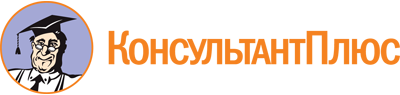 Закон Пермского края от 10.03.2015 N 453-ПК
(ред. от 09.06.2023)
"О создании должностей мировых судей и судебных участков в Пермском крае"
(принят ЗС ПК 19.02.2015)Документ предоставлен КонсультантПлюс

www.consultant.ru

Дата сохранения: 09.11.2023
 10 марта 2015 годаN 453-ПКСписок изменяющих документов(в ред. Законов Пермского края от 09.12.2015 N 575-ПК,от 10.03.2017 N 58-ПК, от 05.03.2018 N 199-ПК, от 07.10.2019 N 447-ПК,от 09.12.2020 N 588-ПК, от 26.03.2021 N 634-ПК, от 12.11.2021 N 6-ПК,от 02.03.2022 N 49-ПК, от 11.05.2022 N 68-ПК, от 06.07.2022 N 94-ПК,от 14.12.2022 N 137-ПК, от 09.06.2023 N 183-ПК)Список изменяющих документов(в ред. Законов Пермского края от 09.12.2015 N 575-ПК,от 10.03.2017 N 58-ПК, от 05.03.2018 N 199-ПК, от 07.10.2019 N 447-ПК,от 09.12.2020 N 588-ПК, от 26.03.2021 N 634-ПК, от 12.11.2021 N 6-ПК,от 02.03.2022 N 49-ПК, от 11.05.2022 N 68-ПК, от 06.07.2022 N 94-ПК,от 14.12.2022 N 137-ПК, от 09.06.2023 N 183-ПК)Законом Пермского края от 12.11.2021 N 6-ПК в абз. 1 пп. 10.4 слова "и 174-176 км" исключены.